ГУБЕРНАТОР ХАНТЫ-МАНСИЙСКОГО АВТОНОМНОГО ОКРУГА - ЮГРЫРАСПОРЯЖЕНИЕот 1 августа 2019 г. N 162-ргО РАЗВИТИИ КОНКУРЕНЦИИ В ХАНТЫ-МАНСИЙСКОМ АВТОНОМНОМОКРУГЕ - ЮГРЕВ соответствии с Указом Президента Российской Федерации от 21 декабря 2017 года N 618 "Об основных направлениях государственной политики по развитию конкуренции", распоряжением Правительства Российской Федерации от 17 апреля 2019 года N 768-р, в целях создания условий для развития конкуренции на товарных рынках, содействия развитию конкуренции в Ханты-Мансийском автономном округе - Югре с учетом протокола заседания Совета при Правительстве Ханты-Мансийского автономного округа - Югры по вопросам развития инвестиционной деятельности в Ханты-Мансийском автономном округе - Югре от 25 июля 2019 года N 45:1. Утвердить:1.1. Перечень товарных рынков для содействия развитию конкуренции в Ханты-Мансийском автономном округе - Югре (приложение 1).1.2. План мероприятий ("дорожную карту") по содействию развитию конкуренции в Ханты-Мансийском автономном округе - Югре (далее - "дорожная карта") (приложение 2).2. Определить Департамент экономического развития Ханты-Мансийского автономного округа - Югры уполномоченным исполнительным органом Ханты-Мансийского автономного округа - Югры на содействие развитию конкуренции в Ханты-Мансийском автономном округе - Югре.(в ред. распоряжения Губернатора ХМАО - Югры от 19.08.2022 N 267-рг)3. Департаменту экономического развития Ханты-Мансийского автономного округа - Югры (далее - автономный округ) представлять ежегодный доклад о состоянии и развитии конкуренции на товарных рынках автономного округа за отчетный год на рассмотрение и утверждение Совета при Правительстве автономного округа по вопросам развития инвестиционной деятельности в автономном округе и направлять его в Федеральную антимонопольную службу, Министерство экономического развития Российской Федерации, Банк России и в автономную некоммерческую организацию "Агентство стратегических инициатив по продвижению новых проектов".(в ред. распоряжения Губернатора ХМАО - Югры от 30.04.2021 N 123-рг)Структура ежегодного доклада о состоянии и развитии конкуренции на товарных рынках автономного округа:(в ред. распоряжения Губернатора ХМАО - Югры от 30.04.2021 N 123-рг)а) характеристика состояния конкуренции на рынках, включенных в перечень, а также анализ факторов, ограничивающих конкуренцию;б) данные мониторинга наличия административных барьеров и оценки состояния конкурентной среды субъектами предпринимательской деятельности, а также мониторинга удовлетворенности потребителей качеством товаров, работ и услуг на товарных рынках для содействия развитию конкуренции в автономном округе;в) информация о результатах общественного контроля за деятельностью субъектов естественных монополий;г) анализ результативности и эффективности деятельности исполнительных органов автономного округа и органов местного самоуправления муниципальных образований автономного округа по содействию развитию конкуренции, включая оценку результатов реализации мероприятий, предусмотренных "дорожной картой", а также достижения целевых показателей развития конкуренции в автономном округе;(в ред. распоряжения Губернатора ХМАО - Югры от 19.08.2022 N 267-рг)д) предложения об улучшении эффективности и результативности деятельности исполнительных органов автономного округа, органов местного самоуправления муниципальных образований автономного округа и территориальных органов федеральных органов исполнительной власти в области содействия развитию конкуренции, а также об улучшении качества (уровень доступности, полнота, скорость и удобство получения) официальной информации по результатам деятельности территориальных органов федеральных органов исполнительной власти, в том числе Федеральной антимонопольной службы, Федеральной налоговой службы, Федеральной службы государственной статистики, Федеральной службы государственной регистрации, кадастра и картографии и Федеральной службы по надзору в сфере защиты прав потребителей и благополучия человека;(в ред. распоряжения Губернатора ХМАО - Югры от 19.08.2022 N 267-рг)е) информация об антимонопольном комплаенсе в автономном округе.(пп. "е" введен распоряжением Губернатора ХМАО - Югры от 10.04.2020 N 76-рг)4. Исполнительным органам автономного округа, ответственным за исполнение "дорожной карты" ежеквартально до 20-го числа месяца, следующего за отчетным периодом, обеспечить размещение информации об исполнении "дорожной карты" и достигнутых значениях целевых показателей за отчетный период посредством автоматизированной информационной системы "Мониторинг Югра" модуля "Развитие конкуренции" (https://lk-monitoring.admhmao.ru).(в ред. распоряжений Губернатора ХМАО - Югры от 07.12.2021 N 378-рг, от 19.08.2022 N 267-рг, от 01.06.2023 N 140-рг)5. Рекомендовать органам местного самоуправления муниципальных образований автономного округа ежеквартально до 10-го числа месяца, следующего за отчетным периодом, размещать информацию об исполнении "дорожной карты" и достигнутых значениях целевых показателей за отчетный период посредством автоматизированной информационной системы "Мониторинг Югра" модуля "Развитие конкуренции" (https://lk-monitoring.admhmao.ru).(в ред. распоряжений Губернатора ХМАО - Югры от 07.12.2021 N 378-рг, от 01.06.2023 N 140-рг)ГубернаторХанты-Мансийскогоавтономного округа - ЮгрыН.В.КОМАРОВАПриложение 1к распоряжению ГубернатораХанты-Мансийскогоавтономного округа - Югрыот 1 августа 2019 года N 162-ргПЕРЕЧЕНЬТОВАРНЫХ РЫНКОВ ДЛЯ СОДЕЙСТВИЯ РАЗВИТИЮ КОНКУРЕНЦИИВ ХАНТЫ-МАНСИЙСКОМ АВТОНОМНОМ ОКРУГЕ - ЮГРЕ1. Рынок племенного животноводства.Рынок племенного животноводства является неотъемлемым элементом современного сельского хозяйства. Именно на него возлагаются задачи по обеспечению отрасли высокопродуктивными племенными животными. Отрасль представлена 2 репродукторами, осуществляющими реализацию племенного молодняка крупного рогатого скота местным сельскохозяйственным товаропроизводителям в целях увеличения продуктивности в молочном животноводстве. Доля реализованной продукции организациями частной формы собственности, осуществляющими деятельность по разведению племенных сельскохозяйственных животных (крупный рогатый скот), в общем объеме реализованной продукции всеми организациями, осуществляющими такую деятельность, в 2020 году составила 100% (сведения по форме N ППС "Сведения о продаже племенного скота", утвержденной приказом Министерства сельского хозяйства Российской Федерации от 2 апреля 2008 года N 189) (плановый показатель в 2021 году - 100%).2. Рынок реализации сельскохозяйственной продукции.Налаживание и повышение эффективности взаимодействия в технологической цепочке производства и переработки сельскохозяйственной продукции является приоритетным направлением развития конкуренции на рынке реализации сельскохозяйственной продукции согласно Стратегии социально-экономического развития Ханты-Мансийского автономного округа - Югры до 2030 года, утвержденной распоряжением Правительства Ханты-Мансийского автономного округа - Югры от 22 марта 2013 года N 101-рп (далее - Стратегия - 2030). Рынок реализации сельскохозяйственной продукции развивается за счет внедрения инноваций в сельскохозяйственное производство, использования новых машин, технологий, пород, материалов и других достижений научно-технического прогресса в сельском хозяйстве, улучшения качества и снижения себестоимости производимой продукции. Следовательно, рынок содействует производству конкурентоспособной сельскохозяйственной продукции. Для успешной реализации производимой продукции малых форм хозяйствования осуществляется государственная поддержка на развитие сельскохозяйственных кооперативов, а также участие сельхозтоваропроизводителей, в том числе кооперативов, в выставочно-ярмарочных мероприятиях. Доля сельскохозяйственных потребительских кооперативов в общем объеме реализации сельскохозяйственной продукции в 2021 году составит 5%.3. Рынок обработки древесины и производства изделий из дерева.Налаживание и повышение эффективности взаимодействия в технологической цепочке переработки древесины является приоритетным направлением развития конкуренции на рынке обработки древесины и производства изделий из дерева согласно Стратегии - 2030. Доля отгрузки организаций обработки древесины и производства изделий из дерева, имеющих частную форму собственности, в общем объеме отгрузки организаций всех форм собственности на этом рынке в 2020 году составила 35,2% (по данным Федеральной службы государственной статистики (далее - Росстат)) (плановый показатель в 2021 году - 40%). Рынок обработки древесины и производства изделий из дерева относится к несырьевому сектору экономики с высокой степенью передела и добавленной стоимости конечной продукции, а также имеет экспортную направленность. Производственно-технологические цепочки, а также цепочки создания добавленных стоимостей рынка находятся в Ханты-Мансийском автономном округе - Югре (далее также - автономный округ). Производство лесопромышленной продукции из древесины и производство изделий из дерева размещено в муниципальных районах: Советский, Сургутский, Кондинский, Ханты-Мансийский, городском округе Нягань. Рынок лесопромышленной продукции представлен в большей степени организациями с государственным участием.4. Рынок добычи общераспространенных полезных ископаемых на участках недр местного значения.Основными видами добываемых в автономном округе общераспространенных полезных ископаемых являются пески для планировочных работ, в меньшей степени - суглинки, супеси, торф, незначительны объемы добычи глин, песчано-гравийных смесей и сланцев.В автономном округе в 2020 году действовали 366 лицензий на пользование недрами для геологического изучения, разведки и добычи общераспространенных полезных ископаемых (по информации Департамента недропользования и природных ресурсов автономного округа (далее - Депнедра и природных ресурсов Югры)). Большая часть действующих лицензий предоставлена на разведку и добычу песка и торфа.Кроме этого, добычу общераспространенных полезных ископаемых для собственных производственных и технологических нужд в границах предоставленных в соответствии с законодательством Российской Федерации горных и (или) геологических отводов на основании утвержденного технического проекта осуществляли 26 пользователей недр на основании 464 уведомлений (по информации Депнедра и природных ресурсов Югры).Добываемый песок используется для целей: обустройство объектов инфраструктуры нефтяных месторождений; строительство объектов городской инфраструктуры; дорожное строительство; содержание и ремонт магистральных газопроводов; производство строительных материалов.Добываемый торф используется для рекультивации земель, нарушенных при добыче и транспортировке нефти, обустройстве нефтяных месторождений, и для благоустройства и озеленения населенных пунктов.Песчано-гравийные смеси в основной массе применяют в строительстве для различных отсыпок. Глина используется для обустройства объектов инфраструктуры нефтяных месторождений в местах, где отсутствуют пески. Сланцы используют для производства щебня.Включение рынка добычи общераспространенных полезных ископаемых в перечень рынков услуг обусловлено необходимостью привлечения новых пользователей недр и увеличения объемов добычи общераспространенных полезных ископаемых. Доля организаций частной формы собственности в сфере добычи общераспространенных полезных ископаемых на участках недр местного значения в 2021 году составит 97,0%.5. Рынок купли-продажи электроэнергии (мощности) на розничном рынке электрической энергии (мощности).Его включение в перечень рынков услуг обусловлено необходимостью повышения качества электроснабжения потребителей, а также исключения возможностей для тарифной дискриминации. На розничном рынке купли-продажи электроэнергии (мощности) участниками конкурентного рынка являются организации, осуществляющие виды деятельности по купле-продаже электрической энергии, которые представлены 7 гарантирующими поставщиками электрической энергии частной формы собственности с долей розничного рынка в 100% (по информации Департамента строительства и жилищно-коммунального комплекса автономного округа (далее - Депстрой и ЖКК Югры)).(в ред. распоряжения Губернатора ХМАО - Югры от 24.10.2022 N 329-рг)6. Рынок теплоснабжения (производства тепловой энергии).Развитие конкуренции на этом рынке обусловлено привлечением финансовых средств в коммунальный комплекс, повышением качества предоставляемых коммунальных услуг населению автономного округа.Государственной программой "Жилищно-коммунальный комплекс и городская среда", утвержденной постановлением Правительства автономного округа от 5 октября 2018 года N 347-п, предусмотрен порядок предоставления субсидии на реализацию полномочий в сфере жилищно-коммунального комплекса. Субсидия направлена на поддержку мероприятий муниципальных образований автономного округа:капитальный ремонт (с заменой) систем газораспределения, теплоснабжения, водоснабжения и водоотведения, в том числе с применением композитных материалов;софинансирование платы концедента, в том числе в части расходов на создание, реконструкцию, модернизацию объектов концессионного соглашения, а также на использование (эксплуатацию) объектов, систем, переданных по концессионному соглашению.7. Рынок услуг по сбору и транспортированию твердых коммунальных отходов.В автономном округе ежегодно образуется 512 тыс. тонн твердых коммунальных отходов, сбор и транспортирование которых в 2020 году осуществляли 39 юридических лиц и индивидуальных предпринимателя (по данным Территориальной схемы обращения с отходами в автономном округе, утвержденной распоряжением Правительства автономного округа от 21 октября 2016 года N 559-рп).Повышение экономической эффективности и конкурентоспособности хозяйствующих субъектов на рынке услуг по сбору и транспортированию твердых коммунальных отходов позволит повысить качество услуг, оказываемых физическим и юридическим лицам.Доля организаций частной формы собственности в сфере услуг по сбору и транспортированию твердых коммунальных отходов в 2021 году составит 80,0%.8. Рынок поставки сжиженного газа в баллонах.Рынок поставки сжиженного газа в баллонах позволяет обеспечить равные права потребителям на получение энергоресурсов. Для граждан, проживающих на территории автономного округа, в том числе в 13 городах и населенных пунктах, не обеспеченных централизованным газоснабжением, создана стопроцентная доступность сжиженного газа в баллонах для нужд пищеприготовления по социально ориентированным розничным ценам (по информации Депстроя и ЖКК Югры).(в ред. распоряжения Губернатора ХМАО - Югры от 24.10.2022 N 329-рг)9. Рынок производства бетона.Основными производителями и одновременно потребителями бетона являются строительные компании автономного округа. По основному виду деятельности "производство товарного бетона" в 2020 году работали 20 организаций частной формы собственности (по данным Росстата). Основной объем потребления бетона приходится на строительство зданий, в том числе жилых домов. В связи с увеличением доли кирпично-монолитного домостроения на строительном рынке ожидается рост рынка бетона, который с учетом повышения потребительских требований к качеству способствует развитию конкуренции. Доля организаций частной формы собственности в сфере производства бетона в 2021 году составит 100%.10. Рынок жилищного строительства (за исключением индивидуального жилищного строительства).Необходимость развития конкуренции на рынке жилищного строительства обусловлена потребностью повышения уровня качества жизни населения автономного округа. По темпам роста ввода жилья в 2020 году автономный округ стал лидером ТОП-10 с большим отрывом (по данным Агентства деловой информации Top-RF.ru на основе данных Росстата). На долю хозяйствующих субъектов частной формы собственности, осуществляющих деятельность на рынке жилищного строительства, в 2020 году приходится 100% введенных в эксплуатацию объектов (плановый показатель в 2021 году - 100%).В 2020 году введено в действие жилых домов (по общей площади жилых помещений) за отчетный год 601,8 тыс. кв. м, это на 18% больше показателей минувшего года.Общая площадь жилых помещений, приходящихся в среднем на 1 жителя автономного округа в 2020 году, составила 21,5 кв. м (2019 год - 21,3 кв. м) (по информации Депстроя и ЖКК Югры).(в ред. распоряжений Губернатора ХМАО - Югры от 19.08.2022 N 267-рг, от 24.10.2022 N 329-рг)Среди проблем, ограничивающих конкуренцию на рынке жилищного строительства, остаются активный рост цен на стройматериалы, высокие капитальные затраты при освоении и осуществлении строительства, отсутствие рабочей силы низового звена и их низкая квалификация, отсутствие образовательных учреждений для обучения рабочим специальностям.К числу основных направлений, способствующих развитию рынка строительства жилья (за исключением индивидуального жилищного строительства), относятся: поддержка отдельных категорий граждан, которые нуждаются в улучшении жилищных условий, но не имеют объективной возможности накопить средства на приобретение жилья в рыночных условиях; развитие рынка наемных домов социального и коммерческого использования; совершенствование условий приобретения жилья, в том числе с помощью ипотечного кредитования.11. Рынок строительства объектов капитального строительства, за исключением жилищного и дорожного строительства.Строительный комплекс занимает одну из ведущих позиций в экономике автономного округа. Доля строительства в валовом региональном продукте региона составляет более 5,2%.Автономный округ занимает 5-е место по объему работ, выполненных по виду деятельности "строительство". Объем работ, выполненных собственными силами по виду экономической деятельности "строительство" за 2020 год, - 362,1 млрд рублей (по данным Росстата).Рынок строительства (за исключением дорожного строительства) влияет на развитие отраслей промышленности, таких как добыча полезных ископаемых, производство строительного оборудования и строительных материалов.Наибольший объем работ, выполненных по виду деятельности "строительство", приходится на производственные объекты. В 2020 году введены в действие производственные мощности: 3984 единицы - новые эксплуатационные скважины, линии электропередачи напряжением до 35 кВ - 99,4 км; линии электропередачи напряжением 35 кВ и выше - 104,3 км, волоконно-оптические линии связи (передачи) - 108,5 км, трансформаторные понизительные подстанции напряжением 35 кВ и выше - 103,4 тыс. кВА; торговые предприятия с общим объемом торговой площади 37,8 тыс. кв. м (по данным Росстата).Строительная отрасль, как и многие другие виды экономической деятельности в 2020 году, столкнулась со множеством проблем: снижение спроса, приостановка деятельности, увеличение стоимости строительных материалов, возникновение финансовых проблем как у самих компаний, так и у контрагентов, проблемы с перемещением рабочих из-за закрытия границ и другие.На сегодняшний день существуют проблемы в развитии конкуренции на рынке строительства (за исключением дорожного строительства): несоблюдение проведения хозяйствующими субъектами отдельных видов работ; отставание федеральных подзаконных актов от принятых законов, часто меняющееся законодательство, появление в законодательстве новых процедур для согласования проектной документации перед получением разрешения на строительство.12. Рынок дорожной деятельности (за исключением проектирования).Территория автономного округа составляет 534,8 тыс. кв. м (по данным Росстата). Автономный округ пересекают 2 реки - Обь и Иртыш. Северная часть региона расположена в зоне вечной мерзлоты, многие сельские населенные пункты отнесены к труднодоступным и отдаленным территориям.В автономном округе накоплен опыт дорожного строительства в экстремальных природно-климатических условиях и ландшафтах, отличающихся высоким уровнем заболоченности и обводненности. В среднем удельный вес территорий, занятых водой и болотами, составляет 43,6% (болота - 38,3%), в наиболее заболоченном Сургутском муниципальном районе - 62% (болота - 53,7%). По причине чрезвычайно низкой несущей способности болотных грунтов затраты на строительство дороги на болотах сопоставимы с затратами на строительство мостовых переходов.Современная сеть автомобильных дорог общего пользования автономного округа начала формироваться с начала 1990-х годов, когда он получил статус субъекта Российской Федерации.В 2020 году протяженность автомобильных дорог общего пользования федерального, регионального, межмуниципального и местного значения составляла 7 348,4 км (по данным Росстата), в том числе:регионального значения - 2 854,6 км;федерального значения - 433,9 км.Благодаря строительству сети автодорог улучшилось экономико-географическое положение региона и идет формирование единого социально-экономического пространства. Это относится не только к количественным параметрам процесса, но и его качественным характеристикам. Плотность автомобильных дорог общего пользования с твердым покрытием достигла 12,0% (по данным Росстата). Качественные показатели выше среднероссийских: удельный вес автомобильных дорог общего пользования с твердым покрытием в общей протяженности автомобильных дорог общего пользования выше на 13,2%, удельный вес автомобильных дорог общего пользования с усовершенствованным покрытием в протяженности автомобильных дорог общего пользования с твердым покрытием выше на 27,0% (по данным Росстата).13. Рынок архитектурно-строительного проектирования.Рынок архитектурно-строительного проектирования обеспечивает потребность организаций строительства в проектных работах. Его деятельность нацелена на создание архитектурного объекта: здания, сооружения, комплекса зданий или сооружений, их интерьера, объектов благоустройства, ландшафтного или садово-паркового искусства.К проблемам в развитии конкуренции на рынке архитектурно-строительного проектирования относятся: недостаточная подготовка кадров, в том числе низкая квалификация застройщиков и заказчиков; низкое качество инженерных изысканий и оформления их результатов; отсутствие качественного отечественного программного обеспечения для выполнения проектных работ; использование устаревших программных комплексов для осуществления проектных работ и подсчета смет; низкий процент внедрения стандартов и правил проектирования с применением технологии информационного моделирования объекта (BIM-проектирование), отсутствие социально значимого запроса на качественное проектирование.14. Рынок кадастровых и землеустроительных работ.Создание благоприятных условий для развития рынка кадастровых и землеустроительных работ обусловлено необходимостью получения актуальной и достоверной информации об объектах недвижимости (здания, сооружения, земельные участки, объекты незавершенного строительства), позволяющей владельцам таких объектов обеспечить их постановку на государственный кадастровый учет и оформить права на недвижимость в соответствии с требованиями законодательства.Всего в автономном округе в 2020 году действовали 107 хозяйствующих субъектов, осуществляющих деятельность на рынке кадастровых и землеустроительных работ, из них на долю субъектов частной формы собственности приходилось 85% общего объема выручки (плановый показатель в 2021 году - 90%) (по данным Департамента по управлению государственным имуществом автономного округа (далее - Депимущества Югры)).Востребованность в автономном округе услуг в области кадастровой деятельности, землеустройства довольно высока, при этом их оказывать могут кадастровые инженеры, соответствующие требованиям, установленным Федеральным законом от 24 июля 2007 года N 221-ФЗ "О кадастровой деятельности".15. Рынок вылова водных биоресурсов.Рыбное хозяйство в экономике региона играет важную роль в качестве поставщика пищевой, кормовой и технической продукции, сырья и полуфабрикатов для медицинской, пищевой, легкой промышленности и других отраслей. При этом рыбная отрасль рассматривается прежде всего как источник обеспечения населения продуктами питания.В автономном округе добычу (вылов) водных биологических ресурсов с предоставлением и без предоставления рыболовного участка в пользование в 2020 году осуществляли 189 хозяйствующих субъектов, что на 11,7% меньше, чем в 2019 году (214), в том числе 2 муниципальных предприятия.В 2020 году промышленная добыча (вылов) водных биоресурсов хозяйствующими субъектами составила 10,6 тыс. тонн, что ниже показателя 2019 года на 8,6% или 1,0 тыс. тонн. Причины отрицательной динамики обусловлены неблагоприятными природно-климатическими условиями и гидрологическим режимом рек Западно-Сибирского рыбохозяйственного бассейна (колебания уровня воды, антропогенные факторы).На рынке вылова водных биоресурсов 6 хозяйствующих субъектов, занимающих лидирующее положение, - рыбодобывающие предприятия, осуществляющие добычу рыбных ресурсов и переработку на собственных производственных мощностях.На долю хозяйствующих субъектов частной формы собственности на рынке вылова водных биоресурсов в 2020 году приходилось 95,9% (плановый показатель в 2021 году - 95,3%).16. Рынок переработки водных биоресурсов.Рынок переработки водных биоресурсов, при которой наиболее рационально и полно реализуются возможности сырья, является приоритетным в рыбной промышленности. Переработка позволяет извлекать как можно больше компонентов сырья при производстве основной продукции, расширять ассортимент выпускаемых продуктов, наиболее полно удовлетворяющих спрос потребителя.Пищевую рыбную продукцию в автономном округе в 2020 году производили 27 хозяйствующих субъектов (в 2019 году - 25), в том числе 3 муниципальных предприятия с долей на рынке 2,4%. Объем производства пищевой рыбной продукции за 2020 год составил 9,5 тыс. тонн, что на 5% больше показателя за 2019 год (9,0 тыс. тонн).К факторам, ограничивающим конкуренцию на рынке переработки водных биоресурсов, и проблемам развития конкуренции в автономном округе можно отнести: низкий уровень материально-технической базы рыбоперерабатывающих предприятий; отсутствие современного высокотехнологичного оборудования, что влияет на ассортимент, в котором преобладает продукция с минимальной степенью обработки (70% от общего объема производства - мороженая рыба), качество и рентабельность производства; потребность рыбоперерабатывающих предприятий в квалифицированных специалистах-технологах (по информации органов местного самоуправления муниципальных образований автономного округа).17. Рынок товарной аквакультуры.Продукция аквакультуры является важным сектором продовольственного рынка. Спрос на рынке выражается как общим состоянием экономики, определяющей платежеспособность населения, так и ассортиментом, качеством, безопасностью продукции аквакультуры и различными ценами на нее. Среди продукции наиболее полезной и востребованной являются объекты аквакультуры в живом и охлажденном виде. Рыбные продукты входят в набор социально значимых продуктов питания для наиболее полного удовлетворения потребностей населения в белке.На рынке товарной аквакультуры (рыбоводства) в автономном округе в 2020 году осуществляли деятельность 28 хозяйствующих субъектов (в 2019 году - 26), в пользование которым предоставлено 69 рыбоводных участков (в 2019 году - 55) (на 1 октября 2021 года - 24 хозяйствующих субъекта, в пользование которым предоставлено 69 рыбоводных участков), 1 предприятие с муниципальным участием: АО "Рыбокомбинат Ханты-Мансийский".Объем производства товарного выращивания рыбы в 2020 году составил 66,8 тонн.На долю хозяйствующих субъектов частной формы собственности приходится 98% рынка товарной аквакультуры (плановый показатель в 2021 году - 98, 0%).Конкуренцию на рынке товарной аквакультуры сдерживают факторы, в числе которых: высокая стоимость оборудования; низкий уровень развития технологий, позволяющих выращивать сиговые виды водных биоресурсов в установках замкнутого водоснабжения; потребность в узкоспециализированных кадрах, в том числе рыбоводах.18. Рынок услуг дошкольного образования.Необходимость развития конкурентной среды, вариативности в сфере услуг дошкольного образования обусловлена многообразием образовательных потребностей родителей и детей, развитием современного образовательного пространства, социально-экономическим положением региона.В автономном округе в 2021 году функционирует 400 организаций (по данным Росстата), осуществляющих обучение по программам дошкольного образования (далее - дошкольные образовательные организации), которые посещали 116,2 тыс. детей, в том числе 26 частных дошкольных образовательных организаций (в том числе 1 филиал), имеющих лицензии на осуществление образовательной деятельности, с общей численностью 3,2 тыс. детей. Удельный вес численности детей, обучающихся в частных дошкольных образовательных организациях, в общей численности детей, обучающихся в дошкольных образовательных организациях, составил 2,7% (в том числе дети от 1,5 года до 3 лет). Большинство указанных дошкольных образовательных организаций находятся в городах Сургут (7, в т.ч. 1 филиал); Нижневартовск (4), Нефтеюганск (3).В автономном округе обеспечена стопроцентная доступность дошкольного образования для детей в возрасте от 1,5 лет (по информации Департамента образования и науки автономного округа (далее - Депобразования и науки Югры)).(в ред. распоряжения Губернатора ХМАО - Югры от 27.05.2022 N 146-рг)19. Рынок услуг общего образования.С целью соблюдения конституционных прав граждан на получение образования в автономном округе созданы условия для получения обязательного бесплатного общего образования независимо от социального статуса и места проживания детей.В 2020/2021 учебном году в 322 общеобразовательных организациях обучались 227 596 учащихся, из них 920 человек в 4 частных организациях (города: Нефтеюганск, Нижневартовск, Сургут, Югорск) (по информации Депобразования и науки Югры).(в ред. распоряжения Губернатора ХМАО - Югры от 27.05.2022 N 146-рг)Проблемы развития конкуренции на рынке услуг общего образования: отсутствие четко выраженного социального и индивидуального заказа на образовательные услуги со стороны населения; недостаточная активность предпринимателей в предложении образовательных услуг; недостаточность помещений, соответствующих требованиям обязательного лицензирования этой деятельности.При этом условия для развития конкуренции в сфере общего образования созданы. Негосударственным образовательным организациям наравне с государственными (муниципальными) предоставляется субсидия на возмещение затрат, включая расходы на оплату труда, дополнительное профессиональное образование педагогических работников, приобретение учебников и учебных пособий, средств обучения, в том числе лицензионного программного обеспечения и (или) лицензии на программное обеспечение, расходных материалов, игр, игрушек, услуг связи в части предоставления доступа к информационно-телекоммуникационной сети Интернет (за исключением расходов на содержание зданий и оплату коммунальных услуг), оказывается консультационная, методическая, информационная поддержка, сопровождение предпринимателей, желающих получить лицензию на ведение образовательной деятельности.20. Рынок услуг среднего профессионального образования.Потенциал системы профессионального образования равномерно распределен по 3 образовательным округам: Нижневартовский, Сургутский и Ханты-Мансийский. Сбалансированное размещение организаций профессионального образования по автономному округу обеспечивает доступность образовательных услуг, позволяет получить профессиональное образование без выезда за пределы автономного округа.Подготовку рабочих кадров и специалистов среднего звена для предприятий и организаций округа осуществляют организации среднего профессионального образования - колледжи. Почти в каждом муниципалитете имеется колледж, обеспечивающий подготовку рабочих кадров по запросу муниципального рынка труда.На 1 января 2021 года в автономном округе осуществляли свою деятельность 25 организаций профессионального образования с численностью 30,5 тыс. человек, 2,7 тыс. обучающихся получают услуги среднего профессионального образования в частных организациях (по информации Депобразования и науки Югры).(в ред. распоряжения Губернатора ХМАО - Югры от 27.05.2022 N 146-рг)Который реализует мероприятия, направленные на обеспечение доступности к бюджетному финансированию негосударственных организаций профессионального образования, в том числе социально ориентированных некоммерческих организаций (далее также - СО НКО), социальных предпринимателей на рынке образовательных услуг.По итогам публичного конкурса по распределению контрольных цифр приема (далее - КЦП) граждан для обучения за счет средств бюджета автономного округа Депобразования и науки Югры ежегодно устанавливает КЦП для профессиональных образовательных организаций и образовательных организаций высшего образования. В конкурсе по распределению КЦП принимают участие образовательные организации, расположенные в автономном округе, вне зависимости от формы собственности.(в ред. распоряжения Губернатора ХМАО - Югры от 27.05.2022 N 146-рг)21. Рынок услуг дополнительного образования детей.В автономном округе негосударственный сектор в сфере дополнительного образования активно развивается с 2014 года. И это системная работа всех уровней власти.Система дополнительного образования представлена пакетом нормативных правовых актов регионального и муниципального уровня по развитию конкуренции и обеспечению доступа к бюджетному финансированию негосударственных организаций и индивидуальных предпринимателей, региональными приоритетными проектами, которые закрепляют меры финансовой и нефинансовой поддержки.Развитию конкуренции на рынке услуг дополнительного образования способствовало введение системы персонифицированного финансирования (сертификат дополнительного образования). Единственный механизм на сегодняшний день, который позволяет решать две задачи:свобода выбора любой дополнительной общеобразовательной программы, реализуемой на территории проживания ребенка и за ее пределами, независимо от организационно-правовой формы учреждения, которое эти программы реализует;поддержка и развитие негосударственного сектора в сфере дополнительного образования через обеспечение равного доступа исполнителей образовательных услуг к бюджетному финансированию.По состоянию на 1 января 2021 года 256,9 тыс. детей в возрасте от 5 до 18 лет получают услуги дополнительного образования с использованием сертификата, из них 10,3 тыс. - в негосударственных организациях.В реестр поставщиков услуг дополнительного образования включены 887 организаций, в том числе 275 - негосударственные (коммерческие и некоммерческие, индивидуальные предприниматели с наймом и без) (по информации Депобразования и науки Югры).(в ред. распоряжения Губернатора ХМАО - Югры от 27.05.2022 N 146-рг)Органы местного самоуправления муниципальных образований автономного округа предоставляют меры имущественной поддержки негосударственным организациям, оказывающим дополнительные образовательные и общественно полезные услуги, путем передачи таким организациям муниципального недвижимого имущества в аренду на льготных условиях или в безвозмездное пользование; предоставляют субсидии субъектам социального предпринимательства в целях финансового обеспечения (возмещения) затрат.22. Рынок услуг отдыха и оздоровления детей.Необходимость его развития обусловлена созданием благоприятных условий для нравственного, культурного и физического развития детей в каникулярное время в целях усиления внимания государства и общества, органов власти и бизнес-сообщества, общественных организаций и средств массовой информации к организации их отдыха, оздоровления. В связи с введением ограничительных мероприятий, действующих в автономном округе в период режима повышенной готовности, связанного с распространением новой коронавирусной инфекции, вызванной COVID-19, в 2020 году частные организации отдыха детей и их оздоровления услуги не оказывали (доля детей, которым оказаны услуги отдыха и оздоровления организациями частной формы собственности за счет средств консолидированного бюджета автономного округа, в общей численности детей, которым оказаны услуги отдыха и оздоровления всеми организациями (всех форм собственности) за счет средств консолидированного бюджета автономного округа, за 2019 год составила 23%, плановый показатель за 2021 год - 12%). В реестр организаций отдыха детей и их оздоровления в автономном округе включены 555 организаций отдыха детей и их оздоровления (далее - лагеря), в том числе 18 лагерей, организованных негосударственными (немуниципальными) поставщиками (по информации Депобразования и науки Югры).(в ред. распоряжения Губернатора ХМАО - Югры от 27.05.2022 N 146-рг)23. Рынок психолого-педагогического сопровождения детей с ограниченными возможностями здоровья.Обеспечение условий успешной социализации и создание равных стартовых возможностей для детей с ограниченными возможностями здоровья определены в качестве приоритетных направлений развития системы образования.Доля негосударственных (немуниципальных) организаций, оказывающих услуги ранней диагностики, социализации и реабилитации детей с ограниченными возможностями здоровья (в возрасте до 6 лет), в общем количестве организаций, оказывающих услуги психолого-педагогического сопровождения детей с ограниченными возможностями здоровья с раннего возраста, за 2020 год составила 5,3% (плановый показатель в 2021 году - 5,3%) (по информации Депобразования и науки Югры). В муниципальных образованиях действуют центры психолого-медико-социального сопровождения, психолого-медико-педагогические комиссии, службы сопровождения в школах. Такие виды услуг, как диагностика развития ребенка, профилактика и коррекция отклонений в развитии ребенка, диагностика ресурсов и потребностей семьи, информационно-просветительская, методическая, психолого-педагогическая и консультативная помощь их родителям (законным представителям), предоставляют в основном муниципальные (государственные) организации. Указанные услуги в частных организациях можно получить только в крупных муниципалитетах: Сургут, Нижневартовск, Урай, Югорск, Сургутский муниципальный район.(в ред. распоряжения Губернатора ХМАО - Югры от 27.05.2022 N 146-рг)24. Рынок медицинских услуг.Повышение образовательного уровня населения и его требований к качеству жизни приводит к росту спроса на медицинские услуги как неотъемлемой составляющей уровня и качества жизни, играющей важнейшую роль в экономическом развитии государства. Рост спроса на медицинские услуги и потребности в информированности о возможностях их предоставления стали предпосылкой для формирования в системе здравоохранения рынка медицинских услуг. Достижение высокого качества в условиях рынка предполагает повышение эффективности затрат. Конкуренция способствует реализации права выбора пациентом не только медицинского учреждения, но и врача.Спектр предоставляемых населению видов медицинской помощи, оказываемых негосударственными медицинскими организациями, значительно расширился. Это услуги по проведению программного гемодиализа, лабораторной и ультразвуковой диагностики, паллиативной медицинской помощи, первичной медико-санитарной помощи (прием врачей узких специалистов) специализированной медицинской помощи.При реализации мероприятий государственной программы автономного округа "Современное здравоохранение", утвержденной постановлением Правительства автономного округа от 5 октября 2018 года N 337-п, Департамент здравоохранения автономного округа (далее - Депздрав Югры) проводит работу по привлечению социально ориентированных некоммерческих организаций к оказанию медицинской помощи.Число медицинских организаций негосударственных форм собственности, включенных в реализацию Территориальной программы обязательного медицинского страхования, составил: в 2018 году - 52 организаций, в 2020 году - 59 организаций, в 2021 году - 60 организаций.Доля затрат на медицинскую помощь по обязательному медицинскому страхованию, оказанную негосударственными медицинскими организациями, в общих расходах на выполнение территориальных программ обязательного медицинского страхования в 2020 году составила 1,5% (плановый показатель в 2021 году - 1,6%) (по информации Депздрава Югры).25. Рынок услуг розничной торговли лекарственными препаратами, медицинскими изделиями и сопутствующими товарами.Рынок услуг розничной торговли лекарственными препаратами, медицинскими изделиями и сопутствующими товарами является одним из социально значимых рынков. Состояние конкуренции влияет на обеспечение выбора и качества товара, ценового ассортимента и доступности приобретения лекарственных препаратов, как следствие, удовлетворение населения автономного округа важной жизненной потребности - поддержание здоровья.Аптечная организация - это не только предприятие торговли, но и организация системы здравоохранения с обязательствами по соблюдению лицензионных требований. В автономном округе деятельность по организации розничной торговли лекарственными препаратами, медицинскими изделиями и сопутствующими товарами (по состоянию на 1 января 2021 года) осуществляют 228 организаций на 828 объектах деятельности, из них 216 организаций частной формы собственности, негосударственных точек продаж насчитывается 695 (83,9% от общего количества точек продаж) (по информации Депздрава Югры).(в ред. распоряжения Губернатора ХМАО - Югры от 19.08.2022 N 267-рг)Аптечные организации частной формы собственности преобладают над государственными и муниципальными организациями. Между тем в ряде труднодоступных местностей конкуренция на рынке ввиду наличия только муниципальных организаций фактически отсутствует.Лицензию на осуществление фармацевтической деятельности получили в 2020 году 16 частных аптечных организаций на 24 объектах, из них 2 индивидуальных предпринимателя на 2 объектах и 14 юридических лиц на 22 объектах (по информации Депздрава Югры).(в ред. распоряжения Губернатора ХМАО - Югры от 19.08.2022 N 267-рг)По 33 заявлениям лицензиатов, относящихся к частным аптечным организациям, в связи с добавлением новых объектов деятельности открылось 64 объекта.Наибольшее увеличение количества объектов, осуществляющих розничную торговлю лекарственными препаратами, наблюдается в городах: Сургут - аптечная сеть увеличилась на 7 объектов, Нягань - на 5 объектов, Лангепас - на 4 объекта.26. Рынок благоустройства городской среды.Рынок благоустройства городской среды предусматривает комплекс мероприятий по повышению комфортности городской среды, созданию безопасных и благоприятных условий проживания граждан.Работы, выполняемые участниками рынка, обеспечивают улучшение внешнего облика населенных пунктов, а также поддержание надлежащего санитарного состояния их территорий путем реализации мероприятий по уборке муниципальных территорий, озеленению, созданию пешеходной инфраструктуры, благоустройству пустырей и заброшенных зон, общественных пространств и дворовых территорий.В условиях национального проекта "Жилье и городская среда" в автономном округе реализуется региональный проект "Формирование комфортной городской среды", который позволил с 2017 года благоустроить 314 дворовых территорий и 341 общественное пространство.Работы по благоустройству территорий выполняют подрядные организации, выбранные по итогам конкурсных процедур в соответствии с законодательством в сфере закупок товаров, работ и услуг. Преимущественно участниками рынка благоустройства городской среды являются организации частной формы собственности.В 2020 году на рынке благоустройства городской среды осуществляли свою деятельность 85,0% компаний частной формы собственности (плановый показатель в 2021 году - 85,0%) (по информации Депстроя и ЖКК Югры).(в ред. распоряжения Губернатора ХМАО - Югры от 24.10.2022 N 329-рг)27. Рынок выполнения работ по содержанию и текущему ремонту общего имущества собственников помещений в многоквартирном доме.В автономном округе осуществляют деятельность по управлению многоквартирными домами 292 юридических лица, из них 17 предприятий муниципальной формы собственности (по информации Службы жилищного и строительного надзора автономного округа (далее - Жилстройнадзор Югры)), остальные организации - частные. Все управляющие организации имеют лицензии на осуществление деятельности по управлению многоквартирными домами.Для развития конкуренции на рынке по обслуживанию жилищного фонда необходимо повышать заинтересованность и правовую грамотность граждан по выбору компаний, предлагающих оптимальные условия.28. Рынок оказания услуг по перевозке пассажиров автомобильным транспортом по межмуниципальным маршрутам регулярных перевозок.Доля межмуниципальных маршрутов пассажирского наземного транспорта, на которых осуществляют перевозки пассажиров негосударственные (немуниципальные) перевозчики, от общего числа межмуниципальных маршрутов пассажирского наземного транспорта составляет 92,6%. Перевозки пассажиров автомобильным транспортом осуществляются по 123 межмуниципальным и пригородным маршрутам, из которых 61 - выполняется по регулируемым тарифам, 62 - по нерегулируемым тарифам. На маршрутах работают 39 перевозчиков, в том числе 25 индивидуальных предпринимателей и 14 юридических лиц. В 2020 году автотранспортными предприятиями автономного округа перевезено более 635 тыс. человек в межмуниципальном сообщении по регулируемым тарифам (по информации Департамента дорожного хозяйства и транспорта автономного округа (далее - Депдорхоз и транспорта Югры)).29. Рынок оказания услуг по перевозке пассажиров автомобильным транспортом по муниципальным маршрутам регулярных перевозок (городской транспорт), за исключением городского наземного электрического транспорта.Доля негосударственных (немуниципальных) перевозчиков в общем количестве перевозчиков на муниципальных маршрутах регулярных перевозок пассажиров наземным транспортом составляет 83,1%. Перевозку пассажиров автомобильным транспортом по муниципальным маршрутам осуществляют 34 организации пассажирского наземного транспорта различных форм собственности, 53 индивидуальных предпринимателя, регулярные перевозки пассажиров автобусами осуществляются по 237 муниципальным маршрутам. Наибольшее количество перевезенных пассажиров автобусами общего пользования по маршрутам регулярных перевозок наблюдается в городских округах Сургут и Нижневартовск, наименьшее - в Березовском муниципальном районе, городских округах Лангепас и Покачи (по информации Депдорхоза и транспорта Югры)).30. Рынок оказания услуг по перевозке пассажиров и багажа легковым такси в автономном округе.Рынок оказания услуг по перевозке пассажиров и багажа легковым такси составляют индивидуальные предприниматели и юридические лица: 1737, из них: 37 - юридических лиц и 1700 - индивидуальных предпринимателей. Количество действующих разрешений на осуществление деятельности по перевозке пассажиров и багажа легковым такси - 4600. Проблемы, обозначенные предпринимателями и потребителями услуг: отсутствие в законодательстве на федеральном и региональном уровне норм, в соответствии с которыми должен быть обеспечен уровень безопасности пассажиров; низкое качество оказания услуг, несправедливая конкуренция (присутствие на рынке нелегальных перевозчиков, которые не несут расходы на: оборудование автомобиля опознавательным фонарем оранжевого цвета, нанесение на кузов автомобиля цветографической схемы, приобретение кассового аппарата, таксометра, либо квитанций в форме бланков строгой отчетности, на обеспечение технического обслуживания и ремонта, контроля технического состояния автомобиля, обеспечение прохождения водителями предрейсового медицинского осмотра).31. Рынок услуг связи по предоставлению широкополосного доступа к сети Интернет.Связь является перспективной и динамично развивающейся отраслью автономного округа, обладающей потенциалом долгосрочного экономического роста. Одним из наиболее востребованных видов связи у населения региона является услуга широкополосного доступа в сеть Интернет (фиксированного и мобильного). Возможностью пользоваться услугами широкополосного доступа к информационно-коммуникационной сети Интернет (на скорости 256 кбит/с и выше) обеспечено 177 из 194 населенных пунктов, 99,95% населения. Тем не менее в 17 населенных пунктах автономного округа численностью 769 человек (0,05% от общего количества населения автономного округа) он отсутствует.Проникновение подвижной радиотелефонной (сотовой) связи на 100 человек населения составляет более 200,6% (мониторинг развития информационного общества в Российской Федерации "Показатели развития информационного общества в Российской Федерации", Росстат).При этом доступ к услугам подвижной радиотелефонной связи отсутствует в 13 населенных пунктах: Белоярский, Березовский, Кондинский, Нижневартовский и Сургутский муниципальные районы (по информации Департамента информационных технологий и цифрового развития автономного округа).32. Рынок социальных услуг.В целях развития конкуренции создаются условия для входа на рынок социального обслуживания частных компаний, развития конкуренции в сфере социального обслуживания, доступа негосударственного сектора к оказанию социальных услуг:сформирована нормативная правовая база;осуществляются мероприятия по обеспечению доступа негосударственных организаций, в том числе СОНКО, социальных предпринимателей, к предоставлению услуг в сфере социальной защиты и социального обслуживания.Рынок социальных услуг в автономном округе представлен 239 хозяйствующими субъектами, состоящими в Реестре поставщиков социальных услуг Ханты-Мансийского автономного округа - Югры: государственных учреждений, оказывающих социальные услуги, - 43; негосударственных организаций - 196, в том числе СОНКО - 89 (приказ Департамента социального развития автономного округа от 19 ноября 2014 года N 20-нп (далее - Депсоцразвития Югры)).33. Рынок ритуальных услуг.Развитие конкуренции на рынке связано с необходимостью создания условий для повышения качества ритуальных услуг, обеспечения возможности их получения во всех муниципальных образованиях автономного округа. Сознание потребителей (населения) о возможности удовлетворить потребность в ритуальных услугах на определенном качественном уровне за обоснованную плату является важным фактором социального самочувствия населения.Законодательство в сфере похоронного дела предоставляет лицам, взявшим на себя обязанность по погребению умершего, право выбора организации, осуществляющей услуги по погребению: либо безвозмездное оказание услуг по погребению специализированной службой по вопросам похоронного дела, создаваемой органами местного самоуправления (далее - специализированная служба), либо возмездное оказание услуг по погребению любым участником рынка ритуальных услуг, в том числе специализированной службой, за счет лица, взявшего на себя обязанности осуществить погребение умершего, с последующим предоставлением такому лицу социального пособия на погребение.Предоставление на безвозмездной основе гарантированного перечня услуг по погребению и содержание мест захоронения (кладбищ) в соответствии с законодательством в сфере похоронного дела осуществляют специализированные службы.По состоянию на 1 января 2021 года в муниципальных образованиях автономного округа осуществляют свою деятельность 94 организации, из них: 52 - специализированные службы по вопросам похоронного дела, в том числе 6 организаций частной формы собственности; 42 - иные организации, в том числе субъекты малого и среднего предпринимательства, оказывающие ритуальные услуги (по информации Депстроя и ЖКК Югры).(в ред. распоряжения Губернатора ХМАО - Югры от 24.10.2022 N 329-рг)34. Рынок оказания услуг по ремонту автотранспортных средств.С каждым годом количество автомобилей в собственности граждан в автономном округе увеличивается. По данным Росстата, коэффициент числа собственных легковых автомобилей на 1000 человек ежегодно растет в среднем на 2%, что увеличивает спрос на услуги ремонта и технического обслуживания транспортных средств.В автономном округе услуги по ремонту автотранспортных средств оказывают 844 хозяйствующих субъекта частной формы собственности, в том числе официальные дилеры автопроизводителей. За 5 лет их количество увеличилось на 25,8% (173 хозяйствующих субъекта).На уровень конкуренции на рынке влияет качество и объем предоставляемых услуг, возможность выполнения сложных высокотехнологичных работ и ценовая доступность.В небольших населенных пунктах автономного округа, территориально удаленных друг от друга, и от дилерских центров автопроизводителей в городах перечень и качество услуг по ремонту автотранспортных средств ограничено.Мероприятия по содействию развитию конкуренции на рынке направлены на повышение качества и доступности услуг путем оказания организационно-методической и информационно-консультативной помощи хозяйствующим субъектам.35. Рынок нефтепродуктов.На рынке нефтепродуктов в автономном округе розничная продажа автомобильного топлива осуществляется на 260 автозаправочных станциях (далее - АЗС), принадлежащих 132 хозяйствующим субъектам, в том числе 13 АЗС принадлежит 4 муниципальным предприятиям, 247 АЗС - 128 частным хозяйствующим субъектам, на долю которых приходится 98,5% (907,6 млн литров) реализуемого автомобильного топлива, из них 55 АЗС (20% от общего количества) работают под брендом крупных российских компаний "Газпром" и "Лукойл".Мероприятия по содействию развитию конкуренции на рынке нефтепродуктов направлены на обеспечение доступности автомобильного топлива, в том числе на создание условий для развития сети АЗС на всей территории автономного округа, включая удаленные населенные пункты и на отдельных участках автомобильных дорог.36. Сфера наружной рекламы.Деятельность по размещению наружной рекламы осуществляют 298 хозяйствующих субъектов, в том числе 293 частных (98,3%). Количество хозяйствующих субъектов в сфере наружной рекламы в период с 2015 по 2020 год увеличилось на 16,4%, в том числе частной формы собственности на 18,1%.Установка и эксплуатация рекламных конструкций осуществляется в соответствии со схемой размещения рекламных конструкций на земельных участках независимо от форм собственности, а также на зданиях или ином недвижимом имуществе, находящемся в собственности автономного округа и муниципальной собственности, утвержденной органами местного самоуправления муниципальных образований автономного округа, на основании договоров, заключаемых по результатам торгов (в случае использования имущества находящегося в государственной или муниципальной собственности).Мероприятия по содействию развитию конкуренции в сфере наружной рекламы направлены на повышение прозрачности процедур выхода на товарный рынок и предупреждение нарушений хозяйствующими субъектами требований законодательства о размещении наружной рекламы.37. Рынок легкой промышленности.На рынке легкой промышленности автономного округа осуществляют деятельность 290 хозяйствующих субъектов частной формы собственности, из них 44 юридических лица, 246 индивидуальных предпринимателей, относящихся к субъектам малого и среднего предпринимательства, в том числе по производству текстильных изделий - 92, одежды - 193, кожи и изделий из кожи - 5.В 2020 году отгружено товаров собственного производства на сумму 49,7 млн рублей (в 2019 году - 56,9 млн руб.), что составляет 0,009% в общем объеме отгруженных товаров обрабатывающей промышленности. Индекс производства текстильных изделий составил 119,9%, что связано с увеличением в 2020 году производства многоразовых масок. Индексы производства одежды, кожи и изделий из кожи составили 76,7% и 81,7% соответственно.38. Рынок лабораторных исследований для выдачи ветеринарных сопроводительных документов.Особенностью рынка лабораторных исследований для выдачи ветеринарных сопроводительных документов (далее - ВСД) является проведение лабораторных исследований подконтрольной продукции, биологического материала с целью оформления ВСД в лабораториях (испытательных центрах), аккредитованных в национальной системе аккредитации (далее - лаборатории). Исследования продовольственного сырья и пищевой продукции лаборатории проводят в соответствии с аккредитацией (пищевая продукция, продовольственное сырье, технический регламент).В автономном округе на этом товарном рынке осуществляют деятельность 3 хозяйствующих субъекта, из них 1 - частной формы собственности. Лабораторные исследования по перечню подконтрольных товаров, подлежащих сопровождению ВСД, проводятся в 10 лабораториях, 8 из которых принадлежат федеральному бюджетному учреждению, 1 - бюджетному учреждению автономного округа, 1 частная лаборатория (в соответствии с Реестром аккредитованных лиц Федеральной службы по аккредитации).При входе на товарный рынок хозяйствующие субъекты сталкиваются со сложностью структурирования системы создания аккредитованной испытательной лаборатории в связи с требованиями, установленными межгосударственным стандартом ГОСТ ISO/IES 17025-2019 "Общие требования к компетентности испытательных и калибровочных лабораторий", а также критериями аккредитации и предоставлением необходимого перечня документов, подтверждающих соответствие заявителя критериям аккредитации.39. Рынок услуг в сфере физической культуры и спорта.В автономном округе на рынке услуг в сфере физической культуры и спорта осуществляют деятельность 678 хозяйствующих субъектов, в том числе 580 - частной формы собственности.По результатам мониторинга удовлетворенности населения качеством оказываемых услуг в сфере физической культуры и спорта наиболее востребованы услуги тренажерных залов, занятия по игровым видам спорта, услуги плавательных бассейнов и фитнес-залов, массовые мероприятия (катания), зрелищные массовые физкультурные и спортивные мероприятия.Актуальность мероприятий по содействию развитию конкуренции на рынке обусловлена необходимостью создания условий для достижения национальных целей, решения стратегических задач, направленных на увеличение доли граждан, систематически занимающихся физической культурой и спортом.40. Рынок услуг в сфере культуры.Развитие рынка услуг в сфере культуры в автономном округе направлено на укрепление единого культурного пространства автономного округа, создание комфортных условий и равных возможностей доступа населения к культурным ценностям, цифровым ресурсам, самореализации и раскрытию таланта каждого жителя автономного округа, совершенствованию системы управления в сфере культуры и историко-культурного наследия.Данные направления развития рынка реализуются в рамках государственной программы автономного округа "Культурное пространство", утвержденной постановлением Правительства автономного округа от 31 октября 2021 года N 470-п, которой также предусмотрены мероприятия по повышению качества услуг в сфере культуры за счет модернизации имущественного комплекса учреждений культуры.В автономном округе деятельность в сфере культуры в 2021 году осуществляли 829 хозяйствующих субъектов (в 2020 году - 775), из них 412 организаций частной формы собственности (в 2020 году - 408). Доля организаций частной формы собственности на рынке услуг в сфере культуры в 2021 году составила 49,7%.Включение рынка услуг в сфере культуры в перечень рынков обусловлено необходимостью развития механизмов консультационной поддержки частных организаций.(п. 40 введен распоряжением Губернатора ХМАО - Югры от 27.05.2022 N 146-рг)41. Рынок туристских услуг.В автономном округе развитие рынка туристских услуг реализуется в рамках Концепции развития внутреннего и въездного туризма в автономном округе, утвержденной постановлением Правительства автономного округа от 1 июня 2012 года N 195-п (далее - Концепция).Концепцией предусмотрено внедрение системы туристско-рекреационного зонирования территории автономного округа с учетом агломерационного подхода, развитие туристских территорий посредством стимулирования создания инфраструктуры и формирования качественных и конкурентоспособных турпродуктов.К приоритетным видам туризма относятся: деловой, событийный, этнографический, активный, рыболовно-охотничий, культурно-познавательный.В автономном округе за 2021 год объем платных туристских услуг, оказанных населению, составил 5054,9 млн рублей, что на 67% больше показателя за 2020 год (3025,6 млн рублей). Увеличение показателя в 2021 году произошло в связи с активизацией внутреннего турпотока и ослаблением ограничительных мер, связанных с распространением новой коронавирусной инфекции, вызванной COVID-19.Деятельность на рынке туристских услуг осуществляют 9 туроператоров. Инфраструктура туристской отрасли автономного округа насчитывает более 200 коллективных средств размещения. Численность размещенных в коллективных средствах размещения в 2021 году составила 435,1 тыс. человек (в 2020 году 359,6 тыс. человек).Включение рынка туристских услуг в перечень рынков обусловлено необходимостью комплексного развития внутреннего и въездного туризма в автономном округе за счет создания условий для улучшения туристской инфраструктуры.(п. 41 введен распоряжением Губернатора ХМАО - Югры от 27.05.2022 N 146-рг)42. Рынок сбора и заготовки пищевых лесных ресурсов.Рынок сбора и заготовки пищевых лесных ресурсов в автономном округе имеет большой потенциал развития.В целях развития рынка сбора и заготовки пищевых лесных ресурсов государственной программой автономного округа "Развитие агропромышленного комплекса", утвержденной постановлением Правительства автономного округа от 30 декабря 2021 года N 637-п, предусмотрено предоставление мер государственной поддержки.В 2021 году деятельность по сбору и заготовке пищевых лесных ресурсов в автономном округе осуществляли 72 хозяйствующих субъекта, из них 10 - осуществляли переработку дикоросов. Доля организаций частной формы собственности на рынке сбора и заготовки пищевых лесных ресурсов составляет 100%.Ассортимент выпуска продукции разнообразен: свежая и замороженная ягода, клюква в сахарной пудре, варенья, джемы, конфитюры, соки, грибы сушеные, грибы солено-отварные и маринованные, грибы быстрозамороженные, ядра кедрового ореха, масло кедрового ореха, кедровая паста, мука из скорлупы кедрового ореха, кедровая живица, ядро кедрового ореха в кедровом "меду", халва кедровая, кедровые десерты, пастила из ягод и многое другое.Значительная часть продукции реализуется на внутреннем рынке, а также поставки продукции переработки дикоросов осуществляются и в другие регионы России: Тюменская, Свердловская, Московская области, Краснодарский край. Кроме того, в 2021 году были осуществлены поставки в Чехию, Литву, Республику Казахстан.Включение рынка сбора и заготовки пищевых лесных ресурсов в перечень рынков обусловлено необходимостью обеспечения информационной поддержкой хозяйствующих субъектов, развитию производств по заготовительной и перерабатывающей деятельности в автономном округе, а также создание необходимой инфраструктуры для обеспечения заготовительной деятельности в автономном округе.(п. 42 введен распоряжением Губернатора ХМАО - Югры от 27.05.2022 N 146-рг)Приложение 2к распоряжению ГубернатораХанты-Мансийскогоавтономного округа - Югрыот 1 августа 2019 года N 162-ргПЛАНМЕРОПРИЯТИЙ ("ДОРОЖНАЯ КАРТА") ПО СОДЕЙСТВИЮ РАЗВИТИЮКОНКУРЕНЦИИ В ХАНТЫ-МАНСИЙСКОМ АВТОНОМНОМ ОКРУГЕ - ЮГРЕЦелями "дорожной карты" являются:установление требований к осуществлению деятельности исполнительных органов Ханты-Мансийского автономного округа - Югры (далее также - автономный округ), направленной на создание условий для развития конкуренции в отраслях экономической деятельности хозяйствующих субъектов автономного округа;(в ред. распоряжения Губернатора ХМАО - Югры от 19.08.2022 N 267-рг)обеспечение реализации системного и единообразного подхода к деятельности по развитию конкуренции в автономном округе с учетом специфики функционирования региональной экономики и рынков;формирование прозрачной системы работы исполнительных органов автономного округа, органов местного самоуправления муниципальных образований автономного округа (далее - органы местного самоуправления) в части реализации результативных и эффективных мер по развитию конкуренции в интересах конечного потребителя товаров и услуг, субъектов предпринимательской деятельности, граждан и общества в целом;(в ред. распоряжения Губернатора ХМАО - Югры от 19.08.2022 N 267-рг)выявление потенциала развития экономики автономного округа, включая научно-технологический и человеческий потенциал;создание стимулов и условий для развития и защиты субъектов малого и среднего предпринимательства, устранения административных барьеров.Деятельность всех участников процесса содействия развитию конкуренции должна быть основана на следующих принципах:ориентация на потребителя: высший исполнительный орган автономного округа, исполнительные органы автономного округа, органы местного самоуправления должны осуществлять меры по содействию развитию конкуренции исходя из текущих и будущих потребностей потребителей, участников экономических отношений и общества в целом;(в ред. распоряжения Губернатора ХМАО - Югры от 19.08.2022 N 267-рг)заинтересованность высшего руководства автономного округа: руководители исполнительных органов автономного округа обеспечивают единство целей и направлений деятельности органов власти для результативной и эффективной реализации мероприятий "дорожной карты";(в ред. распоряжения Губернатора ХМАО - Югры от 19.08.2022 N 267-рг)системный подход: выявление ожиданий потребителей, планирование деятельности, формирование процессов, системы мониторинга, оценки, контроля и анализа, а также направлений совершенствования деятельности исполнительных органов автономного округа, органов местного самоуправления, обеспечивающих достижение эффективности, результативности деятельности по развитию конкуренции на системной основе;(в ред. распоряжения Губернатора ХМАО - Югры от 19.08.2022 N 267-рг)постоянное улучшение: целью постоянного улучшения мер по содействию развитию конкуренции является повышение удовлетворенности потребителей и других заинтересованных сторон качеством товаров и услуг; обратная связь с потребителями и другими заинтересованными сторонами, аудит и анализ результативности мер по развитию конкуренции являются основой для определения возможностей улучшения деятельности исполнительных органов автономного округа, органов местного самоуправления в сфере содействия развитию конкуренции;(в ред. распоряжения Губернатора ХМАО - Югры от 19.08.2022 N 267-рг)прозрачность деятельности: исполнительные органы автономного округа, органы местного самоуправления обеспечивают открытость и доступность для потребителей и других заинтересованных сторон информации о системе мер, направленных на поддержание конкуренции, процедурах оказания услуг, а также решениях, оказывающих воздействие на общество и экономику.(в ред. распоряжения Губернатора ХМАО - Югры от 19.08.2022 N 267-рг)В целях стимулирования органов местного самоуправления к эффективной работе по содействию развитию конкуренции в автономном округе сформирована система их мотивации, которая состоит из целевых показателей, на достижение которых направлены мероприятия органов местного самоуправления по содействию развитию конкуренции на товарных рынках для содействия развитию конкуренции, формирования рейтинга муниципальных образований по обеспечению условий благоприятного инвестиционного климата и содействию развитию конкуренции, поощрения за достижение наилучших значений показателей деятельности органов местного самоуправления городских округов и муниципальных районов автономного округа.Числовые значения ключевых показателей и мероприятия по развитию конкуренции в плане мероприятий ("дорожной карте") по содействию развитию конкуренции в автономном округе определяются на период 2022 - 2025 годов с учетом необходимости обязательного достижения к 31 декабря 2025 года.Раздел I. МЕРОПРИЯТИЯ ПО СОДЕЙСТВИЮ РАЗВИТИЮ КОНКУРЕНЦИИНА ТОВАРНЫХ РЫНКАХ В ХАНТЫ-МАНСИЙСКОМ АВТОНОМНОМОКРУГЕ - ЮГРЕРаздел II. ЦЕЛЕВЫЕ ПОКАЗАТЕЛИ, НА ДОСТИЖЕНИЕ КОТОРЫХНАПРАВЛЕНЫ СИСТЕМНЫЕ МЕРОПРИЯТИЯ "ДОРОЖНОЙ КАРТЫ"Раздел III. СИСТЕМНЫЕ МЕРОПРИЯТИЯ, НАПРАВЛЕННЫЕ НА РАЗВИТИЕКОНКУРЕНТНОЙ СРЕДЫРаздел IV. СОЗДАНИЕ И РЕАЛИЗАЦИЯ МЕХАНИЗМОВ ОБЩЕСТВЕННОГОКОНТРОЛЯ ЗА ДЕЯТЕЛЬНОСТЬЮ СУБЪЕКТОВ ЕСТЕСТВЕННЫХ МОНОПОЛИЙРаздел V. ОРГАНИЗАЦИОННЫЕ МЕРОПРИЯТИЯРаздел VI. ПРОВЕДЕНИЕ МОНИТОРИНГА СОСТОЯНИЯ И РАЗВИТИЯКОНКУРЕНЦИИ НА ТОВАРНЫХ РЫНКАХ ДЛЯ СОДЕЙСТВИЯ РАЗВИТИЮКОНКУРЕНЦИИ В ХАНТЫ-МАНСИЙСКОМ АВТОНОМНОМ ОКРУГЕ - ЮГРЕРаздел VII. КЛЮЧЕВЫЕ ПОКАЗАТЕЛИ РАЗВИТИЯ КОНКУРЕНЦИИНА ТОВАРНЫХ РЫНКАХ НА 2022 - 2025 ГОДЫПриложениек плану мероприятий ("дорожной карте")по содействию развитию конкуренциив Ханты-Мансийском автономном округе - ЮгреМЕРОПРИЯТИЯ,ПРЕДУСМОТРЕННЫЕ ИНЫМИ УТВЕРЖДЕННЫМИ В УСТАНОВЛЕННОМ ПОРЯДКЕНА ФЕДЕРАЛЬНОМ УРОВНЕ И (ИЛИ) НА УРОВНЕ ХАНТЫ-МАНСИЙСКОГОАВТОНОМНОГО ОКРУГА - ЮГРЫ СТРАТЕГИЧЕСКИМИ И ПРОГРАММНЫМИДОКУМЕНТАМИ, РЕАЛИЗАЦИЯ КОТОРЫХ ОКАЗЫВАЕТ ВЛИЯНИЕНА СОСТОЯНИЕ КОНКУРЕНЦИИ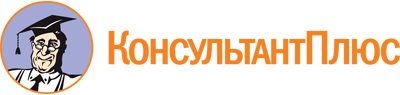 Распоряжение Губернатора ХМАО - Югры от 01.08.2019 N 162-рг
(ред. от 01.06.2023)
"О развитии конкуренции в Ханты-Мансийском автономном округе - Югре"Документ предоставлен КонсультантПлюс

www.consultant.ru

Дата сохранения: 08.09.2023
 Список изменяющих документов(в ред. распоряжений Губернатора ХМАО - Югры от 30.03.2020 N 69-рг,от 10.04.2020 N 76-рг, от 14.09.2020 N 222-рг, от 30.04.2021 N 123-рг,от 25.06.2021 N 197-рг, от 07.12.2021 N 378-рг, от 16.12.2021 N 396-рг,от 26.01.2022 N 18-рг, от 27.05.2022 N 146-рг, от 19.08.2022 N 267-рг,от 24.10.2022 N 329-рг, от 01.06.2023 N 140-рг)Список изменяющих документов(в ред. распоряжений Губернатора ХМАО - Югры от 07.12.2021 N 378-рг,от 27.05.2022 N 146-рг, от 19.08.2022 N 267-рг, от 24.10.2022 N 329-рг)Список изменяющих документов(в ред. распоряжений Губернатора ХМАО - Югры от 07.12.2021 N 378-рг,от 26.01.2022 N 18-рг, от 27.05.2022 N 146-рг, от 19.08.2022 N 267-рг,от 24.10.2022 N 329-рг, от 01.06.2023 N 140-рг)N п/пНаименование мероприятияОписание проблемы, на решение которой направлено мероприятиеКлючевое событие/результатСрокВид документаИсполнитель12345671.Рынок племенного животноводстваРынок племенного животноводстваРынок племенного животноводстваРынок племенного животноводстваРынок племенного животноводстваРынок племенного животноводства1.1.Предоставление государственной поддержки на содержание племенного маточного поголовья сельскохозяйственных животных молочного направлениянедостаточная сырьевая база грубых и сочных кормов, 100% ввоз концентрированных кормов из сельскохозяйственных регионовсохранение племенного маточного поголовья сельскохозяйственных животных молочного направления на уровне не менее 100%30 декабря 2022 года,30 декабря 2023 года,30 декабря 2024 года,30 декабря 2025 годаинформация в автоматизированной информационной системе "Мониторинг Югра"Департамент промышленности автономного округа (далее - Деппромышленности Югры)1.2.Предоставление государственной поддержки на развитие малых форм хозяйствованиянедостаточная материально-техническая оснащенность племенных организациймодернизация (реконструкция) производственных объектов, объектов перерабатывающих производств, приобретение современной сельскохозяйственной техники, перерабатывающего оборудования30 декабря 2022 года,30 декабря 2023 года,30 декабря 2024 года,30 декабря 2025 годаинформация в автоматизированной информационной системе "Мониторинг Югра"Деппромышленности Югры;органы местного самоуправления муниципальных образований автономного округа (по согласованию)2.Рынок реализации сельскохозяйственной продукцииРынок реализации сельскохозяйственной продукцииРынок реализации сельскохозяйственной продукцииРынок реализации сельскохозяйственной продукцииРынок реализации сельскохозяйственной продукцииРынок реализации сельскохозяйственной продукции2.1.Создание условий для развития сельскохозяйственных кооперативовслабое взаимодействие в технологической цепочке производства, переработки и реализации сельскохозяйственной продукцииувеличение доли субъектов малого и среднего предпринимательства - сельскохозяйственных кооперативов, получивших финансовую или иную поддержку, в том числе через организации, образующие инфраструктуру поддержки субъектов малого и среднего предпринимательства, и подтверждающих свою деятельность30 декабря 2022 года,30 декабря 2023 года,30 декабря 2024 года,30 декабря 2025 годаинформация в автоматизированной информационной системе "Мониторинг Югра"Деппромышленности Югры2.2.Оказание содействия предприятиям в участии в выставочно-ярмарочных мероприятияхвыход на рынок автономного округа новых хозяйствующих субъектовповышение экономической эффективности и конкурентоспособности хозяйствующих субъектов на рынке сельскохозяйственной продукции30 декабря 2022 года,30 декабря 2023 года,30 декабря 2024 года,30 декабря 2025 годаинформация в автоматизированной информационной системе "Мониторинг Югра"Деппромышленности Югры2.3.Разработка и принятие нормативного правового акта субъекта, определяющего порядок подачи заявления на получение субсидий сельскохозяйственными товаропроизводителями в электронном виде через государственную информационную системунепрозрачность распределения субсидий, неравный доступ к мерам поддержкиобеспечение возможности подачи заявления на получение субсидий сельскохозяйственными товаропроизводителями в электронном виде через государственную информационную систему20 декабря 2022 годаправовой акт исполнительного органа автономного округаДеппромышленности Югры(в ред. распоряжения Губернатора ХМАО - Югры от 19.08.2022 N 267-рг)(в ред. распоряжения Губернатора ХМАО - Югры от 19.08.2022 N 267-рг)(в ред. распоряжения Губернатора ХМАО - Югры от 19.08.2022 N 267-рг)(в ред. распоряжения Губернатора ХМАО - Югры от 19.08.2022 N 267-рг)(в ред. распоряжения Губернатора ХМАО - Югры от 19.08.2022 N 267-рг)(в ред. распоряжения Губернатора ХМАО - Югры от 19.08.2022 N 267-рг)(в ред. распоряжения Губернатора ХМАО - Югры от 19.08.2022 N 267-рг)2.4.Создание возможности подачи заявления на получение субсидий сельскохозяйственными товаропроизводителями в электронном виде через государственную информационную системунепрозрачность распределения субсидий, неравный доступ к мерам поддержкиобеспечение возможности подачи заявления на получение субсидий сельскохозяйственными товаропроизводителями в электронном виде через государственную информационную систему30 июня2023 годаинформация на официальном сайте исполнительного органа автономного округаДеппромышленности Югры(в ред. распоряжения Губернатора ХМАО - Югры от 19.08.2022 N 267-рг)(в ред. распоряжения Губернатора ХМАО - Югры от 19.08.2022 N 267-рг)(в ред. распоряжения Губернатора ХМАО - Югры от 19.08.2022 N 267-рг)(в ред. распоряжения Губернатора ХМАО - Югры от 19.08.2022 N 267-рг)(в ред. распоряжения Губернатора ХМАО - Югры от 19.08.2022 N 267-рг)(в ред. распоряжения Губернатора ХМАО - Югры от 19.08.2022 N 267-рг)(в ред. распоряжения Губернатора ХМАО - Югры от 19.08.2022 N 267-рг)2.5.Создание реестра нормативных правовых актов о мерах поддержки, размещение его в открытом доступенепрозрачность распределения субсидий, неравный доступ к мерам поддержкиповышение экономической эффективности и конкурентоспособности хозяйствующих субъектов на рынке сельскохозяйственной продукции30 декабря 2022 годареестр на официальном сайте исполнительного органа автономного округаДеппромышленности Югры(в ред. распоряжения Губернатора ХМАО - Югры от 19.08.2022 N 267-рг)(в ред. распоряжения Губернатора ХМАО - Югры от 19.08.2022 N 267-рг)(в ред. распоряжения Губернатора ХМАО - Югры от 19.08.2022 N 267-рг)(в ред. распоряжения Губернатора ХМАО - Югры от 19.08.2022 N 267-рг)(в ред. распоряжения Губернатора ХМАО - Югры от 19.08.2022 N 267-рг)(в ред. распоряжения Губернатора ХМАО - Югры от 19.08.2022 N 267-рг)(в ред. распоряжения Губернатора ХМАО - Югры от 19.08.2022 N 267-рг)2.6.Проведение анализа нормативных правовых актов о мерах поддержки на соответствие положениям антимонопольного законодательстванепрозрачность распределения субсидий, неравный доступ к мерам поддержкиповышение экономической эффективности и конкурентоспособности хозяйствующих субъектов на рынке сельскохозяйственной продукции30 декабря 2023 годаинформация на официальном сайте исполнительного органа автономного округаДеппромышленности Югры, Департамент экономического развития автономного округа (далее - Депэкономики Югры)(в ред. распоряжения Губернатора ХМАО - Югры от 19.08.2022 N 267-рг)(в ред. распоряжения Губернатора ХМАО - Югры от 19.08.2022 N 267-рг)(в ред. распоряжения Губернатора ХМАО - Югры от 19.08.2022 N 267-рг)(в ред. распоряжения Губернатора ХМАО - Югры от 19.08.2022 N 267-рг)(в ред. распоряжения Губернатора ХМАО - Югры от 19.08.2022 N 267-рг)(в ред. распоряжения Губернатора ХМАО - Югры от 19.08.2022 N 267-рг)(в ред. распоряжения Губернатора ХМАО - Югры от 19.08.2022 N 267-рг)3.Рынок обработки древесины и производство изделий из дереваРынок обработки древесины и производство изделий из дереваРынок обработки древесины и производство изделий из дереваРынок обработки древесины и производство изделий из дереваРынок обработки древесины и производство изделий из дереваРынок обработки древесины и производство изделий из дерева3.1.Оказание государственной поддержки предприятиям лесопромышленного комплекса, осуществляющим деятельность по обработке древесины и производству изделий из дереванизкая конкурентоспособность производимой продукции в автономном округесоздание условий для развития конкуренции на рынке лесопромышленной продукции30 декабря 2022 года,30 декабря 2023 года,30 декабря 2024 года,30 декабря 2025 годаинформация в автоматизированной информационной системе "Мониторинг Югра"Деппромышленности Югры3.2.Обеспечение участия предприятий лесопромышленного комплекса в региональных и межрегиональных выставках-ярмаркахнизкая конкурентоспособность производимой продукции производителями автономного округарасширение рынка сбыта продукции, развитие розничной торговли лесоматериалами30 декабря 2022 года,30 декабря 2023 года,30 декабря 2024 года,30 декабря 2025 годаинформация на официальном сайте исполнительного органа автономного округаДеппромышленности Югры(в ред. распоряжения Губернатора ХМАО - Югры от 19.08.2022 N 267-рг)(в ред. распоряжения Губернатора ХМАО - Югры от 19.08.2022 N 267-рг)(в ред. распоряжения Губернатора ХМАО - Югры от 19.08.2022 N 267-рг)(в ред. распоряжения Губернатора ХМАО - Югры от 19.08.2022 N 267-рг)(в ред. распоряжения Губернатора ХМАО - Югры от 19.08.2022 N 267-рг)(в ред. распоряжения Губернатора ХМАО - Югры от 19.08.2022 N 267-рг)(в ред. распоряжения Губернатора ХМАО - Югры от 19.08.2022 N 267-рг)4.Рынок добычи общераспространенных полезных ископаемых на участках недр местного значенияРынок добычи общераспространенных полезных ископаемых на участках недр местного значенияРынок добычи общераспространенных полезных ископаемых на участках недр местного значенияРынок добычи общераспространенных полезных ископаемых на участках недр местного значенияРынок добычи общераспространенных полезных ископаемых на участках недр местного значенияРынок добычи общераспространенных полезных ископаемых на участках недр местного значения4.1.Ведение реестра участков нераспределенного фонда недр общераспространенных полезных ископаемых автономного округанедостаточное информирование о наличии участков нераспределенного фонда недр общераспространенных полезных ископаемыхповышение информированности претендентов на получение права пользования участками недр местного значения о наличии участков недр нераспределенного фонда15 мая2022 года,15 мая2023 года,15 мая2024 года,15 мая2025 годаинформация на официальном сайте исполнительного органа автономного округаДепнедра и природных ресурсов Югры(в ред. распоряжения Губернатора ХМАО - Югры от 19.08.2022 N 267-рг)(в ред. распоряжения Губернатора ХМАО - Югры от 19.08.2022 N 267-рг)(в ред. распоряжения Губернатора ХМАО - Югры от 19.08.2022 N 267-рг)(в ред. распоряжения Губернатора ХМАО - Югры от 19.08.2022 N 267-рг)(в ред. распоряжения Губернатора ХМАО - Югры от 19.08.2022 N 267-рг)(в ред. распоряжения Губернатора ХМАО - Югры от 19.08.2022 N 267-рг)(в ред. распоряжения Губернатора ХМАО - Югры от 19.08.2022 N 267-рг)4.2.Информирование о проведении аукционов на право пользования участками недр местного значениянедостаточное информирование потенциальных претендентов на получение права пользования участками недр местного значения о проведении аукционов на право пользования участками недр местного значенияповышение информированности претендентов на получение права пользования участками недр местного значения о проведении аукционов на право пользования участками недр местного значенияне позднее 5 рабочих дней с даты принятия решения о проведении аукциона на право пользования участками недр местного значенияинформация на официальном сайте исполнительного органа автономного округа, на официальном сайте торгов torgi.gov.ruДепнедра и природных ресурсов Югры(в ред. распоряжения Губернатора ХМАО - Югры от 19.08.2022 N 267-рг)(в ред. распоряжения Губернатора ХМАО - Югры от 19.08.2022 N 267-рг)(в ред. распоряжения Губернатора ХМАО - Югры от 19.08.2022 N 267-рг)(в ред. распоряжения Губернатора ХМАО - Югры от 19.08.2022 N 267-рг)(в ред. распоряжения Губернатора ХМАО - Югры от 19.08.2022 N 267-рг)(в ред. распоряжения Губернатора ХМАО - Югры от 19.08.2022 N 267-рг)(в ред. распоряжения Губернатора ХМАО - Югры от 19.08.2022 N 267-рг)5.Рынок купли-продажи электроэнергии (мощности) на розничном рынке электрической энергии (мощности)Рынок купли-продажи электроэнергии (мощности) на розничном рынке электрической энергии (мощности)Рынок купли-продажи электроэнергии (мощности) на розничном рынке электрической энергии (мощности)Рынок купли-продажи электроэнергии (мощности) на розничном рынке электрической энергии (мощности)Рынок купли-продажи электроэнергии (мощности) на розничном рынке электрической энергии (мощности)Рынок купли-продажи электроэнергии (мощности) на розничном рынке электрической энергии (мощности)5.1.Сбор и рассмотрение показателей финансового состояния гарантирующих поставщиков электрической энергии, предусмотренных постановлением Правительства Российской Федерации от 4 мая 2012 года N 442 "О функционировании розничных рынков электрической энергии, полном и (или) частичном ограничении режима потребления электрической энергии"недостаток информации о финансовом состоянии гарантирующих поставщиковповышение устойчивости оказания услуг потребителям30 декабря 2022 года,30 декабря 2023 года,30 декабря 2024 года,30 декабря 2025 годаотчет о финансовом состояния гарантирующих поставщиков электрической энергииДепартамент строительства и жилищно-коммунального комплекса автономного округа (далее - Депстрой и ЖКК Югры)(в ред. распоряжения Губернатора ХМАО - Югры от 24.10.2022 N 329-рг)(в ред. распоряжения Губернатора ХМАО - Югры от 24.10.2022 N 329-рг)(в ред. распоряжения Губернатора ХМАО - Югры от 24.10.2022 N 329-рг)(в ред. распоряжения Губернатора ХМАО - Югры от 24.10.2022 N 329-рг)(в ред. распоряжения Губернатора ХМАО - Югры от 24.10.2022 N 329-рг)(в ред. распоряжения Губернатора ХМАО - Югры от 24.10.2022 N 329-рг)(в ред. распоряжения Губернатора ХМАО - Югры от 24.10.2022 N 329-рг)5.2.Организация взаимодействия с гарантирующими поставщиками электрической энергии, оказание содействия в вопросах повышения качества предоставления услуг, в том числе развитие сервисов дистанционного обслуживания потребителей (создание личных кабинетов потребителей на сайтах компаний, оптимизация работы колл-центров, внедрение сервисов оплаты услуг), расширение спектра дополнительных услуг для удобства потребителейнедостаточный уровень качества оказываемых услугповышение удовлетворенности потребителей30 декабря 2022 года,30 декабря 2023 года,30 декабря 2024 года,30 декабря 2025 годаотчет об опросе потребителейДепстрой и ЖКК Югры(в ред. распоряжения Губернатора ХМАО - Югры от 24.10.2022 N 329-рг)(в ред. распоряжения Губернатора ХМАО - Югры от 24.10.2022 N 329-рг)(в ред. распоряжения Губернатора ХМАО - Югры от 24.10.2022 N 329-рг)(в ред. распоряжения Губернатора ХМАО - Югры от 24.10.2022 N 329-рг)(в ред. распоряжения Губернатора ХМАО - Югры от 24.10.2022 N 329-рг)(в ред. распоряжения Губернатора ХМАО - Югры от 24.10.2022 N 329-рг)(в ред. распоряжения Губернатора ХМАО - Югры от 24.10.2022 N 329-рг)5.3.Поддержка инвестиционных проектов, направленных на внедрение новых современных технологий, в том числе энергосберегающихнизкий уровень конкуренции на товарном рынкеувеличение доли организаций частной формы собственности30 декабря 2022 года,30 декабря 2023 года,30 декабря 2024 года,30 декабря 2025 годаотчет о реализации инвестиционных программ субъектов электроэнергетикиДепстрой и ЖКК Югры, Депэкономики Югры(в ред. распоряжения Губернатора ХМАО - Югры от 24.10.2022 N 329-рг)(в ред. распоряжения Губернатора ХМАО - Югры от 24.10.2022 N 329-рг)(в ред. распоряжения Губернатора ХМАО - Югры от 24.10.2022 N 329-рг)(в ред. распоряжения Губернатора ХМАО - Югры от 24.10.2022 N 329-рг)(в ред. распоряжения Губернатора ХМАО - Югры от 24.10.2022 N 329-рг)(в ред. распоряжения Губернатора ХМАО - Югры от 24.10.2022 N 329-рг)(в ред. распоряжения Губернатора ХМАО - Югры от 24.10.2022 N 329-рг)6.Рынок теплоснабжения (производства тепловой энергии)Рынок теплоснабжения (производства тепловой энергии)Рынок теплоснабжения (производства тепловой энергии)Рынок теплоснабжения (производства тепловой энергии)Рынок теплоснабжения (производства тепловой энергии)Рынок теплоснабжения (производства тепловой энергии)6.1.Капитальный ремонт (с заменой) систем газораспределения, теплоснабжения, водоснабжения и водоотведения, в том числе с применением композитных материаловвысокий уровень износа инженерных сетей коммунального комплекса автономного округасохранение эксплуатационных свойств инженерных сетей коммунального комплекса30 декабря 2022 года,30 декабря 2023 года,30 декабря 2024 года,30 декабря 2025 годаинформационная справка, размещенная на официальном сайте исполнительного органа автономного округаДепстрой и ЖКК Югры,органы местного самоуправления(по согласованию)(в ред. распоряжений Губернатора ХМАО - Югры от 19.08.2022 N 267-рг, от 24.10.2022N 329-рг)(в ред. распоряжений Губернатора ХМАО - Югры от 19.08.2022 N 267-рг, от 24.10.2022N 329-рг)(в ред. распоряжений Губернатора ХМАО - Югры от 19.08.2022 N 267-рг, от 24.10.2022N 329-рг)(в ред. распоряжений Губернатора ХМАО - Югры от 19.08.2022 N 267-рг, от 24.10.2022N 329-рг)(в ред. распоряжений Губернатора ХМАО - Югры от 19.08.2022 N 267-рг, от 24.10.2022N 329-рг)(в ред. распоряжений Губернатора ХМАО - Югры от 19.08.2022 N 267-рг, от 24.10.2022N 329-рг)(в ред. распоряжений Губернатора ХМАО - Югры от 19.08.2022 N 267-рг, от 24.10.2022N 329-рг)6.2.Софинансирование платы концедента, в том числе в части расходов на создание, реконструкцию, модернизацию объектов концессионного соглашения, а также на использование (эксплуатацию) объектов, систем, переданных по концессионному соглашениюнизкий уровень заинтересованности частных операторов в коммунальном комплексе как в построении бизнеса в целоммодернизация объектов жилищно-коммунального хозяйства30 декабря 2022 года,30 декабря 2023 года,30 декабря 2024 года,30 декабря 2025 годаинформация в автоматизированной информационной системе "Мониторинг Югра"Депстрой и ЖКК Югры,органы местного самоуправления(по согласованию)(в ред. распоряжения Губернатора ХМАО - Югры от 24.10.2022 N 329-рг)(в ред. распоряжения Губернатора ХМАО - Югры от 24.10.2022 N 329-рг)(в ред. распоряжения Губернатора ХМАО - Югры от 24.10.2022 N 329-рг)(в ред. распоряжения Губернатора ХМАО - Югры от 24.10.2022 N 329-рг)(в ред. распоряжения Губернатора ХМАО - Югры от 24.10.2022 N 329-рг)(в ред. распоряжения Губернатора ХМАО - Югры от 24.10.2022 N 329-рг)(в ред. распоряжения Губернатора ХМАО - Югры от 24.10.2022 N 329-рг)7.Рынок услуг по сбору и транспортированию твердых коммунальных отходовРынок услуг по сбору и транспортированию твердых коммунальных отходовРынок услуг по сбору и транспортированию твердых коммунальных отходовРынок услуг по сбору и транспортированию твердых коммунальных отходовРынок услуг по сбору и транспортированию твердых коммунальных отходовРынок услуг по сбору и транспортированию твердых коммунальных отходов7.1.Оказание информационно-консультативной помощи хозяйствующим субъектам, осуществляющим деятельность по транспортированию твердых коммунальных отходов (далее - ТКО)наличие потребности у хозяйствующих субъектов в информировании о требованиях законодательства по осуществлению деятельности в области ТКОразвитие конкуренции на рынке транспортирования ТКО30 декабря 2022 года,30 декабря 2023 года,30 декабря 2024 года,30 декабря 2025 годаинформация на едином официальном сайте государственных органов автономного округаДеппромышленности Югры8.Рынок поставки сжиженного газа в баллонахРынок поставки сжиженного газа в баллонахРынок поставки сжиженного газа в баллонахРынок поставки сжиженного газа в баллонахРынок поставки сжиженного газа в баллонахРынок поставки сжиженного газа в баллонах8.1.Ежегодный анализ данных об объемах реализации и потребления населением автономного округа сжиженного газа, реализуемого уполномоченной организациейПотребность населения в сжиженном газе для нужд пищеприготовленияобеспечение 100% потребности населения сжиженным газом для бытовых нужд по регулируемой цене реализуемым уполномоченной организацией30 декабря 2022 года,30 декабря 2023 года,30 декабря 2024 года,30 декабря 2025 годаинформационный бюллетень, размещенный на официальном сайте исполнительного органа автономного округаДепстрой и ЖКК Югры(в ред. распоряжений Губернатора ХМАО - Югры от 19.08.2022 N 267-рг, от 24.10.2022N 329-рг)(в ред. распоряжений Губернатора ХМАО - Югры от 19.08.2022 N 267-рг, от 24.10.2022N 329-рг)(в ред. распоряжений Губернатора ХМАО - Югры от 19.08.2022 N 267-рг, от 24.10.2022N 329-рг)(в ред. распоряжений Губернатора ХМАО - Югры от 19.08.2022 N 267-рг, от 24.10.2022N 329-рг)(в ред. распоряжений Губернатора ХМАО - Югры от 19.08.2022 N 267-рг, от 24.10.2022N 329-рг)(в ред. распоряжений Губернатора ХМАО - Югры от 19.08.2022 N 267-рг, от 24.10.2022N 329-рг)(в ред. распоряжений Губернатора ХМАО - Югры от 19.08.2022 N 267-рг, от 24.10.2022N 329-рг)9.Рынок производства бетонаРынок производства бетонаРынок производства бетонаРынок производства бетонаРынок производства бетонаРынок производства бетона9.1.Оказание информационно-консультативной поддержки хозяйствующим субъектам, осуществляющим деятельность по производству бетонаналичие потребности у хозяйствующих субъектов в информации о производителях и потребителях бетонаразвитие конкуренции на рынке производства бетона30 декабря 2022 года,30 декабря 2023 года,30 декабря 2024 года,30 декабря 2025 годаинформация на едином официальном сайте государственных органов автономного округаДеппромышленности Югры9.2.Обеспечение равных условий для доступа производителей в участии на выставках для презентации товара, организация межрегионального сотрудничестванедостаточная информированность организаций частной формы собственности о проводимых выставках, ярмаркахстимулирование спроса на продукцию,обеспечение доступа потребителей к информации30 декабря 2022 года,30 декабря 2023 года,30 декабря 2024 года,30 декабря 2025 годаинформация на официальном сайте исполнительного органа автономного округаДеппромышленности Югры(в ред. распоряжения Губернатора ХМАО - Югры от 19.08.2022 N 267-рг)(в ред. распоряжения Губернатора ХМАО - Югры от 19.08.2022 N 267-рг)(в ред. распоряжения Губернатора ХМАО - Югры от 19.08.2022 N 267-рг)(в ред. распоряжения Губернатора ХМАО - Югры от 19.08.2022 N 267-рг)(в ред. распоряжения Губернатора ХМАО - Югры от 19.08.2022 N 267-рг)(в ред. распоряжения Губернатора ХМАО - Югры от 19.08.2022 N 267-рг)(в ред. распоряжения Губернатора ХМАО - Югры от 19.08.2022 N 267-рг)9.3.Информирование предприятий о возможности получения государственной поддержкинедостаточная информированность организаций частной формы собственности о реализуемых в автономном округе мерах государственной поддержкистимулирование спроса на инновационную продукцию30 декабря 2022 года,30 декабря 2023 года,30 декабря 2024 года,30 декабря 2025 годаинформация на официальном сайте исполнительного органа автономного округа, на официальном сайте Фонда развития ЮгрыДеппромышленности Югры, Фонд развития автономного округа (далее - Фонд развития Югры) (по согласованию)(в ред. распоряжения Губернатора ХМАО - Югры от 19.08.2022 N 267-рг)(в ред. распоряжения Губернатора ХМАО - Югры от 19.08.2022 N 267-рг)(в ред. распоряжения Губернатора ХМАО - Югры от 19.08.2022 N 267-рг)(в ред. распоряжения Губернатора ХМАО - Югры от 19.08.2022 N 267-рг)(в ред. распоряжения Губернатора ХМАО - Югры от 19.08.2022 N 267-рг)(в ред. распоряжения Губернатора ХМАО - Югры от 19.08.2022 N 267-рг)(в ред. распоряжения Губернатора ХМАО - Югры от 19.08.2022 N 267-рг)10.Рынок жилищного строительства (за исключением индивидуального жилищного строительства)Рынок жилищного строительства (за исключением индивидуального жилищного строительства)Рынок жилищного строительства (за исключением индивидуального жилищного строительства)Рынок жилищного строительства (за исключением индивидуального жилищного строительства)Рынок жилищного строительства (за исключением индивидуального жилищного строительства)Рынок жилищного строительства (за исключением индивидуального жилищного строительства)10.1Внедрение целевой модели "Получение разрешения на строительство и территориальное планирование" в жилищном строительстве, оказание муниципальных услуг в соответствии с административным регламентомнизкая информированность участников градостроительных отношений о порядке получения муниципальных услуг в сфере градостроительстваснижение сроков получения разрешений на строительство и ввод объекта в эксплуатацию, сроков проведения экспертизы проектной документации30 декабря 2022 года,30 декабря 2023 года,30 декабря 2024 года,30 декабря 2025 годаинформация на едином официальном сайте государственных органов автономного округа, официальных сайтах органов местного самоуправленияДепартамент пространственного развития и архитектуры автономного округа (далее - Деппространственного развития и архитектуры Югры),Жилстройнадзор Югры,органы местного самоуправления(по согласованию)(в ред. распоряжений Губернатора ХМАО - Югры от 19.08.2022 N 267-рг, от 24.10.2022N 329-рг, от 01.06.2023 N 140-рг)(в ред. распоряжений Губернатора ХМАО - Югры от 19.08.2022 N 267-рг, от 24.10.2022N 329-рг, от 01.06.2023 N 140-рг)(в ред. распоряжений Губернатора ХМАО - Югры от 19.08.2022 N 267-рг, от 24.10.2022N 329-рг, от 01.06.2023 N 140-рг)(в ред. распоряжений Губернатора ХМАО - Югры от 19.08.2022 N 267-рг, от 24.10.2022N 329-рг, от 01.06.2023 N 140-рг)(в ред. распоряжений Губернатора ХМАО - Югры от 19.08.2022 N 267-рг, от 24.10.2022N 329-рг, от 01.06.2023 N 140-рг)(в ред. распоряжений Губернатора ХМАО - Югры от 19.08.2022 N 267-рг, от 24.10.2022N 329-рг, от 01.06.2023 N 140-рг)(в ред. распоряжений Губернатора ХМАО - Югры от 19.08.2022 N 267-рг, от 24.10.2022N 329-рг, от 01.06.2023 N 140-рг)10.2Обеспечение инженерной инфраструктурой земельных участков, предоставляемых для жилищного строительствасущественные капитальные затраты застройщика на обеспечение земельных участков инженерной инфраструктуройсокращение затрат застройщиков на строительство инженерной инфраструктуры30 декабря 2022 года,30 декабря 2023 года,30 декабря 2024 года,30 декабря 2025 годаинформация на едином официальном сайте государственных органов автономного округа, официальных сайтах органов местного самоуправленияДепстрой и ЖКК Югры,органы местного самоуправления(по согласованию)(в ред. распоряжения Губернатора ХМАО - Югры от 19.08.2022 N 267-рг)(в ред. распоряжения Губернатора ХМАО - Югры от 19.08.2022 N 267-рг)(в ред. распоряжения Губернатора ХМАО - Югры от 19.08.2022 N 267-рг)(в ред. распоряжения Губернатора ХМАО - Югры от 19.08.2022 N 267-рг)(в ред. распоряжения Губернатора ХМАО - Югры от 19.08.2022 N 267-рг)(в ред. распоряжения Губернатора ХМАО - Югры от 19.08.2022 N 267-рг)(в ред. распоряжения Губернатора ХМАО - Югры от 19.08.2022 N 267-рг)11.Рынок строительства объектов капитального строительства, за исключением жилищного и дорожного строительстваРынок строительства объектов капитального строительства, за исключением жилищного и дорожного строительстваРынок строительства объектов капитального строительства, за исключением жилищного и дорожного строительстваРынок строительства объектов капитального строительства, за исключением жилищного и дорожного строительстваРынок строительства объектов капитального строительства, за исключением жилищного и дорожного строительстваРынок строительства объектов капитального строительства, за исключением жилищного и дорожного строительства11.1Мониторинг федерального законодательства, приведение в соответствие с федеральным законодательством нормативных правовых актов автономного округа в сфере градостроительствачасто меняющееся законодательство, появление в законодательстве новых (дополнительных) процедурсоответствие региональных нормативных актов федеральному законодательству, упрощение процедур в сфере градостроительства30 декабря 2022 года,30 декабря 2023 года,30 декабря 2024 года,30 декабря 2025 годаинформация на едином официальном сайте государственных органов автономного округаДеппространственного развития и архитектуры Югры(в ред. распоряжений Губернатора ХМАО - Югры от 19.08.2022 N 267-рг, от 01.06.2023N 140-рг)(в ред. распоряжений Губернатора ХМАО - Югры от 19.08.2022 N 267-рг, от 01.06.2023N 140-рг)(в ред. распоряжений Губернатора ХМАО - Югры от 19.08.2022 N 267-рг, от 01.06.2023N 140-рг)(в ред. распоряжений Губернатора ХМАО - Югры от 19.08.2022 N 267-рг, от 01.06.2023N 140-рг)(в ред. распоряжений Губернатора ХМАО - Югры от 19.08.2022 N 267-рг, от 01.06.2023N 140-рг)(в ред. распоряжений Губернатора ХМАО - Югры от 19.08.2022 N 267-рг, от 01.06.2023N 140-рг)(в ред. распоряжений Губернатора ХМАО - Югры от 19.08.2022 N 267-рг, от 01.06.2023N 140-рг)11.2.Обеспечение предоставления государственных (муниципальных) услуг по выдаче разрешения на строительство, а также разрешения на ввод объекта в эксплуатацию исключительно в электронном виденаличие рисков по соблюдению законодательства при оказании услуг в сфере строительстваснижение административной нагрузки при прохождении процедур в сфере строительства30 декабря 2022 года,30 декабря 2023 года,30 декабря 2024 года,30 декабря 2025 годаправовой акт исполнительного органа автономного округаДеппространственного развития и архитектуры Югры(в ред. распоряжения Губернатора ХМАО - Югры от 19.08.2022 N 267-рг)(в ред. распоряжения Губернатора ХМАО - Югры от 19.08.2022 N 267-рг)(в ред. распоряжения Губернатора ХМАО - Югры от 19.08.2022 N 267-рг)(в ред. распоряжения Губернатора ХМАО - Югры от 19.08.2022 N 267-рг)(в ред. распоряжения Губернатора ХМАО - Югры от 19.08.2022 N 267-рг)(в ред. распоряжения Губернатора ХМАО - Югры от 19.08.2022 N 267-рг)(в ред. распоряжения Губернатора ХМАО - Югры от 19.08.2022 N 267-рг)11.3.Обеспечение опубликования и актуализации административных регламентов предоставления государственных (муниципальных) услуг по выдаче градостроительного плана земельного участка, разрешения на строительство и разрешения на ввод объекта в эксплуатациюнедостаточный уровень информированности хозяйствующих субъектовповышение информированности хозяйствующих субъектов, осуществляющих деятельность на данном рынке30 декабря 2022 года,30 декабря 2023 года,30 декабря 2024 года,30 декабря 2025 годаинформация на официальном сайте исполнительного органа автономного округа, официальных сайтах органов местного самоуправленияДеппространственного развития и архитектуры Югры(в ред. распоряжения Губернатора ХМАО - Югры от 19.08.2022 N 267-рг)(в ред. распоряжения Губернатора ХМАО - Югры от 19.08.2022 N 267-рг)(в ред. распоряжения Губернатора ХМАО - Югры от 19.08.2022 N 267-рг)(в ред. распоряжения Губернатора ХМАО - Югры от 19.08.2022 N 267-рг)(в ред. распоряжения Губернатора ХМАО - Югры от 19.08.2022 N 267-рг)(в ред. распоряжения Губернатора ХМАО - Югры от 19.08.2022 N 267-рг)(в ред. распоряжения Губернатора ХМАО - Югры от 19.08.2022 N 267-рг)12.Рынок дорожной деятельности (за исключением проектирования)Рынок дорожной деятельности (за исключением проектирования)Рынок дорожной деятельности (за исключением проектирования)Рынок дорожной деятельности (за исключением проектирования)Рынок дорожной деятельности (за исключением проектирования)Рынок дорожной деятельности (за исключением проектирования)12.1.Совершенствование технологий дорожных работ с целью повышения долговечности дорожных конструкций, качества дорожно-строительных материалов, применения новых технологий, техники, решения задачи импортозамещениявысокая стоимость дорожных работувеличение доли автомобильных дорог, соответствующих нормативным требованиям30 декабря 2022 года,30 декабря 2023 года,30 декабря 2024 года,30 декабря 2025 годамониторинг исполнения государственных, муниципальных контрактовДепдорхоз и транспорта Югры,органы местного самоуправления(по согласованию)12.2.Утверждение (актуализация) комплексной схемы организации дорожного движениярост автомобилизацииувеличение пропускной способности улично-дорожной сети30 декабря 2022 года,30 декабря 2023 года,30 декабря 2024 года,30 декабря 2025 годаправовые акты органа местного самоуправленияорганы местного самоуправления(по согласованию)13.Рынок архитектурно-строительного проектированияРынок архитектурно-строительного проектированияРынок архитектурно-строительного проектированияРынок архитектурно-строительного проектированияРынок архитектурно-строительного проектированияРынок архитектурно-строительного проектирования13.1.Популяризация объемного моделирования в архитектурно-строительном проектированиидлительные сроки проектирования, низкое качество проектов, отсутствие согласованности участвующих в проектировании и согласовании структурвнедрение лучших мировых практик, повышение конкурентоспособности, улучшение качества подготовленной проектной документации, на этапах строительства - соблюдение сроков реализации проекта, возможность отслеживания процесса строительства в режиме "онлайн"30 декабря 2022 года,30 декабря 2023 года,30 декабря 2024 года,30 декабря 2025 годаинформация на едином официальном сайте государственных органов автономного округа, официальных сайтах органов местного самоуправленияДеппространственного развития и архитектуры Югры, органы местного самоуправления(по согласованию)(в ред. распоряжения Губернатора ХМАО - Югры от 19.08.2022 N 267-рг)(в ред. распоряжения Губернатора ХМАО - Югры от 19.08.2022 N 267-рг)(в ред. распоряжения Губернатора ХМАО - Югры от 19.08.2022 N 267-рг)(в ред. распоряжения Губернатора ХМАО - Югры от 19.08.2022 N 267-рг)(в ред. распоряжения Губернатора ХМАО - Югры от 19.08.2022 N 267-рг)(в ред. распоряжения Губернатора ХМАО - Югры от 19.08.2022 N 267-рг)(в ред. распоряжения Губернатора ХМАО - Югры от 19.08.2022 N 267-рг)14.Рынок кадастровых и землеустроительных работРынок кадастровых и землеустроительных работРынок кадастровых и землеустроительных работРынок кадастровых и землеустроительных работРынок кадастровых и землеустроительных работРынок кадастровых и землеустроительных работ14.1.Исследование рынка кадастровых и землеустроительных работнедостаточность имеющихся сведений для комплексной оценки ситуацииустановление количества, доли участия организаций частной формы собственности на рынке кадастровых и землеустроительных работ30 декабря 2022 года,30 декабря 2023 года,30 декабря 2024 года,30 декабря 2025 годаотчет о результатах исследования рынка кадастровых и землеустроительных работДепимущества Югры, органы местного самоуправления(по согласованию),саморегулируемые организации кадастровых инженеров (по согласованию)14.2.Принятие решений о приватизации муниципальных предприятий, хозяйственных обществ, осуществляющих деятельность в сфере кадастровых и землеустроительных работвлияние муниципальных предприятий на развитие конкуренции в сфере кадастровых и землеустроительных работснижение доли муниципального участия путем приватизации предприятий, хозяйственных обществ в сфере кадастровых и землеустроительных работ30 декабря 2022 года,30 декабря 2023 года,30 декабря 2024 года,30 декабря 2025 годаинформация в автоматизированной информационной системе "Мониторинг Югра" на основании информации органов местного самоуправления о проведенной работе и количественном изменении муниципальных предприятий и хозяйственных обществ, осуществляющих деятельность в сфере кадастровых и землеустроительных работДепимущества Югры,органы местного самоуправления (по согласованию)15.Рынок вылова водных биоресурсовРынок вылова водных биоресурсовРынок вылова водных биоресурсовРынок вылова водных биоресурсовРынок вылова водных биоресурсовРынок вылова водных биоресурсов15.1.Размещение информации о рыболовных участках, расположенных на территории автономного округа, а также рыболовных участках, предоставленных в пользование хозяйствующим субъектам по результатам конкурсанедостаточная информированность организаций частной формы собственностиповышение информированности организаций частной формы собственности30 декабря 2022 года,30 декабря 2023 года,30 декабря 2024 года,30 декабря 2025 годаинформация на едином официальном сайте государственных органов автономного округаДеппромышленности Югры15.2.Размещение информации о заключении договоров пользования водными биологическими ресурсами, общий допустимый улов которых не устанавливаетсянедостаточная информированность организаций частной формы собственностидоступность информации о ежегодном заключении договоров пользования водными биологическими ресурсами, общий допустимый улов которых не устанавливается30 декабря 2022 года,30 декабря 2023 года,30 декабря 2024 года,30 декабря 2025 годаинформация на едином официальном сайте государственных органов автономного округаДеппромышленности Югры15.3Размещение информации о проведении открытых конкурсов на право заключения договора о предоставлении рыболовного участка для осуществления промышленного рыболовстванедостаточная информированность организаций частной формы собственности о проводимых открытых конкурсахдоступность информации о проводимых в автономном округе открытых конкурсах на право заключения договоров о предоставлении рыболовных участках для осуществления промышленного рыболовства30 декабря 2022 года,30 декабря 2023 года,30 декабря 2024 года,30 декабря 2025 годаинформация на официальном сайте исполнительного органа автономного округаДеппромышленности Югры(в ред. распоряжения Губернатора ХМАО - Югры от 19.08.2022 N 267-рг)(в ред. распоряжения Губернатора ХМАО - Югры от 19.08.2022 N 267-рг)(в ред. распоряжения Губернатора ХМАО - Югры от 19.08.2022 N 267-рг)(в ред. распоряжения Губернатора ХМАО - Югры от 19.08.2022 N 267-рг)(в ред. распоряжения Губернатора ХМАО - Югры от 19.08.2022 N 267-рг)(в ред. распоряжения Губернатора ХМАО - Югры от 19.08.2022 N 267-рг)(в ред. распоряжения Губернатора ХМАО - Югры от 19.08.2022 N 267-рг)15.4Оказание содействия предприятиям, занимающимся выловом водных биоресурсов по участию в выставках и (или) ярмаркахнедостаточная информированность организаций частной формы собственности о проводимых выставках, ярмаркахрасширение рынка сбыта продукции, развитие торговли рыбной продукцией30 декабря 2022 года,30 декабря 2023 года,30 декабря 2024 года,30 декабря 2025 годаинформация на официальном сайте исполнительного органа автономного округаДеппромышленности Югры(в ред. распоряжения Губернатора ХМАО - Югры от 19.08.2022 N 267-рг)(в ред. распоряжения Губернатора ХМАО - Югры от 19.08.2022 N 267-рг)(в ред. распоряжения Губернатора ХМАО - Югры от 19.08.2022 N 267-рг)(в ред. распоряжения Губернатора ХМАО - Югры от 19.08.2022 N 267-рг)(в ред. распоряжения Губернатора ХМАО - Югры от 19.08.2022 N 267-рг)(в ред. распоряжения Губернатора ХМАО - Югры от 19.08.2022 N 267-рг)(в ред. распоряжения Губернатора ХМАО - Югры от 19.08.2022 N 267-рг)16.Рынок переработки водных биоресурсовРынок переработки водных биоресурсовРынок переработки водных биоресурсовРынок переработки водных биоресурсовРынок переработки водных биоресурсовРынок переработки водных биоресурсов16.1.Оказание содействия предприятиям, занимающимся переработкой водных биоресурсов по участию в выставках и (или) ярмаркахнедостаточная информированность организаций частной формы собственности о выставках и ярмаркахповышение удовлетворенности потребителей за счет расширения ассортимента товаров, производимых рыбохозяйственным комплексом, повышения их качества и снижения цен30 декабря 2022 года,30 декабря 2023 года,30 декабря 2024 года,30 декабря 2025 годаинформация на официальном сайте исполнительного органа автономного округаДеппромышленности Югры(в ред. распоряжения Губернатора ХМАО - Югры от 19.08.2022 N 267-рг)(в ред. распоряжения Губернатора ХМАО - Югры от 19.08.2022 N 267-рг)(в ред. распоряжения Губернатора ХМАО - Югры от 19.08.2022 N 267-рг)(в ред. распоряжения Губернатора ХМАО - Югры от 19.08.2022 N 267-рг)(в ред. распоряжения Губернатора ХМАО - Югры от 19.08.2022 N 267-рг)(в ред. распоряжения Губернатора ХМАО - Югры от 19.08.2022 N 267-рг)(в ред. распоряжения Губернатора ХМАО - Югры от 19.08.2022 N 267-рг)17.Рынок товарной аквакультурыРынок товарной аквакультурыРынок товарной аквакультурыРынок товарной аквакультурыРынок товарной аквакультурыРынок товарной аквакультуры17.1.Оказание содействия предприятиям, осуществляющим производство искусственно выращенной рыбы по участию в выставках и (или) ярмаркахвыход на рынок автономного округа новых хозяйствующих субъектов, осуществляющих деятельность в сфере аквакультуры (рыбоводства)расширение рынка сбыта продукции, развитие торговли рыбной продукцией30 декабря 2022 года,30 декабря 2023 года,30 декабря 2024 года,30 декабря 2025 годаинформация на официальном сайте исполнительного органа автономного округаДеппромышленности Югры(в ред. распоряжения Губернатора ХМАО - Югры от 19.08.2022 N 267-рг)(в ред. распоряжения Губернатора ХМАО - Югры от 19.08.2022 N 267-рг)(в ред. распоряжения Губернатора ХМАО - Югры от 19.08.2022 N 267-рг)(в ред. распоряжения Губернатора ХМАО - Югры от 19.08.2022 N 267-рг)(в ред. распоряжения Губернатора ХМАО - Югры от 19.08.2022 N 267-рг)(в ред. распоряжения Губернатора ХМАО - Югры от 19.08.2022 N 267-рг)(в ред. распоряжения Губернатора ХМАО - Югры от 19.08.2022 N 267-рг)18.Рынок услуг дошкольного образованияРынок услуг дошкольного образованияРынок услуг дошкольного образованияРынок услуг дошкольного образованияРынок услуг дошкольного образованияРынок услуг дошкольного образования18.1.Реализация переданных государственных полномочий по финансовому обеспечению получения дошкольного образования в частных организациях, осуществляющих образовательную деятельность по реализации образовательных программ дошкольного образования, посредством предоставления субсидии на возмещение затрат, включая расходы на оплату труда, приобретение учебников и учебных пособий, средств обучения, игр, игрушек (за исключением расходов на оплату труда работников, осуществляющих деятельность, связанную с содержанием зданий и оказанием коммунальных услуг)неудовлетворенный спрос, высокая потребность населения в услугах организаций, осуществляющих образовательную деятельность по реализации образовательных программ дошкольного образованиявозмещение затрат частной организации на реализацию образовательной программы дошкольного образования30 декабря 2022 года,30 декабря 2023 года,30 декабря 2024 года,30 декабря 2025 годаинформация в автоматизированной информационной системе "Мониторинг Югра"органы местного самоуправления(по согласованию)18.2.Предоставление субсидии бюджетам муниципальных образований автономного округа на создание условий для осуществления присмотра и ухода за детьми, содержания детей в частных организациях, осуществляющих образовательную деятельность по реализации образовательных программ дошкольного образования, расположенных на территориях муниципальных образований автономного округапотребность населения в услугах организаций, осуществляющих образовательную деятельность по реализации образовательных программ дошкольного образованияувеличение доли частных организаций, занимающихся реализацией образовательной программы дошкольного образования30 декабря 2022 года,30 декабря 2023 года,30 декабря 2024 года,30 декабря 2025 годаинформация в автоматизированной информационной системе "Мониторинг Югра"Депобразования и науки Югры, органы местного самоуправления муниципальных образований автономного округа (по согласованию)(в ред. распоряжения Губернатора ХМАО - Югры от 27.05.2022 N 146-рг)(в ред. распоряжения Губернатора ХМАО - Югры от 27.05.2022 N 146-рг)(в ред. распоряжения Губернатора ХМАО - Югры от 27.05.2022 N 146-рг)(в ред. распоряжения Губернатора ХМАО - Югры от 27.05.2022 N 146-рг)(в ред. распоряжения Губернатора ХМАО - Югры от 27.05.2022 N 146-рг)(в ред. распоряжения Губернатора ХМАО - Югры от 27.05.2022 N 146-рг)(в ред. распоряжения Губернатора ХМАО - Югры от 27.05.2022 N 146-рг)18.3.Оказание методической и консультативной помощи частным организациям, в том числе физическим лицам, осуществляющим образовательную деятельность по реализации образовательных программ дошкольного образованияналичие рисков по соблюдению законодательства при оказании услуг по реализации образовательных программ дошкольного образования негосударственными (немуниципальными) организациямиразработка мер поддержки частных организаций, осуществляющих образовательную деятельность по реализации образовательных программ дошкольного образования30 декабря 2022 года,30 декабря 2023 года,30 декабря 2024 года,30 декабря 2025 годаинформация на официальном сайте исполнительного органа автономного округаДепобразования и науки Югры, Фонд поддержки предпринимательства Югры "Мой Бизнес" (по согласованию), органы местного самоуправления (по согласованию), Управление Федеральной службы по надзору в сфере защиты прав потребителей и благополучия человека по автономному округу (далее - Роспотребнадзор)(по согласованию), Управление Федеральной налоговой службы по автономному округу(по согласованию)(в ред. распоряжений Губернатора ХМАО - Югры от 27.05.2022 N 146-рг,от 19.08.2022 N 267-рг)(в ред. распоряжений Губернатора ХМАО - Югры от 27.05.2022 N 146-рг,от 19.08.2022 N 267-рг)(в ред. распоряжений Губернатора ХМАО - Югры от 27.05.2022 N 146-рг,от 19.08.2022 N 267-рг)(в ред. распоряжений Губернатора ХМАО - Югры от 27.05.2022 N 146-рг,от 19.08.2022 N 267-рг)(в ред. распоряжений Губернатора ХМАО - Югры от 27.05.2022 N 146-рг,от 19.08.2022 N 267-рг)(в ред. распоряжений Губернатора ХМАО - Югры от 27.05.2022 N 146-рг,от 19.08.2022 N 267-рг)(в ред. распоряжений Губернатора ХМАО - Югры от 27.05.2022 N 146-рг,от 19.08.2022 N 267-рг)18.4.Содействие в реализации инвестиционных программ и проектов в сфере дошкольного образования с использованием механизма комплексного развития территорийнеравные условия деятельности организаций государственной и частной форм собственностисоздание условий для развития конкуренции на рынке услуг дошкольного образования30 декабря 2022 года,30 декабря 2023 года,30 декабря 2024 года,30 декабря 2025 годаинформация на официальном сайте исполнительного органа автономного округаДепобразования и науки Югры, Депэкономики Югры, органы местного самоуправления(по согласованию)(в ред. распоряжений Губернатора ХМАО - Югры от 27.05.2022 N 146-рг,от 19.08.2022 N 267-рг)(в ред. распоряжений Губернатора ХМАО - Югры от 27.05.2022 N 146-рг,от 19.08.2022 N 267-рг)(в ред. распоряжений Губернатора ХМАО - Югры от 27.05.2022 N 146-рг,от 19.08.2022 N 267-рг)(в ред. распоряжений Губернатора ХМАО - Югры от 27.05.2022 N 146-рг,от 19.08.2022 N 267-рг)(в ред. распоряжений Губернатора ХМАО - Югры от 27.05.2022 N 146-рг,от 19.08.2022 N 267-рг)(в ред. распоряжений Губернатора ХМАО - Югры от 27.05.2022 N 146-рг,от 19.08.2022 N 267-рг)(в ред. распоряжений Губернатора ХМАО - Югры от 27.05.2022 N 146-рг,от 19.08.2022 N 267-рг)19.Рынок услуг общего образованияРынок услуг общего образованияРынок услуг общего образованияРынок услуг общего образованияРынок услуг общего образованияРынок услуг общего образования19.1.Реализация переданных государственных полномочий по финансовому обеспечению получения начального общего, основного общего, среднего общего образования в частных общеобразовательных организациях, осуществляющих образовательную деятельность по имеющим государственную аккредитацию основным общеобразовательным программам, посредством предоставления указанным образовательным организациям субсидий на возмещение затрат, включая расходы на оплату труда, дополнительное профессиональное образование педагогических работников, приобретение учебников и учебных пособий, средств обучения, в том числе лицензионного программного обеспечения и (или) лицензии на программное обеспечение, расходных материалов, игр, игрушек, услуг связи в части предоставления доступа к информационно-телекоммуникационной сети Интернет (за исключением расходов на содержание зданий и оплату коммунальных услуг)потребность населения в качественных услугах образовательных организаций, реализующих основные общеобразовательные программывозмещение затрат частной организации на реализацию основных общеобразовательных программ30 декабря 2022 года,30 декабря 2023 года,30 декабря 2024 года,30 декабря 2025 годаинформация в автоматизированной информационной системе "Мониторинг Югра"органы местного самоуправления(по согласованию)19.2.Оказание консультативной и методической помощи частным организациям, реализующим основные общеобразовательные программыналичие потребности у представителей негосударственного сектора в организационно-методической и консультативной помощи по организации предоставления услуг общего образованияразвитие сектора частных организаций, оказывающих услуги общего образования30 декабря 2022 года,30 декабря 2023 года,30 декабря 2024 года,30 декабря 2025 годаинформация на официальном сайте исполнительного органа автономного округаДепобразования и науки Югры, Депэкономики Югры,Фонд поддержки предпринимательства Югры "Мой Бизнес"(по согласованию), органы местного самоуправления(по согласованию)(в ред. распоряжений Губернатора ХМАО - Югры от 27.05.2022 N 146-рг,от 19.08.2022 N 267-рг)(в ред. распоряжений Губернатора ХМАО - Югры от 27.05.2022 N 146-рг,от 19.08.2022 N 267-рг)(в ред. распоряжений Губернатора ХМАО - Югры от 27.05.2022 N 146-рг,от 19.08.2022 N 267-рг)(в ред. распоряжений Губернатора ХМАО - Югры от 27.05.2022 N 146-рг,от 19.08.2022 N 267-рг)(в ред. распоряжений Губернатора ХМАО - Югры от 27.05.2022 N 146-рг,от 19.08.2022 N 267-рг)(в ред. распоряжений Губернатора ХМАО - Югры от 27.05.2022 N 146-рг,от 19.08.2022 N 267-рг)(в ред. распоряжений Губернатора ХМАО - Югры от 27.05.2022 N 146-рг,от 19.08.2022 N 267-рг)20.Рынок услуг среднего профессионального образованияРынок услуг среднего профессионального образованияРынок услуг среднего профессионального образованияРынок услуг среднего профессионального образованияРынок услуг среднего профессионального образованияРынок услуг среднего профессионального образования20.1.Проведение публичного конкурса по распределению контрольных цифр приема (КЦП) граждан для обучения за счет средств бюджета автономного округапотребность в качественных и разнообразных услугах организаций, осуществляющих деятельность по реализации образовательных программ среднего профессионального образованияпредоставление гранта в форме субсидии частной организации на реализацию образовательной программы30 декабря 2022 года,30 декабря 2023 года,30 декабря 2024 года,30 декабря 2025 годаправовой акт исполнительного органа автономного округаДепобразования и науки Югры(в ред. распоряжений Губернатора ХМАО - Югры от 27.05.2022 N 146-рг,от 19.08.2022 N 267-рг)(в ред. распоряжений Губернатора ХМАО - Югры от 27.05.2022 N 146-рг,от 19.08.2022 N 267-рг)(в ред. распоряжений Губернатора ХМАО - Югры от 27.05.2022 N 146-рг,от 19.08.2022 N 267-рг)(в ред. распоряжений Губернатора ХМАО - Югры от 27.05.2022 N 146-рг,от 19.08.2022 N 267-рг)(в ред. распоряжений Губернатора ХМАО - Югры от 27.05.2022 N 146-рг,от 19.08.2022 N 267-рг)(в ред. распоряжений Губернатора ХМАО - Югры от 27.05.2022 N 146-рг,от 19.08.2022 N 267-рг)(в ред. распоряжений Губернатора ХМАО - Югры от 27.05.2022 N 146-рг,от 19.08.2022 N 267-рг)20.2.Оказание консультативной и методической помощи частным организациям, осуществляющим деятельность по реализации образовательных программ среднего профессионального образованияналичие потребности у представителей негосударственного сектора в организационно-консультативной и информационно-методической помощи по организации предоставления услуг среднего профессионального образованияразвитие сектора частных организаций, осуществляющих деятельность по реализации образовательных программ среднего профессионального образования30 декабря 2022 года,30 декабря 2023 года,30 декабря 2024 года,30 декабря 2025 годаинформация на официальном сайте исполнительного органа автономного округаДепобразования и науки Югры(в ред. распоряжений Губернатора ХМАО - Югры от 27.05.2022 N 146-рг,от 19.08.2022 N 267-рг)(в ред. распоряжений Губернатора ХМАО - Югры от 27.05.2022 N 146-рг,от 19.08.2022 N 267-рг)(в ред. распоряжений Губернатора ХМАО - Югры от 27.05.2022 N 146-рг,от 19.08.2022 N 267-рг)(в ред. распоряжений Губернатора ХМАО - Югры от 27.05.2022 N 146-рг,от 19.08.2022 N 267-рг)(в ред. распоряжений Губернатора ХМАО - Югры от 27.05.2022 N 146-рг,от 19.08.2022 N 267-рг)(в ред. распоряжений Губернатора ХМАО - Югры от 27.05.2022 N 146-рг,от 19.08.2022 N 267-рг)(в ред. распоряжений Губернатора ХМАО - Югры от 27.05.2022 N 146-рг,от 19.08.2022 N 267-рг)21.Рынок услуг дополнительного образования детейРынок услуг дополнительного образования детейРынок услуг дополнительного образования детейРынок услуг дополнительного образования детейРынок услуг дополнительного образования детейРынок услуг дополнительного образования детей21.1.Актуализация реестра негосударственных (немуниципальных) (частных) организаций, осуществляющих образовательную деятельность по реализации дополнительных общеразвивающих программнедостаточность информации о системе предоставления услуг по реализации дополнительных общеразвивающих программорганизация мониторинга негосударственных организаций, осуществляющих образовательную деятельность по реализации дополнительных общеразвивающих программ, информированность населения и поставщиков об услугах в сфере дополнительного образования30 декабря 2022 года,30 декабря 2023 года,30 декабря 2024 года,30 декабря 2025 годареестр в автоматизированной информационной системе "ПФДО" - региональном навигаторе дополнительного образованияДепобразования и науки Югры, органы местного самоуправления(по согласованию)(в ред. распоряжения Губернатора ХМАО - Югры от 27.05.2022 N 146-рг)(в ред. распоряжения Губернатора ХМАО - Югры от 27.05.2022 N 146-рг)(в ред. распоряжения Губернатора ХМАО - Югры от 27.05.2022 N 146-рг)(в ред. распоряжения Губернатора ХМАО - Югры от 27.05.2022 N 146-рг)(в ред. распоряжения Губернатора ХМАО - Югры от 27.05.2022 N 146-рг)(в ред. распоряжения Губернатора ХМАО - Югры от 27.05.2022 N 146-рг)(в ред. распоряжения Губернатора ХМАО - Югры от 27.05.2022 N 146-рг)21.2.Проведение конкурсного отбора негосударственных организаций на предоставление субсидии по общественно полезной услуге "реализация дополнительных общеразвивающих программ"обеспечение равного доступа к бюджетному финансированию негосударственных организацийсоздание условий для развития конкуренции на рынке услуг дополнительного образования детей1 марта2022 года,1 марта2023 года,1 марта2024 года,1 марта2025 годаинформация на официальном сайте исполнительного органа властиДепобразования и науки Югры(в ред. распоряжения Губернатора ХМАО - Югры от 27.05.2022 N 146-рг)(в ред. распоряжения Губернатора ХМАО - Югры от 27.05.2022 N 146-рг)(в ред. распоряжения Губернатора ХМАО - Югры от 27.05.2022 N 146-рг)(в ред. распоряжения Губернатора ХМАО - Югры от 27.05.2022 N 146-рг)(в ред. распоряжения Губернатора ХМАО - Югры от 27.05.2022 N 146-рг)(в ред. распоряжения Губернатора ХМАО - Югры от 27.05.2022 N 146-рг)(в ред. распоряжения Губернатора ХМАО - Югры от 27.05.2022 N 146-рг)21.3.Повышение уровня профессиональной компетентности работников негосударственных организаций, реализующих дополнительные общеразвивающие программы, через участие в мероприятиях методической направленности (программы дополнительного профессионального образования, стажировки, семинары-практики и т.д.)наличие рисков несоблюдения законодательства при оказании услуг по реализации дополнительных общеразвивающих программоказание общественно полезной услуги "реализация дополнительных общеразвивающих программ" в соответствии с требованиями законодательства Российской Федерации30 декабря 2022 года,30 декабря 2023 года,30 декабря 2024 года,30 декабря 2025 годапрограммы методических мероприятийДепобразования и науки Югры,органы местного самоуправления(по согласованию)(в ред. распоряжения Губернатора ХМАО - Югры от 27.05.2022 N 146-рг)(в ред. распоряжения Губернатора ХМАО - Югры от 27.05.2022 N 146-рг)(в ред. распоряжения Губернатора ХМАО - Югры от 27.05.2022 N 146-рг)(в ред. распоряжения Губернатора ХМАО - Югры от 27.05.2022 N 146-рг)(в ред. распоряжения Губернатора ХМАО - Югры от 27.05.2022 N 146-рг)(в ред. распоряжения Губернатора ХМАО - Югры от 27.05.2022 N 146-рг)(в ред. распоряжения Губернатора ХМАО - Югры от 27.05.2022 N 146-рг)21.4.Утратил силу. - Распоряжение Губернатора ХМАО - Югры от 27.05.2022 N 146-ргУтратил силу. - Распоряжение Губернатора ХМАО - Югры от 27.05.2022 N 146-ргУтратил силу. - Распоряжение Губернатора ХМАО - Югры от 27.05.2022 N 146-ргУтратил силу. - Распоряжение Губернатора ХМАО - Югры от 27.05.2022 N 146-ргУтратил силу. - Распоряжение Губернатора ХМАО - Югры от 27.05.2022 N 146-ргУтратил силу. - Распоряжение Губернатора ХМАО - Югры от 27.05.2022 N 146-рг22.Рынок услуг отдыха и оздоровления детейРынок услуг отдыха и оздоровления детейРынок услуг отдыха и оздоровления детейРынок услуг отдыха и оздоровления детейРынок услуг отдыха и оздоровления детейРынок услуг отдыха и оздоровления детей22.1.Обеспечение детей услугами отдыха и оздоровления организациями частной формы собственности за счет средств консолидированного бюджета субъекта Российской Федерациинедостаточное участие негосударственных (немуниципальных) организаций в предоставлении услуг по отдыху и оздоровлению детейразвитие конкуренции в сфере услуг отдыха и оздоровления детей30 декабря 2022 года,30 декабря 2023 года,30 декабря 2024 года,30 декабря 2025 годаинформация в автоматизированной информационной системе "Мониторинг Югра"Депобразования и науки Югры, Депсоцразвития Югры, Департамент культуры автономного округа (далее - Депкультуры Югры), Департамент физической культуры и спорта автономного округа (далее - Депспорт Югры), Депздрав Югры, органы местного самоуправления(по согласованию)(в ред. распоряжения Губернатора ХМАО - Югры от 27.05.2022 N 146-рг)(в ред. распоряжения Губернатора ХМАО - Югры от 27.05.2022 N 146-рг)(в ред. распоряжения Губернатора ХМАО - Югры от 27.05.2022 N 146-рг)(в ред. распоряжения Губернатора ХМАО - Югры от 27.05.2022 N 146-рг)(в ред. распоряжения Губернатора ХМАО - Югры от 27.05.2022 N 146-рг)(в ред. распоряжения Губернатора ХМАО - Югры от 27.05.2022 N 146-рг)(в ред. распоряжения Губернатора ХМАО - Югры от 27.05.2022 N 146-рг)22.2.Оказание консультативной и методической помощи негосударственным (немуниципальным) организациям, предоставляющим услуги по организации отдыха и оздоровления детейналичие потребности у представителей негосударственного (немуниципального) сектора в организационно-консультативной и информационно-методической помощи по организации предоставления услуг отдыха и оздоровления детейразвитие сектора негосударственных (немуниципальных) организаций отдыха детей и их оздоровления30 декабря 2022 года,30 декабря 2023 года,30 декабря 2024 года,30 декабря 2025 годаинформация на официальном сайте исполнительного органа автономного округаДепобразования и науки Югры, Депсоцразвития Югры, Депкультуры Югры, Депспорт Югры, Депздрав Югры, органы местного самоуправления(по согласованию)(в ред. распоряжений Губернатора ХМАО - Югры от 27.05.2022 N 146-рг,от 19.08.2022 N 267-рг)(в ред. распоряжений Губернатора ХМАО - Югры от 27.05.2022 N 146-рг,от 19.08.2022 N 267-рг)(в ред. распоряжений Губернатора ХМАО - Югры от 27.05.2022 N 146-рг,от 19.08.2022 N 267-рг)(в ред. распоряжений Губернатора ХМАО - Югры от 27.05.2022 N 146-рг,от 19.08.2022 N 267-рг)(в ред. распоряжений Губернатора ХМАО - Югры от 27.05.2022 N 146-рг,от 19.08.2022 N 267-рг)(в ред. распоряжений Губернатора ХМАО - Югры от 27.05.2022 N 146-рг,от 19.08.2022 N 267-рг)(в ред. распоряжений Губернатора ХМАО - Югры от 27.05.2022 N 146-рг,от 19.08.2022 N 267-рг)22.3.Формирование открытого реестра организаций отдыха и оздоровления, расположенных на территории региона, и размещение его в открытом доступенесоблюдение организациями отдыха и оздоровления детей требований, установленных нормативными правовыми актами Российской Федерации иавтономного округаповышение уровня информированности организаций и населения30 декабря 2022 года,30 декабря 2023 года,30 декабря 2024 года,30 декабря 2025 годаинформация на официальном сайте исполнительного органа автономного округаДепобразования и науки Югры(в ред. распоряжений Губернатора ХМАО - Югры от 27.05.2022 N 146-рг,от 19.08.2022 N 267-рг)(в ред. распоряжений Губернатора ХМАО - Югры от 27.05.2022 N 146-рг,от 19.08.2022 N 267-рг)(в ред. распоряжений Губернатора ХМАО - Югры от 27.05.2022 N 146-рг,от 19.08.2022 N 267-рг)(в ред. распоряжений Губернатора ХМАО - Югры от 27.05.2022 N 146-рг,от 19.08.2022 N 267-рг)(в ред. распоряжений Губернатора ХМАО - Югры от 27.05.2022 N 146-рг,от 19.08.2022 N 267-рг)(в ред. распоряжений Губернатора ХМАО - Югры от 27.05.2022 N 146-рг,от 19.08.2022 N 267-рг)(в ред. распоряжений Губернатора ХМАО - Югры от 27.05.2022 N 146-рг,от 19.08.2022 N 267-рг)23.Рынок услуг психолого-педагогического сопровождения детей с ограниченными возможностями здоровьяРынок услуг психолого-педагогического сопровождения детей с ограниченными возможностями здоровьяРынок услуг психолого-педагогического сопровождения детей с ограниченными возможностями здоровьяРынок услуг психолого-педагогического сопровождения детей с ограниченными возможностями здоровьяРынок услуг психолого-педагогического сопровождения детей с ограниченными возможностями здоровьяРынок услуг психолого-педагогического сопровождения детей с ограниченными возможностями здоровья23.1.Организация межведомственного взаимодействия в целях создания оптимальных условий для оказания услуг ранней диагностики, социализации и реабилитации детей с ограниченными возможностями здоровья (в возрасте до 6 лет), в том числе в частных негосударственных (немуниципальных) организацияхотсутствие комплексной помощи в дошкольном образовании детей с ограниченными возможностями здоровьяразвитие сектора частных организаций, оказывающих услуги ранней диагностики, социализации и реабилитации детей с ограниченными возможностями здоровья (в возрасте до 6 лет)30 декабря 2022 года,30 декабря 2023 года,30 декабря 2024 года,30 декабря 2025 годаинформация на официальном сайте исполнительного органа автономного округаДепобразования и науки Югры,Депэкономики Югры,органы местного самоуправления(по согласованию)(в ред. распоряжений Губернатора ХМАО - Югры от 27.05.2022 N 146-рг,от 19.08.2022 N 267-рг)(в ред. распоряжений Губернатора ХМАО - Югры от 27.05.2022 N 146-рг,от 19.08.2022 N 267-рг)(в ред. распоряжений Губернатора ХМАО - Югры от 27.05.2022 N 146-рг,от 19.08.2022 N 267-рг)(в ред. распоряжений Губернатора ХМАО - Югры от 27.05.2022 N 146-рг,от 19.08.2022 N 267-рг)(в ред. распоряжений Губернатора ХМАО - Югры от 27.05.2022 N 146-рг,от 19.08.2022 N 267-рг)(в ред. распоряжений Губернатора ХМАО - Югры от 27.05.2022 N 146-рг,от 19.08.2022 N 267-рг)(в ред. распоряжений Губернатора ХМАО - Югры от 27.05.2022 N 146-рг,от 19.08.2022 N 267-рг)23.2Оказание консультативной и методической помощи частным организациям, оказывающим услуги ранней диагностики, социализации и реабилитации детей с ограниченными возможностями здоровья (в возрасте до 6 лет)наличие потребности у представителей негосударственного сектора в организационно-методической и консультативной помощи по организации предоставления услуг дополнительного образованияразвитие сектора частных организаций, оказывающих услуги ранней диагностики, социализации и реабилитации детей с ограниченными возможностями здоровья (в возрасте до 6 лет)30 декабря 2022 года,30 декабря 2023 года,30 декабря 2024 года,30 декабря 2025 годаинформация на официальном сайте исполнительного органа автономного округаДепобразования и науки Югры, Депэкономики Югры,Фонд поддержки предпринимательства Югры "Мой Бизнес" (по согласованию), органы местного самоуправления(по согласованию)(в ред. распоряжений Губернатора ХМАО - Югры от 27.05.2022 N 146-рг,от 19.08.2022 N 267-рг)(в ред. распоряжений Губернатора ХМАО - Югры от 27.05.2022 N 146-рг,от 19.08.2022 N 267-рг)(в ред. распоряжений Губернатора ХМАО - Югры от 27.05.2022 N 146-рг,от 19.08.2022 N 267-рг)(в ред. распоряжений Губернатора ХМАО - Югры от 27.05.2022 N 146-рг,от 19.08.2022 N 267-рг)(в ред. распоряжений Губернатора ХМАО - Югры от 27.05.2022 N 146-рг,от 19.08.2022 N 267-рг)(в ред. распоряжений Губернатора ХМАО - Югры от 27.05.2022 N 146-рг,от 19.08.2022 N 267-рг)(в ред. распоряжений Губернатора ХМАО - Югры от 27.05.2022 N 146-рг,от 19.08.2022 N 267-рг)24.Рынок медицинских услугРынок медицинских услугРынок медицинских услугРынок медицинских услугРынок медицинских услугРынок медицинских услуг24.1.Включение негосударственных медицинских организаций в реализацию территориальной программы обязательного медицинского страхованиянедостаточность имеющихся сведений для комплексной оценки ситуации и прогноза изменений состояния в системе обязательного медицинского страхованиярасширение спектра предоставляемых медицинских услуг коммерческими организациями, реализация права выбора пациента медицинского учреждения и врача30 декабря 2022 года,30 декабря 2023 года,30 декабря 2024 года,30 декабря 2025 годаинформация на официальном сайте исполнительного органа автономного округаДепздрав Югры(в ред. распоряжения Губернатора ХМАО - Югры от 19.08.2022 N 267-рг)(в ред. распоряжения Губернатора ХМАО - Югры от 19.08.2022 N 267-рг)(в ред. распоряжения Губернатора ХМАО - Югры от 19.08.2022 N 267-рг)(в ред. распоряжения Губернатора ХМАО - Югры от 19.08.2022 N 267-рг)(в ред. распоряжения Губернатора ХМАО - Югры от 19.08.2022 N 267-рг)(в ред. распоряжения Губернатора ХМАО - Югры от 19.08.2022 N 267-рг)(в ред. распоряжения Губернатора ХМАО - Югры от 19.08.2022 N 267-рг)24.2.Методическая помощь при проведении процедуры лицензированияналичие рисков по соблюдению законодательства при оказании медицинских услугповышение доступности вхождения субъектов предпринимательства в сферу предоставления медицинских услуг30 декабря 2022 года,30 декабря 2023 года,30 декабря 2024 года,30 декабря 2025 годаинформация в автоматизированной информационной системе "Мониторинг Югра"Депздрав Югры(в ред. распоряжения Губернатора ХМАО - Югры от 19.08.2022 N 267-рг)(в ред. распоряжения Губернатора ХМАО - Югры от 19.08.2022 N 267-рг)(в ред. распоряжения Губернатора ХМАО - Югры от 19.08.2022 N 267-рг)(в ред. распоряжения Губернатора ХМАО - Югры от 19.08.2022 N 267-рг)(в ред. распоряжения Губернатора ХМАО - Югры от 19.08.2022 N 267-рг)(в ред. распоряжения Губернатора ХМАО - Югры от 19.08.2022 N 267-рг)(в ред. распоряжения Губернатора ХМАО - Югры от 19.08.2022 N 267-рг)24.3.Ведение перечня объектов государственной собственности, передача которых возможна по договорам аренды с обязательством сохранения целевого назначения и использования объектанедостаток обеспеченности инфраструктурыпривлечение субъектов предпринимательства в сферу предоставления медицинских услуг30 декабря 2022 года,30 декабря 2023 года,30 декабря 2024 года,30 декабря 2025 годаинформация на официальном сайте исполнительного органа автономного округаДепздрав Югры(в ред. распоряжения Губернатора ХМАО - Югры от 19.08.2022 N 267-рг)(в ред. распоряжения Губернатора ХМАО - Югры от 19.08.2022 N 267-рг)(в ред. распоряжения Губернатора ХМАО - Югры от 19.08.2022 N 267-рг)(в ред. распоряжения Губернатора ХМАО - Югры от 19.08.2022 N 267-рг)(в ред. распоряжения Губернатора ХМАО - Югры от 19.08.2022 N 267-рг)(в ред. распоряжения Губернатора ХМАО - Югры от 19.08.2022 N 267-рг)(в ред. распоряжения Губернатора ХМАО - Югры от 19.08.2022 N 267-рг)24.4.Распространение наиболее эффективных механизмов финансовой и имущественной поддержки частных медицинских организацийвысокие затраты при развитии медицинского бизнесаувеличение количества частных медицинских организаций30 декабря 2022 года,30 декабря 2023 года,30 декабря 2024 года,30 декабря 2025 годаинформация на официальном сайте исполнительного органа автономного округаДепздрав Югры,Депимущества Югры(в ред. распоряжения Губернатора ХМАО - Югры от 19.08.2022 N 267-рг)(в ред. распоряжения Губернатора ХМАО - Югры от 19.08.2022 N 267-рг)(в ред. распоряжения Губернатора ХМАО - Югры от 19.08.2022 N 267-рг)(в ред. распоряжения Губернатора ХМАО - Югры от 19.08.2022 N 267-рг)(в ред. распоряжения Губернатора ХМАО - Югры от 19.08.2022 N 267-рг)(в ред. распоряжения Губернатора ХМАО - Югры от 19.08.2022 N 267-рг)(в ред. распоряжения Губернатора ХМАО - Югры от 19.08.2022 N 267-рг)24.5.Совершенствование электронных форм подачи заявления и документов на получение (переоформление) лицензий на осуществление медицинской деятельности через портал государственных и муниципальных услугналичие административных барьеров при вхождении субъектов предпринимательства в сферу оказания медицинских услугповышение доступности вхождения субъектов предпринимательства в сферу оказания медицинских услуг30 декабря 2022 года,30 декабря 2023 года,30 декабря 2024 года,30 декабря 2025 годаинформация на официальном сайте исполнительного органа автономного округаДепздрав Югры(в ред. распоряжения Губернатора ХМАО - Югры от 19.08.2022 N 267-рг)(в ред. распоряжения Губернатора ХМАО - Югры от 19.08.2022 N 267-рг)(в ред. распоряжения Губернатора ХМАО - Югры от 19.08.2022 N 267-рг)(в ред. распоряжения Губернатора ХМАО - Югры от 19.08.2022 N 267-рг)(в ред. распоряжения Губернатора ХМАО - Югры от 19.08.2022 N 267-рг)(в ред. распоряжения Губернатора ХМАО - Югры от 19.08.2022 N 267-рг)(в ред. распоряжения Губернатора ХМАО - Югры от 19.08.2022 N 267-рг)24.6.Информирование заявителей о способах подачи заявления на получение государственной услуги по лицензированию медицинской деятельности, в том числе в электронной форме, и через многофункциональный центр (МФЦ), записи на приемналичие административных барьеров для выхода на товарный рынокповышение доступности вхождения субъектов предпринимательства в сферу оказания медицинских услуг30 декабря 2022 года,30 декабря 2023 года,30 декабря 2024 года,30 декабря 2025 годаинформация на официальном сайте исполнительного органа автономного округаДепздрав Югры(в ред. распоряжения Губернатора ХМАО - Югры от 19.08.2022 N 267-рг)(в ред. распоряжения Губернатора ХМАО - Югры от 19.08.2022 N 267-рг)(в ред. распоряжения Губернатора ХМАО - Югры от 19.08.2022 N 267-рг)(в ред. распоряжения Губернатора ХМАО - Югры от 19.08.2022 N 267-рг)(в ред. распоряжения Губернатора ХМАО - Югры от 19.08.2022 N 267-рг)(в ред. распоряжения Губернатора ХМАО - Югры от 19.08.2022 N 267-рг)(в ред. распоряжения Губернатора ХМАО - Югры от 19.08.2022 N 267-рг)24.8.Ведение перечня объектов государственной собственности, передача которых возможна по договорам аренды с обязательством сохранения целевого назначения и использования объектаналичие административных барьеров для выхода на товарный рынокувеличение количества частных медицинских организаций30 декабря 2023 годаперечень объектов государственной собственностиДепздрав Югры,Депимущества Югры25.Рынок услуг розничной торговли лекарственными препаратами, медицинскими изделиями и сопутствующими товарамиРынок услуг розничной торговли лекарственными препаратами, медицинскими изделиями и сопутствующими товарамиРынок услуг розничной торговли лекарственными препаратами, медицинскими изделиями и сопутствующими товарамиРынок услуг розничной торговли лекарственными препаратами, медицинскими изделиями и сопутствующими товарамиРынок услуг розничной торговли лекарственными препаратами, медицинскими изделиями и сопутствующими товарамиРынок услуг розничной торговли лекарственными препаратами, медицинскими изделиями и сопутствующими товарами25.1.Анализ мониторинга ассортимента и цен на жизненно важные лекарственные препаратыпотребность населения в ассортименте и ценовой доступности лекарственных препаратовобеспечение ценовой доступности лекарственных препаратов30 декабря 2022 года,30 декабря 2023 года,30 декабря 2024 года,30 декабря 2025 годаинформация в автоматизированной информационной системе "Мониторинг Югра"Депздрав Югры(в ред. распоряжения Губернатора ХМАО - Югры от 19.08.2022 N 267-рг)(в ред. распоряжения Губернатора ХМАО - Югры от 19.08.2022 N 267-рг)(в ред. распоряжения Губернатора ХМАО - Югры от 19.08.2022 N 267-рг)(в ред. распоряжения Губернатора ХМАО - Югры от 19.08.2022 N 267-рг)(в ред. распоряжения Губернатора ХМАО - Югры от 19.08.2022 N 267-рг)(в ред. распоряжения Губернатора ХМАО - Югры от 19.08.2022 N 267-рг)(в ред. распоряжения Губернатора ХМАО - Югры от 19.08.2022 N 267-рг)25.2.Анализ качества предоставления услуг частными аптечными организациями на рынке услуг розничной торговли лекарственными препаратами, медицинскими изделиями и сопутствующими товарами по выявленным нарушениям в части соблюдения минимального ассортимента, уровня наценки на жизненно важные лекарственные препараты и качества лекарственных препаратовпотребность населения в качественной работе аптечных организаций на рынке услуг розничной торговли лекарственными препаратами, обеспечении выбора и соблюдения ценовой доступности лекарственных препаратовобеспечение выбора, качественной и ценовой доступности лекарственных препаратов30 декабря 2022 года,30 декабря 2023 года,30 декабря 2024 года,30 декабря 2025 годаинформация в автоматизированной информационной системе "Мониторинг Югра"Депздрав Югры(в ред. распоряжения Губернатора ХМАО - Югры от 19.08.2022 N 267-рг)(в ред. распоряжения Губернатора ХМАО - Югры от 19.08.2022 N 267-рг)(в ред. распоряжения Губернатора ХМАО - Югры от 19.08.2022 N 267-рг)(в ред. распоряжения Губернатора ХМАО - Югры от 19.08.2022 N 267-рг)(в ред. распоряжения Губернатора ХМАО - Югры от 19.08.2022 N 267-рг)(в ред. распоряжения Губернатора ХМАО - Югры от 19.08.2022 N 267-рг)(в ред. распоряжения Губернатора ХМАО - Югры от 19.08.2022 N 267-рг)25.3.Оказание информационно-консультативной помощи при проведении процедуры лицензирования фармацевтической деятельностиналичие рисков по соблюдению законодательства при оказании фармацевтических услугповышение доступности вхождения субъектов предпринимательства в сферу предоставления фармацевтических услуг30 декабря 2022 года,30 декабря 2023 года,30 декабря 2024 года,30 декабря 2025 годаинформация в автоматизированной информационной системе "Мониторинг Югра"Депздрав Югры(в ред. распоряжения Губернатора ХМАО - Югры от 19.08.2022 N 267-рг)(в ред. распоряжения Губернатора ХМАО - Югры от 19.08.2022 N 267-рг)(в ред. распоряжения Губернатора ХМАО - Югры от 19.08.2022 N 267-рг)(в ред. распоряжения Губернатора ХМАО - Югры от 19.08.2022 N 267-рг)(в ред. распоряжения Губернатора ХМАО - Югры от 19.08.2022 N 267-рг)(в ред. распоряжения Губернатора ХМАО - Югры от 19.08.2022 N 267-рг)(в ред. распоряжения Губернатора ХМАО - Югры от 19.08.2022 N 267-рг)25.4.Ведение реестра лицензий на осуществление фармацевтической деятельности в автономном округе; размещение информации о порядке получения (переоформления) лицензий, лицензионных требованияхналичие вопросов, возникающих у граждан, субъектов малого и среднего предпринимательства, желающих заниматься предпринимательской деятельностью в сфере розничной торговли фармацевтической продукциейповышение информационной доступности и уровня информированности потребителей услуг30 декабря 2022 года,30 декабря 2023 года,30 декабря 2024 года,30 декабря 2025 годаинформация на едином официальном сайте государственных органов автономного округаДепздрав Югры(в ред. распоряжения Губернатора ХМАО - Югры от 19.08.2022 N 267-рг)(в ред. распоряжения Губернатора ХМАО - Югры от 19.08.2022 N 267-рг)(в ред. распоряжения Губернатора ХМАО - Югры от 19.08.2022 N 267-рг)(в ред. распоряжения Губернатора ХМАО - Югры от 19.08.2022 N 267-рг)(в ред. распоряжения Губернатора ХМАО - Югры от 19.08.2022 N 267-рг)(в ред. распоряжения Губернатора ХМАО - Югры от 19.08.2022 N 267-рг)(в ред. распоряжения Губернатора ХМАО - Югры от 19.08.2022 N 267-рг)25.5.Обеспечение на льготных условиях жителей автономного округа лекарственными препаратами, медицинскими изделиями и специализированными продуктами лечебного питания, предусмотренными Территориальной программой государственных гарантий оказания гражданам медицинской помощипотребность населения в доступности лекарственных препаратовобеспечение в соответствии с установленными перечнями лекарственных препаратов для медицинского применения30 декабря 2022 года,30 декабря 2023 года,30 декабря 2024 года,30 декабря 2025 годаинформация на официальном сайте исполнительного органа автономного округаДепздрав Югры(в ред. распоряжения Губернатора ХМАО - Югры от 19.08.2022 N 267-рг)(в ред. распоряжения Губернатора ХМАО - Югры от 19.08.2022 N 267-рг)(в ред. распоряжения Губернатора ХМАО - Югры от 19.08.2022 N 267-рг)(в ред. распоряжения Губернатора ХМАО - Югры от 19.08.2022 N 267-рг)(в ред. распоряжения Губернатора ХМАО - Югры от 19.08.2022 N 267-рг)(в ред. распоряжения Губернатора ХМАО - Югры от 19.08.2022 N 267-рг)(в ред. распоряжения Губернатора ХМАО - Югры от 19.08.2022 N 267-рг)25.6.Совершенствование электронных форм подачи заявления и документов на получение (переоформление) лицензий на осуществление фармацевтической деятельности через портал государственных и муниципальных услугналичие административных барьеров при вхождении субъектов предпринимательства в сферу предоставления фармацевтических услугповышение доступности вхождения субъектов предпринимательства в сферу предоставления фармацевтических услуг30 декабря 2022 года,30 декабря 2023 года,30 декабря 2024 года,30 декабря 2025 годаинформация на официальном сайте исполнительного органа автономного округаДепздрав Югры(в ред. распоряжения Губернатора ХМАО - Югры от 19.08.2022 N 267-рг)(в ред. распоряжения Губернатора ХМАО - Югры от 19.08.2022 N 267-рг)(в ред. распоряжения Губернатора ХМАО - Югры от 19.08.2022 N 267-рг)(в ред. распоряжения Губернатора ХМАО - Югры от 19.08.2022 N 267-рг)(в ред. распоряжения Губернатора ХМАО - Югры от 19.08.2022 N 267-рг)(в ред. распоряжения Губернатора ХМАО - Югры от 19.08.2022 N 267-рг)(в ред. распоряжения Губернатора ХМАО - Югры от 19.08.2022 N 267-рг)26.Рынок благоустройства городской средыРынок благоустройства городской средыРынок благоустройства городской средыРынок благоустройства городской средыРынок благоустройства городской средыРынок благоустройства городской среды26.1.Реализация мероприятий по благоустройству общественных территорий муниципальных образований, нуждающихся в благоустройстве по итогам проведенной инвентаризациинеобходимость приведения общественных территорий в надлежащее состояниесоздание условий для развития конкуренции на рынке благоустройства городской среды30 декабря 2022 года,30 декабря 2023 года,30 декабря 2024 года,30 декабря 2025 годаинформация в автоматизированной информационной системе "Мониторинг Югра"Деппространственного развития и архитектуры Югры,органы местного самоуправления(по согласованию)(в ред. распоряжений Губернатора ХМАО - Югры от 24.10.2022 N 329-рг, от 01.06.2023N 140-рг)(в ред. распоряжений Губернатора ХМАО - Югры от 24.10.2022 N 329-рг, от 01.06.2023N 140-рг)(в ред. распоряжений Губернатора ХМАО - Югры от 24.10.2022 N 329-рг, от 01.06.2023N 140-рг)(в ред. распоряжений Губернатора ХМАО - Югры от 24.10.2022 N 329-рг, от 01.06.2023N 140-рг)(в ред. распоряжений Губернатора ХМАО - Югры от 24.10.2022 N 329-рг, от 01.06.2023N 140-рг)(в ред. распоряжений Губернатора ХМАО - Югры от 24.10.2022 N 329-рг, от 01.06.2023N 140-рг)(в ред. распоряжений Губернатора ХМАО - Югры от 24.10.2022 N 329-рг, от 01.06.2023N 140-рг)27.Рынок выполнения работ по содержанию и текущему ремонту общего имущества собственников помещений в многоквартирном домеРынок выполнения работ по содержанию и текущему ремонту общего имущества собственников помещений в многоквартирном домеРынок выполнения работ по содержанию и текущему ремонту общего имущества собственников помещений в многоквартирном домеРынок выполнения работ по содержанию и текущему ремонту общего имущества собственников помещений в многоквартирном домеРынок выполнения работ по содержанию и текущему ремонту общего имущества собственников помещений в многоквартирном домеРынок выполнения работ по содержанию и текущему ремонту общего имущества собственников помещений в многоквартирном доме27.1.Осуществление лицензионного контроля компаний, осуществляющих деятельность в сфере управления многоквартирными домаминаличие на рынке управляющих компаний жилищно-коммунального хозяйства неблагонадежных игроков, отсутствие сведений о деятельности управляющих компанийповышение качества оказания услуг на рынке управления жильем30 декабря 2022 года,30 декабря 2023 года,30 декабря 2024 года,30 декабря 2025 годаинформация на официальном сайте исполнительного органа автономного округаЖилстройнадзор Югры(в ред. распоряжения Губернатора ХМАО - Югры от 19.08.2022 N 267-рг)(в ред. распоряжения Губернатора ХМАО - Югры от 19.08.2022 N 267-рг)(в ред. распоряжения Губернатора ХМАО - Югры от 19.08.2022 N 267-рг)(в ред. распоряжения Губернатора ХМАО - Югры от 19.08.2022 N 267-рг)(в ред. распоряжения Губернатора ХМАО - Югры от 19.08.2022 N 267-рг)(в ред. распоряжения Губернатора ХМАО - Югры от 19.08.2022 N 267-рг)(в ред. распоряжения Губернатора ХМАО - Югры от 19.08.2022 N 267-рг)27.2.Проведение информационно-разъяснительной кампании, направленной на информирование собственников помещений в многоквартирных домах и организаций, оказывающих услуги по содержанию и текущему ремонту общего имущества в многоквартирных домах, об их правах и обязанностях в сфере обслуживания жилищного фонданизкая активность собственников помещений в многоквартирных домах в решении вопросов содержания общего имуществасоздание условий для развития конкуренции на рынке обслуживания жилищного фонда30 декабря 2022 года,30 декабря 2023 года,30 декабря 2024 года,30 декабря 2025 годаинформация в автоматизированной информационной системе "Мониторинг Югра"Депстрой и ЖКК Югры, Жилстройнадзор Югры, органы местного самоуправления(по согласованию)(в ред. распоряжения Губернатора ХМАО - Югры от 24.10.2022 N 329-рг)(в ред. распоряжения Губернатора ХМАО - Югры от 24.10.2022 N 329-рг)(в ред. распоряжения Губернатора ХМАО - Югры от 24.10.2022 N 329-рг)(в ред. распоряжения Губернатора ХМАО - Югры от 24.10.2022 N 329-рг)(в ред. распоряжения Губернатора ХМАО - Югры от 24.10.2022 N 329-рг)(в ред. распоряжения Губернатора ХМАО - Югры от 24.10.2022 N 329-рг)(в ред. распоряжения Губернатора ХМАО - Югры от 24.10.2022 N 329-рг)28.Рынок оказания услуг по перевозке пассажиров автомобильным транспортом по межмуниципальным маршрутам регулярных перевозокРынок оказания услуг по перевозке пассажиров автомобильным транспортом по межмуниципальным маршрутам регулярных перевозокРынок оказания услуг по перевозке пассажиров автомобильным транспортом по межмуниципальным маршрутам регулярных перевозокРынок оказания услуг по перевозке пассажиров автомобильным транспортом по межмуниципальным маршрутам регулярных перевозокРынок оказания услуг по перевозке пассажиров автомобильным транспортом по межмуниципальным маршрутам регулярных перевозокРынок оказания услуг по перевозке пассажиров автомобильным транспортом по межмуниципальным маршрутам регулярных перевозок28.1.Организация и проведение открытых конкурсов (электронных аукционов) по межмуниципальным маршрутам регулярных перевозок в соответствии с Федеральным законом от 13 июля 2015 года N 220-ФЗ "Об организации регулярных перевозок пассажиров и багажа автомобильным транспортом и городским наземным электрическим транспортом в Российской Федерации и о внесении изменений в отдельные законодательные акты Российской Федерации"недостаточность регулярного транспортного сообщениясоздание условий для развития конкуренции на рынке услуг перевозок пассажиров наземным транспортом30 декабря 2022 года,30 декабря 2023 года,30 декабря 2024 года,30 декабря 2025 годаинформация на официальном сайте исполнительного органа автономного округаДепдорхоз и транспорта Югры(в ред. распоряжения Губернатора ХМАО - Югры от 19.08.2022 N 267-рг)(в ред. распоряжения Губернатора ХМАО - Югры от 19.08.2022 N 267-рг)(в ред. распоряжения Губернатора ХМАО - Югры от 19.08.2022 N 267-рг)(в ред. распоряжения Губернатора ХМАО - Югры от 19.08.2022 N 267-рг)(в ред. распоряжения Губернатора ХМАО - Югры от 19.08.2022 N 267-рг)(в ред. распоряжения Губернатора ХМАО - Югры от 19.08.2022 N 267-рг)(в ред. распоряжения Губернатора ХМАО - Югры от 19.08.2022 N 267-рг)28.2.Размещение информации о критериях конкурсного отбора перевозчиков в открытом доступе в сети Интернет с целью обеспечения максимальной доступности информации и прозрачности условий работы на рынке пассажирских перевозок наземным транспортомвысокие административные барьеры доступа на товарный рыноксоздание условий для развития конкуренции на рынке услуг перевозок пассажиров наземным транспортом30 декабря 2022 года,30 декабря 2023 года,30 декабря 2024 года,30 декабря 2025 годаправовой акт исполнительного органаДепдорхоз и транспорта Югры(в ред. распоряжения Губернатора ХМАО - Югры от 19.08.2022 N 267-рг)(в ред. распоряжения Губернатора ХМАО - Югры от 19.08.2022 N 267-рг)(в ред. распоряжения Губернатора ХМАО - Югры от 19.08.2022 N 267-рг)(в ред. распоряжения Губернатора ХМАО - Югры от 19.08.2022 N 267-рг)(в ред. распоряжения Губернатора ХМАО - Югры от 19.08.2022 N 267-рг)(в ред. распоряжения Губернатора ХМАО - Югры от 19.08.2022 N 267-рг)(в ред. распоряжения Губернатора ХМАО - Югры от 19.08.2022 N 267-рг)28.3.Совершенствование нормативного правового регулирования в сфере услуг регулярных перевозок пассажиров наземным транспортом в межмуниципальном сообщениинесоответствие регионального законодательства в сфере пассажирских перевозок федеральному законодательствуповышение безопасности и качества предоставляемых населению транспортных услуг, увеличение доходов перевозчиков30 декабря 2022 года,30 декабря 2023 года,30 декабря 2024 года,30 декабря 2025 годаинформация на официальном сайте исполнительного органа автономного округаДепдорхоз и транспорта Югры(в ред. распоряжения Губернатора ХМАО - Югры от 19.08.2022 N 267-рг)(в ред. распоряжения Губернатора ХМАО - Югры от 19.08.2022 N 267-рг)(в ред. распоряжения Губернатора ХМАО - Югры от 19.08.2022 N 267-рг)(в ред. распоряжения Губернатора ХМАО - Югры от 19.08.2022 N 267-рг)(в ред. распоряжения Губернатора ХМАО - Югры от 19.08.2022 N 267-рг)(в ред. распоряжения Губернатора ХМАО - Югры от 19.08.2022 N 267-рг)(в ред. распоряжения Губернатора ХМАО - Югры от 19.08.2022 N 267-рг)28.4.Осуществление контроля соблюдения перевозчиками законодательства автономного округа в сфере услуг регулярных перевозок пассажиров наземным транспортом в межмуниципальном сообщениинесоблюдение перевозчиками законодательства автономного округа в сфере перевозок пассажиров наземным транспортомповышение безопасности и качества предоставляемых населению транспортных услуг, увеличение доходов перевозчиков30 декабря 2022 года,30 декабря 2023 года,30 декабря 2024 года,30 декабря 2025 годаинформация в автоматизированной информационной системе "Мониторинг Югра"Депдорхоз и транспорта Югры28.5.Информирование населения о работе пассажирского автомобильного транспортанизкий уровень информированности населения о работе пассажирского автомобильного транспортаповышение информированности населения по вопросам организации регулярных перевозок пассажиров автомобильным транспортом в пригородном и межмуниципальном сообщении30 декабря 2022 года,30 декабря 2023 года,30 декабря 2024 года,30 декабря 2025 годаинформация на официальном сайте исполнительного органа автономного округаДепдорхоз и транспорта Югры(в ред. распоряжения Губернатора ХМАО - Югры от 19.08.2022 N 267-рг)(в ред. распоряжения Губернатора ХМАО - Югры от 19.08.2022 N 267-рг)(в ред. распоряжения Губернатора ХМАО - Югры от 19.08.2022 N 267-рг)(в ред. распоряжения Губернатора ХМАО - Югры от 19.08.2022 N 267-рг)(в ред. распоряжения Губернатора ХМАО - Югры от 19.08.2022 N 267-рг)(в ред. распоряжения Губернатора ХМАО - Югры от 19.08.2022 N 267-рг)(в ред. распоряжения Губернатора ХМАО - Югры от 19.08.2022 N 267-рг)28.6.Формирование сети регулярных маршрутов с учетом предложений,изложенных в обращениях негосударственных перевозчиковвысокие административные барьеры доступа на товарный рынокповышение безопасности и качества предоставляемых населению транспортных услуг, увеличение доходов перевозчиковпри необходимостиинформация на официальном сайте исполнительного органа автономного округаДепдорхоз и транспорта Югры, органы местного самоуправления(по согласованию)(в ред. распоряжения Губернатора ХМАО - Югры от 19.08.2022 N 267-рг)(в ред. распоряжения Губернатора ХМАО - Югры от 19.08.2022 N 267-рг)(в ред. распоряжения Губернатора ХМАО - Югры от 19.08.2022 N 267-рг)(в ред. распоряжения Губернатора ХМАО - Югры от 19.08.2022 N 267-рг)(в ред. распоряжения Губернатора ХМАО - Югры от 19.08.2022 N 267-рг)(в ред. распоряжения Губернатора ХМАО - Югры от 19.08.2022 N 267-рг)(в ред. распоряжения Губернатора ХМАО - Югры от 19.08.2022 N 267-рг)28.7.Мониторинг пассажиропотока и потребностей региона в корректировке существующей маршрутной сети и создание новых маршрутоввысокие административные барьеры доступа на товарный рыноксоздание условий для развития конкуренции на рынке услуг перевозок пассажиров наземным транспортом30 декабря 2022 года,30 декабря 2023 года,30 декабря 2024 года,30 декабря 2025 годаинформация в автоматизированной информационной системе "Мониторинг Югра"Депдорхоз и транспорта Югры28.8.Разработка документа планирования регулярных перевозок с учетом полученной информации по результатам мониторингавысокие административные барьеры доступа на товарный рынокповышение безопасности и качества предоставляемых населению транспортных услуг, увеличение доходов перевозчиков30 декабря 2022 годаправовой акт исполнительного органаДепдорхоз и транспорта Югры(в ред. распоряжения Губернатора ХМАО - Югры от 19.08.2022 N 267-рг)(в ред. распоряжения Губернатора ХМАО - Югры от 19.08.2022 N 267-рг)(в ред. распоряжения Губернатора ХМАО - Югры от 19.08.2022 N 267-рг)(в ред. распоряжения Губернатора ХМАО - Югры от 19.08.2022 N 267-рг)(в ред. распоряжения Губернатора ХМАО - Югры от 19.08.2022 N 267-рг)(в ред. распоряжения Губернатора ХМАО - Югры от 19.08.2022 N 267-рг)(в ред. распоряжения Губернатора ХМАО - Югры от 19.08.2022 N 267-рг)29.Рынок оказания услуг по перевозке пассажиров автомобильным транспортом по муниципальным маршрутам регулярных перевозок (городской транспорт), за исключением городского наземного электрического транспортаРынок оказания услуг по перевозке пассажиров автомобильным транспортом по муниципальным маршрутам регулярных перевозок (городской транспорт), за исключением городского наземного электрического транспортаРынок оказания услуг по перевозке пассажиров автомобильным транспортом по муниципальным маршрутам регулярных перевозок (городской транспорт), за исключением городского наземного электрического транспортаРынок оказания услуг по перевозке пассажиров автомобильным транспортом по муниципальным маршрутам регулярных перевозок (городской транспорт), за исключением городского наземного электрического транспортаРынок оказания услуг по перевозке пассажиров автомобильным транспортом по муниципальным маршрутам регулярных перевозок (городской транспорт), за исключением городского наземного электрического транспортаРынок оказания услуг по перевозке пассажиров автомобильным транспортом по муниципальным маршрутам регулярных перевозок (городской транспорт), за исключением городского наземного электрического транспорта29.1.Организация и проведение открытых конкурсов (электронных аукционов) по муниципальным маршрутам регулярных перевозок в соответствии с Федеральным законом от 13 июля 2015 года N 220-ФЗ "Об организации регулярных перевозок пассажиров и багажа автомобильным транспортом и городским наземным электрическим транспортом в Российской Федерации и о внесении изменений в отдельные законодательные акты Российской Федерации"недостаточность регулярного транспортного сообщениясоздание условий для развития конкуренции на рынке услуг перевозок пассажиров наземным транспортом30 декабря 2022 года,30 декабря 2023 года,30 декабря 2024 года,30 декабря 2025 годаинформация на официальных сайтах органов местного самоуправленияорганы местного самоуправления(по согласованию)29.2.Размещение информации о критериях конкурсного отбора перевозчиков в открытом доступе в сети Интернет с целью обеспечения максимальной доступности информации и прозрачности условий работы на рынке пассажирских перевозок наземным транспортомвысокие административные барьеры доступа на товарный рыноксоздание условий для развития конкуренции на рынке услуг перевозок пассажиров наземным транспортом30 декабря 2022 года,30 декабря 2023 года,30 декабря 2024 года,30 декабря 2025 годаинформация на официальных сайтах органов местного самоуправленияорганы местного самоуправления(по согласованию)29.3.Информирование населения о работе пассажирского автомобильного транспортанизкий уровень информированности населения о работе пассажирского автомобильного транспортаповышение информированности населения по вопросам организации регулярных перевозок пассажиров автомобильным транспортом в муниципальном сообщении30 декабря 2022 года,30 декабря 2023 года,30 декабря 2024 года,30 декабря 2025 годаинформация на официальных сайтах органов местного самоуправленияорганы местного самоуправления(по согласованию)29.4.Формирование сети регулярных маршрутов с учетом предложений,изложенных в обращениях негосударственных перевозчиковвысокие административные барьеры доступа на товарный рынокповышение безопасности и качества предоставляемых населению транспортных услуг, увеличение доходов перевозчиковпри необходимостиинформация на официальных сайтах органов местного самоуправленияорганы местного самоуправления(по согласованию)29.5.Мониторинг пассажиропотока и потребностей муниципального образования в корректировке существующей маршрутной сети и создание новых маршрутоввысокие административные барьеры доступа на товарный рыноксоздание условий для развития конкуренции на рынке услуг перевозок пассажиров наземным транспортом30 декабря 2022 года,30 декабря 2023 года,30 декабря 2024 года,30 декабря 2025 годаинформация в автоматизированной информационной системе "Мониторинг Югра"органы местного самоуправления(по согласованию)29.6.Разработка документа планирования регулярных перевозок с учетом полученной информации по результатам мониторингавысокие административные барьеры доступа на товарный рынокповышение безопасности и качества предоставляемых населению транспортных услуг, увеличение доходов перевозчиков30 декабря 2022 годаправовой акт органа местного самоуправленияорганы местного самоуправления(по согласованию)30.Рынок оказания услуг по перевозке пассажиров и багажа легковым таксиРынок оказания услуг по перевозке пассажиров и багажа легковым таксиРынок оказания услуг по перевозке пассажиров и багажа легковым таксиРынок оказания услуг по перевозке пассажиров и багажа легковым таксиРынок оказания услуг по перевозке пассажиров и багажа легковым таксиРынок оказания услуг по перевозке пассажиров и багажа легковым такси30.1.Оптимизация процедуры выдачи разрешений на осуществление деятельности по перевозке пассажиров и багажавыход на рынок автономного округа новых хозяйствующих субъектовповышение качества обслуживания населения легковым такси, сокращение сроков оказания услуги30 декабря 2022 года,30 декабря 2023 года,30 декабря 2024 года,30 декабря 2025 годаинформация на официальном сайте исполнительного органа автономного округаСлужба государственного надзора за техническим состоянием самоходных машин и других видов техники автономного округа (далее - Гостехнадзор Югры)(в ред. распоряжения Губернатора ХМАО - Югры от 19.08.2022 N 267-рг)(в ред. распоряжения Губернатора ХМАО - Югры от 19.08.2022 N 267-рг)(в ред. распоряжения Губернатора ХМАО - Югры от 19.08.2022 N 267-рг)(в ред. распоряжения Губернатора ХМАО - Югры от 19.08.2022 N 267-рг)(в ред. распоряжения Губернатора ХМАО - Югры от 19.08.2022 N 267-рг)(в ред. распоряжения Губернатора ХМАО - Югры от 19.08.2022 N 267-рг)(в ред. распоряжения Губернатора ХМАО - Югры от 19.08.2022 N 267-рг)31.Рынок услуг связи по предоставлению широкополосного доступа к сети ИнтернетРынок услуг связи по предоставлению широкополосного доступа к сети ИнтернетРынок услуг связи по предоставлению широкополосного доступа к сети ИнтернетРынок услуг связи по предоставлению широкополосного доступа к сети ИнтернетРынок услуг связи по предоставлению широкополосного доступа к сети ИнтернетРынок услуг связи по предоставлению широкополосного доступа к сети Интернет31.1.Содействие в реализации планируемых операторами (предприятиями) связи проектов развития связи на основе широкополосного доступа к информационно-телекоммуникационной сети Интернет в интересах жителей труднодоступных и отдаленных населенных пунктов автономного округавысокий уровень цифрового неравенства между муниципальными образованиями в использовании ИКТ в домашних хозяйствахсоздание условий для развития конкуренции на рынке услуг широкополосного доступа (далее - ШПД) в сеть Интернет30 декабря 2022 года,30 декабря 2023 года,30 декабря 2024 года,30 декабря 2025 годаинформация на официальном сайте исполнительного органа автономного округаДепартамент информационных технологий и цифрового развития автономного округа (далее - Депинформтехнологий Югры)(в ред. распоряжения Губернатора ХМАО - Югры от 19.08.2022 N 267-рг)(в ред. распоряжения Губернатора ХМАО - Югры от 19.08.2022 N 267-рг)(в ред. распоряжения Губернатора ХМАО - Югры от 19.08.2022 N 267-рг)(в ред. распоряжения Губернатора ХМАО - Югры от 19.08.2022 N 267-рг)(в ред. распоряжения Губернатора ХМАО - Югры от 19.08.2022 N 267-рг)(в ред. распоряжения Губернатора ХМАО - Югры от 19.08.2022 N 267-рг)(в ред. распоряжения Губернатора ХМАО - Югры от 19.08.2022 N 267-рг)31.2.Рассмотрение вопросов, связанных с размещением инфраструктуры связи в муниципальных районах, на заседаниях муниципальных общественных советах при участии операторов связи, а также на заседаниях рабочей группы при Депинформтехнологий Югры по развитию конкуренции на рынке услуг связи в автономном округе в случае поступления жалоб операторов связи по проблемам размещения объектов связи в муниципальных районахнеравномерная обеспеченность муниципальных образований поставщиками услуг ШПДувеличение количества объектов инфраструктуры по предоставлению сигнала связи30 декабря 2022 года,30 декабря 2023 года,30 декабря 2024 года,30 декабря 2025 годапротоколы заседаний муниципальных общественных советов, протокол заседания рабочей группы при Депинформтехнологий Югры по развитию конкуренции на рынке услуг связи в автономном округеДепинформтехнологий Югры, органы местного самоуправления(по согласованию)31.3.Организация взаимодействия операторов связи с органами местного самоуправления и организациями жилищно-коммунального хозяйства по вопросам развития инфраструктуры связислабое развитие инфраструктуры связи в муниципальных образованияхсодействие в реализации проектов в сфере развития инфраструктуры связи и средств связи30 декабря 2022 года,30 декабря 2023 года,30 декабря 2024 года,30 декабря 2025 годаинформация на официальном сайте исполнительного органа автономного округаДепинформтехнологий Югры, Депстрой и ЖКК Югры, органы местного самоуправления(по согласованию)(в ред. распоряжений Губернатора ХМАО - Югры от 19.08.2022 N 267-рг, от 24.10.2022N 329-рг)(в ред. распоряжений Губернатора ХМАО - Югры от 19.08.2022 N 267-рг, от 24.10.2022N 329-рг)(в ред. распоряжений Губернатора ХМАО - Югры от 19.08.2022 N 267-рг, от 24.10.2022N 329-рг)(в ред. распоряжений Губернатора ХМАО - Югры от 19.08.2022 N 267-рг, от 24.10.2022N 329-рг)(в ред. распоряжений Губернатора ХМАО - Югры от 19.08.2022 N 267-рг, от 24.10.2022N 329-рг)(в ред. распоряжений Губернатора ХМАО - Югры от 19.08.2022 N 267-рг, от 24.10.2022N 329-рг)(в ред. распоряжений Губернатора ХМАО - Югры от 19.08.2022 N 267-рг, от 24.10.2022N 329-рг)31.4.Утверждение перечня недвижимого государственного имущества автономного округа, предназначенного для сдачи в арендуинформирование провайдеров сотовой связи о возможности размещения оборудования связисоздание условий для развития конкуренции на рынке связи30 декабря 2022 года,30 декабря 2023 года,30 декабря 2024 года,30 декабря 2025 годаправовой акт исполнительного органаДепимущества Югры(в ред. распоряжения Губернатора ХМАО - Югры от 19.08.2022 N 267-рг)(в ред. распоряжения Губернатора ХМАО - Югры от 19.08.2022 N 267-рг)(в ред. распоряжения Губернатора ХМАО - Югры от 19.08.2022 N 267-рг)(в ред. распоряжения Губернатора ХМАО - Югры от 19.08.2022 N 267-рг)(в ред. распоряжения Губернатора ХМАО - Югры от 19.08.2022 N 267-рг)(в ред. распоряжения Губернатора ХМАО - Югры от 19.08.2022 N 267-рг)(в ред. распоряжения Губернатора ХМАО - Югры от 19.08.2022 N 267-рг)31.5.Актуализация перечня государственного имущества автономного округа, предназначенного для сдачи в арендуинформирование провайдеров сотовой связи о возможности размещения оборудования связисоздание условий для развития конкуренции на рынке связи30 декабря 2022 года,30 декабря 2023 года,30 декабря 2024 года,30 декабря 2025 годаперечень на официальном сайте исполнительного органаДепимущества Югры(в ред. распоряжения Губернатора ХМАО - Югры от 19.08.2022 N 267-рг)(в ред. распоряжения Губернатора ХМАО - Югры от 19.08.2022 N 267-рг)(в ред. распоряжения Губернатора ХМАО - Югры от 19.08.2022 N 267-рг)(в ред. распоряжения Губернатора ХМАО - Югры от 19.08.2022 N 267-рг)(в ред. распоряжения Губернатора ХМАО - Югры от 19.08.2022 N 267-рг)(в ред. распоряжения Губернатора ХМАО - Югры от 19.08.2022 N 267-рг)(в ред. распоряжения Губернатора ХМАО - Югры от 19.08.2022 N 267-рг)32.Рынок социальных услугРынок социальных услугРынок социальных услугРынок социальных услугРынок социальных услугРынок социальных услуг32.1.Создание условий для увеличения организаций различных организационно-правовых форм и форм собственности, предоставляющих социальные услуги (проект "Резиденция для пожилых", направленный на повышение качества жизни одиноких граждан пожилого возраста и инвалидов)сложившийся стереотип, что предоставление социальных услуг - сфера деятельности государстваразвитие конкуренции в сфере социального обслуживания30 декабря 2022 года,30 декабря 2023 года,30 декабря 2024 года,30 декабря 2025 годаинформация на официальном сайте исполнительного органа автономного округаДепсоцразвития Югры(в ред. распоряжения Губернатора ХМАО - Югры от 19.08.2022 N 267-рг)(в ред. распоряжения Губернатора ХМАО - Югры от 19.08.2022 N 267-рг)(в ред. распоряжения Губернатора ХМАО - Югры от 19.08.2022 N 267-рг)(в ред. распоряжения Губернатора ХМАО - Югры от 19.08.2022 N 267-рг)(в ред. распоряжения Губернатора ХМАО - Югры от 19.08.2022 N 267-рг)(в ред. распоряжения Губернатора ХМАО - Югры от 19.08.2022 N 267-рг)(в ред. распоряжения Губернатора ХМАО - Югры от 19.08.2022 N 267-рг)32.2.Формирование и развитие системы персонифицированного финансирования услуг путем предоставления сертификатов негосударственным организациям, в том числе социально ориентированным некоммерческим организациям, на оплату услугсложившийся стереотип, что предоставление социальных услуг - сфера деятельности государствасоздание условий для привлечения негосударственных организаций, в том числе социально ориентированных некоммерческих организаций, в сферу оказания социальных услуг30 декабря 2022 года,30 декабря 2023 года,30 декабря 2024 года,30 декабря 2025 годаинформация на официальном сайте исполнительного органа автономного округаДепсоцразвития Югры(в ред. распоряжения Губернатора ХМАО - Югры от 19.08.2022 N 267-рг)(в ред. распоряжения Губернатора ХМАО - Югры от 19.08.2022 N 267-рг)(в ред. распоряжения Губернатора ХМАО - Югры от 19.08.2022 N 267-рг)(в ред. распоряжения Губернатора ХМАО - Югры от 19.08.2022 N 267-рг)(в ред. распоряжения Губернатора ХМАО - Югры от 19.08.2022 N 267-рг)(в ред. распоряжения Губернатора ХМАО - Югры от 19.08.2022 N 267-рг)(в ред. распоряжения Губернатора ХМАО - Югры от 19.08.2022 N 267-рг)32.4.Предоставление компенсации негосударственным поставщикам социальных услуг, включенным в Реестр поставщиков социальных услуг автономного округа, за предоставленные социальные услугисложившийся стереотип, что предоставление социальных услуг - сфера деятельности государстваобеспечение возможности участия в оказании социальных услуг негосударственным организациям на недискриминационной основе30 декабря 2022 года,30 декабря 2023 года,30 декабря 2024 года,30 декабря 2025 годаинформация в автоматизированной информационной системе "Мониторинг Югра"Депсоцразвития Югры33.Рынок ритуальных услугРынок ритуальных услугРынок ритуальных услугРынок ритуальных услугРынок ритуальных услугРынок ритуальных услуг33.1.Ведение реестра участников рынка с указанием перечня предоставляемых ритуальных услуг, в том числе гарантированного перечня услуг по погребениюнедостаточное обеспечение прозрачности деятельности участников рынкаповышение информированности населения об организациях, предоставляющих гарантированный перечень услуг по погребению и иные ритуальные услуги30 декабря 2022 года,30 декабря 2023 года,30 декабря 2024 года,30 декабря 2025 годаинформация на официальном сайте исполнительного органа автономного округа, органов местного самоуправленияДепстрой и ЖКК Югры,органы местного самоуправления(по согласованию)(в ред. распоряжений Губернатора ХМАО - Югры от 19.08.2022 N 267-рг, от 24.10.2022N 329-рг)(в ред. распоряжений Губернатора ХМАО - Югры от 19.08.2022 N 267-рг, от 24.10.2022N 329-рг)(в ред. распоряжений Губернатора ХМАО - Югры от 19.08.2022 N 267-рг, от 24.10.2022N 329-рг)(в ред. распоряжений Губернатора ХМАО - Югры от 19.08.2022 N 267-рг, от 24.10.2022N 329-рг)(в ред. распоряжений Губернатора ХМАО - Югры от 19.08.2022 N 267-рг, от 24.10.2022N 329-рг)(в ред. распоряжений Губернатора ХМАО - Югры от 19.08.2022 N 267-рг, от 24.10.2022N 329-рг)(в ред. распоряжений Губернатора ХМАО - Югры от 19.08.2022 N 267-рг, от 24.10.2022N 329-рг)33.2.Создание на официальных сайтах органов местного самоуправления муниципальных образований и специализированных служб по вопросам похоронного дела специализированных разделов (вкладок) "Ритуальные услуги", актуализация информациинедостаточное информирование населения об услугах на рынкесоздание условий для развития конкуренции на рынке, обеспечение доступа потребителей к информации о перечне и стоимости предоставляемых участниками рынка ритуальных услуг30 декабря 2022 года,30 декабря 2023 года,30 декабря 2024 года,30 декабря 2025 годаинформация на официальном сайте исполнительного органа автономного округа, органов местного самоуправленияДепстрой и ЖКК Югры,органы местного самоуправления(по согласованию)(в ред. распоряжений Губернатора ХМАО - Югры от 19.08.2022 N 267-рг, от 24.10.2022N 329-рг)(в ред. распоряжений Губернатора ХМАО - Югры от 19.08.2022 N 267-рг, от 24.10.2022N 329-рг)(в ред. распоряжений Губернатора ХМАО - Югры от 19.08.2022 N 267-рг, от 24.10.2022N 329-рг)(в ред. распоряжений Губернатора ХМАО - Югры от 19.08.2022 N 267-рг, от 24.10.2022N 329-рг)(в ред. распоряжений Губернатора ХМАО - Югры от 19.08.2022 N 267-рг, от 24.10.2022N 329-рг)(в ред. распоряжений Губернатора ХМАО - Югры от 19.08.2022 N 267-рг, от 24.10.2022N 329-рг)(в ред. распоряжений Губернатора ХМАО - Югры от 19.08.2022 N 267-рг, от 24.10.2022N 329-рг)33.3.Организация инвентаризации кладбищ и мест захоронений на них, создание по результатам инвентаризации регионального реестра кладбищ и мест захоронений с размещением указанного реестра на портале государственных и муниципальных услуг,доведение до населения информации, в том числе с использованием СМИ о создании названных реестровзакрытость и непрозрачность процедур предоставления мест захоронениястандартизация и перевод в электронный вид услуг по предоставлению мест захоронений30 ноября 2025 годаправовой акт исполнительного органа автономного округаДепстрой и ЖКК Югры,органы местного самоуправления(по согласованию)(в ред. распоряжений Губернатора ХМАО - Югры от 19.08.2022 N 267-рг, от 24.10.2022N 329-рг, от 01.06.2023 N 140-рг)(в ред. распоряжений Губернатора ХМАО - Югры от 19.08.2022 N 267-рг, от 24.10.2022N 329-рг, от 01.06.2023 N 140-рг)(в ред. распоряжений Губернатора ХМАО - Югры от 19.08.2022 N 267-рг, от 24.10.2022N 329-рг, от 01.06.2023 N 140-рг)(в ред. распоряжений Губернатора ХМАО - Югры от 19.08.2022 N 267-рг, от 24.10.2022N 329-рг, от 01.06.2023 N 140-рг)(в ред. распоряжений Губернатора ХМАО - Югры от 19.08.2022 N 267-рг, от 24.10.2022N 329-рг, от 01.06.2023 N 140-рг)(в ред. распоряжений Губернатора ХМАО - Югры от 19.08.2022 N 267-рг, от 24.10.2022N 329-рг, от 01.06.2023 N 140-рг)(в ред. распоряжений Губернатора ХМАО - Югры от 19.08.2022 N 267-рг, от 24.10.2022N 329-рг, от 01.06.2023 N 140-рг)33.4.Принятие нормативного правового акта субъекта, предусматривающего создание и размещение на портале государственных и муниципальных услуг реестров хозяйствующих субъектов, имеющих право на оказание услуг по организации похорон, включая стоимость оказываемых ими ритуальных услугнепрозрачность информации о стоимости ритуальных услугСозданы и размещены на региональных порталах государственных и муниципальных услуг реестры хозяйствующих субъектов, имеющих право на оказание услуг по организации похорон30 августа 2023 годаправовой акт исполнительного органа автономного округаДепстрой и ЖКК Югры(в ред. распоряжений Губернатора ХМАО - Югры от 19.08.2022 N 267-рг, от 24.10.2022N 329-рг, от 01.06.2023 N 140-рг)(в ред. распоряжений Губернатора ХМАО - Югры от 19.08.2022 N 267-рг, от 24.10.2022N 329-рг, от 01.06.2023 N 140-рг)(в ред. распоряжений Губернатора ХМАО - Югры от 19.08.2022 N 267-рг, от 24.10.2022N 329-рг, от 01.06.2023 N 140-рг)(в ред. распоряжений Губернатора ХМАО - Югры от 19.08.2022 N 267-рг, от 24.10.2022N 329-рг, от 01.06.2023 N 140-рг)(в ред. распоряжений Губернатора ХМАО - Югры от 19.08.2022 N 267-рг, от 24.10.2022N 329-рг, от 01.06.2023 N 140-рг)(в ред. распоряжений Губернатора ХМАО - Югры от 19.08.2022 N 267-рг, от 24.10.2022N 329-рг, от 01.06.2023 N 140-рг)(в ред. распоряжений Губернатора ХМАО - Югры от 19.08.2022 N 267-рг, от 24.10.2022N 329-рг, от 01.06.2023 N 140-рг)33.5.Организация оказания услуг по организации похорон по принципу "одного окна" на основе конкуренции с предоставлением лицам, ответственным за захоронения, полной информации об указанных хозяйствующих субъектах, содержащейся в таких реестрахнепрозрачность информации о стоимости ритуальных услугОказание услуг по организации похорон организовано по принципу "одного окна" на основе конкуренции с предоставлением лицам, ответственным за захоронения, полной информации о хозяйствующих субъектах, содержащейся в реестрах хозяйствующих субъектов, имеющих право на оказание услуг по организации похорон, включая стоимость оказываемых хозяйствующими субъектами ритуальных услуг30 ноября2025 годаправовой акт исполнительного органа автономного округаДепстрой и ЖКК Югры(в ред. распоряжений Губернатора ХМАО - Югры от 19.08.2022 N 267-рг, от 24.10.2022N 329-рг)(в ред. распоряжений Губернатора ХМАО - Югры от 19.08.2022 N 267-рг, от 24.10.2022N 329-рг)(в ред. распоряжений Губернатора ХМАО - Югры от 19.08.2022 N 267-рг, от 24.10.2022N 329-рг)(в ред. распоряжений Губернатора ХМАО - Югры от 19.08.2022 N 267-рг, от 24.10.2022N 329-рг)(в ред. распоряжений Губернатора ХМАО - Югры от 19.08.2022 N 267-рг, от 24.10.2022N 329-рг)(в ред. распоряжений Губернатора ХМАО - Югры от 19.08.2022 N 267-рг, от 24.10.2022N 329-рг)(в ред. распоряжений Губернатора ХМАО - Югры от 19.08.2022 N 267-рг, от 24.10.2022N 329-рг)34.Рынок оказания услуг по ремонту автотранспортных средствРынок оказания услуг по ремонту автотранспортных средствРынок оказания услуг по ремонту автотранспортных средствРынок оказания услуг по ремонту автотранспортных средствРынок оказания услуг по ремонту автотранспортных средствРынок оказания услуг по ремонту автотранспортных средств34.1.Оказание организационно-методической и информационно-консультативной помощи субъектам предпринимательства, осуществляющим (планирующим осуществлять) деятельность на товарном рынкенедостаточная информированность хозяйствующих субъектов о регулировании деятельности на товарном рынкеповышение информированности хозяйствующих субъектов30 декабря 2022 года,30 декабря 2023 года,30 декабря 2024 года,30 декабря 2025 годаинформация на официальных сайтах органов местного самоуправленияорганы местного самоуправления (по согласованию)35.Рынок нефтепродуктовРынок нефтепродуктовРынок нефтепродуктовРынок нефтепродуктовРынок нефтепродуктовРынок нефтепродуктов35.1.Ведение реестра земельных участков, предназначенных для строительства автозаправочных станцийограниченная доступность автозаправочных станций в удаленных населенных пунктах и на отдельных участках автомобильных дорогсоздание условий для увеличения количества автозаправочных станций в удаленных населенных пунктах и на отдельных участках автомобильных дорог30 декабря 2022 года,30 декабря 2023 года,30 декабря 2024 года,30 декабря 2025 годаинформация на официальных сайтах органов местного самоуправленияорганы местного самоуправления (по согласованию)35.2.Еженедельный мониторинг уровня ценовой конкуренции на розничном рынке автомобильного топлива (информация о средних розничных ценах автомобильного топлива в разрезе муниципальных образований автономного округа (городских округов и муниципальных районов))риск установления и поддержания цен по согласованию между хозяйствующими субъектами, осуществляющими продажу автомобильного топливасоздание условий для формирования конкурентной среды30 декабря 2022 года,30 декабря 2023 года,30 декабря 2024 года,30 декабря 2025 годаинформация в автоматизированной информационной системе "Мониторинг Югра"Депэкономики Югры,бюджетное учреждение автономного округа "Региональный аналитический центр"(по согласованию)36.Сфера наружной рекламыСфера наружной рекламыСфера наружной рекламыСфера наружной рекламыСфера наружной рекламыСфера наружной рекламы36.1.Выявление и осуществление демонтажа незаконных рекламных конструкцийустановка рекламных конструкций в отсутствие действующих разрешенийразмещение рекламных конструкций в соответствии с утвержденной схемой30 декабря 2022 года,30 декабря 2023 года,30 декабря 2024 года,30 декабря 2025 годаправовые акты органов местного самоуправления, информация на официальном сайте органа местного самоуправленияорганы местного самоуправления(по согласованию)36.2.Актуализация схем размещения рекламных конструкцийнедостаточная информированность хозяйствующих субъектовоткрытый доступ для хозяйствующих субъектов30 декабря 2022 года,30 декабря 2023 года,30 декабря 2024 года,30 декабря 2025 годаправовые акты органов местного самоуправления, информация на официальном сайте органа местного самоуправленияорганы местного самоуправления(по согласованию)36.3.Размещение на официальных сайтах органов местного самоуправления правовых актов в сфере наружной рекламынедостаточная информированность организаций частной формы собственности о правовом регулировании сферы наружной рекламыповышение уровня правовой грамотности хозяйствующих субъектов, осуществляющих деятельность в сфере наружной рекламы30 декабря 2022 года,30 декабря 2023 года,30 декабря 2024 года,30 декабря 2025 годаинформация на официальных сайтах органов местного самоуправленияорганы местного самоуправления(по согласованию)36.4.Размещение информации на официальных сайтах органов местного самоуправления о проведении торгов на право установки и эксплуатации рекламных конструкцийнедостаточная информированность организаций частной формы собственности о проведении торгов на право установки и эксплуатации рекламных конструкцийсоблюдение принципов открытости и прозрачности при проведении торгов на право установки и эксплуатации рекламных конструкций, проведение торгов в электронном виде30 декабря 2022 года,30 декабря 2023 года,30 декабря 2024 года,30 декабря 2025 годаправовые акты органов местного самоуправленияорганы местного самоуправления(по согласованию)37.Рынок легкой промышленностиРынок легкой промышленностиРынок легкой промышленностиРынок легкой промышленностиРынок легкой промышленностиРынок легкой промышленности37.1.Информирование хозяйствующих субъектов о возможности получения государственной поддержкинедостаточная информированность организаций частной формы собственности о реализуемых в автономном округе мерах государственной поддержкиобеспечение доступа потребителей к информации30 декабря 2022 года,30 декабря 2023 года,30 декабря 2024 года,30 декабря 2025 годаинформация на официальном сайте исполнительного органа автономного округа, на официальном сайте Фонда развития ЮгрыДеппромышленности Югры, Фонд развития Югры (по согласованию)(в ред. распоряжения Губернатора ХМАО - Югры от 19.08.2022 N 267-рг)(в ред. распоряжения Губернатора ХМАО - Югры от 19.08.2022 N 267-рг)(в ред. распоряжения Губернатора ХМАО - Югры от 19.08.2022 N 267-рг)(в ред. распоряжения Губернатора ХМАО - Югры от 19.08.2022 N 267-рг)(в ред. распоряжения Губернатора ХМАО - Югры от 19.08.2022 N 267-рг)(в ред. распоряжения Губернатора ХМАО - Югры от 19.08.2022 N 267-рг)(в ред. распоряжения Губернатора ХМАО - Югры от 19.08.2022 N 267-рг)37.2.Обеспечение возможности и равных условий хозяйствующим субъектам для участия в региональных и межрегиональных выставках-ярмаркахнедостаточная информированность организаций частной формы собственности о выставках и ярмаркахповышение экономической эффективности и конкурентоспособности хозяйствующих субъектов30 декабря 2022 года,30 декабря 2023 года,30 декабря 2024 года,30 декабря 2025 годаинформация на официальном сайте исполнительного органа автономного округаДеппромышленности Югры(в ред. распоряжения Губернатора ХМАО - Югры от 19.08.2022 N 267-рг)(в ред. распоряжения Губернатора ХМАО - Югры от 19.08.2022 N 267-рг)(в ред. распоряжения Губернатора ХМАО - Югры от 19.08.2022 N 267-рг)(в ред. распоряжения Губернатора ХМАО - Югры от 19.08.2022 N 267-рг)(в ред. распоряжения Губернатора ХМАО - Югры от 19.08.2022 N 267-рг)(в ред. распоряжения Губернатора ХМАО - Югры от 19.08.2022 N 267-рг)(в ред. распоряжения Губернатора ХМАО - Югры от 19.08.2022 N 267-рг)37.3.Оказание организационно-консультативной и информационно-методической помощи хозяйствующим субъектам на рынке легкой промышленностиналичие потребности организационно-методической и консультативной помощиповышение информированности хозяйствующих субъектов30 декабря 2022 года,30 декабря 2023 года,30 декабря 2024 года,30 декабря 2025 годаинформация на официальном сайте исполнительного органа автономного округаДеппромышленности Югры, Депэкономики Югры,Фонд поддержки предпринимательства Югры "Мой Бизнес" (по согласованию)(в ред. распоряжения Губернатора ХМАО - Югры от 19.08.2022 N 267-рг)(в ред. распоряжения Губернатора ХМАО - Югры от 19.08.2022 N 267-рг)(в ред. распоряжения Губернатора ХМАО - Югры от 19.08.2022 N 267-рг)(в ред. распоряжения Губернатора ХМАО - Югры от 19.08.2022 N 267-рг)(в ред. распоряжения Губернатора ХМАО - Югры от 19.08.2022 N 267-рг)(в ред. распоряжения Губернатора ХМАО - Югры от 19.08.2022 N 267-рг)(в ред. распоряжения Губернатора ХМАО - Югры от 19.08.2022 N 267-рг)38.Рынок лабораторных исследований для выдачи ветеринарных сопроводительных документовРынок лабораторных исследований для выдачи ветеринарных сопроводительных документовРынок лабораторных исследований для выдачи ветеринарных сопроводительных документовРынок лабораторных исследований для выдачи ветеринарных сопроводительных документовРынок лабораторных исследований для выдачи ветеринарных сопроводительных документовРынок лабораторных исследований для выдачи ветеринарных сопроводительных документов38.1.Размещение информации о хозяйствующих субъектах, оказывающих услуги на рынке лабораторных исследований для выдачи ветеринарных сопроводительных документовнедостаточная информированность потребителей услугдоступность информации о хозяйствующих субъектах, осуществляющих деятельность на товарном рынке30 декабря 2022 года,30 декабря 2023 года,30 декабря 2024 года,30 декабря 2025 годаинформация на официальном сайте исполнительного органа автономного округаВетеринарная служба автономного округа(в ред. распоряжения Губернатора ХМАО - Югры от 19.08.2022 N 267-рг)(в ред. распоряжения Губернатора ХМАО - Югры от 19.08.2022 N 267-рг)(в ред. распоряжения Губернатора ХМАО - Югры от 19.08.2022 N 267-рг)(в ред. распоряжения Губернатора ХМАО - Югры от 19.08.2022 N 267-рг)(в ред. распоряжения Губернатора ХМАО - Югры от 19.08.2022 N 267-рг)(в ред. распоряжения Губернатора ХМАО - Югры от 19.08.2022 N 267-рг)(в ред. распоряжения Губернатора ХМАО - Югры от 19.08.2022 N 267-рг)38.2.Предоставление консультативной помощи организациям частной формы собственности по критериям аккредитации в национальной системе аккредитации в целях проведения лабораторных исследований для выдачи ветеринарных сопроводительных документовнедостаточная информированность хозяйствующих субъектовповышение информированности предпринимателей, осуществляющих (планирующих) деятельность на товарном рынке30 декабря 2022 года,30 декабря 2023 года,30 декабря 2024 года,30 декабря 2025 годаинформация на официальном сайте исполнительного органа автономного округаВетеринарная служба автономного округа(в ред. распоряжения Губернатора ХМАО - Югры от 19.08.2022 N 267-рг)(в ред. распоряжения Губернатора ХМАО - Югры от 19.08.2022 N 267-рг)(в ред. распоряжения Губернатора ХМАО - Югры от 19.08.2022 N 267-рг)(в ред. распоряжения Губернатора ХМАО - Югры от 19.08.2022 N 267-рг)(в ред. распоряжения Губернатора ХМАО - Югры от 19.08.2022 N 267-рг)(в ред. распоряжения Губернатора ХМАО - Югры от 19.08.2022 N 267-рг)(в ред. распоряжения Губернатора ХМАО - Югры от 19.08.2022 N 267-рг)39.Рынок услуг в сфере физической культуры и спортаРынок услуг в сфере физической культуры и спортаРынок услуг в сфере физической культуры и спортаРынок услуг в сфере физической культуры и спортаРынок услуг в сфере физической культуры и спортаРынок услуг в сфере физической культуры и спорта39.1.Ведение реестра поставщиков услуг в сфере физической культуры и спорта автономного округаотсутствие доступной, полной и своевременной информации об услугах в указанной сфере, оказываемых хозяйствующими субъектами автономного округасодействие в продвижении услуг в сфере физической культуры и спорта30 декабря 2022 года,30 декабря 2023 года,30 декабря 2024 года,30 декабря 2025 годаинформация на официальном сайте исполнительного органа автономного округаДепспорта Югры(в ред. распоряжения Губернатора ХМАО - Югры от 19.08.2022 N 267-рг)(в ред. распоряжения Губернатора ХМАО - Югры от 19.08.2022 N 267-рг)(в ред. распоряжения Губернатора ХМАО - Югры от 19.08.2022 N 267-рг)(в ред. распоряжения Губернатора ХМАО - Югры от 19.08.2022 N 267-рг)(в ред. распоряжения Губернатора ХМАО - Югры от 19.08.2022 N 267-рг)(в ред. распоряжения Губернатора ХМАО - Югры от 19.08.2022 N 267-рг)(в ред. распоряжения Губернатора ХМАО - Югры от 19.08.2022 N 267-рг)39.2.Информирование хозяйствующих субъектов о возможности получения мер государственной поддержки в сфере физической культуры и спортанедостаточная информированность хозяйствующих субъектов об осуществлении деятельности на товарном рынкеповышение доступности входа на товарный рынок и осуществлении деятельности, с целью создания современной спортивной инфраструктуре30 декабря 2022 года,30 декабря 2023 года,30 декабря 2024 года,30 декабря 2025 годаинформация на официальном сайте исполнительного органа автономного округаДепспорта Югры(в ред. распоряжения Губернатора ХМАО - Югры от 19.08.2022 N 267-рг)(в ред. распоряжения Губернатора ХМАО - Югры от 19.08.2022 N 267-рг)(в ред. распоряжения Губернатора ХМАО - Югры от 19.08.2022 N 267-рг)(в ред. распоряжения Губернатора ХМАО - Югры от 19.08.2022 N 267-рг)(в ред. распоряжения Губернатора ХМАО - Югры от 19.08.2022 N 267-рг)(в ред. распоряжения Губернатора ХМАО - Югры от 19.08.2022 N 267-рг)(в ред. распоряжения Губернатора ХМАО - Югры от 19.08.2022 N 267-рг)39.3.Оказание организационно-консультативной и информационно-методической помощи частным организациям, в том числе СОНКО, оказывающим услуги в сфере физической культуры и спортаналичие потребности у представителей негосударственного сектора в организационно-методической и консультативной помощи по организации предоставления услуг в сфере физической культуры и спортаувеличение доли частных организаций, в том числе СОНКО, оказывающих услуги в указанной сфере,расширение перечня услуг30 декабря 2022 года,30 декабря 2023 года,30 декабря 2024 года,30 декабря 2025 годаинформация на официальном сайте исполнительного органа автономного округаДепспорта Югры(в ред. распоряжения Губернатора ХМАО - Югры от 19.08.2022 N 267-рг)(в ред. распоряжения Губернатора ХМАО - Югры от 19.08.2022 N 267-рг)(в ред. распоряжения Губернатора ХМАО - Югры от 19.08.2022 N 267-рг)(в ред. распоряжения Губернатора ХМАО - Югры от 19.08.2022 N 267-рг)(в ред. распоряжения Губернатора ХМАО - Югры от 19.08.2022 N 267-рг)(в ред. распоряжения Губернатора ХМАО - Югры от 19.08.2022 N 267-рг)(в ред. распоряжения Губернатора ХМАО - Югры от 19.08.2022 N 267-рг)40.Рынок услуг в сфере культурыРынок услуг в сфере культурыРынок услуг в сфере культурыРынок услуг в сфере культурыРынок услуг в сфере культурыРынок услуг в сфере культуры(введен распоряжением Губернатора ХМАО - Югрыот 27.05.2022 N 146-рг)(введен распоряжением Губернатора ХМАО - Югрыот 27.05.2022 N 146-рг)(введен распоряжением Губернатора ХМАО - Югрыот 27.05.2022 N 146-рг)(введен распоряжением Губернатора ХМАО - Югрыот 27.05.2022 N 146-рг)(введен распоряжением Губернатора ХМАО - Югрыот 27.05.2022 N 146-рг)(введен распоряжением Губернатора ХМАО - Югрыот 27.05.2022 N 146-рг)(введен распоряжением Губернатора ХМАО - Югрыот 27.05.2022 N 146-рг)40.1.Оказание организационно-методической и информационно-консультативной помощи хозяйствующим субъектам, осуществляющим (планирующим осуществлять) деятельность на рынке услуг в сфере культуры, в том числе о возможности получения мер государственной поддержкинедостаточная информированность хозяйствующих субъектов об осуществлении деятельности на рынке услуг в сфере культурыповышение информированности хозяйствующих субъектов о доступности входа на товарный рынок и осуществлении деятельности30 декабря 2022 года,30 декабря 2023 года,30 декабря 2024 года,30 декабря 2025 годаинформация на официальном сайте исполнительного органа автономного округаДепкультуры Югры(в ред. распоряжения Губернатора ХМАО - Югры от 19.08.2022 N 267-рг)(в ред. распоряжения Губернатора ХМАО - Югры от 19.08.2022 N 267-рг)(в ред. распоряжения Губернатора ХМАО - Югры от 19.08.2022 N 267-рг)(в ред. распоряжения Губернатора ХМАО - Югры от 19.08.2022 N 267-рг)(в ред. распоряжения Губернатора ХМАО - Югры от 19.08.2022 N 267-рг)(в ред. распоряжения Губернатора ХМАО - Югры от 19.08.2022 N 267-рг)(в ред. распоряжения Губернатора ХМАО - Югры от 19.08.2022 N 267-рг)40.2.Ведение перечня хозяйствующих субъектов, осуществляющих деятельность в сфере культуры, по направлениям деятельности и видам предоставляемых услуг, в разрезе муниципальных образованийнедостаточное информирование населения о хозяйствующих субъектах, предоставляющих услуги в сфере культурыповышение информированности населения о деятельности хозяйствующих субъектов, предоставляющих услуги в сфере культуры30 декабря 2022 года,30 декабря 2023 года,30 декабря 2024 года,30 декабря 2025 годаинформация на официальном сайте исполнительного органа автономного округаДепкультуры Югры(в ред. распоряжения Губернатора ХМАО - Югры от 19.08.2022 N 267-рг)(в ред. распоряжения Губернатора ХМАО - Югры от 19.08.2022 N 267-рг)(в ред. распоряжения Губернатора ХМАО - Югры от 19.08.2022 N 267-рг)(в ред. распоряжения Губернатора ХМАО - Югры от 19.08.2022 N 267-рг)(в ред. распоряжения Губернатора ХМАО - Югры от 19.08.2022 N 267-рг)(в ред. распоряжения Губернатора ХМАО - Югры от 19.08.2022 N 267-рг)(в ред. распоряжения Губернатора ХМАО - Югры от 19.08.2022 N 267-рг)40.3.Информирование об организации и проведении культурно-массовых мероприятийнедостаточная информированность населения о проведении культурно-массовых мероприятийувеличение числапосещений культурно-массовыхмероприятий30 декабря 2022 года,30 декабря 2023 года,30 декабря 2024 года,30 декабря 2025 годаинформация на официальном сайте исполнительного органа автономного округаДепкультуры Югры(в ред. распоряжения Губернатора ХМАО - Югры от 19.08.2022 N 267-рг)(в ред. распоряжения Губернатора ХМАО - Югры от 19.08.2022 N 267-рг)(в ред. распоряжения Губернатора ХМАО - Югры от 19.08.2022 N 267-рг)(в ред. распоряжения Губернатора ХМАО - Югры от 19.08.2022 N 267-рг)(в ред. распоряжения Губернатора ХМАО - Югры от 19.08.2022 N 267-рг)(в ред. распоряжения Губернатора ХМАО - Югры от 19.08.2022 N 267-рг)(в ред. распоряжения Губернатора ХМАО - Югры от 19.08.2022 N 267-рг)41.Рынок туристских услугРынок туристских услугРынок туристских услугРынок туристских услугРынок туристских услугРынок туристских услуг(введен распоряжением Губернатора ХМАО - Югрыот 27.05.2022 N 146-рг)(введен распоряжением Губернатора ХМАО - Югрыот 27.05.2022 N 146-рг)(введен распоряжением Губернатора ХМАО - Югрыот 27.05.2022 N 146-рг)(введен распоряжением Губернатора ХМАО - Югрыот 27.05.2022 N 146-рг)(введен распоряжением Губернатора ХМАО - Югрыот 27.05.2022 N 146-рг)(введен распоряжением Губернатора ХМАО - Югрыот 27.05.2022 N 146-рг)(введен распоряжением Губернатора ХМАО - Югрыот 27.05.2022 N 146-рг)41.1.Информирование хозяйствующих субъектов о мерах государственной поддержки на развитие внутреннего и въездного туризманедостаточная информированность хозяйствующих субъектов о реализуемых в автономном округе мерах государственной поддержки,низкая инвестиционная привлекательность рынкарасширение спектра услуг субъектов туристской индустрии, развитие внутреннего и въездного туризма30 декабря 2022 года,30 декабря 2023 года,30 декабря 2024 года,30 декабря 2025 годаинформация о проведении конкурса на официальном сайте исполнительного органа автономного округаДеппромышленности Югры(в ред. распоряжения Губернатора ХМАО - Югры от 19.08.2022 N 267-рг)(в ред. распоряжения Губернатора ХМАО - Югры от 19.08.2022 N 267-рг)(в ред. распоряжения Губернатора ХМАО - Югры от 19.08.2022 N 267-рг)(в ред. распоряжения Губернатора ХМАО - Югры от 19.08.2022 N 267-рг)(в ред. распоряжения Губернатора ХМАО - Югры от 19.08.2022 N 267-рг)(в ред. распоряжения Губернатора ХМАО - Югры от 19.08.2022 N 267-рг)(в ред. распоряжения Губернатора ХМАО - Югры от 19.08.2022 N 267-рг)41.2.Мероприятия, направленные на продвижение туристских возможностей автономного округа на российском и международном рынках (информационные кампании, ознакомительные поездки, участие в региональных и международных выставках)низкая информированность потенциальных туристов о туристских возможностях автономного округапродвижение туристских возможностей автономного округа и турпродуктов субъектов туристской индустрии автономного округа на российском и международном рынках30 декабря 2022 года,30 декабря 2023 года,30 декабря 2024 года,30 декабря 2025 годаинформация о проведении мероприятий на официальном сайте исполнительного органа автономного округаДеппромышленности Югры(в ред. распоряжения Губернатора ХМАО - Югры от 19.08.2022 N 267-рг)(в ред. распоряжения Губернатора ХМАО - Югры от 19.08.2022 N 267-рг)(в ред. распоряжения Губернатора ХМАО - Югры от 19.08.2022 N 267-рг)(в ред. распоряжения Губернатора ХМАО - Югры от 19.08.2022 N 267-рг)(в ред. распоряжения Губернатора ХМАО - Югры от 19.08.2022 N 267-рг)(в ред. распоряжения Губернатора ХМАО - Югры от 19.08.2022 N 267-рг)(в ред. распоряжения Губернатора ХМАО - Югры от 19.08.2022 N 267-рг)41.3.Ведение реестра туристских ресурсов и организаций туристской индустрии автономного округа в открытом доступеотсутствие доступной, полной и своевременной информации об услугах в указанной сфере, оказываемых хозяйствующими субъектами автономного округасодействие в продвижении услуг в сфере туризма30 декабря 2022 года,30 декабря 2023 года,30 декабря 2024 года,30 декабря 2025 годаинформация о проведении мероприятий на официальном сайте исполнительного органа автономного округаДеппромышленности Югры(в ред. распоряжения Губернатора ХМАО - Югры от 19.08.2022 N 267-рг)(в ред. распоряжения Губернатора ХМАО - Югры от 19.08.2022 N 267-рг)(в ред. распоряжения Губернатора ХМАО - Югры от 19.08.2022 N 267-рг)(в ред. распоряжения Губернатора ХМАО - Югры от 19.08.2022 N 267-рг)(в ред. распоряжения Губернатора ХМАО - Югры от 19.08.2022 N 267-рг)(в ред. распоряжения Губернатора ХМАО - Югры от 19.08.2022 N 267-рг)(в ред. распоряжения Губернатора ХМАО - Югры от 19.08.2022 N 267-рг)42.Рынок сбора и заготовки пищевых лесных ресурсовРынок сбора и заготовки пищевых лесных ресурсовРынок сбора и заготовки пищевых лесных ресурсовРынок сбора и заготовки пищевых лесных ресурсовРынок сбора и заготовки пищевых лесных ресурсовРынок сбора и заготовки пищевых лесных ресурсов(введен распоряжением Губернатора ХМАО - Югрыот 27.05.2022 N 146-рг)(введен распоряжением Губернатора ХМАО - Югрыот 27.05.2022 N 146-рг)(введен распоряжением Губернатора ХМАО - Югрыот 27.05.2022 N 146-рг)(введен распоряжением Губернатора ХМАО - Югрыот 27.05.2022 N 146-рг)(введен распоряжением Губернатора ХМАО - Югрыот 27.05.2022 N 146-рг)(введен распоряжением Губернатора ХМАО - Югрыот 27.05.2022 N 146-рг)(введен распоряжением Губернатора ХМАО - Югрыот 27.05.2022 N 146-рг)42.1.Оказание организационно-методической и информационно-консультативной помощи хозяйствующим субъектам, осуществляющим (планирующим осуществлять) деятельность на рынке сбора и заготовки пищевых лесных ресурсовналичие потребности у хозяйствующих субъектов организационно-методической и консультативной помощиповышение информированности хозяйствующих субъектов30 декабря 2022 года,30 декабря 2023 года,30 декабря 2024 года,30 декабря 2025 годаинформация на официальном сайте исполнительного органа автономного округаДеппромышленности Югры(в ред. распоряжения Губернатора ХМАО - Югры от 19.08.2022 N 267-рг)(в ред. распоряжения Губернатора ХМАО - Югры от 19.08.2022 N 267-рг)(в ред. распоряжения Губернатора ХМАО - Югры от 19.08.2022 N 267-рг)(в ред. распоряжения Губернатора ХМАО - Югры от 19.08.2022 N 267-рг)(в ред. распоряжения Губернатора ХМАО - Югры от 19.08.2022 N 267-рг)(в ред. распоряжения Губернатора ХМАО - Югры от 19.08.2022 N 267-рг)(в ред. распоряжения Губернатора ХМАО - Югры от 19.08.2022 N 267-рг)42.2.Информирование хозяйствующих субъектов о мерах государственной поддержки, осуществляющих (планирующих осуществлять) деятельность на рынке сбора и заготовки пищевых лесных ресурсовнедостаточная информированность хозяйствующих субъектов о реализуемых в автономном округе мерах государственной поддержкиобеспечение доступа хозяйствующих субъектов к информации30 декабря 2022 года,30 декабря 2023 года,30 декабря 2024 года,30 декабря 2025 годаинформация на официальном сайте исполнительного органа автономного округаДеппромышленности Югры(в ред. распоряжения Губернатора ХМАО - Югры от 19.08.2022 N 267-рг)(в ред. распоряжения Губернатора ХМАО - Югры от 19.08.2022 N 267-рг)(в ред. распоряжения Губернатора ХМАО - Югры от 19.08.2022 N 267-рг)(в ред. распоряжения Губернатора ХМАО - Югры от 19.08.2022 N 267-рг)(в ред. распоряжения Губернатора ХМАО - Югры от 19.08.2022 N 267-рг)(в ред. распоряжения Губернатора ХМАО - Югры от 19.08.2022 N 267-рг)(в ред. распоряжения Губернатора ХМАО - Югры от 19.08.2022 N 267-рг)42.3.Информирование хозяйствующих субъектов о возможности участия в региональных и межрегиональных выставках-ярмаркахнедостаточная информированность хозяйствующих субъектов о выставках и ярмаркахповышение экономической эффективности и конкурентоспособности хозяйствующих субъектов30 декабря 2022 года,30 декабря 2023 года,30 декабря 2024 года,30 декабря 2025 годаинформация на официальном сайте исполнительного органа автономного округаДеппромышленности Югры(в ред. распоряжения Губернатора ХМАО - Югры от 19.08.2022 N 267-рг)(в ред. распоряжения Губернатора ХМАО - Югры от 19.08.2022 N 267-рг)(в ред. распоряжения Губернатора ХМАО - Югры от 19.08.2022 N 267-рг)(в ред. распоряжения Губернатора ХМАО - Югры от 19.08.2022 N 267-рг)(в ред. распоряжения Губернатора ХМАО - Югры от 19.08.2022 N 267-рг)(в ред. распоряжения Губернатора ХМАО - Югры от 19.08.2022 N 267-рг)(в ред. распоряжения Губернатора ХМАО - Югры от 19.08.2022 N 267-рг)N п/пНаименование контрольного (целевого) показателяЕд. изм.2022202320242025Исполнитель123456781.Развитие конкуренции при осуществлении процедур государственных и муниципальных закупок, а также закупок хозяйствующих субъектов, доля автономного округа или муниципального образования в которых составляет более 50 процентовРазвитие конкуренции при осуществлении процедур государственных и муниципальных закупок, а также закупок хозяйствующих субъектов, доля автономного округа или муниципального образования в которых составляет более 50 процентовРазвитие конкуренции при осуществлении процедур государственных и муниципальных закупок, а также закупок хозяйствующих субъектов, доля автономного округа или муниципального образования в которых составляет более 50 процентовРазвитие конкуренции при осуществлении процедур государственных и муниципальных закупок, а также закупок хозяйствующих субъектов, доля автономного округа или муниципального образования в которых составляет более 50 процентовРазвитие конкуренции при осуществлении процедур государственных и муниципальных закупок, а также закупок хозяйствующих субъектов, доля автономного округа или муниципального образования в которых составляет более 50 процентовРазвитие конкуренции при осуществлении процедур государственных и муниципальных закупок, а также закупок хозяйствующих субъектов, доля автономного округа или муниципального образования в которых составляет более 50 процентовРазвитие конкуренции при осуществлении процедур государственных и муниципальных закупок, а также закупок хозяйствующих субъектов, доля автономного округа или муниципального образования в которых составляет более 50 процентов1.1.Доля закупок у субъектов малого и среднего предпринимательства (включая закупки, участниками которых являются любые лица, в том числе субъекты малого и среднего предпринимательства, закупки, участниками которых являются только субъекты малого и среднего предпринимательства, и закупки, в отношении участников которых заказчик устанавливает требование о привлечении к исполнению договора субподрядчиков (соисполнителей) из числа субъектов малого и среднего предпринимательства) в общем годовом стоимостном объеме закупок, осуществляемых в соответствии с Федеральным законом от 18 июля 2011 года N 223-ФЗ "О закупках товаров, работ, услуг отдельными видами юридических лиц" (далее - Закон N 223-ФЗ)процент25252525Департамент государственного заказа автономного округа (далее - Депгосзаказа Югры),Депимущества Югры,исполнительные органы автономного округа, органы местного самоуправления (по согласованию)(в ред. распоряжения Губернатора ХМАО - Югры от 19.08.2022 N 267-рг)(в ред. распоряжения Губернатора ХМАО - Югры от 19.08.2022 N 267-рг)(в ред. распоряжения Губернатора ХМАО - Югры от 19.08.2022 N 267-рг)(в ред. распоряжения Губернатора ХМАО - Югры от 19.08.2022 N 267-рг)(в ред. распоряжения Губернатора ХМАО - Югры от 19.08.2022 N 267-рг)(в ред. распоряжения Губернатора ХМАО - Югры от 19.08.2022 N 267-рг)(в ред. распоряжения Губернатора ХМАО - Югры от 19.08.2022 N 267-рг)(в ред. распоряжения Губернатора ХМАО - Югры от 19.08.2022 N 267-рг)1.2.Среднее число участников конкурентных процедур определения поставщиков (подрядчиков, исполнителей) при осуществлении закупок для обеспечения государственных и муниципальных нужд, осуществляемых в соответствии с Федеральным законом от 5 апреля 2013 года N 44-ФЗ "О контрактной системе в сфере закупок товаров, работ, услуг для обеспечения государственных и муниципальных нужд" (далее - Закон N 44-ФЗ)ед.3333Депгосзаказа Югры,органы местного самоуправления(по согласованию)1.3.Доля закупок у субъектов малого предпринимательства, социально ориентированных некоммерческих организаций в соответствии с Законом N 44-ФЗпроцент31313131Депгосзаказа Югры,органы местного самоуправления(по согласованию)2.Ограничение влияния государственных предприятий на конкуренциюОграничение влияния государственных предприятий на конкуренциюОграничение влияния государственных предприятий на конкуренциюОграничение влияния государственных предприятий на конкуренциюОграничение влияния государственных предприятий на конкуренциюОграничение влияния государственных предприятий на конкуренциюОграничение влияния государственных предприятий на конкуренцию2.1.Соотношение числа хозяйственных обществ, акции (доли) которых были полностью приватизированы, реорганизованы, ликвидированы в 2022 - 2025 годах, и числа хозяйственных обществ с государственным участием в капитале, осуществлявших деятельность по состоянию на 1 января 2022 года, в автономном округепроцент371111Депимущества Югры2.2.Количество муниципальных унитарных предприятий, осуществляющих деятельность в автономном округеед.89898989Депимущества Югры, органы местного самоуправления(по согласованию)3.Иные направленияИные направленияИные направленияИные направленияИные направленияИные направленияИные направления3.1.Наличие типового административного регламента предоставления муниципальной услуги по выдаче разрешения на строительство и типового административного регламента предоставления муниципальной услуги по выдаче разрешений на ввод объекта в эксплуатацию при осуществлении строительства, реконструкции, капитального ремонта объектов капитального строительстваед.1111Деппространственного развития и архитектуры Югры(в ред. распоряжения Губернатора ХМАО - Югры от 19.08.2022 N 267-рг)(в ред. распоряжения Губернатора ХМАО - Югры от 19.08.2022 N 267-рг)(в ред. распоряжения Губернатора ХМАО - Югры от 19.08.2022 N 267-рг)(в ред. распоряжения Губернатора ХМАО - Югры от 19.08.2022 N 267-рг)(в ред. распоряжения Губернатора ХМАО - Югры от 19.08.2022 N 267-рг)(в ред. распоряжения Губернатора ХМАО - Югры от 19.08.2022 N 267-рг)(в ред. распоряжения Губернатора ХМАО - Югры от 19.08.2022 N 267-рг)(в ред. распоряжения Губернатора ХМАО - Югры от 19.08.2022 N 267-рг)3.2.Доля количества заявлений о предоставлении государственных услуг по лицензированию и государственной аккредитации образовательной деятельности в электронном виде (количество заявлений в электронном виде от общего количества поступивших заявлений)процент35353535Депобразования и науки Югры(в ред. распоряжения Губернатора ХМАО - Югры от 27.05.2022 N 146-рг)(в ред. распоряжения Губернатора ХМАО - Югры от 27.05.2022 N 146-рг)(в ред. распоряжения Губернатора ХМАО - Югры от 27.05.2022 N 146-рг)(в ред. распоряжения Губернатора ХМАО - Югры от 27.05.2022 N 146-рг)(в ред. распоряжения Губернатора ХМАО - Югры от 27.05.2022 N 146-рг)(в ред. распоряжения Губернатора ХМАО - Югры от 27.05.2022 N 146-рг)(в ред. распоряжения Губернатора ХМАО - Югры от 27.05.2022 N 146-рг)(в ред. распоряжения Губернатора ХМАО - Югры от 27.05.2022 N 146-рг)3.3.Доля организаций частной формы собственности в объеме выполненных работ по виду экономической деятельности "строительство"процент70,080,091,091,0Депстрой и ЖКК Югры, Депэкономики Югры(в ред. распоряжений Губернатора ХМАО - Югры от 19.08.2022 N 267-рг, от 01.06.2023N 140-рг)(в ред. распоряжений Губернатора ХМАО - Югры от 19.08.2022 N 267-рг, от 01.06.2023N 140-рг)(в ред. распоряжений Губернатора ХМАО - Югры от 19.08.2022 N 267-рг, от 01.06.2023N 140-рг)(в ред. распоряжений Губернатора ХМАО - Югры от 19.08.2022 N 267-рг, от 01.06.2023N 140-рг)(в ред. распоряжений Губернатора ХМАО - Югры от 19.08.2022 N 267-рг, от 01.06.2023N 140-рг)(в ред. распоряжений Губернатора ХМАО - Югры от 19.08.2022 N 267-рг, от 01.06.2023N 140-рг)(в ред. распоряжений Губернатора ХМАО - Югры от 19.08.2022 N 267-рг, от 01.06.2023N 140-рг)(в ред. распоряжений Губернатора ХМАО - Югры от 19.08.2022 N 267-рг, от 01.06.2023N 140-рг)N п/пНаименование мероприятияОписание проблемы, на решение которой направлено мероприятиеКлючевое событие/результатСрокВид документаИсполнитель1234567Раздел I. СИСТЕМНЫЕ МЕРОПРИЯТИЯ, ПРЕДУСМОТРЕННЫЕ ПУНКТОМ 30 СТАНДАРТА РАЗВИТИЯ КОНКУРЕНЦИИ В СУБЪЕКТАХ РОССИЙСКОЙ ФЕДЕРАЦИИ, УТВЕРЖДЕННОГО РАСПОРЯЖЕНИЕМ ПРАВИТЕЛЬСТВА РОССИЙСКОЙ ФЕДЕРАЦИИ ОТ 17 АПРЕЛЯ 2019 ГОДА N 768-Р (ДАЛЕЕ - СТАНДАРТ)Раздел I. СИСТЕМНЫЕ МЕРОПРИЯТИЯ, ПРЕДУСМОТРЕННЫЕ ПУНКТОМ 30 СТАНДАРТА РАЗВИТИЯ КОНКУРЕНЦИИ В СУБЪЕКТАХ РОССИЙСКОЙ ФЕДЕРАЦИИ, УТВЕРЖДЕННОГО РАСПОРЯЖЕНИЕМ ПРАВИТЕЛЬСТВА РОССИЙСКОЙ ФЕДЕРАЦИИ ОТ 17 АПРЕЛЯ 2019 ГОДА N 768-Р (ДАЛЕЕ - СТАНДАРТ)Раздел I. СИСТЕМНЫЕ МЕРОПРИЯТИЯ, ПРЕДУСМОТРЕННЫЕ ПУНКТОМ 30 СТАНДАРТА РАЗВИТИЯ КОНКУРЕНЦИИ В СУБЪЕКТАХ РОССИЙСКОЙ ФЕДЕРАЦИИ, УТВЕРЖДЕННОГО РАСПОРЯЖЕНИЕМ ПРАВИТЕЛЬСТВА РОССИЙСКОЙ ФЕДЕРАЦИИ ОТ 17 АПРЕЛЯ 2019 ГОДА N 768-Р (ДАЛЕЕ - СТАНДАРТ)Раздел I. СИСТЕМНЫЕ МЕРОПРИЯТИЯ, ПРЕДУСМОТРЕННЫЕ ПУНКТОМ 30 СТАНДАРТА РАЗВИТИЯ КОНКУРЕНЦИИ В СУБЪЕКТАХ РОССИЙСКОЙ ФЕДЕРАЦИИ, УТВЕРЖДЕННОГО РАСПОРЯЖЕНИЕМ ПРАВИТЕЛЬСТВА РОССИЙСКОЙ ФЕДЕРАЦИИ ОТ 17 АПРЕЛЯ 2019 ГОДА N 768-Р (ДАЛЕЕ - СТАНДАРТ)Раздел I. СИСТЕМНЫЕ МЕРОПРИЯТИЯ, ПРЕДУСМОТРЕННЫЕ ПУНКТОМ 30 СТАНДАРТА РАЗВИТИЯ КОНКУРЕНЦИИ В СУБЪЕКТАХ РОССИЙСКОЙ ФЕДЕРАЦИИ, УТВЕРЖДЕННОГО РАСПОРЯЖЕНИЕМ ПРАВИТЕЛЬСТВА РОССИЙСКОЙ ФЕДЕРАЦИИ ОТ 17 АПРЕЛЯ 2019 ГОДА N 768-Р (ДАЛЕЕ - СТАНДАРТ)Раздел I. СИСТЕМНЫЕ МЕРОПРИЯТИЯ, ПРЕДУСМОТРЕННЫЕ ПУНКТОМ 30 СТАНДАРТА РАЗВИТИЯ КОНКУРЕНЦИИ В СУБЪЕКТАХ РОССИЙСКОЙ ФЕДЕРАЦИИ, УТВЕРЖДЕННОГО РАСПОРЯЖЕНИЕМ ПРАВИТЕЛЬСТВА РОССИЙСКОЙ ФЕДЕРАЦИИ ОТ 17 АПРЕЛЯ 2019 ГОДА N 768-Р (ДАЛЕЕ - СТАНДАРТ)Раздел I. СИСТЕМНЫЕ МЕРОПРИЯТИЯ, ПРЕДУСМОТРЕННЫЕ ПУНКТОМ 30 СТАНДАРТА РАЗВИТИЯ КОНКУРЕНЦИИ В СУБЪЕКТАХ РОССИЙСКОЙ ФЕДЕРАЦИИ, УТВЕРЖДЕННОГО РАСПОРЯЖЕНИЕМ ПРАВИТЕЛЬСТВА РОССИЙСКОЙ ФЕДЕРАЦИИ ОТ 17 АПРЕЛЯ 2019 ГОДА N 768-Р (ДАЛЕЕ - СТАНДАРТ)1.Развитие конкурентоспособности товаров, работ, услуг субъектов малого и среднего предпринимательстваРазвитие конкурентоспособности товаров, работ, услуг субъектов малого и среднего предпринимательстваРазвитие конкурентоспособности товаров, работ, услуг субъектов малого и среднего предпринимательстваРазвитие конкурентоспособности товаров, работ, услуг субъектов малого и среднего предпринимательстваРазвитие конкурентоспособности товаров, работ, услуг субъектов малого и среднего предпринимательстваРазвитие конкурентоспособности товаров, работ, услуг субъектов малого и среднего предпринимательства1.1.Организация участия экспортно-ориентированных субъектов малого и среднего предпринимательства Югры в международных выставочно-ярмарочных мероприятиях, бизнес-миссияхотсутствие системы продвижения продукции субъектов малого и среднего предпринимательствапродвижение продукции и услуг малых и средних компаний на внешних рынках25 января2023 года,25 января2024 года,25 января2025 годаинформация в автоматизированной информационной системе "Мониторинг Югра"Депэкономики Югры, Деппромышленности Югры, Департамент общественных, внешних связей и молодежной политики автономного округа (далее - Департамент общественных, внешних связей и молодежи Югры), Депинформтехнологий Югры, Фонд поддержки предпринимательства Югры "Мой Бизнес" (по согласованию), органы местного самоуправления (по согласованию)(в ред. распоряжения Губернатора ХМАО - Югры от 27.05.2022 N 146-рг)(в ред. распоряжения Губернатора ХМАО - Югры от 27.05.2022 N 146-рг)(в ред. распоряжения Губернатора ХМАО - Югры от 27.05.2022 N 146-рг)(в ред. распоряжения Губернатора ХМАО - Югры от 27.05.2022 N 146-рг)(в ред. распоряжения Губернатора ХМАО - Югры от 27.05.2022 N 146-рг)(в ред. распоряжения Губернатора ХМАО - Югры от 27.05.2022 N 146-рг)(в ред. распоряжения Губернатора ХМАО - Югры от 27.05.2022 N 146-рг)1.2.Содействие в разработке технических условий, получении документов соответствия (сертификатов, деклараций) на продукцию, производимую субъектами малого и среднего предпринимательства, в том числе экспортно-ориентированных предприятийнеобходимость увеличения количества субъектов малого и среднего предпринимательствасоздание условий для развития субъектов малого и среднего предпринимательства, в том числе экспортно-ориентированных предприятий30 декабря 2022 года,30 декабря 2023 года,30 декабря 2024 года,30 декабря 2024 годаинформация в автоматизированной информационной системе "Мониторинг Югра"Деппромышленности Югры, Депэкономики Югры, органы местного самоуправления (по согласованию)1.3.Продвижение продукции субъектов малого и среднего предпринимательства под брендом "Сделано в Югре" для поставок на зарубежные рынки через торговые онлайн-площадки на крупнейшем в мире онлайн-маркетплейсе Alibaba, где создана региональная электронная площадка "Сделано в Югре!", содержащая информацию о югорских товаропроизводителяхотсутствие системы продвижения продукции субъектов малого и среднего предпринимательствапродвижение продукции и услуг малых и средних компаний на внешних рынках25 января2023 года,25 января2024 года,25 января2025 годаинформация в автоматизированной информационной системе "Мониторинг Югра"Депэкономики Югры, Фонд поддержки предпринимательства Югры "Мой Бизнес" (по согласованию)2Обеспечение прозрачности и доступности закупок товаров, работ, услуг, осуществляемых с использованием конкурентных способов определения поставщиков (подрядчиков, исполнителей)Обеспечение прозрачности и доступности закупок товаров, работ, услуг, осуществляемых с использованием конкурентных способов определения поставщиков (подрядчиков, исполнителей)Обеспечение прозрачности и доступности закупок товаров, работ, услуг, осуществляемых с использованием конкурентных способов определения поставщиков (подрядчиков, исполнителей)Обеспечение прозрачности и доступности закупок товаров, работ, услуг, осуществляемых с использованием конкурентных способов определения поставщиков (подрядчиков, исполнителей)Обеспечение прозрачности и доступности закупок товаров, работ, услуг, осуществляемых с использованием конкурентных способов определения поставщиков (подрядчиков, исполнителей)Обеспечение прозрачности и доступности закупок товаров, работ, услуг, осуществляемых с использованием конкурентных способов определения поставщиков (подрядчиков, исполнителей)2.1.Проведение мониторинга соответствия планов закупки товаров, работ, услуг, планов закупки инновационной продукции, высокотехнологичной продукции, лекарственных средств, изменений, внесенных в такие планы и оценки соответствия проектов таких планов, проектов изменений, вносимых в такие планы, требованиям законодательства Российской Федерации, предусматривающим участие субъектов малого и среднего предпринимательства в закупке, порядке и сроках приостановки реализации указанных планов по результатам таких оценки и мониторинга, предусмотренных Законом N 223-ФЗнизкий уровень участия субъектов малого и среднего предпринимательства при закупках в соответствии с Федеральным законом "О закупках товаров, работ, услуг отдельными видами юридических лиц"расширение доступа субъектов малого и среднего предпринимательства к закупкам крупнейших заказчиков автономного округа при закупках в соответствии с Законом N 223-ФЗ30 декабря 2022 года,30 декабря 2023 года,30 декабря 2024 года,30 декабря 2025 годаинформация в автоматизированной информационной системе "Мониторинг Югра"Депгосзаказа Югры2.2.Повышение эффективности закупок у единственного поставщика, предусмотренных пунктами 4 и 5 части 1 статьи 93 Закона N 44-ФЗ, путем их осуществления на региональной электронной площадке для закупок малого объеманизкий уровень конкуренции при осуществлении закупок у единственного поставщика, предусмотренных пунктами 4 и 5 части 1 статьи 93 Закона N 44-ФЗповышение прозрачности и увеличение конкуренции при осуществлении закупок для обеспечения государственных и муниципальных нужд30 декабря 2022 года,30 декабря 2023 года,30 декабря 2024 года,30 декабря 2025 годаинформация в автоматизированной информационной системе "Мониторинг Югра"Депгосзаказа Югры2.3.Проведение для государственных и муниципальных заказчиков автономного округа мероприятий, направленных на повышение профессиональной компетенции в сфере закупок (в части регулирования Закона N 44-ФЗ)отсутствие единообразной правоприменительной практики, неоднозначность толкования отдельных положений Закона N 44-ФЗ, недостаточная методологическая поддержка в сфере контрактной системыповышение профессионального уровня специалистов, занимающихся осуществлением закупок товаров, работ, услуг для обеспечения государственных и муниципальных нужд30 декабря 2022 года,30 декабря 2023 года,30 декабря 2024 года,30 декабря 2025 годаинформация в автоматизированной информационной системе "Мониторинг Югра"Депгосзаказа Югры2.4.Проведение обучающих мероприятий для крупнейших заказчиков автономного округа, направленных на повышение профессиональной компетенции в сфере закупок (в части регулирования Закона N 223-ФЗ)недостаточная информированность специалистов крупнейших заказчиков автономного округа, занимающихся осуществлением закупок товаров, работ, услуг согласно Закону N 223-ФЗповышение профессионального уровня специалистов крупнейших заказчиков автономного округа, занимающихся осуществлением закупок товаров, работ, услуг согласно Закону N 223-ФЗ30 декабря 2022 года,30 декабря 2023 года,30 декабря 2024 года,30 декабря 2025 годаинформация в автоматизированной информационной системе "Мониторинг Югра"Депгосзаказа Югры2.5.Проведение обучающих мероприятий для субъектов малого и среднего предпринимательства по участию в закупках согласно Закону N 44-ФЗмасштабные преобразования и изменения законодательства в сфере закупок требуют соответствующего повышения квалификации субъектов малого и среднего предпринимательстваповышение уровня компетентности субъектов малого и среднего предпринимательства по участию в закупках согласно Закону N 44-ФЗ30 декабря 2022 года,30 декабря 2023 года,30 декабря 2024 года,30 декабря 2025 годаинформация в автоматизированной информационной системе "Мониторинг Югра"Депэкономики Югры,органы местного самоуправления (по согласованию)3.Повышение качества управления закупочной деятельностью субъектов естественных монополий и компаний с государственным участиемПовышение качества управления закупочной деятельностью субъектов естественных монополий и компаний с государственным участиемПовышение качества управления закупочной деятельностью субъектов естественных монополий и компаний с государственным участиемПовышение качества управления закупочной деятельностью субъектов естественных монополий и компаний с государственным участиемПовышение качества управления закупочной деятельностью субъектов естественных монополий и компаний с государственным участиемПовышение качества управления закупочной деятельностью субъектов естественных монополий и компаний с государственным участием3.1.Размещение субъектами естественных монополий, хозяйствующими субъектами, доля автономного округа или муниципального образования в которых составляет более 50%, в открытом доступе в сети Интернет перечня товаров (работ и услуг), поставляемых (выполняемых или оказываемых) субъектами малого и среднего предпринимательстванизкий уровень участия субъектов малого и среднего предпринимательства при закупках в соответствии с Законом N 223-ФЗповышение эффективности закупочной деятельности субъектов естественных монополий, хозяйствующих субъектов, доля автономного округа или муниципального образования в которых составляет более 50%, у субъектов малого и среднего предпринимательства30 декабря 2022 года,30 декабря 2023 года,30 декабря 2024 года,30 декабря 2025 годаинформация в автоматизированной информационной системе "Мониторинг Югра"Депимущества Югры, Депстрой и ЖКК Югры, органы местного самоуправления (по согласованию)(в ред. распоряжения Губернатора ХМАО - Югры от 24.10.2022 N 329-рг)(в ред. распоряжения Губернатора ХМАО - Югры от 24.10.2022 N 329-рг)(в ред. распоряжения Губернатора ХМАО - Югры от 24.10.2022 N 329-рг)(в ред. распоряжения Губернатора ХМАО - Югры от 24.10.2022 N 329-рг)(в ред. распоряжения Губернатора ХМАО - Югры от 24.10.2022 N 329-рг)(в ред. распоряжения Губернатора ХМАО - Югры от 24.10.2022 N 329-рг)(в ред. распоряжения Губернатора ХМАО - Югры от 24.10.2022 N 329-рг)4.Устранение избыточного государственного и муниципального регулирования, а также снижение административных барьеровУстранение избыточного государственного и муниципального регулирования, а также снижение административных барьеровУстранение избыточного государственного и муниципального регулирования, а также снижение административных барьеровУстранение избыточного государственного и муниципального регулирования, а также снижение административных барьеровУстранение избыточного государственного и муниципального регулирования, а также снижение административных барьеровУстранение избыточного государственного и муниципального регулирования, а также снижение административных барьеров4.1.Анализ действующих нормативных правовых актов автономного округа, органов местного самоуправления муниципальных образований автономного округа на соответствие требованиям антимонопольного законодательстваналичие рисков несоблюдения запретов, установленных Федеральным законом от 26 июля 2006 года N 135-ФЗ "О защите конкуренции"устранение административных барьеров, развитие конкуренции30 декабря 2022 года,30 декабря 2023 года,30 декабря 2024 года,30 декабря 2025 годааналитические материалыДепэкономики Югры4.2.Оптимизация сроков предоставления государственных услуг путем сокращения нормативных сроков, установленных административными регламентами (при необходимости)недостаточный уровень удовлетворенности качеством и условиями предоставления услуг их получателямиустранение избыточного государственного и муниципального регулирования, снижение административных барьеров30 декабря 2022 года,30 декабря 2023 года,30 декабря 2024 года,30 декабря 2025 годаправовой акт исполнительного органа, органа местного самоуправленияисполнительные органы автономного округа, оказывающие государственные услуги(в ред. распоряжения Губернатора ХМАО - Югры от 19.08.2022 N 267-рг)(в ред. распоряжения Губернатора ХМАО - Югры от 19.08.2022 N 267-рг)(в ред. распоряжения Губернатора ХМАО - Югры от 19.08.2022 N 267-рг)(в ред. распоряжения Губернатора ХМАО - Югры от 19.08.2022 N 267-рг)(в ред. распоряжения Губернатора ХМАО - Югры от 19.08.2022 N 267-рг)(в ред. распоряжения Губернатора ХМАО - Югры от 19.08.2022 N 267-рг)(в ред. распоряжения Губернатора ХМАО - Югры от 19.08.2022 N 267-рг)4.3.Проведение публичных обсуждений правоприменительной практики по контрольно-надзорной деятельности в сфере образованиянедостаточная информированность юридических лиц, индивидуальных предпринимателей по вопросам соблюдения обязательных требований, а также требований, установленных муниципальными правовыми актамипредупреждение нарушений юридическими лицами и индивидуальными предпринимателями обязательных требований, включая устранение причин, факторов и условий, способствующих возможному нарушению обязательных требований30 декабря 2022 года,30 декабря 2023 года,30 декабря 2024 года,30 декабря 2025 годаинформация в уполномоченный органДепобразования и науки Югры(в ред. распоряжения Губернатора ХМАО - Югры от 27.05.2022 N 146-рг)(в ред. распоряжения Губернатора ХМАО - Югры от 27.05.2022 N 146-рг)(в ред. распоряжения Губернатора ХМАО - Югры от 27.05.2022 N 146-рг)(в ред. распоряжения Губернатора ХМАО - Югры от 27.05.2022 N 146-рг)(в ред. распоряжения Губернатора ХМАО - Югры от 27.05.2022 N 146-рг)(в ред. распоряжения Губернатора ХМАО - Югры от 27.05.2022 N 146-рг)(в ред. распоряжения Губернатора ХМАО - Югры от 27.05.2022 N 146-рг)4.4.Определение предприятий, учреждений, хозяйственных обществ с государственным или муниципальным участием (с долей участия 50 и более процентов), осуществляющих деятельность сфере строительстваналичие административных барьеровувеличение доли организаций частной формы собственности30 декабря 2022 годадоклад на официальном сайте исполнительного органа автономного округаДепстрой и ЖКК Югры(в ред. распоряжения Губернатора ХМАО - Югры от 19.08.2022 N 267-рг)(в ред. распоряжения Губернатора ХМАО - Югры от 19.08.2022 N 267-рг)(в ред. распоряжения Губернатора ХМАО - Югры от 19.08.2022 N 267-рг)(в ред. распоряжения Губернатора ХМАО - Югры от 19.08.2022 N 267-рг)(в ред. распоряжения Губернатора ХМАО - Югры от 19.08.2022 N 267-рг)(в ред. распоряжения Губернатора ХМАО - Югры от 19.08.2022 N 267-рг)(в ред. распоряжения Губернатора ХМАО - Югры от 19.08.2022 N 267-рг)4.5.Создание специализированного раздела в сети Интернет на Портале развития малого и среднего предпринимательства Югры (бизнесюгры.рф), инвестиционном портале Югры (investugra.ru), официальном сайте Уполномоченного по защите прав предпринимателей в автономном округе и торгово-промышленных палат, содержащего информацию о типовом порядке и рекомендуемых правилах, проведения процедуры медиации в сфере малого и среднего предпринимательства, а также контактные данные медиаторов, организаций, осуществляющих деятельность по обеспечению проведения процедуры медиации, условия оказания услуг по проведению процедуры медиации в соответствии с Федеральным законом от 27 июля 2010 года N 193-ФЗ "Об альтернативной процедуре урегулирования споров с участием посредника (процедуре медиации)" (далее - Закон N 193-ФЗ)низкий уровень информированности предпринимательского сообщества о возможностях решения споров альтернативными способами (процедуре медиации)Повышение информированности предпринимательского сообщества в соответствующем направлении30 марта 2022 годаинформация на официальном сайте Депэкономики ЮгрыДепэкономики Югры,Уполномоченный по защите прав предпринимателей в автономном округе (по согласованию)(п. 4.5 введен распоряжением Губернатора ХМАО - Югры от 26.01.2022 N 18-рг)(п. 4.5 введен распоряжением Губернатора ХМАО - Югры от 26.01.2022 N 18-рг)(п. 4.5 введен распоряжением Губернатора ХМАО - Югры от 26.01.2022 N 18-рг)(п. 4.5 введен распоряжением Губернатора ХМАО - Югры от 26.01.2022 N 18-рг)(п. 4.5 введен распоряжением Губернатора ХМАО - Югры от 26.01.2022 N 18-рг)(п. 4.5 введен распоряжением Губернатора ХМАО - Югры от 26.01.2022 N 18-рг)(п. 4.5 введен распоряжением Губернатора ХМАО - Югры от 26.01.2022 N 18-рг)4.6.Проведение информационной кампании о функционировании в автономном округе института медиации в сфере малого и среднего предпринимательства (проведение семинаров, публикация информационных сообщений на официальном сайте Депэкономики Югры о положительных результатах разрешения споров посредством процедуры медиации) в соответствии с Законом N 193-ФЗнизкий уровень информированности предпринимательского сообщества о возможностях решения споров альтернативными способами (процедуре медиации)Повышение информированности предпринимательского сообщества30 декабря 2022 годаинформация на официальном сайте Депэкономики ЮгрыДепэкономики Югры(п. 4.6 введен распоряжением Губернатора ХМАО - Югры от 26.01.2022 N 18-рг)(п. 4.6 введен распоряжением Губернатора ХМАО - Югры от 26.01.2022 N 18-рг)(п. 4.6 введен распоряжением Губернатора ХМАО - Югры от 26.01.2022 N 18-рг)(п. 4.6 введен распоряжением Губернатора ХМАО - Югры от 26.01.2022 N 18-рг)(п. 4.6 введен распоряжением Губернатора ХМАО - Югры от 26.01.2022 N 18-рг)(п. 4.6 введен распоряжением Губернатора ХМАО - Югры от 26.01.2022 N 18-рг)(п. 4.6 введен распоряжением Губернатора ХМАО - Югры от 26.01.2022 N 18-рг)4.7.Публикация информации о действующих медиаторах и организациях, осуществляющих деятельность по обеспечению проведения процедуры медиации в автономном округе в соответствии с Законом N 193-ФЗнизкий уровень информированности предпринимательского сообщества о возможностях решения споров альтернативными способами (процедуре медиации)Повышение информированности предпринимательского сообщества30 марта 2022 годаинформация на официальном сайте Депэкономики ЮгрыДепэкономики Югры(п. 4.7 введен распоряжением Губернатора ХМАО - Югры от 26.01.2022 N 18-рг)(п. 4.7 введен распоряжением Губернатора ХМАО - Югры от 26.01.2022 N 18-рг)(п. 4.7 введен распоряжением Губернатора ХМАО - Югры от 26.01.2022 N 18-рг)(п. 4.7 введен распоряжением Губернатора ХМАО - Югры от 26.01.2022 N 18-рг)(п. 4.7 введен распоряжением Губернатора ХМАО - Югры от 26.01.2022 N 18-рг)(п. 4.7 введен распоряжением Губернатора ХМАО - Югры от 26.01.2022 N 18-рг)(п. 4.7 введен распоряжением Губернатора ХМАО - Югры от 26.01.2022 N 18-рг)5.Совершенствование процессов управления объектами государственной собственности и муниципальной собственности, включая разработку, утверждение и выполнение комплексного плана по эффективному управлению государственными и муниципальными предприятиями и учреждениями, акционерными обществами с государственным участием, государственными и муниципальными некоммерческими организациями, осуществляющими предпринимательскую деятельность, в котором содержатся в том числе ключевые показатели эффективности деятельности, целевые показатели доли государственного и муниципального участия (сектора) в различных отраслях экономики, программа (план) приватизации государственных унитарных предприятий и пакетов акций акционерных обществ, находящихся в собственности автономного округа и муниципальной собственности, с учетом задачи развития конкуренции, а также меры по ограничению влияния государственных и муниципальных предприятий на условия формирования рыночных отношенийСовершенствование процессов управления объектами государственной собственности и муниципальной собственности, включая разработку, утверждение и выполнение комплексного плана по эффективному управлению государственными и муниципальными предприятиями и учреждениями, акционерными обществами с государственным участием, государственными и муниципальными некоммерческими организациями, осуществляющими предпринимательскую деятельность, в котором содержатся в том числе ключевые показатели эффективности деятельности, целевые показатели доли государственного и муниципального участия (сектора) в различных отраслях экономики, программа (план) приватизации государственных унитарных предприятий и пакетов акций акционерных обществ, находящихся в собственности автономного округа и муниципальной собственности, с учетом задачи развития конкуренции, а также меры по ограничению влияния государственных и муниципальных предприятий на условия формирования рыночных отношенийСовершенствование процессов управления объектами государственной собственности и муниципальной собственности, включая разработку, утверждение и выполнение комплексного плана по эффективному управлению государственными и муниципальными предприятиями и учреждениями, акционерными обществами с государственным участием, государственными и муниципальными некоммерческими организациями, осуществляющими предпринимательскую деятельность, в котором содержатся в том числе ключевые показатели эффективности деятельности, целевые показатели доли государственного и муниципального участия (сектора) в различных отраслях экономики, программа (план) приватизации государственных унитарных предприятий и пакетов акций акционерных обществ, находящихся в собственности автономного округа и муниципальной собственности, с учетом задачи развития конкуренции, а также меры по ограничению влияния государственных и муниципальных предприятий на условия формирования рыночных отношенийСовершенствование процессов управления объектами государственной собственности и муниципальной собственности, включая разработку, утверждение и выполнение комплексного плана по эффективному управлению государственными и муниципальными предприятиями и учреждениями, акционерными обществами с государственным участием, государственными и муниципальными некоммерческими организациями, осуществляющими предпринимательскую деятельность, в котором содержатся в том числе ключевые показатели эффективности деятельности, целевые показатели доли государственного и муниципального участия (сектора) в различных отраслях экономики, программа (план) приватизации государственных унитарных предприятий и пакетов акций акционерных обществ, находящихся в собственности автономного округа и муниципальной собственности, с учетом задачи развития конкуренции, а также меры по ограничению влияния государственных и муниципальных предприятий на условия формирования рыночных отношенийСовершенствование процессов управления объектами государственной собственности и муниципальной собственности, включая разработку, утверждение и выполнение комплексного плана по эффективному управлению государственными и муниципальными предприятиями и учреждениями, акционерными обществами с государственным участием, государственными и муниципальными некоммерческими организациями, осуществляющими предпринимательскую деятельность, в котором содержатся в том числе ключевые показатели эффективности деятельности, целевые показатели доли государственного и муниципального участия (сектора) в различных отраслях экономики, программа (план) приватизации государственных унитарных предприятий и пакетов акций акционерных обществ, находящихся в собственности автономного округа и муниципальной собственности, с учетом задачи развития конкуренции, а также меры по ограничению влияния государственных и муниципальных предприятий на условия формирования рыночных отношенийСовершенствование процессов управления объектами государственной собственности и муниципальной собственности, включая разработку, утверждение и выполнение комплексного плана по эффективному управлению государственными и муниципальными предприятиями и учреждениями, акционерными обществами с государственным участием, государственными и муниципальными некоммерческими организациями, осуществляющими предпринимательскую деятельность, в котором содержатся в том числе ключевые показатели эффективности деятельности, целевые показатели доли государственного и муниципального участия (сектора) в различных отраслях экономики, программа (план) приватизации государственных унитарных предприятий и пакетов акций акционерных обществ, находящихся в собственности автономного округа и муниципальной собственности, с учетом задачи развития конкуренции, а также меры по ограничению влияния государственных и муниципальных предприятий на условия формирования рыночных отношений5.1.Оценка эффективности управления муниципальным имуществом в соответствии с методикой, утвержденной приказом Депимущества Югры от 16 сентября 2019 года N 13-Пр-2влияние государственных и муниципальных предприятий на развитие конкуренциисовершенствование процессов управления объектами государственной и муниципальной собственности автономного округа, ограничение влияния государственных предприятий на конкуренцию30 декабря 2022 года,30 декабря 2023 года,30 декабря 2024 года,30 декабря 2025 годаинформация на официальном сайте исполнительного органа автономного округаДепимущества Югры,органы местного самоуправления (по согласованию)(в ред. распоряжения Губернатора ХМАО - Югры от 19.08.2022 N 267-рг)(в ред. распоряжения Губернатора ХМАО - Югры от 19.08.2022 N 267-рг)(в ред. распоряжения Губернатора ХМАО - Югры от 19.08.2022 N 267-рг)(в ред. распоряжения Губернатора ХМАО - Югры от 19.08.2022 N 267-рг)(в ред. распоряжения Губернатора ХМАО - Югры от 19.08.2022 N 267-рг)(в ред. распоряжения Губернатора ХМАО - Югры от 19.08.2022 N 267-рг)(в ред. распоряжения Губернатора ХМАО - Югры от 19.08.2022 N 267-рг)5.2.Мониторинг принятых на муниципальном уровне решений, приводящих к росту доли хозяйствующих субъектов, учреждаемых и контролируемых муниципальными образованиями, с оценкой их влияния на состояние конкуренции по соответствующим товарным рынкамвлияние муниципальных предприятий на развитие конкуренциисокращение доли хозяйствующих субъектов, учреждаемых или контролируемых государством и/или муниципальными образованиями, в общем количестве хозяйствующих субъектов, осуществляющих деятельность на товарных рынках30 декабря 2022 года,30 декабря 2023 года,30 декабря 2024 года,30 декабря 2025 годаинформация в автоматизированной информационной системе "Мониторинг Югра"органы местного самоуправления (по согласованию)5.3.Ежегодный отчет о выполнении комплекса мероприятий (программы) по эффективному управлению государственными предприятиями и учреждениями, акционерными обществами с государственным участием, государственными некоммерческими организациями, наделенными правом предпринимательской деятельностивлияние государственных предприятий на развитие конкуренциисовершенствование процессов управления объектами государственной собственности автономного округа, ограничение влияния государственных предприятий на конкуренцию30 мая 2022 года,30 мая 2023 года,30 мая 2024 года,30 мая 2025 годаправовой акт Правительства автономного округаДепимущества Югры5.4.Ежегодный отчет о выполнении комплекса мероприятий (программы) по эффективному управлению муниципальными предприятиями и учреждениями, акционерными обществами с муниципальным участием, муниципальными некоммерческими организациями, наделенными правом предпринимательской деятельностивлияние муниципальных предприятий на развитие конкуренциисовершенствование процессов управления объектами муниципальной собственности автономного округа, ограничение влияния муниципальных предприятий на конкуренцию30 декабря 2022 года,30 декабря 2023 года,30 декабря 2024 года,30 декабря 2025 годаинформация органов местного самоуправленияорганы местного самоуправления (по согласованию)5.5.Организация и проведение публичных торгов при реализации имущества государственными и муниципальными предприятиями, хозяйствующими субъектами, доля участия субъекта автономного округа или муниципального образования в которых составляет более 50%низкая активность частных организаций при проведении публичных торгов государственного имуществасовершенствование процессов управления объектами государственной собственности автономного округа и муниципальной собственности, ограничение влияния государственных и муниципальных предприятий на конкуренцию30 декабря 2022 года,30 декабря 2023 года,30 декабря 2024 года,30 декабря 2025 годаправовой акт исполнительного органа автономного округа,органа местного самоуправления, информация в уполномоченный органДепимущества Югры,органы местного самоуправления (по согласованию)(в ред. распоряжения Губернатора ХМАО - Югры от 19.08.2022 N 267-рг)(в ред. распоряжения Губернатора ХМАО - Югры от 19.08.2022 N 267-рг)(в ред. распоряжения Губернатора ХМАО - Югры от 19.08.2022 N 267-рг)(в ред. распоряжения Губернатора ХМАО - Югры от 19.08.2022 N 267-рг)(в ред. распоряжения Губернатора ХМАО - Югры от 19.08.2022 N 267-рг)(в ред. распоряжения Губернатора ХМАО - Югры от 19.08.2022 N 267-рг)(в ред. распоряжения Губернатора ХМАО - Югры от 19.08.2022 N 267-рг)6.Создание условий для недискриминационного доступа хозяйствующих субъектов на товарные рынкиСоздание условий для недискриминационного доступа хозяйствующих субъектов на товарные рынкиСоздание условий для недискриминационного доступа хозяйствующих субъектов на товарные рынкиСоздание условий для недискриминационного доступа хозяйствующих субъектов на товарные рынкиСоздание условий для недискриминационного доступа хозяйствующих субъектов на товарные рынкиСоздание условий для недискриминационного доступа хозяйствующих субъектов на товарные рынки6.1.Проведение мониторинга с целью определения административных барьеров, экономических ограничений, иных факторов, являющихся барьерами входа на рынок (выхода с рынка), и их устранение, проведение межведомственных экспертных советовизбыточные ограничения для деятельности субъектов предпринимательстваустранение избыточного государственного и муниципального регулирования, снижение административных барьеров30 декабря 2022 года,30 декабря 2023 года,30 декабря 2024 года,30 декабря 2025 годаправовой акт исполнительного органа, органа местного самоуправленияисполнительные органы автономного округа,органы местного самоуправления (по согласованию),Управление Федеральной антимонопольной службы по автономному округу (по согласованию)(в ред. распоряжения Губернатора ХМАО - Югры от 19.08.2022 N 267-рг)(в ред. распоряжения Губернатора ХМАО - Югры от 19.08.2022 N 267-рг)(в ред. распоряжения Губернатора ХМАО - Югры от 19.08.2022 N 267-рг)(в ред. распоряжения Губернатора ХМАО - Югры от 19.08.2022 N 267-рг)(в ред. распоряжения Губернатора ХМАО - Югры от 19.08.2022 N 267-рг)(в ред. распоряжения Губернатора ХМАО - Югры от 19.08.2022 N 267-рг)(в ред. распоряжения Губернатора ХМАО - Югры от 19.08.2022 N 267-рг)6.1.1.Оценка влияния выявленных барьеров на ценовую стабильность в регионе (немонетарные инфляционные риски)ограничения деятельности субъектов предпринимательстваустранение избыточного государственного и муниципального регулирования, снижение административных барьеров30 декабря 2022 года,30 декабря 2023 года,30 декабря 2024 года,30 декабря 2025 годаинформация в уполномоченный органОтделение по Тюменской области Уральского главного управления Центрального банка Российской Федерации (по согласованию)6.2.Сбор данных о проведении управляющими компаниями работы с операторами связи по оформлению разрешительных и согласовательных документов на размещение инфраструктуры на жилых многоквартирных домахотказ в размещении оборудования операторов связиурегулирование процесса согласования и размещения оборудования операторов мобильной и фиксированной связи30 декабря 2022 года,30 декабря 2023 года,30 декабря 2024 года,30 декабря 2025 годаинформация в автоматизированной информационной системе "Мониторинг Югра"Депинформтехнологий Югры, органы местного самоуправления (по согласованию)6.3.Оказание информационной и консультативной помощи соискателям лицензии (лицензиатам) при подаче заявлений в электронном виде с целью создания условий для недискриминационного доступа хозяйствующих субъектов на рынки медицинских и фармацевтических услуг, повышения количества государственных услуг, оказанных в электронном виденаличие рисков по соблюдению законодательства при оказании медицинских услугпривлечение субъектов предпринимательства в сферу предоставления медицинских услуг, повышение их доступности30 декабря 2022 года,30 декабря 2023 года,30 декабря 2024 года,30 декабря 2025 годаинформация в автоматизированной информационной системе "Мониторинг Югра"Депздрав Югры(в ред. распоряжения Губернатора ХМАО - Югры от 19.08.2022 N 267-рг)(в ред. распоряжения Губернатора ХМАО - Югры от 19.08.2022 N 267-рг)(в ред. распоряжения Губернатора ХМАО - Югры от 19.08.2022 N 267-рг)(в ред. распоряжения Губернатора ХМАО - Югры от 19.08.2022 N 267-рг)(в ред. распоряжения Губернатора ХМАО - Югры от 19.08.2022 N 267-рг)(в ред. распоряжения Губернатора ХМАО - Югры от 19.08.2022 N 267-рг)(в ред. распоряжения Губернатора ХМАО - Югры от 19.08.2022 N 267-рг)7.Обеспечение и сохранение целевого использования государственных (муниципальных) объектов недвижимого имущества в социальной сфереОбеспечение и сохранение целевого использования государственных (муниципальных) объектов недвижимого имущества в социальной сфереОбеспечение и сохранение целевого использования государственных (муниципальных) объектов недвижимого имущества в социальной сфереОбеспечение и сохранение целевого использования государственных (муниципальных) объектов недвижимого имущества в социальной сфереОбеспечение и сохранение целевого использования государственных (муниципальных) объектов недвижимого имущества в социальной сфереОбеспечение и сохранение целевого использования государственных (муниципальных) объектов недвижимого имущества в социальной сфере7.1.Передача государственных (муниципальных) объектов недвижимого имущества, включая не используемые по назначению, негосударственным (немуниципальным) организациям с применением механизмов государственно-частного партнерства посредством заключения концессионного соглашения, с обязательством сохранения целевого назначения и использования объекта недвижимого имущества в одной или нескольких из следующих сфер: дошкольное образование; детский отдых и оздоровление; здравоохранение; социальное обслуживаниенедостаточное участие негосударственных организаций, в том числе социально ориентированных некоммерческих организаций, в предоставлении услуг социальной сферы, низкая конкуренция на рынке услуг социальной сферыобеспечение и сохранение целевого использования государственных (муниципальных) объектов недвижимого имущества в социальной сфере30 декабря 2022 года,30 декабря 2023 года,30 декабря 2024 года,30 декабря 2025 годаправовой акт Правительства автономного округа,правовой акт органа местного самоуправления, концессионное соглашениеДепобразования и науки Югры, Депсоцразвития Югры, Депздрав Югры, Депимущества Югры, органы местного самоуправления (по согласованию)(в ред. распоряжения Губернатора ХМАО - Югры от 27.05.2022 N 146-рг)(в ред. распоряжения Губернатора ХМАО - Югры от 27.05.2022 N 146-рг)(в ред. распоряжения Губернатора ХМАО - Югры от 27.05.2022 N 146-рг)(в ред. распоряжения Губернатора ХМАО - Югры от 27.05.2022 N 146-рг)(в ред. распоряжения Губернатора ХМАО - Югры от 27.05.2022 N 146-рг)(в ред. распоряжения Губернатора ХМАО - Югры от 27.05.2022 N 146-рг)(в ред. распоряжения Губернатора ХМАО - Югры от 27.05.2022 N 146-рг)8.Содействие развитию практики применения механизмов государственно-частного и муниципально-частного партнерства, в том числе практики заключения концессионных соглашений в социальной сфере (детский отдых и оздоровление, спорт, здравоохранение, социальное обслуживание, дошкольное образование, культура, развитие сетей подвижной радиотелефонной связи в сельской местности, малонаселенных и труднодоступных районах), а также в сфере теплоснабжения, водоснабжения и водоотведенияСодействие развитию практики применения механизмов государственно-частного и муниципально-частного партнерства, в том числе практики заключения концессионных соглашений в социальной сфере (детский отдых и оздоровление, спорт, здравоохранение, социальное обслуживание, дошкольное образование, культура, развитие сетей подвижной радиотелефонной связи в сельской местности, малонаселенных и труднодоступных районах), а также в сфере теплоснабжения, водоснабжения и водоотведенияСодействие развитию практики применения механизмов государственно-частного и муниципально-частного партнерства, в том числе практики заключения концессионных соглашений в социальной сфере (детский отдых и оздоровление, спорт, здравоохранение, социальное обслуживание, дошкольное образование, культура, развитие сетей подвижной радиотелефонной связи в сельской местности, малонаселенных и труднодоступных районах), а также в сфере теплоснабжения, водоснабжения и водоотведенияСодействие развитию практики применения механизмов государственно-частного и муниципально-частного партнерства, в том числе практики заключения концессионных соглашений в социальной сфере (детский отдых и оздоровление, спорт, здравоохранение, социальное обслуживание, дошкольное образование, культура, развитие сетей подвижной радиотелефонной связи в сельской местности, малонаселенных и труднодоступных районах), а также в сфере теплоснабжения, водоснабжения и водоотведенияСодействие развитию практики применения механизмов государственно-частного и муниципально-частного партнерства, в том числе практики заключения концессионных соглашений в социальной сфере (детский отдых и оздоровление, спорт, здравоохранение, социальное обслуживание, дошкольное образование, культура, развитие сетей подвижной радиотелефонной связи в сельской местности, малонаселенных и труднодоступных районах), а также в сфере теплоснабжения, водоснабжения и водоотведенияСодействие развитию практики применения механизмов государственно-частного и муниципально-частного партнерства, в том числе практики заключения концессионных соглашений в социальной сфере (детский отдых и оздоровление, спорт, здравоохранение, социальное обслуживание, дошкольное образование, культура, развитие сетей подвижной радиотелефонной связи в сельской местности, малонаселенных и труднодоступных районах), а также в сфере теплоснабжения, водоснабжения и водоотведения8.1.Применение механизмов государственно-частного партнерства, заключение концессионных соглашений в одной или нескольких из следующих сфер: детский отдых и оздоровление, спорт, здравоохранение, социальное обслуживание, дошкольное образование, общее образование, культура, теплоснабжение, водоснабжение, водоотведениенедостаточное участие негосударственных организаций, в том числе социально ориентированных некоммерческих организаций, в предоставлении услуг социальной сферы, низкая конкуренция на рынке услуг социальной сферысодействие развитию практики применения механизмов государственно-частного партнерства, заключения концессионных соглашений в социальной сфере30 декабря 2022 года,30 декабря 2023 года,30 декабря 2024 года,30 декабря 2025 годасоглашения о государственно-частном партнерстве, концессионные соглашенияДепсоцразвития Югры,Депспорт Югры,Депздрав Югры,Депобразования и науки Югры,Депкультуры Югры,Депэкономики Югры,Депимущества Югры,Депстрой и ЖКК Югры,Автономная некоммерческая организация "Центр по реализации национальных проектов инфраструктурного развития Югры" (далее - АНО "Центр по реализации национальных проектов") (по согласованию),органы местного самоуправления (по согласованию)(в ред. распоряжений Губернатора ХМАО - Югры от 27.05.2022 N 146-рг, от 24.10.2022N 329-рг)(в ред. распоряжений Губернатора ХМАО - Югры от 27.05.2022 N 146-рг, от 24.10.2022N 329-рг)(в ред. распоряжений Губернатора ХМАО - Югры от 27.05.2022 N 146-рг, от 24.10.2022N 329-рг)(в ред. распоряжений Губернатора ХМАО - Югры от 27.05.2022 N 146-рг, от 24.10.2022N 329-рг)(в ред. распоряжений Губернатора ХМАО - Югры от 27.05.2022 N 146-рг, от 24.10.2022N 329-рг)(в ред. распоряжений Губернатора ХМАО - Югры от 27.05.2022 N 146-рг, от 24.10.2022N 329-рг)(в ред. распоряжений Губернатора ХМАО - Югры от 27.05.2022 N 146-рг, от 24.10.2022N 329-рг)8.2.Передача в управление частным операторам на основе концессионных соглашений объектов коммунального хозяйства государственных и муниципальных предприятийнизкий уровень эффективности деятельности государственных и муниципальных предприятий в сфере коммунального хозяйства, повышение эффективности эксплуатации муниципального имуществасоздание условий для развития конкуренции на рынке услуг коммунального хозяйства30 декабря 2022 года,30 декабря 2023 года,30 декабря 2024 года,30 декабря 2025 годаконцессионные соглашенияДепстрой и ЖКК Югры, Региональная служба по тарифам автономного округа (далее - РСТ Югры),АНО "Центр по реализации национальных проектов" (по согласованию),органы местного самоуправления (по согласованию)(в ред. распоряжения Губернатора ХМАО - Югры от 24.10.2022 N 329-рг)(в ред. распоряжения Губернатора ХМАО - Югры от 24.10.2022 N 329-рг)(в ред. распоряжения Губернатора ХМАО - Югры от 24.10.2022 N 329-рг)(в ред. распоряжения Губернатора ХМАО - Югры от 24.10.2022 N 329-рг)(в ред. распоряжения Губернатора ХМАО - Югры от 24.10.2022 N 329-рг)(в ред. распоряжения Губернатора ХМАО - Югры от 24.10.2022 N 329-рг)(в ред. распоряжения Губернатора ХМАО - Югры от 24.10.2022 N 329-рг)8.3.Заключение соглашений о социально-экономическом сотрудничестве с операторами связиотсутствие инвестиционных проектов для развития сетей связи в труднодоступных и удаленных населенных пунктах автономного округаисполнение обязательств, направленных на социально-экономическое развитие автономного округа30 декабря 2023 года,30 декабря 2025 годасоглашение о социально-экономическом сотрудничествеДепинформтехнологий Югры8.4.Оказание консультационной поддержки, методологического содействия органам местного самоуправления, проведение экспертизы по вопросам подготовки и реализации концессионных соглашений и инвестиционных программ в сфере тепло-, водоснабжения и водоотведениянизкий уровень подготовки органами местного самоуправления проектов концессионных соглашений, ресурсоснабжающими организациями - инвестиционных программповышение уровня компетенций органов местного самоуправления30 декабря 2022 года,30 декабря 2023 года,30 декабря 2024 года,30 декабря 2025 годаинформация на официальном сайте исполнительного органа автономного округа, решения органов местного самоуправления о заключении концессионного соглашенияДепстрой и ЖКК Югры,АНО "Центр по реализации национальных проектов" (по согласованию),органы местного самоуправления (по согласованию)(в ред. распоряжений Губернатора ХМАО - Югры от 19.08.2022 N 267-рг, от 24.10.2022N 329-рг)(в ред. распоряжений Губернатора ХМАО - Югры от 19.08.2022 N 267-рг, от 24.10.2022N 329-рг)(в ред. распоряжений Губернатора ХМАО - Югры от 19.08.2022 N 267-рг, от 24.10.2022N 329-рг)(в ред. распоряжений Губернатора ХМАО - Югры от 19.08.2022 N 267-рг, от 24.10.2022N 329-рг)(в ред. распоряжений Губернатора ХМАО - Югры от 19.08.2022 N 267-рг, от 24.10.2022N 329-рг)(в ред. распоряжений Губернатора ХМАО - Югры от 19.08.2022 N 267-рг, от 24.10.2022N 329-рг)(в ред. распоряжений Губернатора ХМАО - Югры от 19.08.2022 N 267-рг, от 24.10.2022N 329-рг)9.Содействие развитию негосударственных (немуниципальных) социально ориентированных некоммерческих организаций и "социального предпринимательства", включая наличие в региональных программах поддержки социально ориентированных некоммерческих организаций и (или) субъектов малого и среднего предпринимательства, в том числе индивидуальных предпринимателей, мероприятий, направленных на поддержку негосударственного (немуниципального) сектора и развитие "социального предпринимательства" в таких сферах, как дошкольное, общее образование, детский отдых и оздоровление детей, дополнительное образование детей, производство на территории Российской Федерации технических средств реабилитации для лиц с ограниченными возможностями, включая мероприятия по развитию инфраструктуры поддержки социально ориентированных некоммерческих организаций и "социального предпринимательства"Содействие развитию негосударственных (немуниципальных) социально ориентированных некоммерческих организаций и "социального предпринимательства", включая наличие в региональных программах поддержки социально ориентированных некоммерческих организаций и (или) субъектов малого и среднего предпринимательства, в том числе индивидуальных предпринимателей, мероприятий, направленных на поддержку негосударственного (немуниципального) сектора и развитие "социального предпринимательства" в таких сферах, как дошкольное, общее образование, детский отдых и оздоровление детей, дополнительное образование детей, производство на территории Российской Федерации технических средств реабилитации для лиц с ограниченными возможностями, включая мероприятия по развитию инфраструктуры поддержки социально ориентированных некоммерческих организаций и "социального предпринимательства"Содействие развитию негосударственных (немуниципальных) социально ориентированных некоммерческих организаций и "социального предпринимательства", включая наличие в региональных программах поддержки социально ориентированных некоммерческих организаций и (или) субъектов малого и среднего предпринимательства, в том числе индивидуальных предпринимателей, мероприятий, направленных на поддержку негосударственного (немуниципального) сектора и развитие "социального предпринимательства" в таких сферах, как дошкольное, общее образование, детский отдых и оздоровление детей, дополнительное образование детей, производство на территории Российской Федерации технических средств реабилитации для лиц с ограниченными возможностями, включая мероприятия по развитию инфраструктуры поддержки социально ориентированных некоммерческих организаций и "социального предпринимательства"Содействие развитию негосударственных (немуниципальных) социально ориентированных некоммерческих организаций и "социального предпринимательства", включая наличие в региональных программах поддержки социально ориентированных некоммерческих организаций и (или) субъектов малого и среднего предпринимательства, в том числе индивидуальных предпринимателей, мероприятий, направленных на поддержку негосударственного (немуниципального) сектора и развитие "социального предпринимательства" в таких сферах, как дошкольное, общее образование, детский отдых и оздоровление детей, дополнительное образование детей, производство на территории Российской Федерации технических средств реабилитации для лиц с ограниченными возможностями, включая мероприятия по развитию инфраструктуры поддержки социально ориентированных некоммерческих организаций и "социального предпринимательства"Содействие развитию негосударственных (немуниципальных) социально ориентированных некоммерческих организаций и "социального предпринимательства", включая наличие в региональных программах поддержки социально ориентированных некоммерческих организаций и (или) субъектов малого и среднего предпринимательства, в том числе индивидуальных предпринимателей, мероприятий, направленных на поддержку негосударственного (немуниципального) сектора и развитие "социального предпринимательства" в таких сферах, как дошкольное, общее образование, детский отдых и оздоровление детей, дополнительное образование детей, производство на территории Российской Федерации технических средств реабилитации для лиц с ограниченными возможностями, включая мероприятия по развитию инфраструктуры поддержки социально ориентированных некоммерческих организаций и "социального предпринимательства"Содействие развитию негосударственных (немуниципальных) социально ориентированных некоммерческих организаций и "социального предпринимательства", включая наличие в региональных программах поддержки социально ориентированных некоммерческих организаций и (или) субъектов малого и среднего предпринимательства, в том числе индивидуальных предпринимателей, мероприятий, направленных на поддержку негосударственного (немуниципального) сектора и развитие "социального предпринимательства" в таких сферах, как дошкольное, общее образование, детский отдых и оздоровление детей, дополнительное образование детей, производство на территории Российской Федерации технических средств реабилитации для лиц с ограниченными возможностями, включая мероприятия по развитию инфраструктуры поддержки социально ориентированных некоммерческих организаций и "социального предпринимательства"9.1.Оказание поддержки социально ориентированным некоммерческим организациям и (или) субъектам малого и среднего предпринимательства, в том числе индивидуальным предпринимателям, и разработка мероприятий, направленных на поддержку негосударственного (немуниципального) сектора в таких сферах, как дошкольное, общее образование, детский отдых и оздоровление, дополнительное образование детей, реализация технических средств реабилитации для лиц с ограниченными возможностяминедостаточное участие негосударственных организаций, в том числе социально ориентированных некоммерческих организаций, в предоставлении гражданам услуг социальной сферысодействие развитию негосударственных (немуниципальных) социально ориентированных некоммерческих организаций30 декабря 2022 года,30 декабря 2023 года,30 декабря 2024 года,30 декабря 2025 годаинформация в автоматизированной информационной системе "Мониторинг Югра"Департамент общественных, внешних связей и молодежи Югры,Депэкономики Югры,Депобразования и науки Югры,Депсоцразвития Югры,Депимущества Югры,органы местного самоуправления (по согласованию)(в ред. распоряжения Губернатора ХМАО - Югры от 27.05.2022 N 146-рг)(в ред. распоряжения Губернатора ХМАО - Югры от 27.05.2022 N 146-рг)(в ред. распоряжения Губернатора ХМАО - Югры от 27.05.2022 N 146-рг)(в ред. распоряжения Губернатора ХМАО - Югры от 27.05.2022 N 146-рг)(в ред. распоряжения Губернатора ХМАО - Югры от 27.05.2022 N 146-рг)(в ред. распоряжения Губернатора ХМАО - Югры от 27.05.2022 N 146-рг)(в ред. распоряжения Губернатора ХМАО - Югры от 27.05.2022 N 146-рг)9.2.Проведение конкурсного отбора на предоставление субсидии социально ориентированным некоммерческим организациям на оказание услуг (выполнение работ) в сфере образования, науки и молодежной политики, в том числе общественно полезных услугнедостаточное участие негосударственных организаций, в том числе социально ориентированных некоммерческих организаций, в предоставлении услуг в сфере образования, науки и молодежной политики, в том числе общественно полезных услугсодействие развитию негосударственных (немуниципальных) социально ориентированных некоммерческих организаций30 декабря 2022 года,30 декабря 2023 года,30 декабря 2024 года,30 декабря 2025 годаинформация на официальном сайте исполнительного органа автономного округаДепобразования и науки Югры, органы местного самоуправления (по согласованию)(в ред. распоряжений Губернатора ХМАО - Югры от 27.05.2022 N 146-рг,от 19.08.2022 N 267-рг)(в ред. распоряжений Губернатора ХМАО - Югры от 27.05.2022 N 146-рг,от 19.08.2022 N 267-рг)(в ред. распоряжений Губернатора ХМАО - Югры от 27.05.2022 N 146-рг,от 19.08.2022 N 267-рг)(в ред. распоряжений Губернатора ХМАО - Югры от 27.05.2022 N 146-рг,от 19.08.2022 N 267-рг)(в ред. распоряжений Губернатора ХМАО - Югры от 27.05.2022 N 146-рг,от 19.08.2022 N 267-рг)(в ред. распоряжений Губернатора ХМАО - Югры от 27.05.2022 N 146-рг,от 19.08.2022 N 267-рг)(в ред. распоряжений Губернатора ХМАО - Югры от 27.05.2022 N 146-рг,от 19.08.2022 N 267-рг)9.3.Организация и проведение конкурсов:"Лучшая организация отдыха детей и их оздоровления Ханты-Мансийского автономного округа - Югры";программ педагогических отрядов автономного округа на лучшую организацию досуга детей, подростков и молодежи в каникулярный периоднедостаточное участие негосударственных (немуниципальных) организаций в предоставлении услуг по отдыху и оздоровлению детейсоздание условий для развития конкуренции30 декабря 2022 года,30 декабря 2023 года,30 декабря 2024 года,30 декабря 2025 годаинформация на официальном сайте исполнительного органа автономного округаДепобразования и науки Югры, органы местного самоуправления (по согласованию)(в ред. распоряжений Губернатора ХМАО - Югры от 27.05.2022 N 146-рг,от 19.08.2022 N 267-рг)(в ред. распоряжений Губернатора ХМАО - Югры от 27.05.2022 N 146-рг,от 19.08.2022 N 267-рг)(в ред. распоряжений Губернатора ХМАО - Югры от 27.05.2022 N 146-рг,от 19.08.2022 N 267-рг)(в ред. распоряжений Губернатора ХМАО - Югры от 27.05.2022 N 146-рг,от 19.08.2022 N 267-рг)(в ред. распоряжений Губернатора ХМАО - Югры от 27.05.2022 N 146-рг,от 19.08.2022 N 267-рг)(в ред. распоряжений Губернатора ХМАО - Югры от 27.05.2022 N 146-рг,от 19.08.2022 N 267-рг)(в ред. распоряжений Губернатора ХМАО - Югры от 27.05.2022 N 146-рг,от 19.08.2022 N 267-рг)9.4.Проведение конкурсного отбора на предоставление субсидии из бюджета автономного округа некоммерческим организациям, не являющимся государственными (муниципальными) учреждениями, на предоставление услуги по психолого-педагогическому консультированию обучающихся, их родителей (законных представителей) и педагогических работниковнедостаточное участие негосударственных (немуниципальных) организаций в предоставлении услуг по психолого-педагогическому консультированию обучающихся, их родителей (законных представителей) и педагогических работниковсоздание условий для развития конкуренции30 декабря 2022 года,30 декабря 2023 года,30 декабря 2024 года,30 декабря 2025 годаправовой акт исполнительного органа автономного округаДепобразования и науки Югры, органы местного самоуправления (по согласованию)(в ред. распоряжений Губернатора ХМАО - Югры от 27.05.2022 N 146-рг,от 19.08.2022 N 267-рг)(в ред. распоряжений Губернатора ХМАО - Югры от 27.05.2022 N 146-рг,от 19.08.2022 N 267-рг)(в ред. распоряжений Губернатора ХМАО - Югры от 27.05.2022 N 146-рг,от 19.08.2022 N 267-рг)(в ред. распоряжений Губернатора ХМАО - Югры от 27.05.2022 N 146-рг,от 19.08.2022 N 267-рг)(в ред. распоряжений Губернатора ХМАО - Югры от 27.05.2022 N 146-рг,от 19.08.2022 N 267-рг)(в ред. распоряжений Губернатора ХМАО - Югры от 27.05.2022 N 146-рг,от 19.08.2022 N 267-рг)(в ред. распоряжений Губернатора ХМАО - Югры от 27.05.2022 N 146-рг,от 19.08.2022 N 267-рг)9.5.Оказание содействия субъектам малого и среднего предпринимательства, осуществляющим социально значимые виды деятельности, определенные муниципальными образованияминедостаточный уровень вовлечения субъектов малого бизнеса в социальную сферу деятельностистимулирование новых предпринимательских инициатив30 декабря 2022 года,30 декабря 2023 года,30 декабря 2024 года,30 декабря 2025 годаинформация в автоматизированной информационной системе "Мониторинг Югра"Депэкономики Югры, органы местного самоуправления (по согласованию)9.6.Реализация образовательной программы "Школа социального предпринимательства"недостаточный уровень вовлечения субъектов малого бизнеса в социальную сферу деятельностистимулирование новых предпринимательских инициатив30 декабря 2022 года,30 декабря 2023 года,30 декабря 2024 года,30 декабря 2025 годаинформация в автоматизированной информационной системе "Мониторинг Югра"Депэкономики Югры, Фонд поддержки предпринимательства Югры "Мой Бизнес" (по согласованию)10.Стимулирование новых предпринимательских инициатив за счет проведения образовательных мероприятий, обеспечивающих возможности для поиска, отбора и обучения потенциальных предпринимателей, в том числе путем разработки и реализации региональной программы по ускоренному развитию субъектов малого и среднего предпринимательства и достижения показателей ее эффективностиСтимулирование новых предпринимательских инициатив за счет проведения образовательных мероприятий, обеспечивающих возможности для поиска, отбора и обучения потенциальных предпринимателей, в том числе путем разработки и реализации региональной программы по ускоренному развитию субъектов малого и среднего предпринимательства и достижения показателей ее эффективностиСтимулирование новых предпринимательских инициатив за счет проведения образовательных мероприятий, обеспечивающих возможности для поиска, отбора и обучения потенциальных предпринимателей, в том числе путем разработки и реализации региональной программы по ускоренному развитию субъектов малого и среднего предпринимательства и достижения показателей ее эффективностиСтимулирование новых предпринимательских инициатив за счет проведения образовательных мероприятий, обеспечивающих возможности для поиска, отбора и обучения потенциальных предпринимателей, в том числе путем разработки и реализации региональной программы по ускоренному развитию субъектов малого и среднего предпринимательства и достижения показателей ее эффективностиСтимулирование новых предпринимательских инициатив за счет проведения образовательных мероприятий, обеспечивающих возможности для поиска, отбора и обучения потенциальных предпринимателей, в том числе путем разработки и реализации региональной программы по ускоренному развитию субъектов малого и среднего предпринимательства и достижения показателей ее эффективностиСтимулирование новых предпринимательских инициатив за счет проведения образовательных мероприятий, обеспечивающих возможности для поиска, отбора и обучения потенциальных предпринимателей, в том числе путем разработки и реализации региональной программы по ускоренному развитию субъектов малого и среднего предпринимательства и достижения показателей ее эффективности10.1.Реализация образовательных проектов:"Профориентационные курсы для старшеклассников по основам предпринимательства "Азбука бизнеса";"Факультет бизнеса"отсутствие систематизированной информации о реализуемых мероприятиях, направленных на саморазвитие детей и молодежи, обеспечение поддержки научной, творческой и предпринимательской активностиформирование предпринимательских компетенций у молодежи, обучение основам бизнес-планирования, реализации бизнес-идеи с нуля под руководством опытных предпринимателей30 декабря 2022 года,30 декабря 2023 года,30 декабря 2024 года,30 декабря 2025 годаинформация в автоматизированной информационной системе "Мониторинг Югра"Депэкономики Югры, Фонд поддержки предпринимательства Югры "Мой Бизнес" (по согласованию)10.2.Проведение обучающих мероприятий по основам предпринимательской деятельности для желающих начать бизнеспроблема увеличения количества субъектов малого и среднего предпринимательстваформирование предпринимательских компетенций, обучение основам бизнес-планирования, стимулирование развития предпринимательского сообщества30 декабря 2022 года,30 декабря 2023 года,30 декабря 2024 года,30 декабря 2025 годаинформация в автоматизированной информационной системе "Мониторинг Югра"Депэкономики Югры, Фонд поддержки предпринимательства Югры "Мой Бизнес" (по согласованию), Отделение по Тюменской области Уральского главного управления Центрального банка Российской Федерации (по согласованию)10.3Реализация проекта Фонда поддержки предпринимательства Югры "Бизнес-наставничество в Югре!"отсутствие опыта и знаний у начинающих предпринимателейустойчивое развитие предпринимательского сообщества30 декабря 2022 года,30 декабря 2023 года,30 декабря 2024 года,30 декабря 2025 годаинформация в автоматизированной информационной системе "Мониторинг Югра"Депэкономики Югры, Фонд поддержки предпринимательства Югры "Мой Бизнес" (по согласованию)11.Развитие механизмов поддержки технического и научно-технического творчества детей и молодежи, обучения их правовой, технологической грамотности и основам цифровой экономики, в том числе в рамках стационарных загородных лагерей с соответствующим специализированным уклоном, а также повышение их информированности о потенциальных возможностях саморазвития, обеспечение поддержки научной, творческой и предпринимательской активностиРазвитие механизмов поддержки технического и научно-технического творчества детей и молодежи, обучения их правовой, технологической грамотности и основам цифровой экономики, в том числе в рамках стационарных загородных лагерей с соответствующим специализированным уклоном, а также повышение их информированности о потенциальных возможностях саморазвития, обеспечение поддержки научной, творческой и предпринимательской активностиРазвитие механизмов поддержки технического и научно-технического творчества детей и молодежи, обучения их правовой, технологической грамотности и основам цифровой экономики, в том числе в рамках стационарных загородных лагерей с соответствующим специализированным уклоном, а также повышение их информированности о потенциальных возможностях саморазвития, обеспечение поддержки научной, творческой и предпринимательской активностиРазвитие механизмов поддержки технического и научно-технического творчества детей и молодежи, обучения их правовой, технологической грамотности и основам цифровой экономики, в том числе в рамках стационарных загородных лагерей с соответствующим специализированным уклоном, а также повышение их информированности о потенциальных возможностях саморазвития, обеспечение поддержки научной, творческой и предпринимательской активностиРазвитие механизмов поддержки технического и научно-технического творчества детей и молодежи, обучения их правовой, технологической грамотности и основам цифровой экономики, в том числе в рамках стационарных загородных лагерей с соответствующим специализированным уклоном, а также повышение их информированности о потенциальных возможностях саморазвития, обеспечение поддержки научной, творческой и предпринимательской активностиРазвитие механизмов поддержки технического и научно-технического творчества детей и молодежи, обучения их правовой, технологической грамотности и основам цифровой экономики, в том числе в рамках стационарных загородных лагерей с соответствующим специализированным уклоном, а также повышение их информированности о потенциальных возможностях саморазвития, обеспечение поддержки научной, творческой и предпринимательской активности11.1.Содействие развитию научной, творческой и предпринимательской активности детей и молодежиотсутствие систематизированной информации о реализуемых мероприятиях, направленных на саморазвитие детей и молодежи, обеспечение поддержки научной, творческой и предпринимательской активностиповышение уровня информированности населения о мероприятиях, направленных на саморазвитие детей и молодежи, обеспечение поддержки научной, творческой и предпринимательской активности30 декабря 2022 года,30 декабря 2023 года,30 декабря 2024 года,30 декабря 2025 годаинформация на официальном сайте исполнительного органа автономного округаДепобразования и науки Югры,Депэкономики Югры, органы местного самоуправления (по согласованию), Отделение по Тюменской области Уральского главного управления Центрального банка Российской Федерации (по согласованию)(в ред. распоряжений Губернатора ХМАО - Югры от 27.05.2022 N 146-рг,от 19.08.2022 N 267-рг)(в ред. распоряжений Губернатора ХМАО - Югры от 27.05.2022 N 146-рг,от 19.08.2022 N 267-рг)(в ред. распоряжений Губернатора ХМАО - Югры от 27.05.2022 N 146-рг,от 19.08.2022 N 267-рг)(в ред. распоряжений Губернатора ХМАО - Югры от 27.05.2022 N 146-рг,от 19.08.2022 N 267-рг)(в ред. распоряжений Губернатора ХМАО - Югры от 27.05.2022 N 146-рг,от 19.08.2022 N 267-рг)(в ред. распоряжений Губернатора ХМАО - Югры от 27.05.2022 N 146-рг,от 19.08.2022 N 267-рг)(в ред. распоряжений Губернатора ХМАО - Югры от 27.05.2022 N 146-рг,от 19.08.2022 N 267-рг)11.2.Развитие сети детских технопарков "Кванториум", включение детей и молодежи в реализацию иных проектов, соответствующих основным направлениям Национальной технологической инициативы и социально-экономического и технологического развития автономного округа, в том числе развитие кружкового движения Национальной технологической инициативыотсутствие инфраструктуры развития инновационной деятельности молодежи, необходимость формирования у школьников компетенций для решения задач сектора реальной экономикисоздание институциональной среды, способствующей внедрению инноваций и увеличению возможности хозяйствующих субъектов по внедрению новых технологических решений30 декабря 2022 года,30 декабря 2023 года,30 декабря 2024 года,30 декабря 2025 годаинформация на официальном сайте автономного учреждения Ханты-Мансийского автономного округа - Югры "Региональный молодежный центр" (отдел развития Детских технопарков "Кванториум") kvant86.ruДепобразования и науки Югры, органы местного самоуправления (по согласованию)(в ред. распоряжения Губернатора ХМАО - Югры от 27.05.2022 N 146-рг)(в ред. распоряжения Губернатора ХМАО - Югры от 27.05.2022 N 146-рг)(в ред. распоряжения Губернатора ХМАО - Югры от 27.05.2022 N 146-рг)(в ред. распоряжения Губернатора ХМАО - Югры от 27.05.2022 N 146-рг)(в ред. распоряжения Губернатора ХМАО - Югры от 27.05.2022 N 146-рг)(в ред. распоряжения Губернатора ХМАО - Югры от 27.05.2022 N 146-рг)(в ред. распоряжения Губернатора ХМАО - Югры от 27.05.2022 N 146-рг)11.3.Создание и развитие центров молодежного инновационного творчества в муниципальных образованияхотсутствие инфраструктуры развития инновационной деятельности молодежисоздание институциональной среды, способствующей внедрению инноваций и увеличению возможности молодежи автономного округа в разработке и внедрению новых технологических решений30 декабря 2022 года,30 декабря 2023 года,30 декабря 2024 года,30 декабря 2025 годаинформация в автоматизированной информационной системе "Мониторинг Югра"Депэкономики Югры, органы местного самоуправления (по согласованию)12.Повышение в автономном округе цифровой грамотности населения, государственных гражданских служащих, муниципальных служащих и работников бюджетной сферыПовышение в автономном округе цифровой грамотности населения, государственных гражданских служащих, муниципальных служащих и работников бюджетной сферыПовышение в автономном округе цифровой грамотности населения, государственных гражданских служащих, муниципальных служащих и работников бюджетной сферыПовышение в автономном округе цифровой грамотности населения, государственных гражданских служащих, муниципальных служащих и работников бюджетной сферыПовышение в автономном округе цифровой грамотности населения, государственных гражданских служащих, муниципальных служащих и работников бюджетной сферыПовышение в автономном округе цифровой грамотности населения, государственных гражданских служащих, муниципальных служащих и работников бюджетной сферы12.1.Организация обучения государственных гражданских служащих по программе повышения квалификации "Цифровые технологии в государственном управлении"цифровая трансформация общества, сокращение издержек и повышение качества взаимодействия граждан и государстваповышение цифровой грамотности государственных гражданских служащих30 декабря 2023 года,30 декабря 2025 годаинформация в автоматизированной информационной системе "Мониторинг Югра"Департамент государственной гражданской службы и кадровой политики автономного округа (далее - Депгосслужбы Югры)12.2.Оказание содействия органам местного самоуправления в обучении муниципальных служащих по программе повышения квалификации "Информационная политика и цифровые технологии в муниципальном управлении"цифровая трансформация общества, сокращение издержек и повышение качества взаимодействия граждан и государстваповышение цифровой грамотности муниципальных служащих30 декабря 2022 года,30 декабря 2023 года,30 декабря 2024 года,30 декабря 2025 годаинформация в автоматизированной информационной системе "Мониторинг Югра"Депгосслужбы Югры13.Выявление одаренных детей и молодежи, развитие их талантов и способностей, в том числе с использованием механизмов наставничества и дистанционного обучения в электронной форме, а также социальная поддержка молодых специалистов в различных сферах экономической деятельностиВыявление одаренных детей и молодежи, развитие их талантов и способностей, в том числе с использованием механизмов наставничества и дистанционного обучения в электронной форме, а также социальная поддержка молодых специалистов в различных сферах экономической деятельностиВыявление одаренных детей и молодежи, развитие их талантов и способностей, в том числе с использованием механизмов наставничества и дистанционного обучения в электронной форме, а также социальная поддержка молодых специалистов в различных сферах экономической деятельностиВыявление одаренных детей и молодежи, развитие их талантов и способностей, в том числе с использованием механизмов наставничества и дистанционного обучения в электронной форме, а также социальная поддержка молодых специалистов в различных сферах экономической деятельностиВыявление одаренных детей и молодежи, развитие их талантов и способностей, в том числе с использованием механизмов наставничества и дистанционного обучения в электронной форме, а также социальная поддержка молодых специалистов в различных сферах экономической деятельностиВыявление одаренных детей и молодежи, развитие их талантов и способностей, в том числе с использованием механизмов наставничества и дистанционного обучения в электронной форме, а также социальная поддержка молодых специалистов в различных сферах экономической деятельности13.1.Реализация модели сопровождения и поддержки детей, проявляющих выдающиеся способности, "Лидеры Югры", в том числе на базе Регионального центра выявления и поддержки проявляющих выдающиеся способностиотсутствие единого центра выявления и поддержки детей, проявляющих выдающиеся способностик концу 2021 года не менее 1800 школьников автономного округа должны пройти обучение в Региональном центре выявления и поддержки детей, проявляющих выдающиеся способности30 декабря 2022 года,30 декабря 2023 года,30 декабря 2024 года,30 декабря 2025 годаинформация на официальном сайте исполнительного органа автономного округаДепобразования и науки Югры(в ред. распоряжений Губернатора ХМАО - Югры от 27.05.2022 N 146-рг,от 19.08.2022 N 267-рг)(в ред. распоряжений Губернатора ХМАО - Югры от 27.05.2022 N 146-рг,от 19.08.2022 N 267-рг)(в ред. распоряжений Губернатора ХМАО - Югры от 27.05.2022 N 146-рг,от 19.08.2022 N 267-рг)(в ред. распоряжений Губернатора ХМАО - Югры от 27.05.2022 N 146-рг,от 19.08.2022 N 267-рг)(в ред. распоряжений Губернатора ХМАО - Югры от 27.05.2022 N 146-рг,от 19.08.2022 N 267-рг)(в ред. распоряжений Губернатора ХМАО - Югры от 27.05.2022 N 146-рг,от 19.08.2022 N 267-рг)(в ред. распоряжений Губернатора ХМАО - Югры от 27.05.2022 N 146-рг,от 19.08.2022 N 267-рг)14.Обеспечение равных условий доступа к информации о государственном имуществе автономного округа и имуществе, находящемся в собственности муниципальных образований, в том числе имуществе, включаемом в перечни для предоставления на льготных условиях субъектам малого и среднего предпринимательства, о реализации такого имущества или предоставлении его во владение и (или) пользование, а также о ресурсах всех видов, находящихся в государственной собственности автономного округа и муниципальной собственности, путем размещения указанной информации на официальном сайте Российской Федерации в сети Интернет для размещения информации о проведении торгов (www.torgi.gov.ru) и на официальном сайте уполномоченного органа в сети ИнтернетОбеспечение равных условий доступа к информации о государственном имуществе автономного округа и имуществе, находящемся в собственности муниципальных образований, в том числе имуществе, включаемом в перечни для предоставления на льготных условиях субъектам малого и среднего предпринимательства, о реализации такого имущества или предоставлении его во владение и (или) пользование, а также о ресурсах всех видов, находящихся в государственной собственности автономного округа и муниципальной собственности, путем размещения указанной информации на официальном сайте Российской Федерации в сети Интернет для размещения информации о проведении торгов (www.torgi.gov.ru) и на официальном сайте уполномоченного органа в сети ИнтернетОбеспечение равных условий доступа к информации о государственном имуществе автономного округа и имуществе, находящемся в собственности муниципальных образований, в том числе имуществе, включаемом в перечни для предоставления на льготных условиях субъектам малого и среднего предпринимательства, о реализации такого имущества или предоставлении его во владение и (или) пользование, а также о ресурсах всех видов, находящихся в государственной собственности автономного округа и муниципальной собственности, путем размещения указанной информации на официальном сайте Российской Федерации в сети Интернет для размещения информации о проведении торгов (www.torgi.gov.ru) и на официальном сайте уполномоченного органа в сети ИнтернетОбеспечение равных условий доступа к информации о государственном имуществе автономного округа и имуществе, находящемся в собственности муниципальных образований, в том числе имуществе, включаемом в перечни для предоставления на льготных условиях субъектам малого и среднего предпринимательства, о реализации такого имущества или предоставлении его во владение и (или) пользование, а также о ресурсах всех видов, находящихся в государственной собственности автономного округа и муниципальной собственности, путем размещения указанной информации на официальном сайте Российской Федерации в сети Интернет для размещения информации о проведении торгов (www.torgi.gov.ru) и на официальном сайте уполномоченного органа в сети ИнтернетОбеспечение равных условий доступа к информации о государственном имуществе автономного округа и имуществе, находящемся в собственности муниципальных образований, в том числе имуществе, включаемом в перечни для предоставления на льготных условиях субъектам малого и среднего предпринимательства, о реализации такого имущества или предоставлении его во владение и (или) пользование, а также о ресурсах всех видов, находящихся в государственной собственности автономного округа и муниципальной собственности, путем размещения указанной информации на официальном сайте Российской Федерации в сети Интернет для размещения информации о проведении торгов (www.torgi.gov.ru) и на официальном сайте уполномоченного органа в сети ИнтернетОбеспечение равных условий доступа к информации о государственном имуществе автономного округа и имуществе, находящемся в собственности муниципальных образований, в том числе имуществе, включаемом в перечни для предоставления на льготных условиях субъектам малого и среднего предпринимательства, о реализации такого имущества или предоставлении его во владение и (или) пользование, а также о ресурсах всех видов, находящихся в государственной собственности автономного округа и муниципальной собственности, путем размещения указанной информации на официальном сайте Российской Федерации в сети Интернет для размещения информации о проведении торгов (www.torgi.gov.ru) и на официальном сайте уполномоченного органа в сети Интернет14.1.Размещение в открытом доступе информации о реализации государственного имущества автономного округа и имущества, находящегося в собственности муниципальных образований, а также ресурсов всех видов, находящихся в государственной собственности автономного округа и муниципальной собственностинизкая активность частных организаций при проведении публичных торгов государственного (муниципального) имуществаобеспечение равных условий доступа к информации о реализации государственного имущества автономного округа и имущества, находящегося в собственности муниципальных образований, а также ресурсов всех видов, находящихся в государственной собственности автономного округа и муниципальной собственностиподдерживается в актуальном состоянии, ежегоднодо 30 декабряинформация на официальном сайте Российской Федерации в сети Интернет для размещения информации о проведении торгов (www.torgi.gov.ru), на официальном сайте уполномоченного органа в сети Интернет,на официальных сайтах органов местного самоуправленияДепимущества Югры, органы местного самоуправления (по согласованию)14.2.Опубликование и актуализация на едином официальном сайте государственных органов автономного округа и официальных сайтах органов местного самоуправления информации об объектах, находящихся в собственности, включая сведения об их наименованиях, местонахождении, характеристиках и целевом назначении, существующих ограничениях их использования и обременениях правами третьих лицнедостаточный уровень эффективности управления государственным и муниципальным имуществомповышение эффективности управления государственным и муниципальным имуществом30 декабря 2022 года,30 декабря 2023 года,30 декабря 2024 года,30 декабря 2025 годаинформация на официальном сайте исполнительного органа автономного округа,органов местного самоуправленияДепимущества Югры,органы местного самоуправления (по согласованию)(в ред. распоряжения Губернатора ХМАО - Югры от 19.08.2022 N 267-рг)(в ред. распоряжения Губернатора ХМАО - Югры от 19.08.2022 N 267-рг)(в ред. распоряжения Губернатора ХМАО - Югры от 19.08.2022 N 267-рг)(в ред. распоряжения Губернатора ХМАО - Югры от 19.08.2022 N 267-рг)(в ред. распоряжения Губернатора ХМАО - Югры от 19.08.2022 N 267-рг)(в ред. распоряжения Губернатора ХМАО - Югры от 19.08.2022 N 267-рг)(в ред. распоряжения Губернатора ХМАО - Югры от 19.08.2022 N 267-рг)15.Мобильность трудовых ресурсов, способствующая повышению эффективности труда, включающая предварительное исследование потребностей товарного рынка, обучение и привлечение рабочей силы с квалификацией, соответствующей потребностям товарного рынка, в том числе привлечение высококвалифицированной рабочей силы из-за рубежа (приоритетом являются научно-технологические кадры)Мобильность трудовых ресурсов, способствующая повышению эффективности труда, включающая предварительное исследование потребностей товарного рынка, обучение и привлечение рабочей силы с квалификацией, соответствующей потребностям товарного рынка, в том числе привлечение высококвалифицированной рабочей силы из-за рубежа (приоритетом являются научно-технологические кадры)Мобильность трудовых ресурсов, способствующая повышению эффективности труда, включающая предварительное исследование потребностей товарного рынка, обучение и привлечение рабочей силы с квалификацией, соответствующей потребностям товарного рынка, в том числе привлечение высококвалифицированной рабочей силы из-за рубежа (приоритетом являются научно-технологические кадры)Мобильность трудовых ресурсов, способствующая повышению эффективности труда, включающая предварительное исследование потребностей товарного рынка, обучение и привлечение рабочей силы с квалификацией, соответствующей потребностям товарного рынка, в том числе привлечение высококвалифицированной рабочей силы из-за рубежа (приоритетом являются научно-технологические кадры)Мобильность трудовых ресурсов, способствующая повышению эффективности труда, включающая предварительное исследование потребностей товарного рынка, обучение и привлечение рабочей силы с квалификацией, соответствующей потребностям товарного рынка, в том числе привлечение высококвалифицированной рабочей силы из-за рубежа (приоритетом являются научно-технологические кадры)Мобильность трудовых ресурсов, способствующая повышению эффективности труда, включающая предварительное исследование потребностей товарного рынка, обучение и привлечение рабочей силы с квалификацией, соответствующей потребностям товарного рынка, в том числе привлечение высококвалифицированной рабочей силы из-за рубежа (приоритетом являются научно-технологические кадры)15.1.Мониторинг создаваемых новых рабочих мест в связи с вводом новых производственных мощностей, модернизацией и реструктуризацией производства, внедрения современных технологий, расширения производстваотсутствие информации о создаваемых в автономном округе рабочих местах без государственной поддержкимобильность трудовых ресурсов, способствующая повышению эффективности труда30 декабря 2022 года,30 декабря 2023 года,30 декабря 2024 года,30 декабря 2025 годаинформация на официальном сайте исполнительного органа автономного округаДептруда и занятости Югры15.2.Предоставление мер государственной поддержки гражданам, переселяющимся в связи с участием в региональной программе повышения мобильности трудовых ресурсовдефицит трудовых ресурсов для реализации инвестиционных проектовудовлетворение потребности работодателей в трудовых ресурсах для реализации инвестиционных проектов30 декабря 2022 года,30 декабря 2023 года,30 декабря 2024 года,30 декабря 2025 годаинформация в автоматизированной информационной системе "Мониторинг Югра"Дептруда и занятости Югры(в ред. распоряжения Губернатора ХМАО - Югры от 19.08.2022 N 267-рг)(в ред. распоряжения Губернатора ХМАО - Югры от 19.08.2022 N 267-рг)(в ред. распоряжения Губернатора ХМАО - Югры от 19.08.2022 N 267-рг)(в ред. распоряжения Губернатора ХМАО - Югры от 19.08.2022 N 267-рг)(в ред. распоряжения Губернатора ХМАО - Югры от 19.08.2022 N 267-рг)(в ред. распоряжения Губернатора ХМАО - Югры от 19.08.2022 N 267-рг)(в ред. распоряжения Губернатора ХМАО - Югры от 19.08.2022 N 267-рг)16.Содействие развитию и поддержке междисциплинарных исследований, включая обеспечение условий для коммерциализации и промышленного масштабирования результатов, полученных по итогам проведения таких исследованийСодействие развитию и поддержке междисциплинарных исследований, включая обеспечение условий для коммерциализации и промышленного масштабирования результатов, полученных по итогам проведения таких исследованийСодействие развитию и поддержке междисциплинарных исследований, включая обеспечение условий для коммерциализации и промышленного масштабирования результатов, полученных по итогам проведения таких исследованийСодействие развитию и поддержке междисциплинарных исследований, включая обеспечение условий для коммерциализации и промышленного масштабирования результатов, полученных по итогам проведения таких исследованийСодействие развитию и поддержке междисциплинарных исследований, включая обеспечение условий для коммерциализации и промышленного масштабирования результатов, полученных по итогам проведения таких исследованийСодействие развитию и поддержке междисциплинарных исследований, включая обеспечение условий для коммерциализации и промышленного масштабирования результатов, полученных по итогам проведения таких исследований16.1.Оказание содействия по созданию исследовательскими структурами, включая организации высшего образования, совместных исследовательских программ и проектовотсутствие "горизонтальных" межинститутских связейсодействие развитию и поддержке междисциплинарных исследований, включая обеспечение условий для коммерциализации и промышленного масштабирования результатов, полученных по итогам проведения таких исследований30 декабря 2022 года,30 декабря 2023 года,30 декабря 2024 года,30 декабря 2025 годаинформация на официальном сайте исполнительного органа автономного округаДепобразования и науки Югры(в ред. распоряжений Губернатора ХМАО - Югры от 27.05.2022 N 146-рг,от 19.08.2022 N 267-рг)(в ред. распоряжений Губернатора ХМАО - Югры от 27.05.2022 N 146-рг,от 19.08.2022 N 267-рг)(в ред. распоряжений Губернатора ХМАО - Югры от 27.05.2022 N 146-рг,от 19.08.2022 N 267-рг)(в ред. распоряжений Губернатора ХМАО - Югры от 27.05.2022 N 146-рг,от 19.08.2022 N 267-рг)(в ред. распоряжений Губернатора ХМАО - Югры от 27.05.2022 N 146-рг,от 19.08.2022 N 267-рг)(в ред. распоряжений Губернатора ХМАО - Югры от 27.05.2022 N 146-рг,от 19.08.2022 N 267-рг)(в ред. распоряжений Губернатора ХМАО - Югры от 27.05.2022 N 146-рг,от 19.08.2022 N 267-рг)16.2.Оказание содействия по проведению исследований, направленных на создание технологий производства новых и существенно улучшенных продуктов, товаров, услугпотребность в новых улучшенных продуктах, товарах, услугахсоздание технологий производства новых и существенно улучшенных продуктов, товаров, услуг30 декабря 2022 года,30 декабря 2023 года,30 декабря 2024 года,30 декабря 2025 годаотчет о проведенном исследовании, информация на официальном сайте исполнительного органа автономного округаДеппромышленности Югры, Депобразования и науки Югры, Депэкономики Югры(в ред. распоряжений Губернатора ХМАО - Югры от 27.05.2022 N 146-рг,от 19.08.2022 N 267-рг)(в ред. распоряжений Губернатора ХМАО - Югры от 27.05.2022 N 146-рг,от 19.08.2022 N 267-рг)(в ред. распоряжений Губернатора ХМАО - Югры от 27.05.2022 N 146-рг,от 19.08.2022 N 267-рг)(в ред. распоряжений Губернатора ХМАО - Югры от 27.05.2022 N 146-рг,от 19.08.2022 N 267-рг)(в ред. распоряжений Губернатора ХМАО - Югры от 27.05.2022 N 146-рг,от 19.08.2022 N 267-рг)(в ред. распоряжений Губернатора ХМАО - Югры от 27.05.2022 N 146-рг,от 19.08.2022 N 267-рг)(в ред. распоряжений Губернатора ХМАО - Югры от 27.05.2022 N 146-рг,от 19.08.2022 N 267-рг)16.3.Формирование перечня потребностей промышленных организаций в технологиях и проектах, разрабатываемых научными организациями и образовательными организациями высшего образования, его актуализация (при необходимости)низкий уровень внедрения результатов научных исследований в реальном секторе экономикисоздание условий для коммерциализации и промышленного масштабирования результатов, полученных по итогам проведения междисциплинарных исследований30 декабря 2022 года,30 декабря 2023 года,30 декабря 2024 года,30 декабря 2025 годаперечень потребностей промышленных организацийДеппромышленности Югры, Депобразования и науки Югры(в ред. распоряжения Губернатора ХМАО - Югры от 27.05.2022 N 146-рг)(в ред. распоряжения Губернатора ХМАО - Югры от 27.05.2022 N 146-рг)(в ред. распоряжения Губернатора ХМАО - Югры от 27.05.2022 N 146-рг)(в ред. распоряжения Губернатора ХМАО - Югры от 27.05.2022 N 146-рг)(в ред. распоряжения Губернатора ХМАО - Югры от 27.05.2022 N 146-рг)(в ред. распоряжения Губернатора ХМАО - Югры от 27.05.2022 N 146-рг)(в ред. распоряжения Губернатора ХМАО - Югры от 27.05.2022 N 146-рг)16.4.Оказание содействия в предоставлении консультаций по вопросам правовой охраны результатов интеллектуальной деятельностинизкий уровень внедрения результатов научных исследований в реальном секторе экономикиувеличение количества зарегистрированных объектов интеллектуальной собственности30 декабря 2022 года,30 декабря 2023 года,30 декабря 2024 года,30 декабря 2025 годаинформация на официальном сайте автономного учреждения автономного округа "Технопарк высоких технологий"Деппромышленности Югры, автономное учреждение автономного округа "Технопарк высоких технологий" (по согласованию16.5.Оказание содействия субъектам малого и среднего предпринимательства при реализации инновационных проектов в муниципальных образованиях автономного округанедостаточная эффективность научных исследований в реальном секторе экономикисодействие развитию и поддержке междисциплинарных исследований, включая обеспечение условий для коммерциализации и промышленного масштабирования результатов, полученных по итогам проведения таких исследований30 декабря 2022 года,30 декабря 2023 года,30 декабря 2024 года,30 декабря 2025 годаинформация в автоматизированной информационной системе "Мониторинг Югра"Депобразования и науки Югры, Деппромышленности Югры, Депэкономики Югры, автономное учреждение автономного округа "Технопарк высоких технологий" (по согласованию)(в ред. распоряжения Губернатора ХМАО - Югры от 27.05.2022 N 146-рг)(в ред. распоряжения Губернатора ХМАО - Югры от 27.05.2022 N 146-рг)(в ред. распоряжения Губернатора ХМАО - Югры от 27.05.2022 N 146-рг)(в ред. распоряжения Губернатора ХМАО - Югры от 27.05.2022 N 146-рг)(в ред. распоряжения Губернатора ХМАО - Югры от 27.05.2022 N 146-рг)(в ред. распоряжения Губернатора ХМАО - Югры от 27.05.2022 N 146-рг)(в ред. распоряжения Губернатора ХМАО - Югры от 27.05.2022 N 146-рг)16.6.Поддержка проектов, обладающих перспективами коммерциализации и промышленного масштабирования результатов, разработанных по итогам проведения междисциплинарных исследованийнизкий уровень внедрения результатов научных исследований в реальном секторе экономикиобеспечение условий для коммерциализации и промышленного масштабирования результатов, полученных по итогам проведения междисциплинарных исследований30 декабря 2022 года,30 декабря 2023 года,30 декабря 2024 года,30 декабря 2025 годаправовой акт Правительства автономного округа,информация на едином официальном сайте государственных органов автономного округаДеппромышленности Югры, автономное учреждение автономного округа "Технопарк высоких технологий" (по согласованию)17.Развитие механизмов практико-ориентированного (дуального) образования и механизмов кадрового обеспечения высокотехнологичных отраслей промышленности по сквозным рабочим профессиям (с учетом стандартов и разработок международной организации Ворлдскиллс Интернешнл (WorldSkills International), а также содействие включению обучающихся, выпускников и молодых специалистов с инвалидностью или ограниченными возможностями здоровья в трудовую деятельность с учетом стандартов и разработок Международной федерации Абилимпикс (International Abilympic Federation)Развитие механизмов практико-ориентированного (дуального) образования и механизмов кадрового обеспечения высокотехнологичных отраслей промышленности по сквозным рабочим профессиям (с учетом стандартов и разработок международной организации Ворлдскиллс Интернешнл (WorldSkills International), а также содействие включению обучающихся, выпускников и молодых специалистов с инвалидностью или ограниченными возможностями здоровья в трудовую деятельность с учетом стандартов и разработок Международной федерации Абилимпикс (International Abilympic Federation)Развитие механизмов практико-ориентированного (дуального) образования и механизмов кадрового обеспечения высокотехнологичных отраслей промышленности по сквозным рабочим профессиям (с учетом стандартов и разработок международной организации Ворлдскиллс Интернешнл (WorldSkills International), а также содействие включению обучающихся, выпускников и молодых специалистов с инвалидностью или ограниченными возможностями здоровья в трудовую деятельность с учетом стандартов и разработок Международной федерации Абилимпикс (International Abilympic Federation)Развитие механизмов практико-ориентированного (дуального) образования и механизмов кадрового обеспечения высокотехнологичных отраслей промышленности по сквозным рабочим профессиям (с учетом стандартов и разработок международной организации Ворлдскиллс Интернешнл (WorldSkills International), а также содействие включению обучающихся, выпускников и молодых специалистов с инвалидностью или ограниченными возможностями здоровья в трудовую деятельность с учетом стандартов и разработок Международной федерации Абилимпикс (International Abilympic Federation)Развитие механизмов практико-ориентированного (дуального) образования и механизмов кадрового обеспечения высокотехнологичных отраслей промышленности по сквозным рабочим профессиям (с учетом стандартов и разработок международной организации Ворлдскиллс Интернешнл (WorldSkills International), а также содействие включению обучающихся, выпускников и молодых специалистов с инвалидностью или ограниченными возможностями здоровья в трудовую деятельность с учетом стандартов и разработок Международной федерации Абилимпикс (International Abilympic Federation)Развитие механизмов практико-ориентированного (дуального) образования и механизмов кадрового обеспечения высокотехнологичных отраслей промышленности по сквозным рабочим профессиям (с учетом стандартов и разработок международной организации Ворлдскиллс Интернешнл (WorldSkills International), а также содействие включению обучающихся, выпускников и молодых специалистов с инвалидностью или ограниченными возможностями здоровья в трудовую деятельность с учетом стандартов и разработок Международной федерации Абилимпикс (International Abilympic Federation)17.1.Организация и проведение регионального чемпионата по компетенциям Ворлдскиллс, Ворлдскиллс Юниор, Абилимпикснедостаточное участие обучающихся, выпускников и молодых специалистов в чемпионатахразвитие механизмов кадрового обеспечения высокотехнологичных отраслей промышленности по сквозным рабочим профессиям30 декабря 2022 года,30 декабря 2023 года,30 декабря 2024 года,30 декабря 2025 годаинформация на официальном сайте исполнительного органа автономного округаДепобразования и науки Югры(в ред. распоряжений Губернатора ХМАО - Югры от 27.05.2022 N 146-рг,от 19.08.2022 N 267-рг)(в ред. распоряжений Губернатора ХМАО - Югры от 27.05.2022 N 146-рг,от 19.08.2022 N 267-рг)(в ред. распоряжений Губернатора ХМАО - Югры от 27.05.2022 N 146-рг,от 19.08.2022 N 267-рг)(в ред. распоряжений Губернатора ХМАО - Югры от 27.05.2022 N 146-рг,от 19.08.2022 N 267-рг)(в ред. распоряжений Губернатора ХМАО - Югры от 27.05.2022 N 146-рг,от 19.08.2022 N 267-рг)(в ред. распоряжений Губернатора ХМАО - Югры от 27.05.2022 N 146-рг,от 19.08.2022 N 267-рг)(в ред. распоряжений Губернатора ХМАО - Югры от 27.05.2022 N 146-рг,от 19.08.2022 N 267-рг)17.2.Реализация проектов по внедрению практико-ориентированного (дуального) обучения в образовательный процесснедостаточная активность работодателей в реализации проектов по внедрению практико-ориентированного (дуального) обучения в образовательный процессразвитие механизмов практико-ориентированного (дуального) образования, использование в образовательном процессе стандартов и разработок международной организации WorldSkillsInternational30 декабря 2022 года,30 декабря 2023 года,30 декабря 2024 года,30 декабря 2025 годаинформация на официальном сайте исполнительного органа автономного округаДепобразования и науки Югры(в ред. распоряжений Губернатора ХМАО - Югры от 27.05.2022 N 146-рг,от 19.08.2022 N 267-рг)(в ред. распоряжений Губернатора ХМАО - Югры от 27.05.2022 N 146-рг,от 19.08.2022 N 267-рг)(в ред. распоряжений Губернатора ХМАО - Югры от 27.05.2022 N 146-рг,от 19.08.2022 N 267-рг)(в ред. распоряжений Губернатора ХМАО - Югры от 27.05.2022 N 146-рг,от 19.08.2022 N 267-рг)(в ред. распоряжений Губернатора ХМАО - Югры от 27.05.2022 N 146-рг,от 19.08.2022 N 267-рг)(в ред. распоряжений Губернатора ХМАО - Югры от 27.05.2022 N 146-рг,от 19.08.2022 N 267-рг)(в ред. распоряжений Губернатора ХМАО - Югры от 27.05.2022 N 146-рг,от 19.08.2022 N 267-рг)18.Создание институциональной среды, способствующей внедрению инноваций и увеличению возможности хозяйствующих субъектов по внедрению новых технологических решенийСоздание институциональной среды, способствующей внедрению инноваций и увеличению возможности хозяйствующих субъектов по внедрению новых технологических решенийСоздание институциональной среды, способствующей внедрению инноваций и увеличению возможности хозяйствующих субъектов по внедрению новых технологических решенийСоздание институциональной среды, способствующей внедрению инноваций и увеличению возможности хозяйствующих субъектов по внедрению новых технологических решенийСоздание институциональной среды, способствующей внедрению инноваций и увеличению возможности хозяйствующих субъектов по внедрению новых технологических решенийСоздание институциональной среды, способствующей внедрению инноваций и увеличению возможности хозяйствующих субъектов по внедрению новых технологических решений18.1.Мониторинг законодательства автономного округа с целью определения необходимости внесения в него изменений по вопросам стимулирования инновационной деятельностинедостаточность правовых оснований формирования эффективной инновационной системысоздание правовых условий, способствующих формированию эффективной инновационной системы30 декабря 2022 года,30 декабря 2023 года,30 декабря 2024 года,30 декабря 2025 годаправовые акты исполнительного органа, органа местного самоуправления,информация в уполномоченный органДеппромышленности Югры, автономное учреждение автономного округа "Технопарк высоких технологий" (по согласованию)(в ред. распоряжения Губернатора ХМАО - Югры от 19.08.2022 N 267-рг)(в ред. распоряжения Губернатора ХМАО - Югры от 19.08.2022 N 267-рг)(в ред. распоряжения Губернатора ХМАО - Югры от 19.08.2022 N 267-рг)(в ред. распоряжения Губернатора ХМАО - Югры от 19.08.2022 N 267-рг)(в ред. распоряжения Губернатора ХМАО - Югры от 19.08.2022 N 267-рг)(в ред. распоряжения Губернатора ХМАО - Югры от 19.08.2022 N 267-рг)(в ред. распоряжения Губернатора ХМАО - Югры от 19.08.2022 N 267-рг)18.2.Создание и развитие индустриальных (промышленных) парков, промышленных технопарков, технопарков высоких технологий, поддержка управляющих компаний и резидентов индустриальных (промышленных) парковотсутствие инфраструктуры развития инновационной деятельностисоздание институциональной среды, способствующей внедрению инноваций и увеличению возможности хозяйствующих субъектов по внедрению новых технологических решений30 декабря 2022 года,30 декабря 2023 года,30 декабря 2024 года,30 декабря 2025 годаинформация на официальном сайте Инвестиционного портала автономного округаДеппромышленности Югры, Депэкономики Югры18.3.Содействие получению субъектами малого и среднего предпринимательства охранных документов на результаты интеллектуальной деятельности и средства индивидуализациинизкий уровень внедрения результатов научных исследований в реальном секторе экономикиувеличение количества зарегистрированных объектов интеллектуальной собственности30 декабря 2022 года,30 декабря 2023 года,30 декабря 2024 года,30 декабря 2025 годаотчет о количестве зарегистрированных в Федеральной службе по интеллектуальной собственности (Роспатент) заявок на получение охранных документов на результаты интеллектуальной деятельности и средств индивидуализацииДеппромышленности Югры, автономное учреждение автономного округа "Технопарк высоких технологий" (по согласованию)18.4.Мониторинг эффективности работы организаций инновационной инфраструктурынедостаточное развитие инновационной деятельностиформирование предложений по развитию инфраструктуры поддержки инновационной деятельности30 декабря 2022 года,30 декабря 2023 года,30 декабря 2024 года,30 декабря 2025 годаинформация на официальном сайте Инвестиционного портала автономного округаДеппромышленности Югры18.5.Мониторинг результатов реализации инновационных проектов, выявление текущих потребностей и проблем субъектов малого и среднего предпринимательства, влияющих на их конкурентоспособностьотсутствие информации о потребностях и проблемах субъектов малого и среднего предпринимательствапринятие решений по устранению административных барьеров, созданию необходимых условий для развития конкуренции на рынках товаров и услуг30 декабря 2022 года,30 декабря 2023 года,30 декабря 2024 года,30 декабря 2025 годаинформация в автоматизированной информационной системе "Мониторинг Югра"Деппромышленности Югры, Депэкономики Югры,автономное учреждение автономного округа "Технопарк высоких технологий" (по согласованию)18.6.Поддержка малых инновационных предприятий при проведении научных исследований в целях реализации инновационных проектовнедостаточная эффективность научных исследований в реальном секторе экономикисодействие развитию и поддержке междисциплинарных исследований, включая обеспечение условий для коммерциализации и промышленного масштабирования результатов, полученных по итогам проведения таких исследований30 декабря 2022 года,30 декабря 2023 года,30 декабря 2024 года,30 декабря 2025 годаинформация на официальном сайте исполнительного органа автономного округаДеппромышленности Югры, Депобразования и науки Югры, Депэкономики Югры, автономное учреждение автономного округа "Технопарк высоких технологий" (по согласованию(в ред. распоряжений Губернатора ХМАО - Югры от 27.05.2022 N 146-рг,от 19.08.2022 N 267-рг)(в ред. распоряжений Губернатора ХМАО - Югры от 27.05.2022 N 146-рг,от 19.08.2022 N 267-рг)(в ред. распоряжений Губернатора ХМАО - Югры от 27.05.2022 N 146-рг,от 19.08.2022 N 267-рг)(в ред. распоряжений Губернатора ХМАО - Югры от 27.05.2022 N 146-рг,от 19.08.2022 N 267-рг)(в ред. распоряжений Губернатора ХМАО - Югры от 27.05.2022 N 146-рг,от 19.08.2022 N 267-рг)(в ред. распоряжений Губернатора ХМАО - Югры от 27.05.2022 N 146-рг,от 19.08.2022 N 267-рг)(в ред. распоряжений Губернатора ХМАО - Югры от 27.05.2022 N 146-рг,от 19.08.2022 N 267-рг)19.Содействие созданию и развитию институтов поддержки субъектов малого предпринимательства в инновационной деятельности (прежде всего финансирование начальной стадии развития организации и гарантия непрерывности поддержки), обеспечивающих благоприятную экономическую среду для среднего и крупного бизнесаСодействие созданию и развитию институтов поддержки субъектов малого предпринимательства в инновационной деятельности (прежде всего финансирование начальной стадии развития организации и гарантия непрерывности поддержки), обеспечивающих благоприятную экономическую среду для среднего и крупного бизнесаСодействие созданию и развитию институтов поддержки субъектов малого предпринимательства в инновационной деятельности (прежде всего финансирование начальной стадии развития организации и гарантия непрерывности поддержки), обеспечивающих благоприятную экономическую среду для среднего и крупного бизнесаСодействие созданию и развитию институтов поддержки субъектов малого предпринимательства в инновационной деятельности (прежде всего финансирование начальной стадии развития организации и гарантия непрерывности поддержки), обеспечивающих благоприятную экономическую среду для среднего и крупного бизнесаСодействие созданию и развитию институтов поддержки субъектов малого предпринимательства в инновационной деятельности (прежде всего финансирование начальной стадии развития организации и гарантия непрерывности поддержки), обеспечивающих благоприятную экономическую среду для среднего и крупного бизнесаСодействие созданию и развитию институтов поддержки субъектов малого предпринимательства в инновационной деятельности (прежде всего финансирование начальной стадии развития организации и гарантия непрерывности поддержки), обеспечивающих благоприятную экономическую среду для среднего и крупного бизнеса19.1.Содействие получению субъектами малого и среднего предпринимательства государственной и негосударственной поддержки инновационных проектовнедостаточный уровень вовлечения субъектов малого бизнеса в инновационную сферу деятельностисодействие созданию и развитию институтов поддержки субъектов малого предпринимательства в инновационной деятельности, обеспечивающих благоприятную экономическую среду для среднего и крупного бизнеса30 декабря 2022 года,30 декабря 2023 года,30 декабря 2024 года,30 декабря 2025 годаинформация в автоматизированной информационной системе "Мониторинг Югра"Депэкономики Югры, Деппромышленности Югры, автономное учреждение автономного округа "Технопарк высоких технологий" (по согласованию)19.2.Оказание содействия разработчикам инновационных проектов и компаниям в получении государственной поддержки ФГБУ "Фонд содействия развитию малых форм предприятий в научно-технической сфере"недостаточный уровень вовлечения субъектов малого бизнеса в инновационную сферу деятельностисоздание и развитие малых наукоемких предприятий в научно-технической сфере30 декабря 2022 года,30 декабря 2023 года,30 декабря 2024 года,30 декабря 2025 годаинформация в автоматизированной информационной системе "Мониторинг Югра"Деппромышленности Югры, Депэкономики Югры20.Повышение уровня финансовой грамотности населения (потребителей) и субъектов малого и среднего предпринимательства в том числе путем увеличения доли населения, прошедшего обучение по повышению финансовой грамотности в рамках Стратегии повышения финансовой грамотности в Российской Федерации на 2017 - 2023 годы, утвержденной распоряжением Правительства Российской Федерации от 25 сентября 2017 года N 2039-рПовышение уровня финансовой грамотности населения (потребителей) и субъектов малого и среднего предпринимательства в том числе путем увеличения доли населения, прошедшего обучение по повышению финансовой грамотности в рамках Стратегии повышения финансовой грамотности в Российской Федерации на 2017 - 2023 годы, утвержденной распоряжением Правительства Российской Федерации от 25 сентября 2017 года N 2039-рПовышение уровня финансовой грамотности населения (потребителей) и субъектов малого и среднего предпринимательства в том числе путем увеличения доли населения, прошедшего обучение по повышению финансовой грамотности в рамках Стратегии повышения финансовой грамотности в Российской Федерации на 2017 - 2023 годы, утвержденной распоряжением Правительства Российской Федерации от 25 сентября 2017 года N 2039-рПовышение уровня финансовой грамотности населения (потребителей) и субъектов малого и среднего предпринимательства в том числе путем увеличения доли населения, прошедшего обучение по повышению финансовой грамотности в рамках Стратегии повышения финансовой грамотности в Российской Федерации на 2017 - 2023 годы, утвержденной распоряжением Правительства Российской Федерации от 25 сентября 2017 года N 2039-рПовышение уровня финансовой грамотности населения (потребителей) и субъектов малого и среднего предпринимательства в том числе путем увеличения доли населения, прошедшего обучение по повышению финансовой грамотности в рамках Стратегии повышения финансовой грамотности в Российской Федерации на 2017 - 2023 годы, утвержденной распоряжением Правительства Российской Федерации от 25 сентября 2017 года N 2039-рПовышение уровня финансовой грамотности населения (потребителей) и субъектов малого и среднего предпринимательства в том числе путем увеличения доли населения, прошедшего обучение по повышению финансовой грамотности в рамках Стратегии повышения финансовой грамотности в Российской Федерации на 2017 - 2023 годы, утвержденной распоряжением Правительства Российской Федерации от 25 сентября 2017 года N 2039-р20.1.Проведение обучающих мероприятий, направленных на повышение уровня финансовой грамотности субъектов малого и среднего предпринимательстваналичие потребности у субъектов малого и среднего предпринимательства в консультативной помощи по финансовым услугамповышение уровня финансовой грамотности субъектов малого и среднего предпринимательства30 декабря 2022 года,30 декабря 2023 года,30 декабря 2024 года,30 декабря 2025 годаинформация в автоматизированной информационной системе "Мониторинг Югра"Депэкономики Югры, Фонд поддержки предпринимательства Югры "Мой Бизнес" (по согласованию), Отделение по Тюменской области Уральского главного управления Центрального банка Российской Федерации (по согласованию)21.Увеличение доли опрошенного населения, положительно оценивающего удовлетворенность (полностью или частично удовлетворенного) работой хотя бы одного типа финансовых организаций, осуществляющих свою деятельность на территории автономного округаУвеличение доли опрошенного населения, положительно оценивающего удовлетворенность (полностью или частично удовлетворенного) работой хотя бы одного типа финансовых организаций, осуществляющих свою деятельность на территории автономного округаУвеличение доли опрошенного населения, положительно оценивающего удовлетворенность (полностью или частично удовлетворенного) работой хотя бы одного типа финансовых организаций, осуществляющих свою деятельность на территории автономного округаУвеличение доли опрошенного населения, положительно оценивающего удовлетворенность (полностью или частично удовлетворенного) работой хотя бы одного типа финансовых организаций, осуществляющих свою деятельность на территории автономного округаУвеличение доли опрошенного населения, положительно оценивающего удовлетворенность (полностью или частично удовлетворенного) работой хотя бы одного типа финансовых организаций, осуществляющих свою деятельность на территории автономного округаУвеличение доли опрошенного населения, положительно оценивающего удовлетворенность (полностью или частично удовлетворенного) работой хотя бы одного типа финансовых организаций, осуществляющих свою деятельность на территории автономного округа21.1.Оценка уровня удовлетворенности населения и хозяйствующих субъектов работой финансовых организаций, доступностью финансовых услугнизкая осведомленность граждан о деятельности кредитных организаций, условиях получения и использования продуктов кредитных организацийповышение финансовой грамотности населения, осведомленности граждан о финансовых продуктах и деятельности кредитных организаций30 декабря 2022 года,30 декабря 2023 года,30 декабря 2024 года,30 декабря 2025 годааналитический отчет по результатам опроса на официальном сайте исполнительного органа автономного округаДепэкономики Югры,бюджетное учреждение автономного округа "Региональный аналитический центр"(по согласованию)(в ред. распоряжения Губернатора ХМАО - Югры от 19.08.2022 N 267-рг)(в ред. распоряжения Губернатора ХМАО - Югры от 19.08.2022 N 267-рг)(в ред. распоряжения Губернатора ХМАО - Югры от 19.08.2022 N 267-рг)(в ред. распоряжения Губернатора ХМАО - Югры от 19.08.2022 N 267-рг)(в ред. распоряжения Губернатора ХМАО - Югры от 19.08.2022 N 267-рг)(в ред. распоряжения Губернатора ХМАО - Югры от 19.08.2022 N 267-рг)(в ред. распоряжения Губернатора ХМАО - Югры от 19.08.2022 N 267-рг)21.2.Сбор информации об оценке населением и субъектами малого и среднего предпринимательства своего уровня финансовой грамотности и навыков по использованию финансовых услуг и инструментов для развития бизнесанизкий уровень осведомленности населения и субъектов малого и среднего предпринимательства о финансовых услугах и инструментах для ведения бизнесаповышение уровня финансовой грамотности и навыков по использованию финансовых услуг и инструментов для развития бизнеса30 декабря 2022 года,30 декабря 2023 года,30 декабря 2024 года,30 декабря 2025 годаинформация на официальном сайте исполнительного органа автономного округаДепэкономики Югры, АУ "Многофункциональный центр предоставления государственных и муниципальных услуг Югры" (по согласованию), Отделение по Тюменской области Уральского главного управления Центрального банка Российской Федерации (по согласованию)(в ред. распоряжения Губернатора ХМАО - Югры от 19.08.2022 N 267-рг)(в ред. распоряжения Губернатора ХМАО - Югры от 19.08.2022 N 267-рг)(в ред. распоряжения Губернатора ХМАО - Югры от 19.08.2022 N 267-рг)(в ред. распоряжения Губернатора ХМАО - Югры от 19.08.2022 N 267-рг)(в ред. распоряжения Губернатора ХМАО - Югры от 19.08.2022 N 267-рг)(в ред. распоряжения Губернатора ХМАО - Югры от 19.08.2022 N 267-рг)(в ред. распоряжения Губернатора ХМАО - Югры от 19.08.2022 N 267-рг)22.Повышение доступности финансовых услуг для субъектов экономической деятельностиПовышение доступности финансовых услуг для субъектов экономической деятельностиПовышение доступности финансовых услуг для субъектов экономической деятельностиПовышение доступности финансовых услуг для субъектов экономической деятельностиПовышение доступности финансовых услуг для субъектов экономической деятельностиПовышение доступности финансовых услуг для субъектов экономической деятельности22.1.Реализация мероприятий регионального проекта "Расширение доступа субъектов малого и среднего предпринимательства к финансовой поддержке, в том числе к льготному финансированию"развитие малого и среднего предпринимательстваупрощение доступа субъектов малого и среднего предпринимательства к льготному финансированию30 декабря 2022 года,30 декабря 2023 года,30 декабря 2024 года,30 декабря 2025 годаинформация в автоматизированной информационной системе "Мониторинг Югра"Депэкономики Югры22.2.Проведение мероприятий, направленных на повышение эффективности использования механизмов государственно-частного партнерства при реализации проектовнедостаточный уровень информированности субъектов экономической деятельности о существующих финансовых инструментах, механизмах государственно-частного партнерстваповышение доступности финансовых услуг для субъектов экономической деятельности30 декабря 2022 года,30 декабря 2023 года,30 декабря 2024 года,30 декабря 2025 годаинформация на официальном сайте исполнительного органа автономного округаДепэкономики Югры,Отделение по Тюменской области Уральского главного управления Центрального банка Российской Федерации (по согласованию)(в ред. распоряжения Губернатора ХМАО - Югры от 19.08.2022 N 267-рг)(в ред. распоряжения Губернатора ХМАО - Югры от 19.08.2022 N 267-рг)(в ред. распоряжения Губернатора ХМАО - Югры от 19.08.2022 N 267-рг)(в ред. распоряжения Губернатора ХМАО - Югры от 19.08.2022 N 267-рг)(в ред. распоряжения Губернатора ХМАО - Югры от 19.08.2022 N 267-рг)(в ред. распоряжения Губернатора ХМАО - Югры от 19.08.2022 N 267-рг)(в ред. распоряжения Губернатора ХМАО - Югры от 19.08.2022 N 267-рг)23.Обучение государственных гражданских служащих органов исполнительной власти автономного округа и работников их подведомственных предприятий и учреждений, муниципальных служащих основам государственной политики в области развития конкуренции и антимонопольного законодательства Российской ФедерацииОбучение государственных гражданских служащих органов исполнительной власти автономного округа и работников их подведомственных предприятий и учреждений, муниципальных служащих основам государственной политики в области развития конкуренции и антимонопольного законодательства Российской ФедерацииОбучение государственных гражданских служащих органов исполнительной власти автономного округа и работников их подведомственных предприятий и учреждений, муниципальных служащих основам государственной политики в области развития конкуренции и антимонопольного законодательства Российской ФедерацииОбучение государственных гражданских служащих органов исполнительной власти автономного округа и работников их подведомственных предприятий и учреждений, муниципальных служащих основам государственной политики в области развития конкуренции и антимонопольного законодательства Российской ФедерацииОбучение государственных гражданских служащих органов исполнительной власти автономного округа и работников их подведомственных предприятий и учреждений, муниципальных служащих основам государственной политики в области развития конкуренции и антимонопольного законодательства Российской ФедерацииОбучение государственных гражданских служащих органов исполнительной власти автономного округа и работников их подведомственных предприятий и учреждений, муниципальных служащих основам государственной политики в области развития конкуренции и антимонопольного законодательства Российской Федерации23.1.Обучение государственных гражданских служащих по программе повышения квалификации "Управление государственными и муниципальными закупками"масштабные преобразования и изменения законодательства в сфере управления государственными и муниципальными закупками требуют соответствующего повышения квалификации кадрового составаповышение качества проведения закупок, снижение рисков привлечения к административной ответственности, снижение коррупционных рисков и повышение эффективности расходования бюджетных средств30 декабря 2022 года,30 декабря 2023 года,30 декабря 2024 года,30 декабря 2025 годаинформация в автоматизированной информационной системе "Мониторинг Югра"Депгосслужбы Югры23.2.Оказание содействия органам местного самоуправления в обучении муниципальных служащих по программе повышения квалификации "Управление государственными и муниципальными закупками"масштабные преобразования и изменения законодательства в сфере управления государственными и муниципальными закупками требуют соответствующего повышения квалификации кадрового составаповышение качества проведения закупок, снижение рисков привлечения к административной ответственности, снижение коррупционных рисков и повышение эффективности расходования бюджетных средств30 декабря 2022 года,30 декабря 2023 года,30 декабря 2024 года,30 декабря 2025 годаинформация в автоматизированной информационной системе "Мониторинг Югра"Депгосслужбы Югры24.Организация в государственных жилищных инспекциях в автономном округе горячей телефонной линии, а также электронной формы обратной связи в сети Интернет (с возможностью прикрепления файлов фото- и видеосъемки)Организация в государственных жилищных инспекциях в автономном округе горячей телефонной линии, а также электронной формы обратной связи в сети Интернет (с возможностью прикрепления файлов фото- и видеосъемки)Организация в государственных жилищных инспекциях в автономном округе горячей телефонной линии, а также электронной формы обратной связи в сети Интернет (с возможностью прикрепления файлов фото- и видеосъемки)Организация в государственных жилищных инспекциях в автономном округе горячей телефонной линии, а также электронной формы обратной связи в сети Интернет (с возможностью прикрепления файлов фото- и видеосъемки)Организация в государственных жилищных инспекциях в автономном округе горячей телефонной линии, а также электронной формы обратной связи в сети Интернет (с возможностью прикрепления файлов фото- и видеосъемки)Организация в государственных жилищных инспекциях в автономном округе горячей телефонной линии, а также электронной формы обратной связи в сети Интернет (с возможностью прикрепления файлов фото- и видеосъемки)24.1.Информирование граждан о наличии системы (горячей линии, книги жалоб и предложений) приема жалоб по проблемным вопросам, в том числе по вопросам в сфере жилищно-коммунального хозяйствасоздание условий для улучшения качества предоставляемых услуг гражданам; снижение количества аварийных ситуаций; оперативное реагирование на возникающие в сфере жилищно-коммунального хозяйства проблемыоперативное реагирование на возникающие проблемы граждан30 декабря 2022 года,30 декабря 2023 года,30 декабря 2024 года,30 декабря 2025 годаинформация на сайте автономного учреждения автономного округа "Центр "Открытый регион", едином официальном сайте государственных органов автономного округа, органов местного самоуправленияДепартамент общественных, внешних связей и молодежи Югры, автономное учреждение автономного округа "Центр "Открытый регион" (по согласованию)(в ред. распоряжения Губернатора ХМАО - Югры от 27.05.2022 N 146-рг)(в ред. распоряжения Губернатора ХМАО - Югры от 27.05.2022 N 146-рг)(в ред. распоряжения Губернатора ХМАО - Югры от 27.05.2022 N 146-рг)(в ред. распоряжения Губернатора ХМАО - Югры от 27.05.2022 N 146-рг)(в ред. распоряжения Губернатора ХМАО - Югры от 27.05.2022 N 146-рг)(в ред. распоряжения Губернатора ХМАО - Югры от 27.05.2022 N 146-рг)(в ред. распоряжения Губернатора ХМАО - Югры от 27.05.2022 N 146-рг)Раздел II. ДОПОЛНИТЕЛЬНЫЕ СИСТЕМНЫЕ МЕРОПРИЯТИЯРаздел II. ДОПОЛНИТЕЛЬНЫЕ СИСТЕМНЫЕ МЕРОПРИЯТИЯРаздел II. ДОПОЛНИТЕЛЬНЫЕ СИСТЕМНЫЕ МЕРОПРИЯТИЯРаздел II. ДОПОЛНИТЕЛЬНЫЕ СИСТЕМНЫЕ МЕРОПРИЯТИЯРаздел II. ДОПОЛНИТЕЛЬНЫЕ СИСТЕМНЫЕ МЕРОПРИЯТИЯРаздел II. ДОПОЛНИТЕЛЬНЫЕ СИСТЕМНЫЕ МЕРОПРИЯТИЯ25.Обеспечение внедрения лучших региональных практик содействия развитию конкуренции, содействия развитию конкуренции, рекомендованных Межведомственной рабочей группой по вопросам реализации положений стандарта развития конкуренции в субъектах Российской Федерациипотребность в новых идеях/проектах для развития конкурентной средыразвитие конкуренции на рынках товаров и услуг автономного округа30 декабря 2022 года,30 декабря 2023 года,30 декабря 2024 года,30 декабря 2025 годаинформация в автоматизированной информационной системе "Мониторинг Югра"исполнительные органы автономного округа, органы местного самоуправления (по согласованию)(в ред. распоряжения Губернатора ХМАО - Югры от 19.08.2022 N 267-рг)(в ред. распоряжения Губернатора ХМАО - Югры от 19.08.2022 N 267-рг)(в ред. распоряжения Губернатора ХМАО - Югры от 19.08.2022 N 267-рг)(в ред. распоряжения Губернатора ХМАО - Югры от 19.08.2022 N 267-рг)(в ред. распоряжения Губернатора ХМАО - Югры от 19.08.2022 N 267-рг)(в ред. распоряжения Губернатора ХМАО - Югры от 19.08.2022 N 267-рг)(в ред. распоряжения Губернатора ХМАО - Югры от 19.08.2022 N 267-рг)26.Развитие биржевой торговли и внедрение биржевых технологий в автономном округеРазвитие биржевой торговли и внедрение биржевых технологий в автономном округеРазвитие биржевой торговли и внедрение биржевых технологий в автономном округеРазвитие биржевой торговли и внедрение биржевых технологий в автономном округеРазвитие биржевой торговли и внедрение биржевых технологий в автономном округеРазвитие биржевой торговли и внедрение биржевых технологий в автономном округе26.1.Информирование хозяйствующих субъектов автономного округа о возможности реализации и закупки товаров с использованием инструментов биржевой торговлинедостаточная информированность хозяйствующих субъектов об организованной (биржевой) торговлестимулирование и привлечение хозяйствующих субъектов к участию в биржевых торгах30 декабря 2022 года,30 декабря 2023 года,30 декабря 2024 года,30 декабря 2025 годаинформация на официальном сайте исполнительного органа автономного округаДеппромышленности Югры, Депнедра и природных ресурсов Югры(в ред. распоряжения Губернатора ХМАО - Югры от 19.08.2022 N 267-рг)(в ред. распоряжения Губернатора ХМАО - Югры от 19.08.2022 N 267-рг)(в ред. распоряжения Губернатора ХМАО - Югры от 19.08.2022 N 267-рг)(в ред. распоряжения Губернатора ХМАО - Югры от 19.08.2022 N 267-рг)(в ред. распоряжения Губернатора ХМАО - Югры от 19.08.2022 N 267-рг)(в ред. распоряжения Губернатора ХМАО - Югры от 19.08.2022 N 267-рг)(в ред. распоряжения Губернатора ХМАО - Югры от 19.08.2022 N 267-рг)26.2.Мониторинг объемов реализованных и закупленных товаров хозяйствующими субъектами автономного округа посредством биржевых торговнедостаточно развитый механизм применения организованной (биржевой) торговли в автономном округеразвитие конкуренции и создание условий для формирования справедливых рыночных цен на товары, производимые (закупаемые) хозяйствующими субъектами автономного округа30 декабря 2022 года,30 декабря 2023 года,30 декабря 2024 года,30 декабря 2025 годаинформация в автоматизированной информационной системе "Мониторинг Югра"Депэкономики Югры, Деппромышленности Югры27.Мероприятия по определению состава имущества, находящегося в государственной или муниципальной собственности, не используемого для реализации функций и полномочий исполнительных органов автономного округа или органов местного самоуправления (п. 5 распоряжения Правительства Российской Федерации от 2 сентября 2021 года N 2424-р)Мероприятия по определению состава имущества, находящегося в государственной или муниципальной собственности, не используемого для реализации функций и полномочий исполнительных органов автономного округа или органов местного самоуправления (п. 5 распоряжения Правительства Российской Федерации от 2 сентября 2021 года N 2424-р)Мероприятия по определению состава имущества, находящегося в государственной или муниципальной собственности, не используемого для реализации функций и полномочий исполнительных органов автономного округа или органов местного самоуправления (п. 5 распоряжения Правительства Российской Федерации от 2 сентября 2021 года N 2424-р)Мероприятия по определению состава имущества, находящегося в государственной или муниципальной собственности, не используемого для реализации функций и полномочий исполнительных органов автономного округа или органов местного самоуправления (п. 5 распоряжения Правительства Российской Федерации от 2 сентября 2021 года N 2424-р)Мероприятия по определению состава имущества, находящегося в государственной или муниципальной собственности, не используемого для реализации функций и полномочий исполнительных органов автономного округа или органов местного самоуправления (п. 5 распоряжения Правительства Российской Федерации от 2 сентября 2021 года N 2424-р)Мероприятия по определению состава имущества, находящегося в государственной или муниципальной собственности, не используемого для реализации функций и полномочий исполнительных органов автономного округа или органов местного самоуправления (п. 5 распоряжения Правительства Российской Федерации от 2 сентября 2021 года N 2424-р)(в ред. распоряжения Губернатора ХМАО - Югры от 19.08.2022 N 267-рг)(в ред. распоряжения Губернатора ХМАО - Югры от 19.08.2022 N 267-рг)(в ред. распоряжения Губернатора ХМАО - Югры от 19.08.2022 N 267-рг)(в ред. распоряжения Губернатора ХМАО - Югры от 19.08.2022 N 267-рг)(в ред. распоряжения Губернатора ХМАО - Югры от 19.08.2022 N 267-рг)(в ред. распоряжения Губернатора ХМАО - Югры от 19.08.2022 N 267-рг)(в ред. распоряжения Губернатора ХМАО - Югры от 19.08.2022 N 267-рг)27.1.Составление плана-графика полной инвентаризации государственного имущества, в том числе закрепленного за предприятиями, учрежденияминеэффективность использования государственного имуществаплан-график полной инвентаризации государственного имущества, в том числе закрепленного за предприятиями, учреждениями1 февраля2022 года1 февраля2023 годаправовой акт исполнительного органаДепимущества Югры(в ред. распоряжений Губернатора ХМАО - Югры от 19.08.2022 N 267-рг, от 01.06.2023N 140-рг)(в ред. распоряжений Губернатора ХМАО - Югры от 19.08.2022 N 267-рг, от 01.06.2023N 140-рг)(в ред. распоряжений Губернатора ХМАО - Югры от 19.08.2022 N 267-рг, от 01.06.2023N 140-рг)(в ред. распоряжений Губернатора ХМАО - Югры от 19.08.2022 N 267-рг, от 01.06.2023N 140-рг)(в ред. распоряжений Губернатора ХМАО - Югры от 19.08.2022 N 267-рг, от 01.06.2023N 140-рг)(в ред. распоряжений Губернатора ХМАО - Югры от 19.08.2022 N 267-рг, от 01.06.2023N 140-рг)(в ред. распоряжений Губернатора ХМАО - Югры от 19.08.2022 N 267-рг, от 01.06.2023N 140-рг)27.2.Проведение инвентаризации государственного имущества, определение имущества, находящегося в собственности субъекта Российской Федерации, не используемого для реализации функций и полномочий органов государственной власти регионанеэффективность использования государственного имуществаформирование перечня имущества, находящегося в собственности автономного округа, не используемого для реализации функций и полномочий органов государственной власти региона30 декабря 2022 года30 ноября 2023 годаправовой акт исполнительного органаДепимущества Югры, исполнительные органы автономного округа(в ред. распоряжений Губернатора ХМАО - Югры от 19.08.2022 N 267-рг, от 01.06.2023N 140-рг)(в ред. распоряжений Губернатора ХМАО - Югры от 19.08.2022 N 267-рг, от 01.06.2023N 140-рг)(в ред. распоряжений Губернатора ХМАО - Югры от 19.08.2022 N 267-рг, от 01.06.2023N 140-рг)(в ред. распоряжений Губернатора ХМАО - Югры от 19.08.2022 N 267-рг, от 01.06.2023N 140-рг)(в ред. распоряжений Губернатора ХМАО - Югры от 19.08.2022 N 267-рг, от 01.06.2023N 140-рг)(в ред. распоряжений Губернатора ХМАО - Югры от 19.08.2022 N 267-рг, от 01.06.2023N 140-рг)(в ред. распоряжений Губернатора ХМАО - Югры от 19.08.2022 N 267-рг, от 01.06.2023N 140-рг)27.4.Составление планов-графиков полной инвентаризации муниципального имущества, в том числе закрепленного за предприятиями, учрежденияминеэффективность использования государственного имуществаплан-график полной инвентаризации муниципального имущества, в том числе закрепленного за предприятиями, учреждениями на текущий год1 февраля2022 года1 февраля2023 года1 февраля2024 года1 февраля2025 годаправовой акт органов местного самоуправленияорганы местного самоуправления (по согласованию)27.5.Проведение инвентаризации муниципального имущества, определение муниципального имущества, не соответствующего требованиям отнесения к категории имущества, предназначенного для реализации функций и полномочий органов местного самоуправлениянеэффективность использования муниципального имуществаформирование перечня муниципального имущества, не соответствующего требованиям отнесения к категории имущества, предназначенного для реализации функций и полномочий органов местного самоуправления30 декабря 2022 года30 декабря 2023 года30 декабря 2024 года30 декабря 2025 годаправовой акт органов местного самоуправленияорганы местного самоуправления (по согласованию)28.Мероприятия по приватизации имущества, находящегося в собственности автономного округа или муниципального образования, не используемого для реализации функций и полномочий исполнительных органов автономного округа или органов местного самоуправления (п. 5 распоряжения Правительства Российской Федерации от 2 сентября 2021 года N 2424-р)Мероприятия по приватизации имущества, находящегося в собственности автономного округа или муниципального образования, не используемого для реализации функций и полномочий исполнительных органов автономного округа или органов местного самоуправления (п. 5 распоряжения Правительства Российской Федерации от 2 сентября 2021 года N 2424-р)Мероприятия по приватизации имущества, находящегося в собственности автономного округа или муниципального образования, не используемого для реализации функций и полномочий исполнительных органов автономного округа или органов местного самоуправления (п. 5 распоряжения Правительства Российской Федерации от 2 сентября 2021 года N 2424-р)Мероприятия по приватизации имущества, находящегося в собственности автономного округа или муниципального образования, не используемого для реализации функций и полномочий исполнительных органов автономного округа или органов местного самоуправления (п. 5 распоряжения Правительства Российской Федерации от 2 сентября 2021 года N 2424-р)Мероприятия по приватизации имущества, находящегося в собственности автономного округа или муниципального образования, не используемого для реализации функций и полномочий исполнительных органов автономного округа или органов местного самоуправления (п. 5 распоряжения Правительства Российской Федерации от 2 сентября 2021 года N 2424-р)Мероприятия по приватизации имущества, находящегося в собственности автономного округа или муниципального образования, не используемого для реализации функций и полномочий исполнительных органов автономного округа или органов местного самоуправления (п. 5 распоряжения Правительства Российской Федерации от 2 сентября 2021 года N 2424-р)(в ред. распоряжения Губернатора ХМАО - Югры от 19.08.2022 N 267-рг)(в ред. распоряжения Губернатора ХМАО - Югры от 19.08.2022 N 267-рг)(в ред. распоряжения Губернатора ХМАО - Югры от 19.08.2022 N 267-рг)(в ред. распоряжения Губернатора ХМАО - Югры от 19.08.2022 N 267-рг)(в ред. распоряжения Губернатора ХМАО - Югры от 19.08.2022 N 267-рг)(в ред. распоряжения Губернатора ХМАО - Югры от 19.08.2022 N 267-рг)(в ред. распоряжения Губернатора ХМАО - Югры от 19.08.2022 N 267-рг)28.1.Включение неиспользуемого государственного имущества автономного округа в программу приватизациинедостаточный уровень эффективности управления государственным имуществом автономного округавключение имущества в прогнозный план приватизации государственного имущества автономного округа30 декабря 2022 года,30 декабря 2023 годапрогнозный план приватизации государственного имущества автономного округаДепимущества Югры(в ред. распоряжения Губернатора ХМАО - Югры от 01.06.2023 N 140-рг)(в ред. распоряжения Губернатора ХМАО - Югры от 01.06.2023 N 140-рг)(в ред. распоряжения Губернатора ХМАО - Югры от 01.06.2023 N 140-рг)(в ред. распоряжения Губернатора ХМАО - Югры от 01.06.2023 N 140-рг)(в ред. распоряжения Губернатора ХМАО - Югры от 01.06.2023 N 140-рг)(в ред. распоряжения Губернатора ХМАО - Югры от 01.06.2023 N 140-рг)(в ред. распоряжения Губернатора ХМАО - Югры от 01.06.2023 N 140-рг)28.2.Включение неиспользуемого муниципального имущества в программу приватизациинедостаточный уровень эффективности управления имуществом муниципального образованиявключение имущества в прогнозный план приватизации имущества муниципального образования30 декабря 2022 года,30 декабря 2023 годапрогнозный план приватизации имущества муниципального образованияорганы местного самоуправления (по согласованию)(в ред. распоряжения Губернатора ХМАО - Югры от 01.06.2023 N 140-рг)(в ред. распоряжения Губернатора ХМАО - Югры от 01.06.2023 N 140-рг)(в ред. распоряжения Губернатора ХМАО - Югры от 01.06.2023 N 140-рг)(в ред. распоряжения Губернатора ХМАО - Югры от 01.06.2023 N 140-рг)(в ред. распоряжения Губернатора ХМАО - Югры от 01.06.2023 N 140-рг)(в ред. распоряжения Губернатора ХМАО - Югры от 01.06.2023 N 140-рг)(в ред. распоряжения Губернатора ХМАО - Югры от 01.06.2023 N 140-рг)28.3.Организация и проведение торгов по реализации государственного имущества автономного округа и имущества муниципальных образованийнедостаточный уровень эффективности управления имуществомприватизация государственного имущества автономного округа и муниципальных образований, не используемого для реализации функций и полномочий органов государственной власти автономного округа и муниципальных образований1 марта 2022 года,1 марта 2025 годаОтчет об итогах исполнения программы приватизации в соответствии с Правилами разработки прогнозных планов (программ) приватизации государственного и муниципального имущества, утвержденными постановлением Правительства Российской Федерации от 26 декабря 2005 года N 806Депимущества Югры, органы местного самоуправления (по согласованию)(в ред. распоряжения Губернатора ХМАО - Югры от 01.06.2023 N 140-рг)(в ред. распоряжения Губернатора ХМАО - Югры от 01.06.2023 N 140-рг)(в ред. распоряжения Губернатора ХМАО - Югры от 01.06.2023 N 140-рг)(в ред. распоряжения Губернатора ХМАО - Югры от 01.06.2023 N 140-рг)(в ред. распоряжения Губернатора ХМАО - Югры от 01.06.2023 N 140-рг)(в ред. распоряжения Губернатора ХМАО - Югры от 01.06.2023 N 140-рг)(в ред. распоряжения Губернатора ХМАО - Югры от 01.06.2023 N 140-рг)N п/пНаименование мероприятияКлючевое событие/результатСрокВид документаИсполнитель1234561.Проведение информационных кампаний, обеспечивающих донесение до всех участников общественного контроля информации о порядке проведения процедур, предусмотренных в строке 6 настоящего раздела. Обеспечение для представителей таких потребителей товаров, работ и услуг полноты доступа к информации, раскрытие которой предписано законодательством Российской Федерации. Размещение в сети Интернет информации о взаимодействии с участниками общественного контролясоздание и реализация механизмов общественного контроля деятельности субъектов естественных монополий, органов исполнительной власти автономного округа, осуществляющих регулирование деятельности субъектов естественных монополий30 декабря2022 года,30 декабря2023 года,30 декабря2024 года,30 декабря2025 годаинформация на официальном сайте исполнительного органа автономного округаДепстрой и ЖКК Югры(в ред. распоряжения Губернатора ХМАО - Югры от 19.08.2022 N 267-рг)(в ред. распоряжения Губернатора ХМАО - Югры от 19.08.2022 N 267-рг)(в ред. распоряжения Губернатора ХМАО - Югры от 19.08.2022 N 267-рг)(в ред. распоряжения Губернатора ХМАО - Югры от 19.08.2022 N 267-рг)(в ред. распоряжения Губернатора ХМАО - Югры от 19.08.2022 N 267-рг)(в ред. распоряжения Губернатора ХМАО - Югры от 19.08.2022 N 267-рг)2.Обеспечение контроля раскрытия субъектами естественных монополий в порядке, установленном Правительством Российской Федерации, информации о своей деятельности, предусмотренной к раскрытию в соответствии с действующим законодательством Российской Федерацииреализация механизмов общественного контроля деятельности субъектов естественных монополий30 декабря2022 года,30 декабря2023 года,30 декабря2024 года,30 декабря2025 годаинформация на официальном сайте исполнительного органа автономного округаРСТ Югры,Депстрой и ЖКК Югры,Депдорхоз Югры(в ред. распоряжений Губернатора ХМАО - Югры от 19.08.2022 N 267-рг, от 24.10.2022N 329-рг)(в ред. распоряжений Губернатора ХМАО - Югры от 19.08.2022 N 267-рг, от 24.10.2022N 329-рг)(в ред. распоряжений Губернатора ХМАО - Югры от 19.08.2022 N 267-рг, от 24.10.2022N 329-рг)(в ред. распоряжений Губернатора ХМАО - Югры от 19.08.2022 N 267-рг, от 24.10.2022N 329-рг)(в ред. распоряжений Губернатора ХМАО - Югры от 19.08.2022 N 267-рг, от 24.10.2022N 329-рг)(в ред. распоряжений Губернатора ХМАО - Югры от 19.08.2022 N 267-рг, от 24.10.2022N 329-рг)3.Представление письменных ответов на полученное мнение потребителей, предпринимателей и экспертов, задействованных в рамках общественного контроля деятельности субъектов естественных монополий. Обеспечение обязательного получения и учета обоснованного мнения потребителей товаров и услуг субъектов естественных монополий, предпринимателей и экспертов при осуществлении следующих процедурсоздание и реализация механизмов общественного контроля деятельности субъектов естественных монополий, органов исполнительной власти автономного округа, осуществляющих регулирование деятельности субъектов естественных монополий30 декабря2022 года,30 декабря2023 года,30 декабря2024 года,30 декабря2025 годаинформация на официальном сайте исполнительного органа автономного округа, органов местного самоуправления(в ред. распоряжения Губернатора ХМАО - Югры от 19.08.2022 N 267-рг)(в ред. распоряжения Губернатора ХМАО - Югры от 19.08.2022 N 267-рг)(в ред. распоряжения Губернатора ХМАО - Югры от 19.08.2022 N 267-рг)(в ред. распоряжения Губернатора ХМАО - Югры от 19.08.2022 N 267-рг)(в ред. распоряжения Губернатора ХМАО - Югры от 19.08.2022 N 267-рг)(в ред. распоряжения Губернатора ХМАО - Югры от 19.08.2022 N 267-рг)3.1.при согласовании и утверждении инвестиционных программ субъектов естественных монополийДепстрой и ЖКК Югры,Депдорхоз Югры(в ред. распоряжения Губернатора ХМАО - Югры от 24.10.2022 N 329-рг)(в ред. распоряжения Губернатора ХМАО - Югры от 24.10.2022 N 329-рг)(в ред. распоряжения Губернатора ХМАО - Югры от 24.10.2022 N 329-рг)(в ред. распоряжения Губернатора ХМАО - Югры от 24.10.2022 N 329-рг)(в ред. распоряжения Губернатора ХМАО - Югры от 24.10.2022 N 329-рг)(в ред. распоряжения Губернатора ХМАО - Югры от 24.10.2022 N 329-рг)3.2.при осуществлении тарифного регулированияРСТ Югры3.3.при согласовании и утверждении схем территориального планирования автономного округа и муниципальных районов, генеральных планов поселений и городских округовДеппространственного развития и архитектуры Югры,органы местного самоуправления (по согласованию)(в ред. распоряжения Губернатора ХМАО - Югры от 19.08.2022 N 267-рг)(в ред. распоряжения Губернатора ХМАО - Югры от 19.08.2022 N 267-рг)(в ред. распоряжения Губернатора ХМАО - Югры от 19.08.2022 N 267-рг)(в ред. распоряжения Губернатора ХМАО - Югры от 19.08.2022 N 267-рг)(в ред. распоряжения Губернатора ХМАО - Югры от 19.08.2022 N 267-рг)(в ред. распоряжения Губернатора ХМАО - Югры от 19.08.2022 N 267-рг)4.Обеспечение размещения субъектами естественных монополий доступной и наглядной информации о своей деятельности в сети Интернет с учетом пунктов 53 - 56 Стандартараскрытие информации о деятельности субъектов естественных монополий30 декабря2022 года,30 декабря2023 года,30 декабря2024 года,30 декабря2025 годаинформация на инвестиционном портале автономного округаДепстрой и ЖКК Югры,Депдорхоз и транспорта Югры, Фонд развития Югры (по согласованию)(в ред. распоряжения Губернатора ХМАО - Югры от 24.10.2022 N 329-рг)(в ред. распоряжения Губернатора ХМАО - Югры от 24.10.2022 N 329-рг)(в ред. распоряжения Губернатора ХМАО - Югры от 24.10.2022 N 329-рг)(в ред. распоряжения Губернатора ХМАО - Югры от 24.10.2022 N 329-рг)(в ред. распоряжения Губернатора ХМАО - Югры от 24.10.2022 N 329-рг)(в ред. распоряжения Губернатора ХМАО - Югры от 24.10.2022 N 329-рг)5.Размещение информации об осуществляемой в автономном округе деятельности субъектов естественных монополий с учетом пункта 55 Стандартареализация механизмов общественного контроля деятельности субъектов естественных монополий30 декабря2022 года,30 декабря2023 года,30 декабря2024 года,30 декабря2025 годаинформация на официальном сайте исполнительного органа автономного округа,инвестиционном портале ЮгрыДепстрой и ЖКК Югры,Депдорхоз Югры(в ред. распоряжений Губернатора ХМАО - Югры от 19.08.2022 N 267-рг, от 24.10.2022N 329-рг)(в ред. распоряжений Губернатора ХМАО - Югры от 19.08.2022 N 267-рг, от 24.10.2022N 329-рг)(в ред. распоряжений Губернатора ХМАО - Югры от 19.08.2022 N 267-рг, от 24.10.2022N 329-рг)(в ред. распоряжений Губернатора ХМАО - Югры от 19.08.2022 N 267-рг, от 24.10.2022N 329-рг)(в ред. распоряжений Губернатора ХМАО - Югры от 19.08.2022 N 267-рг, от 24.10.2022N 329-рг)(в ред. распоряжений Губернатора ХМАО - Югры от 19.08.2022 N 267-рг, от 24.10.2022N 329-рг)6.Обеспечение контроля соблюдения субъектами естественных монополий требований Положения о проведении публичного технологического и ценового аудита крупных инвестиционных проектов с участием автономного округа, утвержденного постановлением Правительства автономного округа от 20 декабря 2013 года N 556-пприменение механизма технологического и ценового аудита инвестиционных проектов субъектов естественных монополий30 декабря2022 года,30 декабря2023 года,30 декабря2024 года,30 декабря2025 годаинформация на инвестиционном портале автономного округаДепстрой и ЖКК Югры(в ред. распоряжения Губернатора ХМАО - Югры от 19.08.2022 N 267-рг)(в ред. распоряжения Губернатора ХМАО - Югры от 19.08.2022 N 267-рг)(в ред. распоряжения Губернатора ХМАО - Югры от 19.08.2022 N 267-рг)(в ред. распоряжения Губернатора ХМАО - Югры от 19.08.2022 N 267-рг)(в ред. распоряжения Губернатора ХМАО - Югры от 19.08.2022 N 267-рг)(в ред. распоряжения Губернатора ХМАО - Югры от 19.08.2022 N 267-рг)N п/пНаименование мероприятияКлючевое событие/результатСрокВид документаИсполнитель1234561.Осуществление взаимодействия между исполнительными органами автономного округа и органами местного самоуправления на основании соглашения от 25 декабря 2015 года между Правительством автономного округа и органами местного самоуправления по внедрению в автономном округе Стандартареализация соглашения между Правительством автономного округа и органами местного самоуправления по внедрению в автономном округе Стандарта30 декабря2022 года,30 декабря2023 года,30 декабря2024 года,30 декабря2025 годаинформация в автоматизированной информационной системе "Мониторинг Югра"исполнительные органы автономного округа, осуществляющие (координирующие) деятельность в сфере утвержденных товарных рынков,органы местного самоуправления (по согласованию)(в ред. распоряжения Губернатора ХМАО - Югры от 19.08.2022 N 267-рг)(в ред. распоряжения Губернатора ХМАО - Югры от 19.08.2022 N 267-рг)(в ред. распоряжения Губернатора ХМАО - Югры от 19.08.2022 N 267-рг)(в ред. распоряжения Губернатора ХМАО - Югры от 19.08.2022 N 267-рг)(в ред. распоряжения Губернатора ХМАО - Югры от 19.08.2022 N 267-рг)(в ред. распоряжения Губернатора ХМАО - Югры от 19.08.2022 N 267-рг)2.Проведение обучающих мероприятий и тренингов для органов местного самоуправления по вопросам содействия развитию конкуренцииповышение эффективности управленческих решений30 декабря2022 года,30 декабря2023 года,30 декабря2024 года,30 декабря2025 годаинформация в автоматизированной информационной системе "Мониторинг Югра"исполнительные органы автономного округа, осуществляющие (координирующие) деятельность в сфере утвержденных товарных рынков(в ред. распоряжения Губернатора ХМАО - Югры от 19.08.2022 N 267-рг)(в ред. распоряжения Губернатора ХМАО - Югры от 19.08.2022 N 267-рг)(в ред. распоряжения Губернатора ХМАО - Югры от 19.08.2022 N 267-рг)(в ред. распоряжения Губернатора ХМАО - Югры от 19.08.2022 N 267-рг)(в ред. распоряжения Губернатора ХМАО - Югры от 19.08.2022 N 267-рг)(в ред. распоряжения Губернатора ХМАО - Югры от 19.08.2022 N 267-рг)3.Внесение изменений в порядок и критерии формирования рейтинга муниципальных образований в части их деятельности по содействию развитию конкуренции и обеспечению условий для благоприятного инвестиционного климата, предусматривающего систему поощрений (при необходимости)формирование рейтинга муниципальных образований в части их деятельности по содействию развитию конкуренции и обеспечению условий для благоприятного инвестиционного климата30 декабря2022 года,30 декабря2023 года,30 декабря2024 года,30 декабря2025 годаметодика формирования рейтинга муниципальных образованийисполнительные органы автономного округа, осуществляющие мероприятия "дорожной карты"(в ред. распоряжения Губернатора ХМАО - Югры от 19.08.2022 N 267-рг)(в ред. распоряжения Губернатора ХМАО - Югры от 19.08.2022 N 267-рг)(в ред. распоряжения Губернатора ХМАО - Югры от 19.08.2022 N 267-рг)(в ред. распоряжения Губернатора ХМАО - Югры от 19.08.2022 N 267-рг)(в ред. распоряжения Губернатора ХМАО - Югры от 19.08.2022 N 267-рг)(в ред. распоряжения Губернатора ХМАО - Югры от 19.08.2022 N 267-рг)4.Формирование рейтинга муниципальных образований в части их деятельности по содействию развитию конкуренции и обеспечению условий для благоприятного инвестиционного климатастимулирование муниципальных образований к созданию благоприятного инвестиционного климата, развитию конкуренции30 декабря2022 года,30 декабря2023 года,30 декабря2024 года,30 декабря2025 годаинформация на официальном сайте исполнительного органа автономного округаДепэкономики Югры(в ред. распоряжения Губернатора ХМАО - Югры от 19.08.2022 N 267-рг)(в ред. распоряжения Губернатора ХМАО - Югры от 19.08.2022 N 267-рг)(в ред. распоряжения Губернатора ХМАО - Югры от 19.08.2022 N 267-рг)(в ред. распоряжения Губернатора ХМАО - Югры от 19.08.2022 N 267-рг)(в ред. распоряжения Губернатора ХМАО - Югры от 19.08.2022 N 267-рг)(в ред. распоряжения Губернатора ХМАО - Югры от 19.08.2022 N 267-рг)5.Рассмотрение проектов правовых актов, а также иных документов и информации, подготавливаемых в целях стимулирования развития конкуренции, на Совете при Правительстве автономного округа по вопросам развития инвестиционной деятельности в автономном округекоординация деятельности органов власти, задействованных в реализации мероприятий по развитию конкуренции30 декабря2022 года,30 декабря2023 года,30 декабря2024 года,30 декабря2025 годапротокол Совета при Правительстве автономного округа по вопросам развития инвестиционной деятельности в автономном округеисполнительные органы автономного округа, осуществляющие (координирующие) деятельность в сфере утвержденных товарных рынков(в ред. распоряжения Губернатора ХМАО - Югры от 19.08.2022 N 267-рг)(в ред. распоряжения Губернатора ХМАО - Югры от 19.08.2022 N 267-рг)(в ред. распоряжения Губернатора ХМАО - Югры от 19.08.2022 N 267-рг)(в ред. распоряжения Губернатора ХМАО - Югры от 19.08.2022 N 267-рг)(в ред. распоряжения Губернатора ХМАО - Югры от 19.08.2022 N 267-рг)(в ред. распоряжения Губернатора ХМАО - Югры от 19.08.2022 N 267-рг)6.Проведение заседаний общественных советов при исполнительных органах автономного округа, осуществляющих нормативное правовое регулирование и проведение единой государственной политики на товарных рынках автономного округа для содействия развитию конкуренцииучет мнения субъектов предпринимательской деятельности, потребителей товаров и услуг и общественных организаций, представляющих интересы потребителей, при осуществлении нормативного правового регулирования и проведении единой государственной политики на товарных рынках автономного округа для содействия развитию конкуренции30 декабря2022 года,30 декабря2023 года,30 декабря2024 года,30 декабря2025 годапротоколы заседаний общественных советов при исполнительных органах автономного округаисполнительные органы автономного округа, осуществляющие (координирующие) деятельность в сфере утвержденных товарных рынков(в ред. распоряжения Губернатора ХМАО - Югры от 19.08.2022 N 267-рг)(в ред. распоряжения Губернатора ХМАО - Югры от 19.08.2022 N 267-рг)(в ред. распоряжения Губернатора ХМАО - Югры от 19.08.2022 N 267-рг)(в ред. распоряжения Губернатора ХМАО - Югры от 19.08.2022 N 267-рг)(в ред. распоряжения Губернатора ХМАО - Югры от 19.08.2022 N 267-рг)(в ред. распоряжения Губернатора ХМАО - Югры от 19.08.2022 N 267-рг)7.Разработка проектов правовых актов, подготовка информации о содействии развитию конкуренцииреализация "дорожной карты"30 декабря2022 года,30 декабря2023 года,30 декабря2024 года,30 декабря2025 годаправовые акты Правительства автономного округа, исполнительного органа автономного округа, информация в уполномоченный органисполнительные органы автономного округа, осуществляющие (координирующие) деятельность в сфере утвержденных товарных рынков(в ред. распоряжения Губернатора ХМАО - Югры от 19.08.2022 N 267-рг)(в ред. распоряжения Губернатора ХМАО - Югры от 19.08.2022 N 267-рг)(в ред. распоряжения Губернатора ХМАО - Югры от 19.08.2022 N 267-рг)(в ред. распоряжения Губернатора ХМАО - Югры от 19.08.2022 N 267-рг)(в ред. распоряжения Губернатора ХМАО - Югры от 19.08.2022 N 267-рг)(в ред. распоряжения Губернатора ХМАО - Югры от 19.08.2022 N 267-рг)8.Разработка, утверждение и корректировка ведомственных планов по реализации мероприятий "дорожной карты" с установлением срока их исполнения и целей (результатов), которые должны быть достигнуты по каждому мероприятию отдельно и в совокупностиобеспечение реализации мероприятий дорожной карты в установленные сроки30 декабря2022 года,30 декабря2023 года,30 декабря2024 года,30 декабря2025 годаправовые акты исполнительных органов автономного округаисполнительные органы автономного округа, осуществляющие (координирующие) деятельность в сфере утвержденных товарных рынков(в ред. распоряжения Губернатора ХМАО - Югры от 19.08.2022 N 267-рг)(в ред. распоряжения Губернатора ХМАО - Югры от 19.08.2022 N 267-рг)(в ред. распоряжения Губернатора ХМАО - Югры от 19.08.2022 N 267-рг)(в ред. распоряжения Губернатора ХМАО - Югры от 19.08.2022 N 267-рг)(в ред. распоряжения Губернатора ХМАО - Югры от 19.08.2022 N 267-рг)(в ред. распоряжения Губернатора ХМАО - Югры от 19.08.2022 N 267-рг)9.Социологическое исследование состояния и развития конкурентной среды на товарных рынках автономного округаопросы населения и субъектов предпринимательской деятельности1 августа2022 года,1 августа2023 года,1 августа2024 года,1 августа2025 годаотчет с оценкой результатов опросаДепартамент общественных, внешних связей и молодежи Югры(в ред. распоряжения Губернатора ХМАО - Югры от 27.05.2022 N 146-рг)(в ред. распоряжения Губернатора ХМАО - Югры от 27.05.2022 N 146-рг)(в ред. распоряжения Губернатора ХМАО - Югры от 27.05.2022 N 146-рг)(в ред. распоряжения Губернатора ХМАО - Югры от 27.05.2022 N 146-рг)(в ред. распоряжения Губернатора ХМАО - Югры от 27.05.2022 N 146-рг)(в ред. распоряжения Губернатора ХМАО - Югры от 27.05.2022 N 146-рг)10.Анализ факторов, ограничивающих развитие конкуренции, планирование мероприятий по содействию развитию конкуренции, выработка показателей развития конкуренции на предстоящий период с учетом результатов проведенного мониторинга, предложений по улучшению деятельности в области содействия развитию конкуренциикорректировка "дорожной карты", перечня товарных рынков автономного округа20 декабря2022 года,20 декабря2023 года,20 декабря2024 года,20 декабря2025 годаинформация в автоматизированной информационной системе "Мониторинг Югра"исполнительные органы автономного округа, осуществляющие мероприятия "дорожной карты"(в ред. распоряжения Губернатора ХМАО - Югры от 19.08.2022 N 267-рг)(в ред. распоряжения Губернатора ХМАО - Югры от 19.08.2022 N 267-рг)(в ред. распоряжения Губернатора ХМАО - Югры от 19.08.2022 N 267-рг)(в ред. распоряжения Губернатора ХМАО - Югры от 19.08.2022 N 267-рг)(в ред. распоряжения Губернатора ХМАО - Югры от 19.08.2022 N 267-рг)(в ред. распоряжения Губернатора ХМАО - Югры от 19.08.2022 N 267-рг)11.Рассмотрение обращений субъектов предпринимательской деятельности, потребителей товаров и услуг и общественных организаций, представляющих интересы потребителей, по вопросам состояния и развития конкуренцииповышение уровня информированности субъектов предпринимательской деятельности, потребителейв течение30 дней с даты поступления обращенияписьма исполнительных органов автономного округаисполнительные органы автономного округа, осуществляющие мероприятия "дорожной карты"(в ред. распоряжения Губернатора ХМАО - Югры от 19.08.2022 N 267-рг)(в ред. распоряжения Губернатора ХМАО - Югры от 19.08.2022 N 267-рг)(в ред. распоряжения Губернатора ХМАО - Югры от 19.08.2022 N 267-рг)(в ред. распоряжения Губернатора ХМАО - Югры от 19.08.2022 N 267-рг)(в ред. распоряжения Губернатора ХМАО - Югры от 19.08.2022 N 267-рг)(в ред. распоряжения Губернатора ХМАО - Югры от 19.08.2022 N 267-рг)12.Размещение в сети Интернет информации о состоянии конкурентной среды и деятельности по содействию развитию конкуренцииповышение уровня информированности субъектов предпринимательской деятельности и потребителей товаров и услуг о состоянии конкурентной среды и деятельности по содействию развитию конкуренции в регионе30 декабря2022 года,30 декабря2023 года,30 декабря2024 года,30 декабря2025 годаинформация на официальном сайте исполнительного органа автономного округа, органов местного самоуправления, инвестиционном портале автономного округаисполнительные органы автономного округа, реализующие мероприятия "дорожной карты", органы местного самоуправления (по согласованию), Фонд развития Югры (по согласованию)(в ред. распоряжения Губернатора ХМАО - Югры от 19.08.2022 N 267-рг)(в ред. распоряжения Губернатора ХМАО - Югры от 19.08.2022 N 267-рг)(в ред. распоряжения Губернатора ХМАО - Югры от 19.08.2022 N 267-рг)(в ред. распоряжения Губернатора ХМАО - Югры от 19.08.2022 N 267-рг)(в ред. распоряжения Губернатора ХМАО - Югры от 19.08.2022 N 267-рг)(в ред. распоряжения Губернатора ХМАО - Югры от 19.08.2022 N 267-рг)13.Размещение в сети Интернет информации о результатах реализации государственной политики по развитию конкуренции, в том числе положений Национального плана ("дорожной карты") развития конкуренции в Российской Федерации на 2021 - 2025 годыповышение уровня информированности субъектов предпринимательской деятельности и потребителей товаров и услуг о состоянии конкурентной среды и деятельности по содействию развитию конкуренции в регионе30 декабря2022 года,30 декабря2023 года,30 декабря2024 года,30 декабря2025 годаинформация на официальном сайте исполнительного органа автономного округаДепэкономики Югры(в ред. распоряжения Губернатора ХМАО - Югры от 19.08.2022 N 267-рг)(в ред. распоряжения Губернатора ХМАО - Югры от 19.08.2022 N 267-рг)(в ред. распоряжения Губернатора ХМАО - Югры от 19.08.2022 N 267-рг)(в ред. распоряжения Губернатора ХМАО - Югры от 19.08.2022 N 267-рг)(в ред. распоряжения Губернатора ХМАО - Югры от 19.08.2022 N 267-рг)(в ред. распоряжения Губернатора ХМАО - Югры от 19.08.2022 N 267-рг)14.Обеспечение возможности размещения в сети Интернет информации общественных организаций, представляющих интересы субъектов предпринимательской деятельности и потребителей, а также потребителей товаров, работ, услуг, задействованных в механизмах общественного контроля деятельности субъектов естественных монополий:а) о деятельности в сфере содействия развитию конкуренции и защиты прав субъектов предпринимательской деятельности и потребителей;б) заключений общественных организаций на размещенные на официальных сайтах органов исполнительной власти автономного округа в сети Интернет документы и информацию;в) вопросов и предложений, адресованных высшему должностному лицу автономного округа, органам исполнительной власти автономного округаповышение уровня информированности субъектов предпринимательской деятельности и потребителей товаров и услуг о состоянии конкурентной среды и деятельности по содействию развитию конкуренции30 декабря2022 года,30 декабря2023 года,30 декабря2024 года,30 декабря2025 годаинформация на инвестиционном портале автономного округаисполнительные органы автономного округа, реализующие мероприятия "дорожной карты"(в ред. распоряжения Губернатора ХМАО - Югры от 19.08.2022 N 267-рг)(в ред. распоряжения Губернатора ХМАО - Югры от 19.08.2022 N 267-рг)(в ред. распоряжения Губернатора ХМАО - Югры от 19.08.2022 N 267-рг)(в ред. распоряжения Губернатора ХМАО - Югры от 19.08.2022 N 267-рг)(в ред. распоряжения Губернатора ХМАО - Югры от 19.08.2022 N 267-рг)(в ред. распоряжения Губернатора ХМАО - Югры от 19.08.2022 N 267-рг)15.Разработка организационно-финансовых моделей участия негосударственных (коммерческих и некоммерческих) организаций и индивидуальных предпринимателей, раскрывающих потенциал реализации предпринимательской инициативы на товарных рынках автономного округараскрытие потенциала реализации предпринимательской инициативы30 декабря2022 года,30 декабря2023 года,30 декабря2024 года,30 декабря2025 годапротоколы отраслевых рабочих групп исполнительных органов автономного округаисполнительные органы автономного округа, осуществляющие (координирующие) деятельность в сфере утвержденных товарных рынков(в ред. распоряжения Губернатора ХМАО - Югры от 19.08.2022 N 267-рг)(в ред. распоряжения Губернатора ХМАО - Югры от 19.08.2022 N 267-рг)(в ред. распоряжения Губернатора ХМАО - Югры от 19.08.2022 N 267-рг)(в ред. распоряжения Губернатора ХМАО - Югры от 19.08.2022 N 267-рг)(в ред. распоряжения Губернатора ХМАО - Югры от 19.08.2022 N 267-рг)(в ред. распоряжения Губернатора ХМАО - Югры от 19.08.2022 N 267-рг)16.Проведение комплексной оценки динамики количества хозяйствующих субъектов в соответствующей сфере деятельности (отрасли экономики) за последние 5 лет с отражением причин изменения показателямониторинг структуры хозяйствующих субъектов в отраслях экономики20 декабря2022 года,20 декабря2023 года,20 декабря2024 года,20 декабря2025 годаинформация в автоматизированной информационной системе "Мониторинг Югра"исполнительные органы автономного округа, осуществляющие (координирующие) деятельность в сфере утвержденных товарных рынков(в ред. распоряжения Губернатора ХМАО - Югры от 19.08.2022 N 267-рг)(в ред. распоряжения Губернатора ХМАО - Югры от 19.08.2022 N 267-рг)(в ред. распоряжения Губернатора ХМАО - Югры от 19.08.2022 N 267-рг)(в ред. распоряжения Губернатора ХМАО - Югры от 19.08.2022 N 267-рг)(в ред. распоряжения Губернатора ХМАО - Югры от 19.08.2022 N 267-рг)(в ред. распоряжения Губернатора ХМАО - Югры от 19.08.2022 N 267-рг)17.Реализация совместных мероприятий в рамках внедрения Стандарта, предусмотренных соглашениями высшего должностного лица автономного округа и высших должностных лиц субъектов Российской Федерации, имеющих с регионом общие территориальные границы, о проведении исследования межрегиональных границ товарных рынков, а также возможности согласованной разработки и реализации совместных мероприятий при внедрении Стандартавыравнивание условий осуществления предпринимательской деятельности30 декабря2022 года,30 декабря2023 года,30 декабря2024 года,30 декабря2025 годаинформация в автоматизированной информационной системе "Мониторинг Югра"исполнительные органы автономного округа(в ред. распоряжения Губернатора ХМАО - Югры от 19.08.2022 N 267-рг)(в ред. распоряжения Губернатора ХМАО - Югры от 19.08.2022 N 267-рг)(в ред. распоряжения Губернатора ХМАО - Югры от 19.08.2022 N 267-рг)(в ред. распоряжения Губернатора ХМАО - Югры от 19.08.2022 N 267-рг)(в ред. распоряжения Губернатора ХМАО - Югры от 19.08.2022 N 267-рг)(в ред. распоряжения Губернатора ХМАО - Югры от 19.08.2022 N 267-рг)18.Размещение информации на официальном сайте уполномоченного органа в сети Интернет и интернет-портале об инвестиционной деятельности в автономном округе в отдельном разделе о мерах и инфраструктуре поддержки субъектов малого и среднего предпринимательства (включая отдельный подраздел для производителей сельскохозяйственной продукции), систематизированной по приоритетам развития автономного округа и видам деятельности, с указанием порядка получения такой поддержки (в том числе в виде схемы) и показателей эффективности региональной программы, в рамках которой осуществляется эта деятельностьповышение информированности о преференциях для субъектов малого и среднего предпринимательства30 декабря2022 года,30 декабря2023 года,30 декабря2024 года,30 декабря2025 годаинформация на официальном сайте исполнительного органа автономного округаДепэкономики Югры, Деппромышленности Югры(в ред. распоряжения Губернатора ХМАО - Югры от 19.08.2022 N 267-рг)(в ред. распоряжения Губернатора ХМАО - Югры от 19.08.2022 N 267-рг)(в ред. распоряжения Губернатора ХМАО - Югры от 19.08.2022 N 267-рг)(в ред. распоряжения Губернатора ХМАО - Югры от 19.08.2022 N 267-рг)(в ред. распоряжения Губернатора ХМАО - Югры от 19.08.2022 N 267-рг)(в ред. распоряжения Губернатора ХМАО - Югры от 19.08.2022 N 267-рг)19.Информация о достижении ключевых показателей развития конкуренции и внедрения Стандарта для рассмотрения на заседаниях общественного совета Управления Федеральной антимонопольной службы по автономному округуобщественный контроль деятельности исполнительных органов автономного округа и органов местного самоуправления по развитию конкуренции30 декабря2022 года,30 декабря2023 года,30 декабря2024 года,30 декабря2025 годаинформация в Управление Федеральной антимонопольной службы по автономному округуДепэкономики Югры(в ред. распоряжения Губернатора ХМАО - Югры от 19.08.2022 N 267-рг)(в ред. распоряжения Губернатора ХМАО - Югры от 19.08.2022 N 267-рг)(в ред. распоряжения Губернатора ХМАО - Югры от 19.08.2022 N 267-рг)(в ред. распоряжения Губернатора ХМАО - Югры от 19.08.2022 N 267-рг)(в ред. распоряжения Губернатора ХМАО - Югры от 19.08.2022 N 267-рг)(в ред. распоряжения Губернатора ХМАО - Югры от 19.08.2022 N 267-рг)20.Мониторинг ключевых показателей развития конкуренции в отраслях экономики на 2022 - 2025 годыоценка, контроль и анализ деятельности органов исполнительной власти30 декабря2022 года,30 декабря2023 года,30 декабря2024 года,30 декабря2025 годаинформация в автоматизированной информационной системе "Мониторинг Югра"исполнительные органы автономного округа, осуществляющие (координирующие) деятельность в сфере утвержденных рынков товаров и услуг, БУ автономного округа "Региональный аналитический центр"(в ред. распоряжения Губернатора ХМАО - Югры от 19.08.2022 N 267-рг)(в ред. распоряжения Губернатора ХМАО - Югры от 19.08.2022 N 267-рг)(в ред. распоряжения Губернатора ХМАО - Югры от 19.08.2022 N 267-рг)(в ред. распоряжения Губернатора ХМАО - Югры от 19.08.2022 N 267-рг)(в ред. распоряжения Губернатора ХМАО - Югры от 19.08.2022 N 267-рг)(в ред. распоряжения Губернатора ХМАО - Югры от 19.08.2022 N 267-рг)22.Анализ состояния конкуренции на товарных рынках для содействия развитию конкуренции в автономном округе и факторов, ограничивающих конкуренциюинформация в ежегодный доклад о состоянии и развитии конкуренции на товарных рынках автономного округа30 декабря2022 года,30 декабря2023 года,30 декабря2024 года,30 декабря2025 годаинформация в автоматизированной информационной системе "Мониторинг Югра"исполнительные органы автономного округа, осуществляющие (координирующие) деятельность в сфере утвержденных товарных рынков(в ред. распоряжения Губернатора ХМАО - Югры от 19.08.2022 N 267-рг)(в ред. распоряжения Губернатора ХМАО - Югры от 19.08.2022 N 267-рг)(в ред. распоряжения Губернатора ХМАО - Югры от 19.08.2022 N 267-рг)(в ред. распоряжения Губернатора ХМАО - Югры от 19.08.2022 N 267-рг)(в ред. распоряжения Губернатора ХМАО - Югры от 19.08.2022 N 267-рг)(в ред. распоряжения Губернатора ХМАО - Югры от 19.08.2022 N 267-рг)23.Формирование предложений об улучшении эффективности и результативности деятельности исполнительных органов автономного округа, органов местного самоуправления муниципальных образований автономного округа и территориальных органов федеральных органов исполнительной власти в области содействия развитию конкуренции, а также об улучшении качества (уровень доступности, полнота, скорость и удобство получения) официальной информации о результатах деятельности территориальных органов федеральных органов исполнительной властиинформация в ежегодный доклад о состоянии и развитии конкуренции на товарных рынках автономного округа30 декабря2022 года,30 декабря2023 года,30 декабря2024 года,30 декабря2025 годаинформация в автоматизированной информационной системе "Мониторинг Югра"исполнительные органы автономного округа, осуществляющие (координирующие) деятельность в сфере утвержденных товарных рынков(в ред. распоряжения Губернатора ХМАО - Югры от 19.08.2022 N 267-рг)(в ред. распоряжения Губернатора ХМАО - Югры от 19.08.2022 N 267-рг)(в ред. распоряжения Губернатора ХМАО - Югры от 19.08.2022 N 267-рг)(в ред. распоряжения Губернатора ХМАО - Югры от 19.08.2022 N 267-рг)(в ред. распоряжения Губернатора ХМАО - Югры от 19.08.2022 N 267-рг)(в ред. распоряжения Губернатора ХМАО - Югры от 19.08.2022 N 267-рг)24.Мониторинг состояния и развития конкуренции на товарных рынках автономного округа в соответствии с приказом Минэкономразвития России от 11 марта 2020 N 130 "Об утверждении единой методики мониторинга состояния и развития конкуренции на товарных рынках субъекта Российской Федерации" (со структурированными выводами и наглядным представлением результатов мониторинга в виде диаграмм, графиков, матриц, таблиц)информация в ежегодный доклад о состоянии и развитии конкуренции на товарных рынках автономного округа30 декабря2022 года,30 декабря2023 года,30 декабря2024 года,30 декабря2025 годааналитический отчетДепэкономики Югры, бюджетное учреждение автономного округа "Региональный аналитический центр" (по согласованию)25.Определение в органах исполнительной власти автономного округа должностных лиц с правом принятия управленческих решений, занимающих должности не ниже заместителя руководителя, ответственных за координацию вопросов содействия развитию конкуренции, а также структурных подразделений, ответственных за разработку и реализацию планов мероприятий ("дорожных карт") по содействию развитию конкуренции в подведомственной сфере деятельности, с внесением соответствующих обязанностей в должностные регламенты и положения о структурных подразделенияхформирование процессов и систем мониторинга, оценки, контроля и анализа деятельности органов исполнительной власти20 декабря2022 года,20 декабря2023 года,20 декабря2024 года,20 декабря2025 годаинформация в автоматизированной информационной системе "Мониторинг Югра"исполнительные органы автономного округа, осуществляющие (координирующие) деятельность в сфере утвержденных рынков товаров и услуг(в ред. распоряжения Губернатора ХМАО - Югры от 19.08.2022 N 267-рг)(в ред. распоряжения Губернатора ХМАО - Югры от 19.08.2022 N 267-рг)(в ред. распоряжения Губернатора ХМАО - Югры от 19.08.2022 N 267-рг)(в ред. распоряжения Губернатора ХМАО - Югры от 19.08.2022 N 267-рг)(в ред. распоряжения Губернатора ХМАО - Югры от 19.08.2022 N 267-рг)(в ред. распоряжения Губернатора ХМАО - Югры от 19.08.2022 N 267-рг)N п/пСоставляющие мониторинга развития конкуренцииСрокиИсполнитель1.Мониторинг наличия (отсутствия) административных барьеров и оценки состояния конкуренции субъектами предпринимательской деятельности1 октября2022 года,1 октября2023 года,1 октября2024 года1 октября2025 годаДепэкономики Югры, БУ "Региональный аналитический центр"(по согласованию)1.1.Опросы субъектов предпринимательской деятельности о наличии (отсутствии) административных барьеров и оценке состояния конкуренции1 августа2022 года,1 августа2023 года,1 августа2024 года1 августа2025 годаДепартамент общественных, внешних связей и молодежи Югры(в ред. распоряжения Губернатора ХМАО - Югры от 27.05.2022 N 146-рг)(в ред. распоряжения Губернатора ХМАО - Югры от 27.05.2022 N 146-рг)(в ред. распоряжения Губернатора ХМАО - Югры от 27.05.2022 N 146-рг)(в ред. распоряжения Губернатора ХМАО - Югры от 27.05.2022 N 146-рг)1.2.Информация о структуре жалоб в надзорные органы об устранении административных барьеров (с распределением по надзорным органам, масштабам бизнеса и сферам деятельности, муниципальным образованиям) и динамике их поступления в сравнении с предыдущим отчетным периодом1 июля2022 года,1 июля2023 года,1 июля2024 года1 июля2025 годаГостехнадзор Югры,Жилстройнадзор Югры,Депздрав Югры,Депобразования и науки Югры,Служба по контролю и надзору в сфере охраны окружающей среды, объектов животного мира и лесных отношений автономного округа(в ред. распоряжений Губернатора ХМАО - Югры от 27.05.2022 N 146-рг, от 19.08.2022 N 267-рг)(в ред. распоряжений Губернатора ХМАО - Югры от 27.05.2022 N 146-рг, от 19.08.2022 N 267-рг)(в ред. распоряжений Губернатора ХМАО - Югры от 27.05.2022 N 146-рг, от 19.08.2022 N 267-рг)(в ред. распоряжений Губернатора ХМАО - Югры от 27.05.2022 N 146-рг, от 19.08.2022 N 267-рг)1.3.Информация Управления Федеральной налоговой службы по автономному округу, Управления Федеральной антимонопольной службы по автономному округу, Роспотребнадзора о структуре жалоб в надзорные органы об устранении административных барьеров (с распределением по надзорным органам, масштабам бизнеса и сферам деятельности) и динамике их поступления в сравнении с предыдущим отчетным периодом1 июля2022 года,1 июля2023 года,1 июля2024 года1 июля2025 годаДепэкономики Югры1.4.Информация о результатах рассмотрения обращений предпринимателей с жалобами об устранении административных барьеров1 июля2022 года,1 июля2023 года,1 июля2024 года1 июля2025 годаисполнительные органы автономного округа, осуществляющие (координирующие) деятельность в сфере утвержденных товарных рынков, органы местного самоуправления(по согласованию)(в ред. распоряжения Губернатора ХМАО - Югры от 19.08.2022 N 267-рг)(в ред. распоряжения Губернатора ХМАО - Югры от 19.08.2022 N 267-рг)(в ред. распоряжения Губернатора ХМАО - Югры от 19.08.2022 N 267-рг)(в ред. распоряжения Губернатора ХМАО - Югры от 19.08.2022 N 267-рг)1.5.Информация Уполномоченного по защите прав предпринимателей в автономном округе, Союза "Торгово-промышленная палата Ханты-Мансийского автономного округа - Югры" о результатах рассмотрения обращений предпринимателей с жалобами об устранении административных барьеров1 июля2022 года,1 июля2023 года,1 июля2024 года1 июля2025 годаДепэкономики Югры1.6.Информация о наличии (отсутствии) возможности недискриминационного доступа на товарные рынки автономного округа и на товарные рынки приграничных субъектов Российской Федерации (Красноярский край, Республика Коми, Томская область, Свердловская область, Тюменская область, Ямало-Ненецкий автономный округ)1 июля2022 года,1 июля2023 года,1 июля2024 года1 июля2025 годаДепэкономики Югры,органы местного самоуправления(по согласованию)1.7.Информация Управления Федеральной налоговой службы по автономному округу о благоприятных или неблагоприятных условиях осуществления деятельности хозяйствующих субъектов (по количеству хозяйствующих субъектов, деятельность которых начата в период не ранее 5 и не позже 3 лет до начала сбора данных об их деятельности и которые продолжают свою деятельность в настоящее время) - длительность "жизненного цикла" хозяйствующего субъекта1 июля2022 года,1 июля2023 года,1 июля2024 года1 июля2025 годаДепэкономики Югры1.8.Информация Отделения по Тюменской области Уральского главного управления Центрального банка Российской Федерации о выявленных немонетарных факторах инфляции в автономном округе, принятых мерах по их нивелированию1 июля2022 года,1 июля2023 года,1 июля2024 года1 июля2025 годаОтделение по Тюменской области Уральского главного управления Центрального банка Российской Федерации (по согласованию)2.Мониторинг удовлетворенности потребителей качеством товаров, работ, услуг на рынках автономного округа и состоянием ценовой конкуренции1 октября2022 года,1 октября2023 года,1 октября2024 года1 октября2025 годаДепэкономики Югры, бюджетное учреждение автономного округа "Региональный аналитический центр"(по согласованию)2.1.Опросы потребителей об удовлетворенности качеством товаров, работ и услуг на рынках автономного округа и состоянием ценовой конкуренции1 августа 2022 года, 1 августа 2023 года, 1 августа 2024 года, 1 августа 2025 годаДепартамент общественных, внешних связей и молодежи Югры(в ред. распоряжения Губернатора ХМАО - Югры от 27.05.2022 N 146-рг)(в ред. распоряжения Губернатора ХМАО - Югры от 27.05.2022 N 146-рг)(в ред. распоряжения Губернатора ХМАО - Югры от 27.05.2022 N 146-рг)(в ред. распоряжения Губернатора ХМАО - Югры от 27.05.2022 N 146-рг)2.2.Информация Роспотребнадзора, Управления Федеральной антимонопольной службы по автономному округу о структуре жалоб потребителей в надзорные органы и динамике их поступления в сравнении с предыдущим отчетным периодом1 июля2022 года,1 июля2023 года,1 июля2024 года1 июля2025 годаДепэкономики Югры3.Мониторинг удовлетворенности субъектов предпринимательской деятельности и потребителей товаров, работ, услуг качеством (в том числе уровнем доступности, понятности и удобства получения) официальной информации о состоянии конкуренции на товарных рынках автономного округа и деятельности по содействию развитию конкуренции, размещаемой уполномоченным органом и муниципальными образованиями1 октября2022 года,1 октября2023 года,1 октября2024 года1 октября2025 годаДепэкономики Югры, бюджетное учреждение автономного округа "Региональный аналитический центр"(по согласованию)3.1.Опросы субъектов предпринимательской деятельности и населения об удовлетворенности качеством (в том числе уровнем доступности, понятности и удобства получения) официальной информации о состоянии конкуренции на товарных рынках автономного округа и деятельности по содействию развитию конкуренции, размещаемой уполномоченным органом и муниципальными образованиями автономного округа1 августа2022 года,1 августа2023 года,1 августа2024 года1 августа2025 годаДепартамент общественных, внешних связей и молодежи Югры(в ред. распоряжения Губернатора ХМАО - Югры от 27.05.2022 N 146-рг)(в ред. распоряжения Губернатора ХМАО - Югры от 27.05.2022 N 146-рг)(в ред. распоряжения Губернатора ХМАО - Югры от 27.05.2022 N 146-рг)(в ред. распоряжения Губернатора ХМАО - Югры от 27.05.2022 N 146-рг)4.Мониторинг деятельности субъектов естественных монополий в автономном округе1 октября2022 года,1 октября2023 года,1 октября2024 года1 октября2025 годаДепэкономики Югры, бюджетное учреждение автономного округа "Региональный аналитический центр"(по согласованию)4.1.Опросы населения и субъектов предпринимательской деятельности о деятельности субъектов естественных монополий в автономном округе1 августа2022 года,1 августа2023 года,1 августа2024 года1 августа2025 годаДепартамент общественных, внешних связей и молодежи Югры(в ред. распоряжения Губернатора ХМАО - Югры от 27.05.2022 N 146-рг)(в ред. распоряжения Губернатора ХМАО - Югры от 27.05.2022 N 146-рг)(в ред. распоряжения Губернатора ХМАО - Югры от 27.05.2022 N 146-рг)(в ред. распоряжения Губернатора ХМАО - Югры от 27.05.2022 N 146-рг)4.2.Информация о динамике и количестве юридических лиц, представителей естественных монополий, осуществляющих свою деятельность в автономном округе1 июля2022 года,1 июля2023 года,1 июля2024 года1 июля2025 годаДепстрой и ЖКК Югры, Депдорхоз и транспорта Югры, Депинформтехнологий Югры(в ред. распоряжения Губернатора ХМАО - Югры от 24.10.2022 N 329-рг)(в ред. распоряжения Губернатора ХМАО - Югры от 24.10.2022 N 329-рг)(в ред. распоряжения Губернатора ХМАО - Югры от 24.10.2022 N 329-рг)(в ред. распоряжения Губернатора ХМАО - Югры от 24.10.2022 N 329-рг)4.3.Информация об уровнях тарифов (цен), установленных уполномоченным органом исполнительной власти автономного округа в области государственного регулирования тарифов, за текущий и прошедший периоды (перечень товарных рынков, на которых присутствуют субъекты естественных монополий, с данными об уровнях тарифов (цен) на текущий и прошедший периоды и анализом их динамики)1 июля2022 года,1 июля2023 года,1 июля2024 года1 июля2025 годаРСТ Югры4.4.Информация о развитии конкуренции на товарных рынках, на которых присутствуют субъекты естественных монополий1 июля2022 года,1 июля2023 года,1 июля2024 года1 июля2025 годаДепстрой и ЖКК Югры, Депдорхоз и транспорта Югры, Депинформтехнологий Югры(в ред. распоряжения Губернатора ХМАО - Югры от 24.10.2022 N 329-рг)(в ред. распоряжения Губернатора ХМАО - Югры от 24.10.2022 N 329-рг)(в ред. распоряжения Губернатора ХМАО - Югры от 24.10.2022 N 329-рг)(в ред. распоряжения Губернатора ХМАО - Югры от 24.10.2022 N 329-рг)4.5.Информация о причинах нарушений субъектами естественных монополий установленных тарифов в соответствующих сферах регулирования (электроэнергетика, теплоснабжение, водоснабжение и водоотведение, газоснабжение) с учетом тарифов на технологическое подключение к указанным видам инфраструктуры и динамике таких нарушений1 июля2022 года,1 июля2023 года,1 июля2024 года1 июля2025 годаРСТ Югры4.6.Информация об эффективности реализации инвестиционной программы и отдельных инвестиционных проектов субъектов естественных монополий на основании оценок, осуществляемых представителями потребителей товаров, работ, услуг, задействованными в механизмах общественного контроля деятельности субъектов естественных монополий1 июля2022 года,1 июля2023 года,1 июля2024 года1 июля2025 годаДепстрой и ЖКК Югры, Депдорхоз и транспорта Югры, Депинформтехнологий Югры,АНО "Центр пореализациинациональныхпроектов"(в ред. распоряжения Губернатора ХМАО - Югры от 24.10.2022 N 329-рг)(в ред. распоряжения Губернатора ХМАО - Югры от 24.10.2022 N 329-рг)(в ред. распоряжения Губернатора ХМАО - Югры от 24.10.2022 N 329-рг)(в ред. распоряжения Губернатора ХМАО - Югры от 24.10.2022 N 329-рг)4.7.Информация о количестве и динамике количества ресурсоснабжающих организаций, функционирующих в автономном округе, за последние 3 года1 июля2022 года,1 июля2023 года,1 июля2024 года1 июля2025 годаДепстрой и ЖКК Югры(в ред. распоряжения Губернатора ХМАО - Югры от 24.10.2022 N 329-рг)(в ред. распоряжения Губернатора ХМАО - Югры от 24.10.2022 N 329-рг)(в ред. распоряжения Губернатора ХМАО - Югры от 24.10.2022 N 329-рг)(в ред. распоряжения Губернатора ХМАО - Югры от 24.10.2022 N 329-рг)4.8.Информация о динамике оказываемых ресурсоснабжающими организациями и субъектами естественных монополий услуг по подключению (технологическому присоединению) к сетям инженерно-технического обеспечения в электронном виде, а также об оказании указанных услуг на базе многофункциональных центров предоставления государственных и муниципальных услуг1 июля2022 года,1 июля2023 года,1 июля2024 года1 июля2025 годаДепстрой и ЖКК Югры(в ред. распоряжения Губернатора ХМАО - Югры от 24.10.2022 N 329-рг)(в ред. распоряжения Губернатора ХМАО - Югры от 24.10.2022 N 329-рг)(в ред. распоряжения Губернатора ХМАО - Югры от 24.10.2022 N 329-рг)(в ред. распоряжения Губернатора ХМАО - Югры от 24.10.2022 N 329-рг)5.Мониторинг деятельности хозяйствующих субъектов, доля участия автономного округа или муниципального образования автономного округа в которых составляет 50 и более процентов1 октября2022 года,1 октября2023 года,1 октября2024 года1 октября2025 годаДепэкономики Югры, бюджетное учреждение автономного округа "Региональный аналитический центр"(по согласованию)5.1.Формирование исчерпывающего реестра всех хозяйствующих субъектов независимо от организационно-правовой формы (в том числе государственные и муниципальные унитарные предприятия и учреждения), доля участия автономного округа или муниципального образования в которых составляет 50 и более процентов, за исключением предприятий, осуществляющих деятельность в сферах, связанных с обеспечением обороны и безопасности государства, а также включенных в перечень стратегических предприятий по состоянию на 31 декабря года, предшествующего дате предоставления отчетности (с указанием основного вида деятельности и доли участия автономного округа или муниципального образования)1 июля2022 года,1 июля2023 года,30 марта 2024 года,30 марта 2025 годаДепимущества Югры(в ред. распоряжения Губернатора ХМАО - Югры от 01.06.2023 N 140-рг)(в ред. распоряжения Губернатора ХМАО - Югры от 01.06.2023 N 140-рг)(в ред. распоряжения Губернатора ХМАО - Югры от 01.06.2023 N 140-рг)(в ред. распоряжения Губернатора ХМАО - Югры от 01.06.2023 N 140-рг)5.2.Информация о хозяйствующих субъектах, доля участия автономного округа или муниципального образования в которых составляет 50 и более процентов(заполнение типовой формы с обозначением рынка присутствия хозяйствующих субъектов, на котором осуществляется такая деятельность, с указанием рынка каждого такого хозяйствующего субъекта, объема выручки, объема реализованных на рынке товаров, работ и услуг в натуральном выражении, объема финансирования из бюджета автономного округа и бюджетов муниципальных образований)1 августа2022 годаисполнительные органы автономного округа, осуществляющие (координирующие) деятельность в сфере утвержденных товарных рынков,органы местного самоуправления (по согласованию)(в ред. распоряжений Губернатора ХМАО - Югры от 19.08.2022 N 267-рг, от 01.06.2023 N 140-рг)(в ред. распоряжений Губернатора ХМАО - Югры от 19.08.2022 N 267-рг, от 01.06.2023 N 140-рг)(в ред. распоряжений Губернатора ХМАО - Югры от 19.08.2022 N 267-рг, от 01.06.2023 N 140-рг)(в ред. распоряжений Губернатора ХМАО - Югры от 19.08.2022 N 267-рг, от 01.06.2023 N 140-рг)5.3.Размещение информации о хозяйствующих субъектах, доля участия автономного округа или муниципального образования в которых составляет 50 и более процентов (заполнение формы с указанием объема выручки, объема реализованных на рынке товаров, работ и услуг в натуральном выражении, объема финансирования из бюджета автономного округа и бюджетов муниципальных образований) посредством автоматизированной информационной системы "Мониторинг Югра" модуля "Мониторинг хозяйствующих субъектов" (https://lk-monitoring.admhmao.ru)10 июня2023 года,10 июня2024 года,10 июня2025 годаисполнительные органы автономного округа, органы местного самоуправления (по согласованию)(п. 5.3 введен распоряжением Губернатора ХМАО - Югры от 01.06.2023 N 140-рг)(п. 5.3 введен распоряжением Губернатора ХМАО - Югры от 01.06.2023 N 140-рг)(п. 5.3 введен распоряжением Губернатора ХМАО - Югры от 01.06.2023 N 140-рг)(п. 5.3 введен распоряжением Губернатора ХМАО - Югры от 01.06.2023 N 140-рг)6.Мониторинг удовлетворенности населения деятельностью в сфере финансовых услуг, осуществляемых в автономном округе1 октября2022 года,1 октября2023 года,1 октября2024 года1 октября2025 годаДепэкономики Югры, бюджетное учреждение автономного округа "Региональный аналитический центр"(по согласованию)6.1.Проведение опроса населения об удовлетворенности деятельностью в сфере финансовых услуг, осуществляемой в автономном округе1 августа2022 года,1 августа2023 года,1 августа2024 года1 августа2025 годаДепартамент общественных, внешних связей и молодежи Югры(в ред. распоряжения Губернатора ХМАО - Югры от 27.05.2022 N 146-рг)(в ред. распоряжения Губернатора ХМАО - Югры от 27.05.2022 N 146-рг)(в ред. распоряжения Губернатора ХМАО - Югры от 27.05.2022 N 146-рг)(в ред. распоряжения Губернатора ХМАО - Югры от 27.05.2022 N 146-рг)7.Мониторинг доступности для населения финансовых услуг, оказываемых в автономном округе1 октября2022 года,1 октября2023 года,1 октября2024 года1 октября2025 годаДепэкономики Югры, бюджетное учреждение автономного округа "Региональный аналитический центр"(по согласованию)7.1.Опросы населения о доступности финансовых услуг, оказываемых в автономном округе1 августа2022 года,1 августа2023 года,1 августа2024 года1 августа2025 годаДепартамент общественных, внешних связей и молодежи Югры(в ред. распоряжения Губернатора ХМАО - Югры от 27.05.2022 N 146-рг)(в ред. распоряжения Губернатора ХМАО - Югры от 27.05.2022 N 146-рг)(в ред. распоряжения Губернатора ХМАО - Югры от 27.05.2022 N 146-рг)(в ред. распоряжения Губернатора ХМАО - Югры от 27.05.2022 N 146-рг)7.2.Ежеквартальные данные Отделения по Тюменской области Уральского главного управления Центрального банка Российской Федерации, мониторинга количественных показателей состояния конкуренции на банковском и страховом рынке автономного округа, в виде "тепловых карт" и таблиц со значениями показателей в составе годовых аналитических докладов о конкуренции на финансовом рынке1 июля2022 года,1 июля2023 года,1 июля2024 года1 июля2025 годаДепэкономики Югры8.Мониторинг цен (с учетом динамики) на товары, входящие в перечень отдельных видов социально значимых продовольственных товаров первой необходимости, в отношении которых могут устанавливаться предельно допустимые розничные цены, утвержденный постановлением Правительства Российской Федерации от 15 июля 2010 года N 5301 октября2022 года,1 октября2023 года,1 октября2024 года1 октября2025 годаДепэкономики Югры, бюджетное учреждение автономного округа "Региональный аналитический центр"(по согласованию)8.1.Информация Отделения по Тюменской области Уральского главного управления Центрального банка Российской Федерации о результатах мониторинга цен на товары, входящие в перечень отдельных видов социально значимых продовольственных товаров первой необходимости, в отношении которых могут устанавливаться предельно допустимые розничные цены(в сравнении с соседними субъектами Российской Федерации и со средним значением по Российской Федерации)1 июля2022 года,1 июля2023 года,1 июля2024 года1 июля2025 годаОтделение по Тюменской области Уральского главного управления Центрального банка Российской Федерации (по согласованию)9.Мониторинг логистических возможностей автономного округа с учетом логистических возможностей субъектов Российской Федерации, имеющих с автономным округом общие территориальные границы1 октября2022 года,1 октября2023 года,1 октября2024 года1 октября2025 годаДепэкономики Югры, бюджетное учреждение автономного округа "Региональный аналитический центр"(по согласованию)9.1.Информация об обеспеченности автономного округа транспортной инфраструктурой, времени и объеме ее пропускной способности, существующих транспортных хабах и потенциале создания новых1 июля2022 года,1 июля2023 года,1 июля2024 года1 июля2025 годаДепдорхоз и транспорта Югры9.2.Информация о сервисной и сопутствующей инфраструктуре, необходимой как для транспортных средств, так и для работников, задействованных в данном сегменте, включая наличие стабильной мобильной телефонной связи на удаленных дорогах1 июля2022 года,1 июля2023 года,1 июля2024 года1 июля2025 годаДепдорхоз и транспорта Югры, Депинформтехнологий Югры10.Мониторинг развития передовых производственных технологий и их внедрения, а также процесса цифровизации экономики и формирования ее новых рынков и секторов1 октября2022 года,1 октября2023 года,1 октября2024 года1 октября2025 годаДепэкономики Югры, бюджетное учреждение автономного округа "Региональный аналитический центр"(по согласованию)10.1.Информация:о количестве разработанных передовых производственных технологий в автономном округе и их динамике по сравнению с прошлым годом;о количестве передовых производственных технологий в автономном округе в разрезе сфер деятельности в соответствии с Общероссийским классификатором видов экономической деятельности;о причинах разработки передовых производственных технологий в указанных сферах и выделении положительных эффектов от их внедрения;о потенциале развития передовых производственных технологий в структуре экономики автономного округа;о потенциале импортирования передовых производственных технологий в рамках развития экономики нового технологического уклада;о потенциале экспортирования передовых производственных технологий в области1 июля2022 года,1 июля2023 года,1 июля2024 года1 июля2025 годаДепинформтехнологий Югры,Деппромышленности Югры,Депздрав Югры,Депнедра и природных ресурсов Югры,Депстрой и ЖКК Югры(в ред. распоряжения Губернатора ХМАО - Югры от 24.10.2022 N 329-рг)(в ред. распоряжения Губернатора ХМАО - Югры от 24.10.2022 N 329-рг)(в ред. распоряжения Губернатора ХМАО - Югры от 24.10.2022 N 329-рг)(в ред. распоряжения Губернатора ХМАО - Югры от 24.10.2022 N 329-рг)а)программного обеспечения, информационно-коммуникационных технологий1 июля2022 года,1 июля2023 года,1 июля2024 года1 июля2025 годаДепинформтехнологий Югрыб)медицинских и биотехнологий1 июля2022 года,1 июля2023 года,1 июля2024 года1 июля2025 годаДепздрав Югрыв)альтернативной энергетики и энергоэффективности1 июля2022 года,1 июля2023 года,1 июля2024 года1 июля2025 годаДепнедра и природных ресурсов Югры,Депстрой и ЖКК Югры(в ред. распоряжения Губернатора ХМАО - Югры от 24.10.2022 N 329-рг)(в ред. распоряжения Губернатора ХМАО - Югры от 24.10.2022 N 329-рг)(в ред. распоряжения Губернатора ХМАО - Югры от 24.10.2022 N 329-рг)(в ред. распоряжения Губернатора ХМАО - Югры от 24.10.2022 N 329-рг)г)производства и обработки продукции обрабатывающей промышленности1 июля2022 года,1 июля2023 года,1 июля2024 года1 июля2025 годаДеппромышленности Югры10.2.Информация о реализации Национальной технологической инициативы и национальной программы "Цифровая экономика Российской Федерации"1 июля2022 года,1 июля2023 года,1 июля2024 года1 июля2025 годаДепинформтехнологий ЮгрыN п/пНаименование ключевого показателяЕд. изм.2022202320242025Исполнитель123456781.Рынок племенного животноводстваРынок племенного животноводстваРынок племенного животноводстваРынок племенного животноводстваРынок племенного животноводстваРынок племенного животноводстваРынок племенного животноводства1.1.Доля организаций частной формы собственности на рынке племенного животноводствапроцент100,0100,0100,0100,0Деппромышленности Югры2.Рынок реализации сельскохозяйственной продукцииРынок реализации сельскохозяйственной продукцииРынок реализации сельскохозяйственной продукцииРынок реализации сельскохозяйственной продукцииРынок реализации сельскохозяйственной продукцииРынок реализации сельскохозяйственной продукцииРынок реализации сельскохозяйственной продукции2.1.Доля сельскохозяйственных потребительских кооперативов в общем объеме реализации сельскохозяйственной продукциипроцент5555Деппромышленности Югры2.2.Количество субъектов малого и среднего предпринимательства в сфере агропромышленного комплекса, получивших поддержку, в том числе в результате услуг, оказанных центрами компетенций в сфере сельскохозяйственной кооперации и поддержки фермеров, накопленным итогомединиц7111416Деппромышленности Югры3.Рынок обработки древесины и производство изделий из дереваРынок обработки древесины и производство изделий из дереваРынок обработки древесины и производство изделий из дереваРынок обработки древесины и производство изделий из дереваРынок обработки древесины и производство изделий из дереваРынок обработки древесины и производство изделий из дереваРынок обработки древесины и производство изделий из дерева3.1.Доля организаций частной формы собственности в сфере обработки древесины и производства изделий из деревапроцент40,040,040,0100,0Деппромышленности Югры4.Рынок добычи общераспространенных полезных ископаемых на участках недр местного значения в автономном округеРынок добычи общераспространенных полезных ископаемых на участках недр местного значения в автономном округеРынок добычи общераспространенных полезных ископаемых на участках недр местного значения в автономном округеРынок добычи общераспространенных полезных ископаемых на участках недр местного значения в автономном округеРынок добычи общераспространенных полезных ископаемых на участках недр местного значения в автономном округеРынок добычи общераспространенных полезных ископаемых на участках недр местного значения в автономном округеРынок добычи общераспространенных полезных ископаемых на участках недр местного значения в автономном округе4.1.Доля организаций частной формы собственности в сфере добычи общераспространенных полезных ископаемых на участках недр местного значенияпроцент98,298,498,698,8Депнедра и природных ресурсов Югры5.Рынок купли-продажи электроэнергии (мощности) на розничном рынке электрической энергии (мощности)Рынок купли-продажи электроэнергии (мощности) на розничном рынке электрической энергии (мощности)Рынок купли-продажи электроэнергии (мощности) на розничном рынке электрической энергии (мощности)Рынок купли-продажи электроэнергии (мощности) на розничном рынке электрической энергии (мощности)Рынок купли-продажи электроэнергии (мощности) на розничном рынке электрической энергии (мощности)Рынок купли-продажи электроэнергии (мощности) на розничном рынке электрической энергии (мощности)Рынок купли-продажи электроэнергии (мощности) на розничном рынке электрической энергии (мощности)5.1.Доля организаций частной формы собственности в сфере купли-продажи электрической энергии (мощности) на розничном рынке электрической энергии (мощности)процент100,0100,0100,0100,0Депстрой и ЖКК Югры(в ред. распоряжения Губернатора ХМАО - Югры от 24.10.2022 N 329-рг)(в ред. распоряжения Губернатора ХМАО - Югры от 24.10.2022 N 329-рг)(в ред. распоряжения Губернатора ХМАО - Югры от 24.10.2022 N 329-рг)(в ред. распоряжения Губернатора ХМАО - Югры от 24.10.2022 N 329-рг)(в ред. распоряжения Губернатора ХМАО - Югры от 24.10.2022 N 329-рг)(в ред. распоряжения Губернатора ХМАО - Югры от 24.10.2022 N 329-рг)(в ред. распоряжения Губернатора ХМАО - Югры от 24.10.2022 N 329-рг)(в ред. распоряжения Губернатора ХМАО - Югры от 24.10.2022 N 329-рг)6.Рынок теплоснабжения (производства тепловой энергии)Рынок теплоснабжения (производства тепловой энергии)Рынок теплоснабжения (производства тепловой энергии)Рынок теплоснабжения (производства тепловой энергии)Рынок теплоснабжения (производства тепловой энергии)Рынок теплоснабжения (производства тепловой энергии)Рынок теплоснабжения (производства тепловой энергии)6.1.Доля организаций частной формы собственности в сфере теплоснабжения (производство тепловой энергии)процент53,055,057,060,0Депстрой и ЖКК Югры(в ред. распоряжения Губернатора ХМАО - Югры от 24.10.2022 N 329-рг)(в ред. распоряжения Губернатора ХМАО - Югры от 24.10.2022 N 329-рг)(в ред. распоряжения Губернатора ХМАО - Югры от 24.10.2022 N 329-рг)(в ред. распоряжения Губернатора ХМАО - Югры от 24.10.2022 N 329-рг)(в ред. распоряжения Губернатора ХМАО - Югры от 24.10.2022 N 329-рг)(в ред. распоряжения Губернатора ХМАО - Югры от 24.10.2022 N 329-рг)(в ред. распоряжения Губернатора ХМАО - Югры от 24.10.2022 N 329-рг)(в ред. распоряжения Губернатора ХМАО - Югры от 24.10.2022 N 329-рг)7.Рынок услуг по сбору и транспортированию твердых коммунальных отходовРынок услуг по сбору и транспортированию твердых коммунальных отходовРынок услуг по сбору и транспортированию твердых коммунальных отходовРынок услуг по сбору и транспортированию твердых коммунальных отходовРынок услуг по сбору и транспортированию твердых коммунальных отходовРынок услуг по сбору и транспортированию твердых коммунальных отходовРынок услуг по сбору и транспортированию твердых коммунальных отходов7.1.Доля организаций частной формы собственности в сфере услуг по сбору и транспортированию твердых коммунальных отходовпроцент80,082,084,086,0Деппромышленности Югры7.2.Увеличение объема твердых коммунальных отходов, транспортируемых организациями частных форм собственности (негосударственными и немуниципальными организациями) и не аффилированными с региональным оператором по обращению с твердыми коммунальными отходами по отношению к 2020 годупроцент15,020,030,030,0Деппромышленности Югры8.Рынок поставки сжиженного газа в баллонахРынок поставки сжиженного газа в баллонахРынок поставки сжиженного газа в баллонахРынок поставки сжиженного газа в баллонахРынок поставки сжиженного газа в баллонахРынок поставки сжиженного газа в баллонахРынок поставки сжиженного газа в баллонах8.1.Доля организаций частной формы собственности в сфере поставки сжиженного газа в баллонахпроцент100,0100,0100,0100,0Депстрой и ЖКК Югры(в ред. распоряжения Губернатора ХМАО - Югры от 24.10.2022 N 329-рг)(в ред. распоряжения Губернатора ХМАО - Югры от 24.10.2022 N 329-рг)(в ред. распоряжения Губернатора ХМАО - Югры от 24.10.2022 N 329-рг)(в ред. распоряжения Губернатора ХМАО - Югры от 24.10.2022 N 329-рг)(в ред. распоряжения Губернатора ХМАО - Югры от 24.10.2022 N 329-рг)(в ред. распоряжения Губернатора ХМАО - Югры от 24.10.2022 N 329-рг)(в ред. распоряжения Губернатора ХМАО - Югры от 24.10.2022 N 329-рг)(в ред. распоряжения Губернатора ХМАО - Югры от 24.10.2022 N 329-рг)9.Рынок производства бетонаРынок производства бетонаРынок производства бетонаРынок производства бетонаРынок производства бетонаРынок производства бетонаРынок производства бетона9.1.Доля организаций частной формы собственности в сфере производства бетонапроцент100,0100,0100,0100,0Деппромышленности Югры10.Рынок жилищного строительства (за исключением индивидуального жилищного строительства)Рынок жилищного строительства (за исключением индивидуального жилищного строительства)Рынок жилищного строительства (за исключением индивидуального жилищного строительства)Рынок жилищного строительства (за исключением индивидуального жилищного строительства)Рынок жилищного строительства (за исключением индивидуального жилищного строительства)Рынок жилищного строительства (за исключением индивидуального жилищного строительства)Рынок жилищного строительства (за исключением индивидуального жилищного строительства)10.1.Доля организаций частной формы собственности в сфере жилищного строительства (за исключением Московского фонда реновации жилой застройки и индивидуального жилищного строительства)процент100,0100,0100,0100,0Депстрой и ЖКК Югры(в ред. распоряжения Губернатора ХМАО - Югры от 19.08.2022 N 267-рг)(в ред. распоряжения Губернатора ХМАО - Югры от 19.08.2022 N 267-рг)(в ред. распоряжения Губернатора ХМАО - Югры от 19.08.2022 N 267-рг)(в ред. распоряжения Губернатора ХМАО - Югры от 19.08.2022 N 267-рг)(в ред. распоряжения Губернатора ХМАО - Югры от 19.08.2022 N 267-рг)(в ред. распоряжения Губернатора ХМАО - Югры от 19.08.2022 N 267-рг)(в ред. распоряжения Губернатора ХМАО - Югры от 19.08.2022 N 267-рг)(в ред. распоряжения Губернатора ХМАО - Югры от 19.08.2022 N 267-рг)11.Рынок строительства, за исключением жилищного и дорожного строительстваРынок строительства, за исключением жилищного и дорожного строительстваРынок строительства, за исключением жилищного и дорожного строительстваРынок строительства, за исключением жилищного и дорожного строительстваРынок строительства, за исключением жилищного и дорожного строительстваРынок строительства, за исключением жилищного и дорожного строительстваРынок строительства, за исключением жилищного и дорожного строительства11.1.Доля организаций частной формы собственности в сфере строительства объектов капитального строительства, за исключением жилищного и дорожного строительствапроцент100,0100,0100,0100,0Депстрой и ЖКК Югры(в ред. распоряжения Губернатора ХМАО - Югры от 19.08.2022 N 267-рг)(в ред. распоряжения Губернатора ХМАО - Югры от 19.08.2022 N 267-рг)(в ред. распоряжения Губернатора ХМАО - Югры от 19.08.2022 N 267-рг)(в ред. распоряжения Губернатора ХМАО - Югры от 19.08.2022 N 267-рг)(в ред. распоряжения Губернатора ХМАО - Югры от 19.08.2022 N 267-рг)(в ред. распоряжения Губернатора ХМАО - Югры от 19.08.2022 N 267-рг)(в ред. распоряжения Губернатора ХМАО - Югры от 19.08.2022 N 267-рг)(в ред. распоряжения Губернатора ХМАО - Югры от 19.08.2022 N 267-рг)12.Рынок дорожной деятельности (за исключением проектирования)Рынок дорожной деятельности (за исключением проектирования)Рынок дорожной деятельности (за исключением проектирования)Рынок дорожной деятельности (за исключением проектирования)Рынок дорожной деятельности (за исключением проектирования)Рынок дорожной деятельности (за исключением проектирования)Рынок дорожной деятельности (за исключением проектирования)12.1.Доля организаций частной формы собственности в сфере дорожной деятельности (за исключением проектирования)процент100,0100,0100,0100,0Депдорхоз и транспорта Югры,органы местного самоуправления(по согласованию)13.Рынок архитектурно-строительного проектированияРынок архитектурно-строительного проектированияРынок архитектурно-строительного проектированияРынок архитектурно-строительного проектированияРынок архитектурно-строительного проектированияРынок архитектурно-строительного проектированияРынок архитектурно-строительного проектирования13.1.Доля организаций частной формы собственности в сфере архитектурно-строительного проектированияпроцент97,797,998,098,1Деппространственного развития и архитектуры Югры(в ред. распоряжения Губернатора ХМАО - Югры от 19.08.2022 N 267-рг)(в ред. распоряжения Губернатора ХМАО - Югры от 19.08.2022 N 267-рг)(в ред. распоряжения Губернатора ХМАО - Югры от 19.08.2022 N 267-рг)(в ред. распоряжения Губернатора ХМАО - Югры от 19.08.2022 N 267-рг)(в ред. распоряжения Губернатора ХМАО - Югры от 19.08.2022 N 267-рг)(в ред. распоряжения Губернатора ХМАО - Югры от 19.08.2022 N 267-рг)(в ред. распоряжения Губернатора ХМАО - Югры от 19.08.2022 N 267-рг)(в ред. распоряжения Губернатора ХМАО - Югры от 19.08.2022 N 267-рг)14.Рынок кадастровых и землеустроительных работРынок кадастровых и землеустроительных работРынок кадастровых и землеустроительных работРынок кадастровых и землеустроительных работРынок кадастровых и землеустроительных работРынок кадастровых и землеустроительных работРынок кадастровых и землеустроительных работ14.1.Доля организаций частной формы собственности в сфере кадастровых и землеустроительных работпроцент85878990Депимущества Югры,органы местного самоуправления(по согласованию)15.Рынок вылова водных биоресурсовРынок вылова водных биоресурсовРынок вылова водных биоресурсовРынок вылова водных биоресурсовРынок вылова водных биоресурсовРынок вылова водных биоресурсовРынок вылова водных биоресурсов15.1.Доля организаций частной формы собственности на рынке вылова водных биоресурсовпроцент95,395,896,085,0Деппромышленности Югры(в ред. распоряжения Губернатора ХМАО - Югры от 01.06.2023 N 140-рг)(в ред. распоряжения Губернатора ХМАО - Югры от 01.06.2023 N 140-рг)(в ред. распоряжения Губернатора ХМАО - Югры от 01.06.2023 N 140-рг)(в ред. распоряжения Губернатора ХМАО - Югры от 01.06.2023 N 140-рг)(в ред. распоряжения Губернатора ХМАО - Югры от 01.06.2023 N 140-рг)(в ред. распоряжения Губернатора ХМАО - Югры от 01.06.2023 N 140-рг)(в ред. распоряжения Губернатора ХМАО - Югры от 01.06.2023 N 140-рг)(в ред. распоряжения Губернатора ХМАО - Югры от 01.06.2023 N 140-рг)16.Рынок переработки водных биоресурсовРынок переработки водных биоресурсовРынок переработки водных биоресурсовРынок переработки водных биоресурсовРынок переработки водных биоресурсовРынок переработки водных биоресурсовРынок переработки водных биоресурсов16.1.Доля организаций частной формы собственности на рынке переработки водных биоресурсовпроцент97,096,896,590,0Деппромышленности Югры(в ред. распоряжения Губернатора ХМАО - Югры от 01.06.2023 N 140-рг)(в ред. распоряжения Губернатора ХМАО - Югры от 01.06.2023 N 140-рг)(в ред. распоряжения Губернатора ХМАО - Югры от 01.06.2023 N 140-рг)(в ред. распоряжения Губернатора ХМАО - Югры от 01.06.2023 N 140-рг)(в ред. распоряжения Губернатора ХМАО - Югры от 01.06.2023 N 140-рг)(в ред. распоряжения Губернатора ХМАО - Югры от 01.06.2023 N 140-рг)(в ред. распоряжения Губернатора ХМАО - Югры от 01.06.2023 N 140-рг)(в ред. распоряжения Губернатора ХМАО - Югры от 01.06.2023 N 140-рг)17.Рынок товарной аквакультурыРынок товарной аквакультурыРынок товарной аквакультурыРынок товарной аквакультурыРынок товарной аквакультурыРынок товарной аквакультурыРынок товарной аквакультуры17.1.Доля организаций частной формы собственности на рынке товарной аквакультурыпроцент98,085,586,086,5Деппромышленности Югры(в ред. распоряжения Губернатора ХМАО - Югры от 01.06.2023 N 140-рг)(в ред. распоряжения Губернатора ХМАО - Югры от 01.06.2023 N 140-рг)(в ред. распоряжения Губернатора ХМАО - Югры от 01.06.2023 N 140-рг)(в ред. распоряжения Губернатора ХМАО - Югры от 01.06.2023 N 140-рг)(в ред. распоряжения Губернатора ХМАО - Югры от 01.06.2023 N 140-рг)(в ред. распоряжения Губернатора ХМАО - Югры от 01.06.2023 N 140-рг)(в ред. распоряжения Губернатора ХМАО - Югры от 01.06.2023 N 140-рг)(в ред. распоряжения Губернатора ХМАО - Югры от 01.06.2023 N 140-рг)18.Рынок услуг дошкольного образованияРынок услуг дошкольного образованияРынок услуг дошкольного образованияРынок услуг дошкольного образованияРынок услуг дошкольного образованияРынок услуг дошкольного образованияРынок услуг дошкольного образования18.1.Доля обучающихся дошкольного возраста в частных образовательных организациях, у индивидуальных предпринимателей, реализующих основные общеобразовательные программы - образовательные программы дошкольного образования, в общей численности обучающихся дошкольного возраста в образовательных организациях, у индивидуальных предпринимателей, реализующих основные общеобразовательные программы - образовательные программы дошкольного образованияпроцент2,62,62,72,7Депобразования и науки Югры,органы местного самоуправления(по согласованию)(в ред. распоряжения Губернатора ХМАО - Югры от 27.05.2022 N 146-рг)(в ред. распоряжения Губернатора ХМАО - Югры от 27.05.2022 N 146-рг)(в ред. распоряжения Губернатора ХМАО - Югры от 27.05.2022 N 146-рг)(в ред. распоряжения Губернатора ХМАО - Югры от 27.05.2022 N 146-рг)(в ред. распоряжения Губернатора ХМАО - Югры от 27.05.2022 N 146-рг)(в ред. распоряжения Губернатора ХМАО - Югры от 27.05.2022 N 146-рг)(в ред. распоряжения Губернатора ХМАО - Югры от 27.05.2022 N 146-рг)(в ред. распоряжения Губернатора ХМАО - Югры от 27.05.2022 N 146-рг)18.2.Количество частных образовательных организаций и индивидуальных предпринимателей, реализующих основные общеобразовательные программы - образовательные программы дошкольного образованияединиц26262626Депобразования и науки Югры,органы местного самоуправления(по согласованию)(в ред. распоряжения Губернатора ХМАО - Югры от 27.05.2022 N 146-рг)(в ред. распоряжения Губернатора ХМАО - Югры от 27.05.2022 N 146-рг)(в ред. распоряжения Губернатора ХМАО - Югры от 27.05.2022 N 146-рг)(в ред. распоряжения Губернатора ХМАО - Югры от 27.05.2022 N 146-рг)(в ред. распоряжения Губернатора ХМАО - Югры от 27.05.2022 N 146-рг)(в ред. распоряжения Губернатора ХМАО - Югры от 27.05.2022 N 146-рг)(в ред. распоряжения Губернатора ХМАО - Югры от 27.05.2022 N 146-рг)(в ред. распоряжения Губернатора ХМАО - Югры от 27.05.2022 N 146-рг)19.Рынок услуг общего образованияРынок услуг общего образованияРынок услуг общего образованияРынок услуг общего образованияРынок услуг общего образованияРынок услуг общего образованияРынок услуг общего образования19.1.Доля обучающихся в частных образовательных организациях, реализующих основные общеобразовательные программы - образовательные программы начального общего, основного общего, среднего общего образования, в общем числе обучающихся в образовательных организациях, реализующих основные общеобразовательные программы - образовательные программы начального общего, основного общего, среднего общего образованияпроцент0,40,40,40,4Депобразования и науки Югры,органы местного самоуправления(по согласованию)(в ред. распоряжения Губернатора ХМАО - Югры от 27.05.2022 N 146-рг)(в ред. распоряжения Губернатора ХМАО - Югры от 27.05.2022 N 146-рг)(в ред. распоряжения Губернатора ХМАО - Югры от 27.05.2022 N 146-рг)(в ред. распоряжения Губернатора ХМАО - Югры от 27.05.2022 N 146-рг)(в ред. распоряжения Губернатора ХМАО - Югры от 27.05.2022 N 146-рг)(в ред. распоряжения Губернатора ХМАО - Югры от 27.05.2022 N 146-рг)(в ред. распоряжения Губернатора ХМАО - Югры от 27.05.2022 N 146-рг)(в ред. распоряжения Губернатора ХМАО - Югры от 27.05.2022 N 146-рг)19.2.Количество частных образовательных организаций, реализующих основные общеобразовательные программы - образовательные программы начального общего, основного общего, среднего общего образованияединиц4444Депобразования и науки Югры,органы местного самоуправления(по согласованию)(в ред. распоряжения Губернатора ХМАО - Югры от 27.05.2022 N 146-рг)(в ред. распоряжения Губернатора ХМАО - Югры от 27.05.2022 N 146-рг)(в ред. распоряжения Губернатора ХМАО - Югры от 27.05.2022 N 146-рг)(в ред. распоряжения Губернатора ХМАО - Югры от 27.05.2022 N 146-рг)(в ред. распоряжения Губернатора ХМАО - Югры от 27.05.2022 N 146-рг)(в ред. распоряжения Губернатора ХМАО - Югры от 27.05.2022 N 146-рг)(в ред. распоряжения Губернатора ХМАО - Югры от 27.05.2022 N 146-рг)(в ред. распоряжения Губернатора ХМАО - Югры от 27.05.2022 N 146-рг)20.Рынок услуг среднего профессионального образованияРынок услуг среднего профессионального образованияРынок услуг среднего профессионального образованияРынок услуг среднего профессионального образованияРынок услуг среднего профессионального образованияРынок услуг среднего профессионального образованияРынок услуг среднего профессионального образования20.1.Доля обучающихся в частных образовательных организациях, реализующих основные профессиональные образовательные программы - образовательные программы среднего профессионального образования, в общем числе обучающихся в образовательных организациях, реализующих основные профессиональные образовательные программы - образовательные программы среднего профессионального образованияпроцент5,013,513,513,5Депобразования и науки Югры(в ред. распоряжений Губернатора ХМАО - Югры от 27.05.2022 N 146-рг, от 01.06.2023N 140-рг)(в ред. распоряжений Губернатора ХМАО - Югры от 27.05.2022 N 146-рг, от 01.06.2023N 140-рг)(в ред. распоряжений Губернатора ХМАО - Югры от 27.05.2022 N 146-рг, от 01.06.2023N 140-рг)(в ред. распоряжений Губернатора ХМАО - Югры от 27.05.2022 N 146-рг, от 01.06.2023N 140-рг)(в ред. распоряжений Губернатора ХМАО - Югры от 27.05.2022 N 146-рг, от 01.06.2023N 140-рг)(в ред. распоряжений Губернатора ХМАО - Югры от 27.05.2022 N 146-рг, от 01.06.2023N 140-рг)(в ред. распоряжений Губернатора ХМАО - Югры от 27.05.2022 N 146-рг, от 01.06.2023N 140-рг)(в ред. распоряжений Губернатора ХМАО - Югры от 27.05.2022 N 146-рг, от 01.06.2023N 140-рг)20.2.Количество частных образовательных организаций, реализующих основные профессиональные образовательные программы - образовательные программы среднего профессионального образованияединиц1222Депобразования и науки Югры(в ред. распоряжений Губернатора ХМАО - Югры от 27.05.2022 N 146-рг, от 01.06.2023N 140-рг)(в ред. распоряжений Губернатора ХМАО - Югры от 27.05.2022 N 146-рг, от 01.06.2023N 140-рг)(в ред. распоряжений Губернатора ХМАО - Югры от 27.05.2022 N 146-рг, от 01.06.2023N 140-рг)(в ред. распоряжений Губернатора ХМАО - Югры от 27.05.2022 N 146-рг, от 01.06.2023N 140-рг)(в ред. распоряжений Губернатора ХМАО - Югры от 27.05.2022 N 146-рг, от 01.06.2023N 140-рг)(в ред. распоряжений Губернатора ХМАО - Югры от 27.05.2022 N 146-рг, от 01.06.2023N 140-рг)(в ред. распоряжений Губернатора ХМАО - Югры от 27.05.2022 N 146-рг, от 01.06.2023N 140-рг)(в ред. распоряжений Губернатора ХМАО - Югры от 27.05.2022 N 146-рг, от 01.06.2023N 140-рг)21.Рынок услуг дополнительного образования детейРынок услуг дополнительного образования детейРынок услуг дополнительного образования детейРынок услуг дополнительного образования детейРынок услуг дополнительного образования детейРынок услуг дополнительного образования детейРынок услуг дополнительного образования детей21.1.Доля организаций частной формы собственности в сфере услуг дополнительного образования детейпроцент8,58,68,68,6Депобразования и науки Югры,органы местного самоуправления(по согласованию)(в ред. распоряжения Губернатора ХМАО - Югры от 27.05.2022 N 146-рг)(в ред. распоряжения Губернатора ХМАО - Югры от 27.05.2022 N 146-рг)(в ред. распоряжения Губернатора ХМАО - Югры от 27.05.2022 N 146-рг)(в ред. распоряжения Губернатора ХМАО - Югры от 27.05.2022 N 146-рг)(в ред. распоряжения Губернатора ХМАО - Югры от 27.05.2022 N 146-рг)(в ред. распоряжения Губернатора ХМАО - Югры от 27.05.2022 N 146-рг)(в ред. распоряжения Губернатора ХМАО - Югры от 27.05.2022 N 146-рг)(в ред. распоряжения Губернатора ХМАО - Югры от 27.05.2022 N 146-рг)22.Рынок услуг отдыха и оздоровления детейРынок услуг отдыха и оздоровления детейРынок услуг отдыха и оздоровления детейРынок услуг отдыха и оздоровления детейРынок услуг отдыха и оздоровления детейРынок услуг отдыха и оздоровления детейРынок услуг отдыха и оздоровления детей22.1.Доля организаций отдыха и оздоровления детей частной формы собственностипроцент20,020,020,020,0Депобразования и науки Югры,органы местного самоуправления(по согласованию)(в ред. распоряжения Губернатора ХМАО - Югры от 27.05.2022 N 146-рг)(в ред. распоряжения Губернатора ХМАО - Югры от 27.05.2022 N 146-рг)(в ред. распоряжения Губернатора ХМАО - Югры от 27.05.2022 N 146-рг)(в ред. распоряжения Губернатора ХМАО - Югры от 27.05.2022 N 146-рг)(в ред. распоряжения Губернатора ХМАО - Югры от 27.05.2022 N 146-рг)(в ред. распоряжения Губернатора ХМАО - Югры от 27.05.2022 N 146-рг)(в ред. распоряжения Губернатора ХМАО - Югры от 27.05.2022 N 146-рг)(в ред. распоряжения Губернатора ХМАО - Югры от 27.05.2022 N 146-рг)23.Рынок психолого-педагогического сопровождения детей с ограниченными возможностями здоровьяРынок психолого-педагогического сопровождения детей с ограниченными возможностями здоровьяРынок психолого-педагогического сопровождения детей с ограниченными возможностями здоровьяРынок психолого-педагогического сопровождения детей с ограниченными возможностями здоровьяРынок психолого-педагогического сопровождения детей с ограниченными возможностями здоровьяРынок психолого-педагогического сопровождения детей с ограниченными возможностями здоровьяРынок психолого-педагогического сопровождения детей с ограниченными возможностями здоровья23.1.Доля организаций частной формы собственности в сфере услуг психолого-педагогического сопровождения детей с ограниченными возможностями здоровьяпроцент5,35,45,45,4Депобразования и науки Югры,органы местного самоуправления(по согласованию)(в ред. распоряжения Губернатора ХМАО - Югры от 27.05.2022 N 146-рг)(в ред. распоряжения Губернатора ХМАО - Югры от 27.05.2022 N 146-рг)(в ред. распоряжения Губернатора ХМАО - Югры от 27.05.2022 N 146-рг)(в ред. распоряжения Губернатора ХМАО - Югры от 27.05.2022 N 146-рг)(в ред. распоряжения Губернатора ХМАО - Югры от 27.05.2022 N 146-рг)(в ред. распоряжения Губернатора ХМАО - Югры от 27.05.2022 N 146-рг)(в ред. распоряжения Губернатора ХМАО - Югры от 27.05.2022 N 146-рг)(в ред. распоряжения Губернатора ХМАО - Югры от 27.05.2022 N 146-рг)23.2.Доля детей с ограниченными возможностями здоровья (в возрасте до 3 лет), получающих услуги ранней диагностики, социализации и реабилитации в частных организациях сферы услуг психолого-педагогического сопровождения детей, в общей численности детей с ограниченными возможностями здоровья (в возрасте до 3 лет), получающих услуги ранней диагностики, социализации и реабилитациипроцент9,09,29,29,2Депобразования и науки Югры,органы местного самоуправления(по согласованию)(в ред. распоряжения Губернатора ХМАО - Югры от 27.05.2022 N 146-рг)(в ред. распоряжения Губернатора ХМАО - Югры от 27.05.2022 N 146-рг)(в ред. распоряжения Губернатора ХМАО - Югры от 27.05.2022 N 146-рг)(в ред. распоряжения Губернатора ХМАО - Югры от 27.05.2022 N 146-рг)(в ред. распоряжения Губернатора ХМАО - Югры от 27.05.2022 N 146-рг)(в ред. распоряжения Губернатора ХМАО - Югры от 27.05.2022 N 146-рг)(в ред. распоряжения Губернатора ХМАО - Югры от 27.05.2022 N 146-рг)(в ред. распоряжения Губернатора ХМАО - Югры от 27.05.2022 N 146-рг)24.Рынок медицинских услугРынок медицинских услугРынок медицинских услугРынок медицинских услугРынок медицинских услугРынок медицинских услугРынок медицинских услуг24.1.Доля медицинских организаций частной системы здравоохранения, участвующих в реализации территориальной программы обязательного медицинского страхованияпроцент37,037,538,038,5Депздрав Югры24.2.Доля средств, направленных в отчетном периоде медицинским организациям частной системы здравоохранения на оказание ими медицинской помощи в рамках территориальной программы обязательного медицинского страхованияпроцент1,62,02,02,0Депздрав Югры(в ред. распоряжения Губернатора ХМАО - Югры от 01.06.2023 N 140-рг)(в ред. распоряжения Губернатора ХМАО - Югры от 01.06.2023 N 140-рг)(в ред. распоряжения Губернатора ХМАО - Югры от 01.06.2023 N 140-рг)(в ред. распоряжения Губернатора ХМАО - Югры от 01.06.2023 N 140-рг)(в ред. распоряжения Губернатора ХМАО - Югры от 01.06.2023 N 140-рг)(в ред. распоряжения Губернатора ХМАО - Югры от 01.06.2023 N 140-рг)(в ред. распоряжения Губернатора ХМАО - Югры от 01.06.2023 N 140-рг)(в ред. распоряжения Губернатора ХМАО - Югры от 01.06.2023 N 140-рг)24.3.Доля организаций частной формы собственности на рынках медицинских услугпроцент8,079,479,880,0Депздрав Югры(в ред. распоряжения Губернатора ХМАО - Югры от 01.06.2023 N 140-рг)(в ред. распоряжения Губернатора ХМАО - Югры от 01.06.2023 N 140-рг)(в ред. распоряжения Губернатора ХМАО - Югры от 01.06.2023 N 140-рг)(в ред. распоряжения Губернатора ХМАО - Югры от 01.06.2023 N 140-рг)(в ред. распоряжения Губернатора ХМАО - Югры от 01.06.2023 N 140-рг)(в ред. распоряжения Губернатора ХМАО - Югры от 01.06.2023 N 140-рг)(в ред. распоряжения Губернатора ХМАО - Югры от 01.06.2023 N 140-рг)(в ред. распоряжения Губернатора ХМАО - Югры от 01.06.2023 N 140-рг)24.3.1.в том числе доля субъектов малого и среднего предпринимательствапроцент70,0100,0100,0100,0Депздрав Югры(в ред. распоряжения Губернатора ХМАО - Югры от 01.06.2023 N 140-рг)(в ред. распоряжения Губернатора ХМАО - Югры от 01.06.2023 N 140-рг)(в ред. распоряжения Губернатора ХМАО - Югры от 01.06.2023 N 140-рг)(в ред. распоряжения Губернатора ХМАО - Югры от 01.06.2023 N 140-рг)(в ред. распоряжения Губернатора ХМАО - Югры от 01.06.2023 N 140-рг)(в ред. распоряжения Губернатора ХМАО - Югры от 01.06.2023 N 140-рг)(в ред. распоряжения Губернатора ХМАО - Югры от 01.06.2023 N 140-рг)(в ред. распоряжения Губернатора ХМАО - Югры от 01.06.2023 N 140-рг)25.Рынок услуг розничной торговли лекарственными препаратами, медицинскими изделиями и сопутствующими товарамиРынок услуг розничной торговли лекарственными препаратами, медицинскими изделиями и сопутствующими товарамиРынок услуг розничной торговли лекарственными препаратами, медицинскими изделиями и сопутствующими товарамиРынок услуг розничной торговли лекарственными препаратами, медицинскими изделиями и сопутствующими товарамиРынок услуг розничной торговли лекарственными препаратами, медицинскими изделиями и сопутствующими товарамиРынок услуг розничной торговли лекарственными препаратами, медицинскими изделиями и сопутствующими товарамиРынок услуг розничной торговли лекарственными препаратами, медицинскими изделиями и сопутствующими товарами25.1.Доля организаций частной формы собственности в сфере услуг розничной торговли лекарственными препаратами, медицинскими изделиями и сопутствующими товарами (расчет по количеству действующих точек продаж аптечных организаций)процент84,084,284,384,4Депздрав Югры(в ред. распоряжения Губернатора ХМАО - Югры от 19.08.2022 N 267-рг)(в ред. распоряжения Губернатора ХМАО - Югры от 19.08.2022 N 267-рг)(в ред. распоряжения Губернатора ХМАО - Югры от 19.08.2022 N 267-рг)(в ред. распоряжения Губернатора ХМАО - Югры от 19.08.2022 N 267-рг)(в ред. распоряжения Губернатора ХМАО - Югры от 19.08.2022 N 267-рг)(в ред. распоряжения Губернатора ХМАО - Югры от 19.08.2022 N 267-рг)(в ред. распоряжения Губернатора ХМАО - Югры от 19.08.2022 N 267-рг)(в ред. распоряжения Губернатора ХМАО - Югры от 19.08.2022 N 267-рг)25.2.Доля организаций частной формы собственности в сфере услуг розничной торговли лекарственными препаратами, медицинскими изделиями и сопутствующими товарами (расчет по количеству лицензиатов, осуществляющих фармацевтическую деятельность с розничной торговлей)процент70,071,072,073,0Депздрав Югры(в ред. распоряжения Губернатора ХМАО - Югры от 19.08.2022 N 267-рг)(в ред. распоряжения Губернатора ХМАО - Югры от 19.08.2022 N 267-рг)(в ред. распоряжения Губернатора ХМАО - Югры от 19.08.2022 N 267-рг)(в ред. распоряжения Губернатора ХМАО - Югры от 19.08.2022 N 267-рг)(в ред. распоряжения Губернатора ХМАО - Югры от 19.08.2022 N 267-рг)(в ред. распоряжения Губернатора ХМАО - Югры от 19.08.2022 N 267-рг)(в ред. распоряжения Губернатора ХМАО - Югры от 19.08.2022 N 267-рг)(в ред. распоряжения Губернатора ХМАО - Югры от 19.08.2022 N 267-рг)26.Рынок благоустройства городской средыРынок благоустройства городской средыРынок благоустройства городской средыРынок благоустройства городской средыРынок благоустройства городской средыРынок благоустройства городской средыРынок благоустройства городской среды26.1.Доля организаций частной формы собственности в сфере выполнения работ по благоустройству городской средыпроцент85,085,385,686,0Деппространственного развития и архитектуры Югры,органы местного самоуправления(по согласованию)(в ред. распоряжений Губернатора ХМАО - Югры от 24.10.2022 N 329-рг, от 01.06.2023N 140-рг)(в ред. распоряжений Губернатора ХМАО - Югры от 24.10.2022 N 329-рг, от 01.06.2023N 140-рг)(в ред. распоряжений Губернатора ХМАО - Югры от 24.10.2022 N 329-рг, от 01.06.2023N 140-рг)(в ред. распоряжений Губернатора ХМАО - Югры от 24.10.2022 N 329-рг, от 01.06.2023N 140-рг)(в ред. распоряжений Губернатора ХМАО - Югры от 24.10.2022 N 329-рг, от 01.06.2023N 140-рг)(в ред. распоряжений Губернатора ХМАО - Югры от 24.10.2022 N 329-рг, от 01.06.2023N 140-рг)(в ред. распоряжений Губернатора ХМАО - Югры от 24.10.2022 N 329-рг, от 01.06.2023N 140-рг)(в ред. распоряжений Губернатора ХМАО - Югры от 24.10.2022 N 329-рг, от 01.06.2023N 140-рг)27.Рынок выполнения работ по содержанию и текущему ремонту общего имущества собственников помещений в многоквартирном домеРынок выполнения работ по содержанию и текущему ремонту общего имущества собственников помещений в многоквартирном домеРынок выполнения работ по содержанию и текущему ремонту общего имущества собственников помещений в многоквартирном домеРынок выполнения работ по содержанию и текущему ремонту общего имущества собственников помещений в многоквартирном домеРынок выполнения работ по содержанию и текущему ремонту общего имущества собственников помещений в многоквартирном домеРынок выполнения работ по содержанию и текущему ремонту общего имущества собственников помещений в многоквартирном домеРынок выполнения работ по содержанию и текущему ремонту общего имущества собственников помещений в многоквартирном доме27.1.Доля организаций частной формы собственности в сфере выполнения работ по содержанию и текущему ремонту общего имущества собственников помещений в многоквартирном домепроцент80,080,380,681,0Депстрой и ЖКК Югры,органы местного самоуправления(по согласованию)(в ред. распоряжения Губернатора ХМАО - Югры от 24.10.2022 N 329-рг)(в ред. распоряжения Губернатора ХМАО - Югры от 24.10.2022 N 329-рг)(в ред. распоряжения Губернатора ХМАО - Югры от 24.10.2022 N 329-рг)(в ред. распоряжения Губернатора ХМАО - Югры от 24.10.2022 N 329-рг)(в ред. распоряжения Губернатора ХМАО - Югры от 24.10.2022 N 329-рг)(в ред. распоряжения Губернатора ХМАО - Югры от 24.10.2022 N 329-рг)(в ред. распоряжения Губернатора ХМАО - Югры от 24.10.2022 N 329-рг)(в ред. распоряжения Губернатора ХМАО - Югры от 24.10.2022 N 329-рг)28.Рынок оказания услуг по перевозке пассажиров автомобильным транспортом по межмуниципальным маршрутам регулярных перевозокРынок оказания услуг по перевозке пассажиров автомобильным транспортом по межмуниципальным маршрутам регулярных перевозокРынок оказания услуг по перевозке пассажиров автомобильным транспортом по межмуниципальным маршрутам регулярных перевозокРынок оказания услуг по перевозке пассажиров автомобильным транспортом по межмуниципальным маршрутам регулярных перевозокРынок оказания услуг по перевозке пассажиров автомобильным транспортом по межмуниципальным маршрутам регулярных перевозокРынок оказания услуг по перевозке пассажиров автомобильным транспортом по межмуниципальным маршрутам регулярных перевозокРынок оказания услуг по перевозке пассажиров автомобильным транспортом по межмуниципальным маршрутам регулярных перевозок28.1.Доля услуг (работ) по перевозке пассажиров автомобильным транспортом по межмуниципальным маршрутам регулярных перевозок, оказанных (выполненных) организациями частной формы собственности (расчет по количеству перевезенных пассажиров)процент75,275,375,475,5Депдорхоз и транспорта Югры28.2.Доля услуг (работ) по перевозке пассажиров автомобильным транспортом по межмуниципальным маршрутам регулярных перевозок, оказанных (выполненных) организациями частной формы собственности (расчет по объему пробега транспортных средств)процент70,072,074,076,0Депдорхоз и транспорта Югры29.Рынок оказания услуг по перевозке пассажиров автомобильным транспортом по муниципальным маршрутам регулярных перевозок (городской транспорт), за исключением городского наземного электрического транспортаРынок оказания услуг по перевозке пассажиров автомобильным транспортом по муниципальным маршрутам регулярных перевозок (городской транспорт), за исключением городского наземного электрического транспортаРынок оказания услуг по перевозке пассажиров автомобильным транспортом по муниципальным маршрутам регулярных перевозок (городской транспорт), за исключением городского наземного электрического транспортаРынок оказания услуг по перевозке пассажиров автомобильным транспортом по муниципальным маршрутам регулярных перевозок (городской транспорт), за исключением городского наземного электрического транспортаРынок оказания услуг по перевозке пассажиров автомобильным транспортом по муниципальным маршрутам регулярных перевозок (городской транспорт), за исключением городского наземного электрического транспортаРынок оказания услуг по перевозке пассажиров автомобильным транспортом по муниципальным маршрутам регулярных перевозок (городской транспорт), за исключением городского наземного электрического транспортаРынок оказания услуг по перевозке пассажиров автомобильным транспортом по муниципальным маршрутам регулярных перевозок (городской транспорт), за исключением городского наземного электрического транспорта29.1.Доля услуг (работ) по перевозке пассажиров автомобильным транспортом по муниципальным маршрутам регулярных перевозок, оказанных (выполненных) организациями частной формы собственности (расчет по количеству перевезенных пассажиров)процент82,083,084,085,0Депдорхоз и транспорта Югры, органы местного самоуправления(по согласованию)29.2.Доля услуг (работ) по перевозке пассажиров автомобильным транспортом по муниципальным маршрутам регулярных перевозок, оказанных (выполненных) организациями частной формы собственности(расчет по объему пробега транспортных средств)процент65,068,070,072,0Депдорхоз и транспорта Югры, органы местного самоуправления(по согласованию)30.Рынок оказания услуг по перевозке пассажиров и багажа легковым такси в автономном округеРынок оказания услуг по перевозке пассажиров и багажа легковым такси в автономном округеРынок оказания услуг по перевозке пассажиров и багажа легковым такси в автономном округеРынок оказания услуг по перевозке пассажиров и багажа легковым такси в автономном округеРынок оказания услуг по перевозке пассажиров и багажа легковым такси в автономном округеРынок оказания услуг по перевозке пассажиров и багажа легковым такси в автономном округеРынок оказания услуг по перевозке пассажиров и багажа легковым такси в автономном округе30.1.Доля организаций частной формы собственности в сфере оказания услуг по перевозке пассажиров и багажа легковым такси на территории автономного округапроцент100100100100Гостехнадзор Югры31.Рынок услуг связи по предоставлению широкополосного доступа к сети ИнтернетРынок услуг связи по предоставлению широкополосного доступа к сети ИнтернетРынок услуг связи по предоставлению широкополосного доступа к сети ИнтернетРынок услуг связи по предоставлению широкополосного доступа к сети ИнтернетРынок услуг связи по предоставлению широкополосного доступа к сети ИнтернетРынок услуг связи по предоставлению широкополосного доступа к сети ИнтернетРынок услуг связи по предоставлению широкополосного доступа к сети Интернет31.1.Увеличение количества объектов государственной и муниципальной собственности, фактически используемых операторами связи для размещения и строительства сетей и сооружений связи, процентов по отношению к показателям 2018 годапроцент100100100100Депимущества Югры, органы местного самоуправления(по согласованию)31.2.Доля организаций частной формы собственности в сфере оказания услуг по предоставлению широкополосного доступа к сети Интернетпроцент98,098,498,698,7Депинформтехнологий Югры,органы местного самоуправления(по согласованию)32.Рынок социальных услугРынок социальных услугРынок социальных услугРынок социальных услугРынок социальных услугРынок социальных услугРынок социальных услуг32.1.Доля негосударственных организаций социального обслуживания, предоставляющих социальные услугипроцент76,876,876,976,9Депсоцразвития Югры33.Рынок ритуальных услугРынок ритуальных услугРынок ритуальных услугРынок ритуальных услугРынок ритуальных услугРынок ритуальных услугРынок ритуальных услуг33.1.Доля организаций частной формы собственности в сфере ритуальных услугпроцент33,333,433,533,6Депстрой и ЖКК Югры,органы местного самоуправления(по согласованию)(в ред. распоряжения Губернатора ХМАО - Югры от 24.10.2022 N 329-рг)(в ред. распоряжения Губернатора ХМАО - Югры от 24.10.2022 N 329-рг)(в ред. распоряжения Губернатора ХМАО - Югры от 24.10.2022 N 329-рг)(в ред. распоряжения Губернатора ХМАО - Югры от 24.10.2022 N 329-рг)(в ред. распоряжения Губернатора ХМАО - Югры от 24.10.2022 N 329-рг)(в ред. распоряжения Губернатора ХМАО - Югры от 24.10.2022 N 329-рг)(в ред. распоряжения Губернатора ХМАО - Югры от 24.10.2022 N 329-рг)(в ред. распоряжения Губернатора ХМАО - Югры от 24.10.2022 N 329-рг)33.2.Доля кладбищ и мест захоронений на них, в отношении которых созданы и размещены на портале государственных и муниципальных услуг реестры со сведениями о существующих кладбищах и местах захоронений на нихпроцент020,050,0100,0Депстрой и ЖКК Югры,органы местного самоуправления(по согласованию)(в ред. распоряжений Губернатора ХМАО - Югры от 24.10.2022 N 329-рг, от 01.06.2023N 140-рг)(в ред. распоряжений Губернатора ХМАО - Югры от 24.10.2022 N 329-рг, от 01.06.2023N 140-рг)(в ред. распоряжений Губернатора ХМАО - Югры от 24.10.2022 N 329-рг, от 01.06.2023N 140-рг)(в ред. распоряжений Губернатора ХМАО - Югры от 24.10.2022 N 329-рг, от 01.06.2023N 140-рг)(в ред. распоряжений Губернатора ХМАО - Югры от 24.10.2022 N 329-рг, от 01.06.2023N 140-рг)(в ред. распоряжений Губернатора ХМАО - Югры от 24.10.2022 N 329-рг, от 01.06.2023N 140-рг)(в ред. распоряжений Губернатора ХМАО - Югры от 24.10.2022 N 329-рг, от 01.06.2023N 140-рг)(в ред. распоряжений Губернатора ХМАО - Югры от 24.10.2022 N 329-рг, от 01.06.2023N 140-рг)34.Рынок оказания услуг по ремонту автотранспортных средствРынок оказания услуг по ремонту автотранспортных средствРынок оказания услуг по ремонту автотранспортных средствРынок оказания услуг по ремонту автотранспортных средствРынок оказания услуг по ремонту автотранспортных средствРынок оказания услуг по ремонту автотранспортных средствРынок оказания услуг по ремонту автотранспортных средств34.1.Доля организаций частной формы собственности в сфере оказания услуг по ремонту автотранспортных средствпроцент100,0100,0100,0100,0Депэкономики Югры, органы местного самоуправления(по согласованию)35.Рынок нефтепродуктовРынок нефтепродуктовРынок нефтепродуктовРынок нефтепродуктовРынок нефтепродуктовРынок нефтепродуктовРынок нефтепродуктов35.1.Доля организаций частной формы собственности на рынке нефтепродуктовпроцент98,098,198,398,5Депэкономики Югры, органы местного самоуправления(по согласованию), бюджетное учреждение автономного округа "Региональный аналитический центр" (по согласованию)36.Сфера наружной рекламыСфера наружной рекламыСфера наружной рекламыСфера наружной рекламыСфера наружной рекламыСфера наружной рекламыСфера наружной рекламы36.1.Доля организаций частной формы собственности в сфере наружной рекламыпроцент62,070,080,0100,0Депэкономики Югры, органы местного самоуправления(по согласованию)37.Рынок легкой промышленностиРынок легкой промышленностиРынок легкой промышленностиРынок легкой промышленностиРынок легкой промышленностиРынок легкой промышленностиРынок легкой промышленности37.1.Доля организаций частной формы собственности в сфере легкой промышленностипроцент100,0100,0100,0100,0Деппромышленности Югры38.Рынок лабораторных исследований для выдачи ветеринарных сопроводительных документовРынок лабораторных исследований для выдачи ветеринарных сопроводительных документовРынок лабораторных исследований для выдачи ветеринарных сопроводительных документовРынок лабораторных исследований для выдачи ветеринарных сопроводительных документовРынок лабораторных исследований для выдачи ветеринарных сопроводительных документовРынок лабораторных исследований для выдачи ветеринарных сопроводительных документовРынок лабораторных исследований для выдачи ветеринарных сопроводительных документов38.1.Доля организаций частной формы собственности в сфере лабораторных исследований для выдачи ветеринарных сопроводительных документовпроцент50,055,060,065,0Ветеринарная служба автономного округа39.Рынок услуг в сфере физической культуры и спортаРынок услуг в сфере физической культуры и спортаРынок услуг в сфере физической культуры и спортаРынок услуг в сфере физической культуры и спортаРынок услуг в сфере физической культуры и спортаРынок услуг в сфере физической культуры и спортаРынок услуг в сфере физической культуры и спорта39.1.Доля организаций частной формы собственности на рынке в сфере физической культуры и спортапроцент85,086,087,088,0Департамент физической культуры и спорта автономного округа40.Рынок услуг в сфере культурыРынок услуг в сфере культурыРынок услуг в сфере культурыРынок услуг в сфере культурыРынок услуг в сфере культурыРынок услуг в сфере культурыРынок услуг в сфере культуры(введен распоряжением Губернатора ХМАО - Югрыот 27.05.2022 N 146-рг)(введен распоряжением Губернатора ХМАО - Югрыот 27.05.2022 N 146-рг)(введен распоряжением Губернатора ХМАО - Югрыот 27.05.2022 N 146-рг)(введен распоряжением Губернатора ХМАО - Югрыот 27.05.2022 N 146-рг)(введен распоряжением Губернатора ХМАО - Югрыот 27.05.2022 N 146-рг)(введен распоряжением Губернатора ХМАО - Югрыот 27.05.2022 N 146-рг)(введен распоряжением Губернатора ХМАО - Югрыот 27.05.2022 N 146-рг)(введен распоряжением Губернатора ХМАО - Югрыот 27.05.2022 N 146-рг)40.1.Доля организаций частной формы собственности в сфере культурыпроцент49,749,849,949,9Депкультуры Югры40.2.Увеличение числа посещении организации культурыединиц16091175572007126325Депкультуры Югры41.Рынок туристских услугРынок туристских услугРынок туристских услугРынок туристских услугРынок туристских услугРынок туристских услугРынок туристских услуг(введен распоряжением Губернатора ХМАО - Югры от 27.05.2022 N 146-рг)(введен распоряжением Губернатора ХМАО - Югры от 27.05.2022 N 146-рг)(введен распоряжением Губернатора ХМАО - Югры от 27.05.2022 N 146-рг)(введен распоряжением Губернатора ХМАО - Югры от 27.05.2022 N 146-рг)(введен распоряжением Губернатора ХМАО - Югры от 27.05.2022 N 146-рг)(введен распоряжением Губернатора ХМАО - Югры от 27.05.2022 N 146-рг)(введен распоряжением Губернатора ХМАО - Югры от 27.05.2022 N 146-рг)(введен распоряжением Губернатора ХМАО - Югры от 27.05.2022 N 146-рг)41.1.Объем платных туристских услуг, оказанных населениюмиллион рублей6065,97279,08734,710481,5Деппромышленности Югры41.2.Численность размещенных в коллективных средствах размещениятысяч человек474,1525,5577,4640,9Деппромышленности Югры42.Рынок сбора и заготовки пищевых лесных ресурсовРынок сбора и заготовки пищевых лесных ресурсовРынок сбора и заготовки пищевых лесных ресурсовРынок сбора и заготовки пищевых лесных ресурсовРынок сбора и заготовки пищевых лесных ресурсовРынок сбора и заготовки пищевых лесных ресурсовРынок сбора и заготовки пищевых лесных ресурсов(введен распоряжением Губернатора ХМАО - Югрыот 27.05.2022 N 146-рг)(введен распоряжением Губернатора ХМАО - Югрыот 27.05.2022 N 146-рг)(введен распоряжением Губернатора ХМАО - Югрыот 27.05.2022 N 146-рг)(введен распоряжением Губернатора ХМАО - Югрыот 27.05.2022 N 146-рг)(введен распоряжением Губернатора ХМАО - Югрыот 27.05.2022 N 146-рг)(введен распоряжением Губернатора ХМАО - Югрыот 27.05.2022 N 146-рг)(введен распоряжением Губернатора ХМАО - Югрыот 27.05.2022 N 146-рг)(введен распоряжением Губернатора ХМАО - Югрыот 27.05.2022 N 146-рг)42.1.Доля организаций частной формы собственности на рынке сбора и заготовки пищевых лесных ресурсовпроцент100,0100,0100,0100,0Деппромышленности ЮгрыСписок изменяющих документов(в ред. распоряжения Губернатора ХМАО - Югры от 01.06.2023 N 140-рг)N п/пНаименование мероприятияПравовой акт (вид документа, реквизиты)Ссылка на адрес в Интернете, где размещен документ1234Раздел I. МЕРОПРИЯТИЯ ПО СОДЕЙСТВИЮ РАЗВИТИЮ КОНКУРЕНЦИИ НА ТОВАРНЫХ РЫНКАХ АВТОНОМНОГО ОКРУГАРаздел I. МЕРОПРИЯТИЯ ПО СОДЕЙСТВИЮ РАЗВИТИЮ КОНКУРЕНЦИИ НА ТОВАРНЫХ РЫНКАХ АВТОНОМНОГО ОКРУГАРаздел I. МЕРОПРИЯТИЯ ПО СОДЕЙСТВИЮ РАЗВИТИЮ КОНКУРЕНЦИИ НА ТОВАРНЫХ РЫНКАХ АВТОНОМНОГО ОКРУГАРаздел I. МЕРОПРИЯТИЯ ПО СОДЕЙСТВИЮ РАЗВИТИЮ КОНКУРЕНЦИИ НА ТОВАРНЫХ РЫНКАХ АВТОНОМНОГО ОКРУГА1.Государственная поддержка по улучшению экономических условий развития сельского хозяйства и рыбной отраслигосударственная программа автономного округа "Развитие агропромышленного комплекса" (постановление Правительства автономного округа от 31 октября 2021 года N 473-п)https://depprom.admhmao.ru/programmy/razvitie-agropromyshlennogo-kompleksa-/2.Поддержка направлений агропромышленного комплексагосударственная программа развития сельского хозяйства и регулирования рынков сельскохозяйственной продукции, сырья и продовольствия (Постановление Правительства Российской Федерации от 14 июля 2012 года N 717)http://archive.government.ru/gov/results/19885/3.Совершенствование технологий дорожных работ с целью повышения долговечности дорожных конструкций, качества дорожно-строительных материалов, применения новых технологий, техники, решения задачи импортозамещениягосударственная программа автономного округа "Современная транспортная система" (постановление Правительства автономного округа от 31 октября 2021 года N 485-п)https://depdorhoz.admhmao.ru/programmy/4.Государственная поддержка субъектов деятельности, реализующих проекты в сфере обрабатывающей промышленностигосударственная программа автономного округа "Развитие промышленности и туризма", подпрограмма "Развитие обрабатывающей промышленности" (постановление Правительства автономного округа от 31 октября 2021 года N 473-п)https://depprom.admhmao.ru/programmy/razvitie-promyshlennosti-i-turizma-/5.Развитие конкуренции на рынке услуг общего образованияФедеральный закон от 29 декабря 2012 года N 273-ФЗ "Об образовании в Российской Федерации"http://pravo.gov.ru/proxy/ips/?docbody=&nd=102162745&rdk=&firstDoc=1&lastDoc=16.Развитие конкуренции на рынке услуг дошкольного образованиягосударственная программа автономного округа "Развитие образования" (постановление Правительства автономного округа от 31 октября 2021 года N 468-п)https://depobr-molod.admhmao.ru/gosudarstvennye-programmy/7.Развитие конкуренции на рынке медицинских услуггосударственная программа автономного округа "Современное здравоохранение" (постановление Правительства автономного округа от 31 октября 2021 года N 467-п)https://dzhmao.admhmao.ru/gosudarstvennye-programmy/8.Передача в концессию объектов жилищно-коммунального хозяйства муниципальных предприятий, осуществляющих неэффективное управлениеприказ Депжкк и энергетики Югры от 30 декабря 2014 года N 149-п "Об утверждении Графика передачи в концессию объектов жилищно-коммунального хозяйства муниципальных предприятий, осуществляющих неэффективное управление в муниципальных образованиях Ханты-Мансийского автономного округа - Югры"https://depjkke.admhmao.ru/kontsessiya-v-zhkk-informatsiya-kontsedentu-i-kontsessioneru-grafik-peredachi-obektov-kommunalnoy-sf/1100141/prikaz-depzhkk-i-energetiki-yugry-ot-02-02-2018-33-pr-20-o-vnesenii-izmeneniy-v-prikaz-departamenta-9.Развитие конкуренции на рынке услуг жилищно-коммунального хозяйствагосударственная программа автономного округа "Жилищно-коммунальный комплекс и городская среда" (постановление Правительства автономного округа от 31 октября 2021 года N 477-п)https://depjkke.admhmao.ru/gosudarstvennaya-programma/https://depjkke.admhmao.ru/deyatelnost/10Развитие конкуренции на рынке психолого-педагогического сопровождения детей с ограниченными возможностями здоровьягосударственная программа автономного округа "Развитие образования" (постановление Правительства автономного округа от 31 октября 2021 года N 468-п)https://depobr-molod.admhmao.ru/gosudarstvennye-programmy/11Развитие конкуренции на рынке услуг отдыха и оздоровления детейгосударственная программа автономного округа "Развитие образования" (постановление Правительства автономного округа от 31 октября 2021 года N 468-п)https://depobr-molod.admhmao.ru/gosudarstvennye-programmy/12.Развитие конкуренции на рынке услуг среднего профессионального образованияПорядок установления организациям, осуществляющим образовательную деятельность, контрольных цифр приема по профессиям, специальностям и направлениям подготовки и (или) укрупненным группам профессий, специальностей и направлений подготовки для обучения по образовательным программам среднего профессионального и высшего образования за счет бюджетных ассигнований бюджета автономного округа (постановление Правительства автономного округа от 8 мая 2015 года N 136-п)https://depobr-molod.admhmao.ru/obrazovanie-v-yugre/professionalnoe-obrazovanie/kontrolnye-tsifry-priema/normativno-pravovye-akty/2518255/poryadok-ustanovleniya-organizatsiyam-osushchestvlyayushchim-obrazovatelnuyu-deyatelnost-kontrolnykh13Развитие конкуренции на рынке социальных услуггосударственная программа автономного округа "Социальное и демографическое развитие" (постановление Правительства автономного округа от 31 октября 2021 года N 469-п)https://depsr.admhmao.ru/gosudarstvennye-programmy/14.Развитие конкуренции на рынке услуг дополнительного образования детейгосударственная программа автономного округа "Развитие образования" (постановление Правительства автономного округа от 31 октября 2021 года N 468-п)https://depobr-molod.admhmao.ru/gosudarstvennye-programmy/15.Проведение конкурса "Архитектура города будущего - Югры - 2050"государственная программа автономного округа "Пространственное развитие и формирование комфортной городской среды" (постановление Правительства автономного округа от 11 декабря 2022 года N 670-п)https://dpra.admhmao.ru/2-gosudarstvennaya-programma/(в ред. распоряжения Губернатора ХМАО - Югры от 01.06.2023 N 140-рг)(в ред. распоряжения Губернатора ХМАО - Югры от 01.06.2023 N 140-рг)(в ред. распоряжения Губернатора ХМАО - Югры от 01.06.2023 N 140-рг)(в ред. распоряжения Губернатора ХМАО - Югры от 01.06.2023 N 140-рг)16.Создание устойчивой информационно-телекоммуникационной инфраструктуры высокоскоростной передачи, обработки и хранения больших объемов данных, доступной для всех организаций и домохозяйствгосударственная программа автономного округа "Цифровое развитие Ханты-Мансийского автономного округа - Югры" (постановление Правительства автономного округа от 31 октября 2021 года N 484-п)https://depit.admhmao.ru/programmy/Раздел II. СИСТЕМНЫЕ МЕРОПРИЯТИЯ, НАПРАВЛЕННЫЕ НА РАЗВИТИЕ КОНКУРЕНТНОЙ СРЕДЫРаздел II. СИСТЕМНЫЕ МЕРОПРИЯТИЯ, НАПРАВЛЕННЫЕ НА РАЗВИТИЕ КОНКУРЕНТНОЙ СРЕДЫРаздел II. СИСТЕМНЫЕ МЕРОПРИЯТИЯ, НАПРАВЛЕННЫЕ НА РАЗВИТИЕ КОНКУРЕНТНОЙ СРЕДЫРаздел II. СИСТЕМНЫЕ МЕРОПРИЯТИЯ, НАПРАВЛЕННЫЕ НА РАЗВИТИЕ КОНКУРЕНТНОЙ СРЕДЫ1.Мероприятия, направленные на мобильность трудовых ресурсов, способствующие повышению эффективности трудагосударственная программа автономного округа "Поддержка занятости населения" (постановление Правительства автономного округа от 31 октября 2021 года N 472-п)http://www.deptrud.admhmao.ru/gosudarstvennye-programmy/2.Содействие самозанятости отдельных категорий граждан и развитию гибких форм занятости и надомного трудагосударственная программа автономного округа "Поддержка занятости населения" (постановление Правительства автономного округа от 31 октября 2021 года N 472-п)http://www.deptrud.admhmao.ru/gosudarstvennye-programmy/3.Разработка комплекса мер по созданию институциональной среды, способствующей внедрению инноваций и увеличению возможности хозяйствующих субъектов по внедрению новых технологических решенийгосударственная программа автономного округа "Развитие экономического потенциала" (постановление Правительства автономного округа от 31 октября 2021 года N 483-п)https://depeconom.admhmao.ru/gosudarctvennye-programmy/4.Мероприятия, направленные на повышение эффективности управления государственными и муниципальными предприятиями и учреждениями, акционерными обществами с государственным участием, государственными и муниципальными некоммерческими организациями, наделенными правом предпринимательской деятельностираспоряжение Правительства автономного округа от 1 октября 2010 года N 341-рп "О ведомственной принадлежности государственных предприятий Ханты-Мансийского автономного округа - Югры",постановление Правительства автономного округа от 6 апреля 2011 года N 114-п "О порядке осуществления отдельных полномочий учредителя (участника) хозяйственных обществ и некоммерческих организаций и о внесении изменений в отдельные постановления Правительства Ханты-Мансийского автономного округа - Югры", распоряжение Правительства автономного округа от 29 декабря 2012 года N 798-рп "О мерах по повышению эффективности деятельности хозяйственных обществ, акции (доли) которых находятся в государственной собственности Ханты-Мансийского автономного округа - Югры",распоряжение Правительства автономного округа от 27 января 2017 года N 43-рп "Об отраслевой принадлежности некоммерческих организаций (за исключением государственных учреждений), учредителем которых является Ханты-Мансийский автономный округ - Югра, и предельном уровне соотношения среднемесячной заработной платы руководителей, их заместителей, главных бухгалтеров некоммерческих организаций (за исключением государственных учреждений), учредителем которых является Ханты-Мансийский автономный округ - Югра, и среднемесячной заработной платы работников таких организаций", распоряжение Правительства автономного округа от 1 июля 2016 года N 365-рп "О ведомственной принадлежности государственных учреждений Ханты-Мансийского автономного округа - Югры и признании утратившими силу некоторых распоряжений Правительства Ханты-Мансийского автономного округа - Югры"http://www.depgosim.admhmao.ru/dokumenty/hmao/